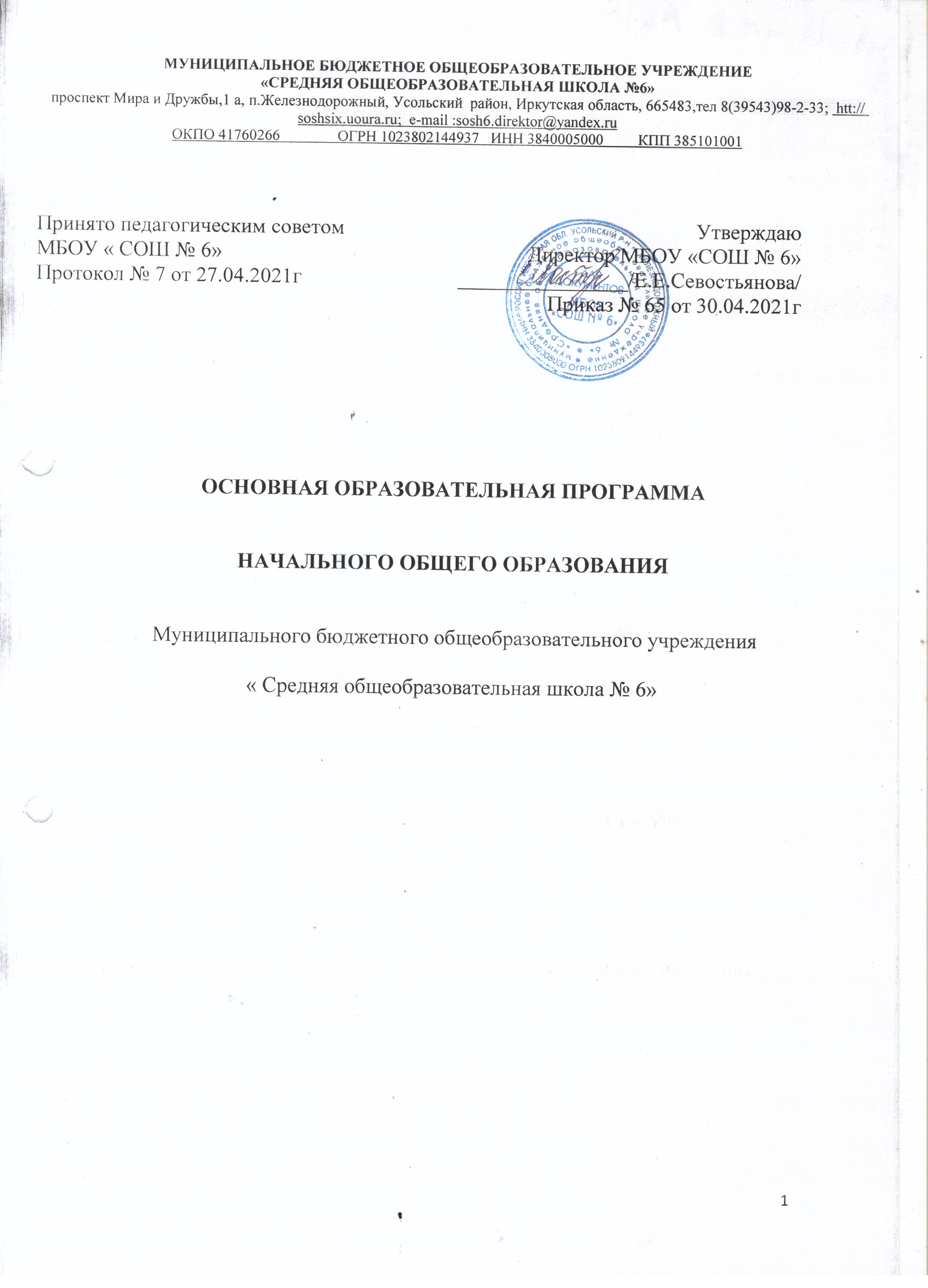 СОДЕРЖАНИЕСОДЕРЖАНИЕОбщие положенияОсновная образовательная программа начального общего образования Муниципального бюджетного общеобразовательного учреждения «Средняя общеобразовательная школа № 6» (далее – ООП НОО МБОУ «СОШ № 6»)  разработана в соответствии с требованиями федерального государственного образовательного стандарта начального общего образования (далее – ФГОС НОО) к структуре основной образовательной программы, определяет цель, задачи, планируемые результаты, содержание и организацию образовательной деятельности при получении начального общего образования.Основная образовательная программа начального общего образования МБОУ «СОШ №  6» ориентирована на традиционную систему обучения с использованием в образовательной деятельности в качестве средства обучения УМК образовательной системы«Школа России», в котором указанные подходы к организации освоения содержания учебных предметов и принципы находят последовательное воплощение.Содержание ООП НОО отражает требования ФГОС НОО и содержит три основных раздела: целевой, содержательный и организационный.Целевой раздел определяет общее назначение, цели, задачи и планируемые результаты реализации основной образовательной программы, конкретизированные в соответствии с требованиями ФГОС НОО и учитывающие региональные, национальные и этнокультурные особенности народов Российской Федерации, а также способы определения достижения этих целей и результатов.Целевой раздел включает:пояснительную записку;планируемые результаты освоения обучающимися основной образовательной программы;систему	оценки	достижения	планируемых	результатов	освоения	основной образовательной программы.Содержательный раздел определяет общее содержание начального общего образования и включает образовательные программы, ориентированные на достижение личностных, предметных и метапредметных результатов, в том числе:программу формирования универсальных учебных действий у обучающихся;программы отдельных учебных предметов, предметов;программу духовно­нравственного развития, воспитания обучающихся;программу формирования экологической культуры, здорового и безопасного образа жизни;программу коррекционной работы.Организационный раздел устанавливает общие рамки организации образовательной деятельности, а также механизм реализации компонентов основной образовательной программы.Организационный раздел включает:учебный план начального общего образования;план внеурочной деятельности;календарный учебный график;систему условий реализации основной образовательной программы в соответствии с требованиями ФГОС НОО.Целевой разделПояснительная запискаОсновная образовательная программа начального общего образования МБОУ «СОШ № 6» является нормативным документом, обеспечивающим реализацию ФГОС НОО с учетом типа Учреждения, а также образовательных потребностей и запросов участников образовательных отношений:обучающихся – в программах обучения, стимулирующих развитие познавательных и творческих возможностей личности;педагогов – в реализации программ развития личности, направленных на формирование способностей к продуктивной творческой деятельности в сфере науки, культуры, общественных отношений;родителей (законных представителей) – в программах, способствующих самореализации и самоутверждению обучающихся в соответствии с их способностями, желанием и направленностью личности.Программа определяет содержание и организацию образовательной деятельности на уровне начального общего образования и направлена на формирование общей культуры обучающихся, на их духовно-нравственное, социальное, личностное и интеллектуальное развитие, на создание основы для самостоятельной реализации учебной деятельности, обеспечивающей социальную успешность, развитие творческих способностей, саморазвитие и самосовершенствование, сохранение и укрепление здоровья обучающихся.ФГОС НОО является основой объективной оценки соответствия установленным требованиям образовательной деятельности и подготовки обучающихся, освоивших ООП НОО, независимо от формы получения образования и формы обучения.При разработке ООП НОО МБОУ «СОШ № 6» учитывались кроме вышеназванных следующие документы: взять с примерной  новойУстав МБОУ  « СОШ №6»Федеральные перечни учебников в соответствии с требованиями ФГОСПрограмма развития школыМодель и программы внеурочной деятельности на уровне начального общего образованияУМК образовательной системы «Школа России»Актуальность программыНеобходимость разработки ООП НОО связана с внедрением ФГОС НОО, призванных обеспечивать развитие системы образования в условиях изменяющихся запросов личности и семьи, ожиданий общества и требований государства в сфере образования. Следствием быстрого обновления знаний становится требование непрерывного образования на основе умения учиться. В современном обществе смысл и значение образования меняются. Теперь это не просто усвоение знаний, а импульс к развитию способностей и ценностных установок личности учащегося. Сегодня происходит изменение парадигмы образования - от парадигмы знаний, умений и навыков к парадигме развития личности обучающегося. Главной целью образования становится не передача знаний и социального опыта, а развитие личности школьника.Начальное образование выступает важнейшим средством самореализации и самоутверждения ребёнка как субъекта, уже способного определить цель, смысл и ценность требований современной культуры к учебной, семейно-бытовой, досуговой деятельности человека. Формируемые на данном уровне навыки обеспечивают не только дальнейшееразвитие ребёнка, но и активное восприятие, и осмысление текущей повседневной жизни, получение радости от умелого проявления жизненных сил, приобретаемых в процессе взросления знаний и умений.Актуальность предлагаемой программы заключается в том, что умение учиться, составляющее основу личностного развития обучающегося, означает умение учиться познавать и преобразовывать мир, ставить проблемы, искать и находить новые решения; учиться сотрудничать с другими людьми на основе уважения и равноправия.Цели реализации ООП НОО МБОУ « СОШ № 6»:создание условий для развития и воспитания личности младшего школьника в соответствии с требованиями ФГОС НОО;достижение планируемых результатов в соответствии с ФГОС НОО на основе УМК образовательной системы «Школа России»;создание условий для формирования у обучающихся базовых навыков самообразования, самоорганизации, самоопределения, самовоспитания, обеспечивающих готовность к освоению содержания основного и полного общего среднего образования, раскрытие интеллектуальных и творческих возможностей личности обучающихся через освоение фундаментальных основ начального образования.Задачи реализации ООП НОО МБОУ « СОШ № 6»:формирование общей культуры, духовно­нравственное, гражданское, социальное, личностное и интеллектуальное развитие, развитие творческих способностей, сохранение и укрепление здоровья;обеспечение планируемых результатов по освоению выпускником целевых установок, приобретению знаний, умений, навыков, компетенций и компетентностей, определяемых личностными, семейными, общественными, государственными потребностями и возможностями обучающегося младшего школьного возраста, индивидуальными особенностями его развития и состояния здоровья;становление и развитие личности в ее индивидуальности, самобытности, уникальности и неповторимости;обеспечение преемственности начального общего и основного общего образования;достижение планируемых результатов освоения основной образовательной программы начального общего образования всеми обучающимися, в том числе детьми с ограниченными возможностями здоровья (далее - дети с ОВЗ);обеспечение доступности получения качественного начального общего образования;выявление и развитие способностей обучающихся, в том числе лиц, проявивших выдающиеся способности, через систему клубов, секций, студий и кружков, организацию общественно полезной деятельности;организация интеллектуальных и творческих соревнований, научно­технического творчества и проектно­исследовательской деятельности;участие обучающихся, их родителей (законных представителей), педагогических работников и общественности в проектировании и развитии внутришкольной социальной среды;использование в образовательной деятельности современных образовательных технологий деятельностного типа;предоставление обучающимся возможности для эффективной самостоятельной работы;включение обучающихся в процессы познания и преобразования внешкольной социальной среды Усольского района.В основе реализации ООП НОО МБОУ  «СОШ № 6» лежит системно- деятельностный подход, который предполагает:воспитание и развитие качеств личности, отвечающих требованиям информационного общества, инновационной экономики, задачам построения российского гражданского общества на основе принципов толерантности, диалога культур и уважения его многонационального, полилингвального, поликультурного и поликонфессионального состава;переход к стратегии социального проектирования и конструирования на основе разработки содержания и технологий образования, определяющих пути и способы достижения социально желаемого уровня (результата) личностного и познавательного развития обучающихся;ориентацию на достижение цели и основного результата образования - развитие личности обучающегося на основе освоения универсальных учебных действий, познания и освоения мира;признание решающей роли содержания образования, способов организации образовательной деятельности и учебного сотрудничества в достижении целей личностного и социального развития обучающихся;учёт индивидуальных возрастных, психологических и физиологических особенностей обучающихся, роли и значения видов деятельности и форм общения при определении образовательно-воспитательных целей и путей их достижения;обеспечение преемственности дошкольного, начального общего, основного общего, среднего (полного) общего и профессионального образования;разнообразие индивидуальных образовательных траекторий и индивидуального развития каждого обучающегося (включая одарённых детей и детей с ограниченными возможностями здоровья), обеспечивающих рост творческого потенциала, познавательных мотивов, обогащение форм учебного сотрудничества и расширение зоны ближайшего развития.ООП НОО МБОУ «СОШ № 6» формируется с учетом особенностей уровня начального общего образования как фундамента всего последующего обучения. Начальная школа - особый этап в жизни ребенка, связанный:с изменением при поступлении в школу ведущей деятельности ребенка — с переходом к учебной деятельности (при сохранении значимости игровой), имеющей общественный характер и являющейся социальной по содержанию;с освоением новой социальной позиции, расширением сферы взаимодействия ребенка с окружающим миром, развитием потребностей в общении, познании, социальном признании и самовыражении;с принятием и освоением ребенком новой социальной роли обучающегося, выражающейся в формировании внутренней позиции школьника, определяющей новый образ школьной жизни и перспективы личностного и познавательного развития;с формированием у школьника основ умения учиться и способности к организации своей деятельности: принимать, сохранять цели и следовать им в учебной деятельности; планировать свою деятельность, осуществлять ее контроль и оценку; взаимодействовать с учителем и сверстниками в учебной деятельности;с изменением при этом самооценки ребенка, которая приобретает черты адекватности и рефлексивности;с моральным развитием, которое существенным образом связано с характером сотрудничества со взрослыми и сверстниками, общением и межличностными отношениями дружбы, становлением основ гражданской идентичности и мировоззрения.Учитываются также характерные для младшего школьного возраста (от 6,5 до 11 лет):центральные психологические новообразования, формируемые на данном уровне образования: словесно­логическое мышление, произвольная смысловая память, произвольное внимание, письменная речь, анализ, рефлексия содержания, оснований и способов действий,планирование и умение действовать во внутреннем плане, знаково­символическое мышление, осуществляемое как моделирование существенных связей и отношений объектов;развитие целенаправленной и мотивированной активности обучающегося, направленной на овладение учебной деятельностью, основой которой выступает формирование устойчивой системы учебно­познавательных и социальных мотивов и личностного смысла учения.Характеристика младшего школьного возраста и виды деятельности младшего школьникаГлавная черта этого возрастного периода - смена ведущей деятельности, переход от игры к систематическому, социально организованному учению.Виды деятельности младшего школьника:совместно-распределенная учебная деятельность (коллективная дискуссия, групповая работа);игровая деятельность (высшие виды игры – игра-драматизация, режиссёрская игра, игра с правилами);творческая деятельность (художественное творчество, конструирование, социально значимое проектирование и др.);трудовая деятельность (самообслуживание, участие в общественно-полезном труде, в социально значимых трудовых акциях);спортивная деятельность (освоение основ физической культуры, знакомство с различными видами спорта, опыт участия в спортивных соревнованиях).Задачи, решаемые педагогами, реализующими основную образовательную программу начального общего образования:Реализовать основную образовательную программу начальной школы в разнообразных организационно-учебных формах (уроки, занятия, проекты, конпредметы, выставки, соревнования, презентации и пр.).Обеспечить комфортные условия смены ведущей деятельности – игровой на учебную деятельность.Обеспечить условия формирования учебной деятельности. Для этого:организовать постановку учебных целей, создавать условия для их «присвоения» и самостоятельной конкретизации обучающимсяи;побуждать и поддерживать детские инициативы, направленные на поиск средств и способов достижения учебных целей;организовать усвоение знаний посредством коллективных форм учебной работы;осуществлять функции контроля и оценки,  организовать их постепенный переход  к обучающимся.Создать условия для творческой продуктивной деятельности ребёнка. Для этого:ставить творческие задачи, способствовать возникновению собственных замыслов;поддерживать детские инициативы, помогать в осуществлении проектов;обеспечить презентацию и социальную оценку продуктов детского творчества (организация выставок, конпредметов, фестивалей и т. д.)Приобщать обучающихся к общественно значимым делам.Принципы и подходы к формированию ООП НОО МБОУ  « СОШ № 6»	Основная образовательная программа начального общего образования МБОУ «СОШ № 6»  опирается на следующие принципы (требования) системно-деятельностного подхода и развивающей системы обучения:Принцип непрерывного общего развития каждого ребёнка в условиях обучения, идущего впереди развития, предусматривающего ориентацию содержания на интеллектуальное, эмоциональное, духовно-нравственное, физическое и психическое развитие и саморазвитие каждого обучающегося;Принцип целостности образа мира, связанного с отбором интегрированного содержания предметных областей и метапредметных универсальных учебных, которые позволяют удержать и воссоздать целостность картины мира, обеспечить осознание ребёнком разнообразных связей между его объектами и явлениями;Принцип практической направленности, предусматривающего формирование универсальных учебных действий средствами всех предметов, способности их применять в условиях решения учебных задач практической деятельности повседневной жизни, умениями работать с разными источниками информации (учебник, хрестоматия, рабочая тетрадь) и продуманная система выхода за рамки этих трёх единиц в область словарей, научно-популярных и художественных книг, журналов и газет, других источников информации; умений работать в сотрудничестве (в малой и большой учебных группах), в разном качестве (ведущего, ведомого, организатора учебной деятельности); способности работать самостоятельно (не в одиночестве и без контроля, а как работа по самообразованию);Принцип учёта индивидуальных возможностей и способностей ребёнка,нацеливающего на использование разноуровневого по трудности и объёму представления предметного содержания через систему заданий, что открывает широкие возможности для вариативности образования, реализации индивидуальных образовательных программ, адекватных развитию ребёнка; вследствие чего каждый ребёнок получает возможность усвоить основной (базовый) программный материал, но в разные периоды и с разной мерой помощи со стороны учителя и соучеников, а более подготовленные учащиеся имеют шанс расширить свои знания (по сравнению с  базовым);Принцип прочности и наглядности, реализуемого через рассмотрение частного (конкретного наблюдения) к пониманию общего (постижения закономерности) и затем от общего (от усвоенной закономерности) к частному (к способу решения конкретной учебной или практической задачи) посредством разноуровневого по глубине и трудности содержания учебных заданий, а также продуманной системы повторения (неоднократного возвращение к пройденному материалу), что приводит к принципиально новой структуре учебников учебно-методического комплекса и подачи материала: каждое последующее возвращение к пройденному материалу продуктивно только в том случае, если имел место этап обобщения, который дал ученику в руки инструмент для очередного возвращения к частному на более высоком уровне трудности выполняемых универсальных учебных действий;Принцип охраны и укрепления психического и физического здоровья ребёнка, базирующегося на необходимости формирования у него привычек к чистоте, аккуратности, соблюдению режима дня через создание в школе условий для активного участия обучающихся в оздоровительных мероприятиях (урочных и внеурочных): физкультминутки, динамические паузы, экскурсии на природу, туристические походы и т.д. Организация процесса обучения в форме учебного диалога (диалогичность процесса образования) включает ориентировку учителя на демократический стиль взаимоотношений обучающих и обучающихся; предоставление ребенку права на ошибку, собственное мнение, выбор учебного задания и партнера по деятельности. В начальной школе используются разные формы организации обучения, в процессе которых дети учатся сотрудничать, осуществлять совместную учебную деятельность (парная, групповая, общая коллективная).Преемственность и перспективность обучения. В образовательном Учреждении устанавливаются связи преемственности основных образовательных программ дошкольного, начального общего, основного общего, среднего общего, профессионального образования.Принципы проектирования программы, ее цели, задачи и основные виды деятельности направлены на формирование модели выпускника школы.Реализация ООП НОО МБОУ «СОШ № 6» осуществляется в следующих видах деятельности обучающегося:игровая деятельность;познавательная деятельность;проблемно-ценностное общение;досугово-развлекательная деятельность (досуговое общение);художественное творчество;социальное творчество (социально-преобразовательная деятельность);трудовая (производственная) деятельность;спортивно-оздоровительная деятельность. Важнейшей частью основной образовательной программы начального общего образования является учебный план МБОУ «СОШ № 6», который содержит две составляющие: обязательную часть и часть, формируемую участниками образовательного процесса. Основное предназначение школы на уровне начального общего образования – это удовлетворение образовательного заказа обучающихся и их родителей (законных представителей) через УМК «Школа России», который построен таким образом, что его предметное содержание, дидактическое обеспечение, методическое сопровождение и художественно-полиграфическое исполнение направлены на достижение результатов освоения основной образовательной программы начального общего образования, отраженные в ФГОС НОО, учитывают требование к структуре и содержанию рабочих программ и способствуют решению следующих образовательных задач:1. Реализация идеологической основы ФГОС НОО - Концепции духовно-нравственного развития и воспитания личности гражданина России;2. Реализация методологической и методической основы ФГОС НОО – организации учебной деятельности обучающихся на основе системно-деятельностного подхода;3. Достижение личностных, метапредметных и предметных результатов освоения основной образовательной программы посредством формирования универсальных учебных действий как основы учения.Содержание основной образовательной программы начального общего образования МБОУ «СОШ № 6» формируется с учётом социокультурных особенностей и потребностей п. Железнодорожный Усольского района Иркутской области. Родители (законные представители)  трудятся на предприятиях ЗАО «Железнодорожник», АО «Российские железные дороги», АНХК, цементном заводе г. Ангарска, в правоохранительных органах, МЧС, администрации Железнодорожного муниципального образования, учреждениях образования поселка, в сфере обслуживания, здравоохранения, культуры, жилищно-коммунального хозяйства, а также занимаются предпринимательской деятельностью, что существенно расширяет возможности социального партнерства для реализации целей и задач ООП  НОО МБОУ «СОШ № 6».МБОУ «СОШ № 6» расположена в центре посёлка. В школе обучаются дети, проживающие на ст. Тельма и воспитанники ОГКУ  СО «СРЦН». Кроме учебных занятий обучающиеся могут посещать школьные кружки, факультативы,  спортивные секции, в т.ч. СКК «Импульс». Многие обучающиеся посещают спортивные секции, художественные и музыкальные школы п. Тельма и г. Усолье-Сибирское. Всё это выполняет социальный заказ на дополнительные образовательные услуги. Наличие  торговых точек, расположенных в районе школы,  криминогенная обстановка в районном центре, близкое расположение федеральной трассы и железной дороги  нацеливают МБОУ «СОШ № 6» на усиление профилактической работы по предупреждению негативных явлений среди обучающихся, профилактики дорожного травматизма,  решение  учебно-воспитательных задач через реализацию Программ духовно-нравственного развития и воспитания обучающихся на уровне начального общего образования, формирования культуры здорового и безопасного образа жизни, введение элементов здоровьесберегающих образовательных технологий в учебный процесс.Таким образом, в ООП НОО МБОУ «СОШ № 6» учтены личностный и профессиональный потенциал родителей (законных представителей обучающихся), традиции внеклассной и воспитательной работы, возможности поселковой среды и социальных партнеров, что создает условия для  реализации идей ФГОС начального общего образования.       Для развития потенциала обучающихся, прежде всего одарённых детей и детей с ограниченными возможностями здоровья, могут разрабатываться с участием самих обучающихся и их родителей (законных представителей) индивидуальные учебные планы, реализация которых   сопровождается поддержкой педагогов школы.Планируемые результатыК числу планируемых результатов освоения основной образовательной программы отнесены:личностные результаты — готовность и способность обучающихся к саморазвитию, сформированность мотивации к учению и познанию, ценностно-смысловые установки выпускников начальной школы, отражающие их индивидуально-личностные позиции, социальные компетентности, личностные качества; сформированность основ российской, гражданской идентичности;метапредметные результаты - освоенные обучающимися универсальные учебные действия (познавательные, регулятивные и коммуникативные);предметные результаты - освоенный обучающимися в ходе изучения учебных предметов опыт специфической для каждой предметной области деятельности по получению нового знания, его преобразованию и применению, а также система основополагающих элементов научного знания как основа современной научной картины мира.Планируемые результаты по достижению выпускником начальной школы целевых установок, знаний, умений, навыков и компетенций, определяемых личностными, семейными, общественными, государственными потребностями и возможностями ребенка младшегошкольного возраста, индивидуальными особенностями его развития и состояния здоровья отражены в портрете выпускника начальной школы МБОУ  « СОШ №6»:обладает положительной мотивацией к образовательной деятельности;владеет основами умения учиться, способен к организации собственной деятельности;имеет достаточный и необходимый уровень знаний по всем предметным программам начальной школы;выполняет правила для обучающихся в соответствии с социальными нормами поведения;доброжелательный и отзывчивый;любознательный и креативный;трудолюбивый;ответственный, готов действовать самостоятельно и отвечать за свои поступки;умеет общаться, высказывать своё мнение, адаптироваться к ситуации, уважительно относится к окружающим, иной точке зрения;любит свой народ, свой край и свою Родину;уважает и принимает ценности семьи и общества;умеет заботиться о других, быть нравственным человеком;умеет ставить цель и добиваться её;умеет самостоятельно искать необходимую информацию;владеет опытом мотивированного участия в конпредметах и проектах школьного, районного и регионального уровней;знает правила здорового и безопасного для себя и окружающих образа жизни и применяет их.МБОУ  «СОШ № 6», реализующая ООП НОО, обязуется обеспечить ознакомление обучающихся и их родителей (законных представителей) как участников образовательных отношений:с Уставом, лицензией на право ведения образовательной деятельности, со свидетельством о государственной аккредитации, с основной образовательной программой начального общего образования и другими локальными документами, регламентирующими осуществление образовательной деятельности в МБОУ  « СОШ № 6»;с их правами и обязанностями в части формирования и реализации основной образовательной программы начального общего образования, установленными законодательством Российской Федерации и Уставом МБОУ  « СОШ № 6».В соответствии с ФГОС НОО раздел «Внеурочная деятельность» является неотъемлемой частью ООП НОО МБОУ «СОШ № 6».Общие подходы к организации внеурочной деятельностиВ соответствии с ФГОС НОО основная образовательная программа начального общего образования реализуется организацией, осуществляющей образовательную деятельность, в том числе, и через внеурочную деятельность.Внеурочная деятельность – неотъемлемая часть основной образовательной программы начального общего образования.Под внеурочной деятельностью в рамках реализации ФГОС следует понимать образовательную деятельность, осуществляемую в формах, отличных от классно-урочной, и направленных на достижение планируемых результатов освоения основной образовательной программы.Система внеурочной деятельности представляет собой ту сферу, в условиях которой можно максимально развить или сформировать познавательные потребности и способности каждого обучающегося, которая обеспечит воспитание свободной личности.Цель организации внеурочной деятельности на уровне начального общего образования: обеспечение соответствующей возрасту адаптации ребёнка в организации, осуществляющей образовательную деятельность, создание благоприятных условий для развития ребёнка, учёт его возрастных и индивидуальных особенностей.Кроме того, внеурочная деятельность позволяет решать еще целый ряд очень важныхзадач:знакомить обучающихся с традициями и обычаями общения и досуга различных поколений;использовать активные и творческие формы воспитательной работы;создавать кружки, секции с учетом интересов и потребностей обучающихся;демонстрировать достижения обучающихся в досуговой деятельности;воспитывать силу воли, терпение при достижении поставленной цели;способствовать качественной деятельности школьных внеклассных объединений.Внеурочная деятельность организуется в рамках воспитательной работы классных коллективов и воспитательной системы школы. Кроме этого МБОУ «СОШ № 6» тесно сотрудничает с различными организациями, что помогает сделать внеурочную      деятельность более разнообразной и интересной.Внеурочная деятельность организуется по направлениям развития личности: духовно– нравственное,	спортивно-оздоровительное,	социальное,	общекультурное, общеинтеллектуальное.В организации внеурочной деятельности принимают участие (учителя начальной школы, учителя-предметники, социальный педагог, педагог-психолог, специалисты организаций, с которыми  МБОУ «СОШ № 6» утвердила совместный план деятельности). Внеурочная деятельность регламентируется планом внеурочной деятельности, который формируется организацией, осуществляющей образовательную деятельность и направлен в первую очередь на достижение обучающимися планируемых результатов освоения ООП НОО МБОУ « СОШ № 6»План внеурочной деятельности является нормативным документом, определяющим объём, состав и структуру направлений внеурочной деятельности. План внеурочной деятельности включает в себя:План работы по обеспечению благополучия обучающихся в пространстве школы (безопасности жизни и здоровья школьников, безопасных межличностных отношений в классных коллективах, профилактики различных рисков, возникающих в процессе взаимодействия школьника с окружающей средой, социальной защиты учащихсяПлан воспитательных мероприятий классных коллективов.План общешкольных воспитательных мероприятий.  Разновозрастных центров по интересам.Модель плана внеурочной деятельности – модель плана с преобладанием воспитательных мероприятий, осуществляющая по комбинированной схеме (в сотрудничестве с другими организациями и с участием педагогов организации, осуществляющей образовательную деятельность).Время, отведённое на внеурочную деятельность, не учитывается при определении максимально допустимой недельной нагрузки обучающихся и составляет: в начальной школе не более 1350  часов за 4 года обучения.Планируемые результаты освоения обучающимися основной образовательной программыПланируемые результаты освоения ООП НОО МБОУ «СОШ № 6» (далее планируемые результаты) являются одним из важнейших механизмов реализации требований Стандарта к результатам обучающихся, освоивших ООП НОО. К числу планируемых результатов относятся:личностные результаты - готовность и способность обучающихся к саморазвитию, сформированность мотивации к учению и познанию, ценностно-смысловые установки выпускников начальной школы, отражающие их индивидуально-личностные позиции, социальные компетентности, личностные качества; сформированность основ российской, гражданской идентичности;метапредметные результаты - освоенные обучающимися универсальные учебные действия (познавательные, регулятивные и коммуникативные);предметные результаты - освоенный обучающимися в ходе изучения учебных предметов опыт специфической для каждой предметной области деятельности по получению нового знания, его преобразованию и применению, а также система основополагающих элементов научного знания, лежащая в основе современной научной картины мира.Личностные результаты освоения основной образовательной программы начального общего образованияМетапредметные результаты освоения основной образовательной программы начального общего образованияПланируемые результаты представляют собой систему обобщённых личностно - ориентированных целей образования, допускающих дальнейшее уточнение и конкретизацию, что обеспечивает определение и выявление всех составляющих планируемых результатов, подлежащих формированию и оценке.Планируемые результаты:обеспечивают	связь	между	требованиями	ФГОС	НОО, образовательной деятельностью и системой оценки результатов освоения основной образовательной программы начального общего образования, уточняя и конкретизируя общее понимание личностных, метапредметных и предметных результатов для каждой учебной программы с учётом ведущих целевых установок их освоения, возрастной специфики обучающихся и требований, предъявляемых системой оценки;являются содержательной и критериальной основой для разработки программ учебных предметов, предметов, учебно-методической литературы, а также для системы оценки качества освоения обучающимися основной образовательной программы начального общего образования.В соответствии с системно­деятельностным подходом содержание планируемых результатов описывает и характеризует обобщённые способы действий с учебным материалом, позволяющие обучающимся успешно решать учебные и учебно­практические задачи, в том числе задачи, направленные на отработку теоретических моделей и понятий, и задачи, по возможности максимально приближенные к реальным жизненным ситуациям.Иными словами, система планируемых результатов даёт представление о том, какими именно действиями - познавательными, личностными, регулятивными, коммуникативными, преломлёнными через специфику содержания того или иного предмета, — овладеют обучающиеся в ходе образовательной деятельности. В системе планируемых результатов особо выделяется учебный материал, имеющий опорный характер, т. е. служащий основой для последующего обучения.Структура планируемых результатов учитывает:динамику развития обучающихся на основе выделения достигнутого уровня развития и ближайшей перспективы - зоны ближайшего развития ребёнка;	возможности овладения обучающимися учебными действиями на уровне, соответствующем зоне ближайшего развития, в отношении знаний, расширяющихи углубляющих систему опорных знаний, а также знаний и умений, являющихся подготовительными для данного предмета;	основные направления оценочной деятельности - оценки результатов деятельности систем образования различного уровня, педагогов, обучающихся.С этой целью в структуре планируемых результатов по каждой учебной программе (предметной, междисциплинарной) выделяются следующие уровни описания.Ведущие целевые установки и основные ожидаемые результаты изучения данной учебной программы. Их включение в структуру планируемых результатов призвано дать ответ на вопрос о смысле изучения данного предмета, его вкладе в развитие личности обучающихся. Планируемые результаты представлены в первом, общецелевом блоке, предваряющем планируемые результаты по отдельным разделам учебной программы. Этот блок результатов описывает основной, сущностный вклад данной программы в развитие личности обучающихся, в развитие их способностей; отражает такие общие цели образования, как формирование ценностных и мировоззренческих установок, развитие интереса, формирование определенных познавательных потребностей обучающихся. Оценка достижения этих целей ведется в ходе процедур, допускающих предоставление и использование исключительно неперсонифицированной информации, а полученные результаты характеризуют деятельность системы образования.Планируемые предметные результаты, приводятся в двух блоках к каждому разделу учебной программы. Они ориентируют в том, какой уровень освоения опорного учебного материала ожидается от выпускников.Первый блок «Выпускник научится». Критериями отбора данных результатов служат: их значимость для решения основных задач образования на данном уровне, необходимость для последующего обучения, а также потенциальная возможность их достижения большинством обучающихся, как минимум, на уровне, характеризующем исполнительскую компетентность обучающихся. Иными словами, в эту группу включается такая система знаний и учебных действий, которая, во­первых, принципиально необходима для успешного обучения в начальной и основной школе и, во­вторых, при наличии специальной целенаправленной работы учителя может быть освоена подавляющим большинством детей.Достижение планируемых результатов этой группы выносится на итоговую оценку, которая может осуществляться как в ходе освоения данной программы посредством накопительной системы оценки (портфеля достижений), так и по итогам ее освоения (с помощью итоговой работы). Оценка освоения опорного материала на уровне, характеризующем исполнительскую компетентность обучающихся, ведется с помощью заданий базового уровня, а на уровне действий, соответствующих зоне ближайшего развития, — с помощью заданий повышенного уровня. Успешное выполнение обучающимися заданий базового уровня служит единственным основанием для положительного решения вопроса о возможности перехода на следующий уровень обучения.Цели, характеризующие систему учебных действий в отношении знаний, умений, навыков, расширяющих и углубляющих опорную систему или выступающих как пропедевтика для дальнейшего изучения данного предмета.Планируемые результаты, описывающие указанную группу целей, приводятся в блоках«Выпускник получит возможность научиться» к каждому разделу примерной программы учебного предмета и выделяются предметивом. Уровень достижений, соответствующий планируемым результатам этой группы, могут продемонстрировать только отдельные обучающиеся, имеющие более высокий уровень мотивации и способностей. В повседневной практике обучения эта группа целей не отрабатывается со всеми без исключения обучающимися как в силу повышенной сложности учебных действий для обучающихся, так и в силу повышенной сложности учебного материала и/или его пропедевтического характера на данном уровне обучения. Оценка достижения этих целей ведется преимущественно в ходе процедур, допускающих предоставление и использование исключительно неперсонифицированной информации. Частично задания, ориентированные на оценкудостижения этой группы планируемых результатов, могут включаться в материалы итогового контроля.Основные цели такого включения - предоставить возможность обучающимся продемонстрировать овладение более высокими (по сравнению с базовым) уровнями достижений и выявить динамику роста численности группы наиболее подготовленных обучающихся. При этом невыполнение обучающимися заданий, с помощью которых ведется оценка достижения планируемых результатов этой группы, не является препятствием для перехода на следующий уровень обучения. В ряде случаев учет достижения планируемых результатов этой группы целесообразно вести в ходе текущего и промежуточного оценивания, а полученные результаты фиксировать посредством накопительной системы оценки (в форме портфеля достижений) и учитывать при определении итоговой оценки.Подобная структура представления планируемых результатов подчеркивает тот факт, что при организации образовательной деятельности, направленной на реализацию и достижение планируемых результатов, от учителя требуется использование таких педагогических технологий, которые основаны на дифференциации требований к подготовке обучающихся.При получении начального общего образования устанавливаются планируемые результаты освоения:междисциплинарной программы «Формирование универсальных учебных действий», а также ее разделов «Чтение. Работа с текстом» и «Формирование ИКТ­компетентности обучающихся»;программ по всем учебным предметам.В данном разделе основной образовательной программы приводятся планируемые результаты освоения всех обязательных учебных предметов при получении начального общего образования.Формирование универсальных учебных действий (личностные и метапредметные результаты)В результате изучения всех без исключения предметов на уровне начального общего образования у выпускников будут сформированы личностные, регулятивные, познавательные и коммуникативные универсальные учебные действия как основа умения учиться.Личностные универсальные учебные действия У выпускника будут сформированы:внутренняя позиция школьника на уровне положительного отношения к школе, ориентации на содержательные моменты школьной действительности и принятия образца«хорошего обучающегося»;широкая мотивационная основа учебной деятельности, включающая социальные, учебно­ познавательные и внешние мотивы;учебно­ познавательный интерес к новому учебному материалу и способам решения новой задачи;ориентация на понимание причин успеха в учебной деятельности, в том числе на самоанализ и самоконтроль результата, на анализ соответствия результатов требованиям конкретной задачи, на понимание оценок учителей, товарищей, родителей и других людей;способность к оценке своей учебной деятельности;основы гражданской идентичности, своей этнической принадлежности в форме осознания «Я» как члена семьи, представителя народа, гражданина России, чувства сопричастности и гордости за свою Родину, народ и историю, осознание ответственности человека за общее благополучие;ориентация в нравственном содержании и смысле как собственных поступков, так и поступков окружающих людей;знание основных моральных норм и ориентация на их выполнение;развитие этических чувств — стыда, вины, совести как регуляторов морального поведения; понимание чувств других людей и сопереживание им;установка на здоровый образ жизни;основы экологической культуры: принятие ценности природного мира, готовность следовать в своей деятельности нормам природоохранного, нерасточительного, здоровьесберегающего поведения;чувство прекрасного и эстетические чувства на основе знакомства с мировой и отечественной художественной культурой.Выпускник получит возможность для формирования:внутренней позиции обучающегося на уровне положительного отношения к образовательной организации, понимания необходимости учения, выраженного в преобладании учебно­познавательных мотивов и предпочтении социального способа оценки знаний;выраженной устойчивой учебно­познавательной мотивации учения;устойчивого учебно­познавательного интереса к новым общим способам решения задач;адекватного понимания причин успешности/неуспешности учебной деятельности;положительной адекватной дифференцированной самооценки на основе критерия успешности реализации социальной роли «хорошего обучающегося»;компетентности в реализации основ гражданской идентичности в поступках и деятельности;морального сознания на конвенциональном уровне, способности к решению моральных дилемм на основе учёта позиций партнёров в общении, ориентации на их мотивы и чувства, устойчивое следование в поведении моральным нормам и этическим требованиям;установки на здоровый образ жизни и реализации её в реальном поведении и поступках;осознанных устойчивых эстетических предпочтений и ориентации на искусство как значимую сферу человеческой жизни;эмпатии как осознанного понимания чувств других людей и сопереживания им, выражающихся в поступках, направленных на помощь другим и обеспечение их благополучия. Регулятивные универсальные учебные действияВыпускник научится:принимать и сохранять учебную задачу;учитывать выделенные учителем ориентиры действия в новом учебном материале в сотрудничестве с учителем;планировать свои действия в соответствии с поставленной задачей и условиями её реализации, в том числе во внутреннем плане;учитывать установленные правила в планировании и контроле способа решения;осуществлять итоговый и пошаговый контроль по результату;оценивать правильность выполнения действия на уровне адекватной ретроспективной оценки соответствия результатов требованиям данной задачи;адекватно воспринимать предложения и оценку учителей, товарищей, родителей и других людей;различать способ и результат действия;вносить необходимые коррективы в действие после его завершения на основе его оценки и учёта характера сделанных ошибок, использовать предложения и оценки для создания нового, более совершенного результата, использовать запись в цифровой форме хода и результатов решения задачи, собственной звучащей речи на русском, родном и иностранном языках.Выпускник получит возможность научиться:в сотрудничестве с учителем ставить новые учебные задачи;преобразовывать практическую задачу в познавательную;проявлять познавательную инициативу в учебном сотрудничестве;самостоятельно учитывать выделенные учителем ориентиры действия в новом учебном материале;осуществлять констатирующий и предвосхищающий контроль по результату и по способу действия, актуальный контроль на уровне произвольного внимания;самостоятельно	оценивать	правильность	выполнения	действия	и	вносить необходимые коррективы в исполнение как по ходу его реализации, так и в конце действия. Познавательные универсальные учебные действияВыпускник научится:осуществлять поиск необходимой информации для выполнения учебных заданий с использованием учебной литературы, энциклопедий, справочников (включая электронные, цифровые), в открытом информационном пространстве, в том числе контролируемом пространстве сети Интернет;осуществлять запись   (фиксацию)   выборочной   информации   об   окружающем мире и о себе самом, в том числе с помощью инструментов ИКТ;использовать знаково­символические средства, в том числе модели (включая виртуальные) и схемы (включая концептуальные), для решения задач;.проявлять познавательную инициативу в учебном сотрудничестве;строить сообщения в устной и письменной форме;ориентироваться на разнообразие способов решения задач;основам смыслового восприятия художественных и познавательных текстов, выделять существенную информацию из сообщений разных видов (в первую очередь текстов);осуществлять анализ объектов с выделением существенных и несущественных признаков;осуществлять синтез как составление целого из частей;проводить сравнение, сериацию и классификацию позаданным критериям;устанавливать причинно­следственные связи в изучаемом круге явлений;строить рассуждения в форме связи простых суждений об объекте, его строении, свойствах и связях;обобщать, т. е. осуществлять генерализацию и выведение общности для целого ряда или класса единичных объектов,на основе выделения сущностной связи;осуществлять подведение под понятие на основе распознавания объектов, выделения существенных признаков и их синтеза;устанавливать аналогии;владеть рядом общих приёмов решения задач.Выпускник получит возможность научиться:осуществлять расширенный поиск информации с использованием ресурсов библиотек и сети Интернет;записывать,	фиксировать	информацию	об	окружающем	мире	с	помощью инструментов ИКТ;создавать и преобразовывать модели и схемы для решения задач;осознанно и произвольно строить сообщения в устной и письменной форме;осуществлять выбор наиболее эффективных способов решения задач в зависимости от конкретных условий;осуществлять синтез как составление целого из частей, самостоятельно достраивая и восполняя недостающие компоненты;осуществлять сравнение, сериацию и классификацию, самостоятельно выбирая основания и критерии для указанных логических операций;строить логическое рассуждение, включающее установление причинно­следственных связей;произвольно и осознанно владеть общими приёмами решения задач.Коммуникативные универсальные учебные действия Выпускник научится:адекватно использовать коммуникативные, прежде всего речевые, средства для решения различных коммуникативных задач, строить монологическое высказывание (в том числе сопровождая его аудиовизуальной поддержкой), владеть диалогической формой коммуникации, используя в том числе средства и инструменты ИКТ и дистанционного общения;допускать возможность существования у людей различных точек зрения, в том числе не совпадающих с его собственной, и ориентироваться на позицию партнёра в общении и взаимодействии;учитывать разные мнения и стремиться к координации различных позиций в сотрудничестве;формулировать собственное мнение и позицию;договариваться и приходить к общему решению в совместной деятельности, в том числе в ситуации столкновения интересов;строить понятные для партнёра высказывания, учитывающие, что партнёр знает и видит, а что нет;задавать вопросы;контролировать действия партнёра;использовать речь для регуляции своего действия;адекватно использовать речевые средства для решения различных коммуникативных задач, строить монологическое высказывание, владеть диалогической формой речи.Выпускник получит возможность научиться:учитывать и координировать в сотрудничестве позиции других людей, отличные от собственной;учитывать разные мнения и интересы и обосновывать собственную позицию;понимать относительность мнений и подходов к решению проблемы;аргументировать свою позицию и координировать её с позициями партнёров в сотрудничестве при выработке общего решения в совместной деятельности;продуктивно содействовать разрешению конфликтов на основе учёта интересов и позиций всех участников;с учётом целей коммуникации достаточно точно, последовательно и полно передавать партнёру необходимую информацию как ориентир для построения действия;задавать вопросы, необходимые для организации собственной деятельности и сотрудничества с партнёром;осуществлять взаимный контроль и оказывать в сотрудничестве необходимую взаимопомощь;адекватно использовать речевые средства для эффективного решения разнообразных коммуникативных задач, планирования и регуляции своей деятельности.Чтение. Работа с текстом (метапредметные результаты)В результате изучения всех без исключения учебных предметов на уровне начального общего образования выпускники приобретут первичные навыки работы с содержащейся в текстах информацией в процессе чтения соответствующих возрасту литературных, учебных, научно-познавательных текстов, инструкций. Выпускники научатся осознанно читать тексты с целью удовлетворения познавательного интереса, освоения и использования информации. Выпускники овладеют элементарными навыками чтения информации, представленной в наглядно-символической форме, приобретут опыт работы с текстами, содержащими рисунки, таблицы, диаграммы, схемы.У выпускников будут развиты такие читательские действия, как поиск информации, выделение нужной для решения практической или учебной задачи информации, систематизация, сопоставление, анализ и обобщение имеющихся в тексте идей и информации,их интерпретация и преобразование. Обучающиеся смогут использовать полученную из разного вида текстов информацию для установления несложных причинно-следственных связей и зависимостей, объяснения, обоснования утверждений, а также принятия решений в простых учебных и практических ситуациях.Выпускники получат возможность научиться самостоятельно организовывать поиск информации. Они приобретут первичный опыт критического отношения к получаемой информации, сопоставления её с информацией из других источников и имеющимся жизненным опытом.Работа с текстом: поиск информации и понимание прочитанного Выпускник научится:находить в тексте конкретные сведения, факты, заданные в явном виде;определять тему и главную мысль текста;делить тексты на смысловые части, составлять план текста;вычленять содержащиеся в тексте основные события иустанавливать их последовательность; упорядочивать информацию по заданному основанию;сравнивать между собой объекты, описанные в тексте, выделяя два-три существенных признака;понимать информацию, представленную в неявном виде (например, находить в тексте несколько примеров, доказывающих приведённое утверждение; характеризовать явление по его описанию; выделять общий признак группы элементов);понимать информацию, представленную разными способами: словесно, в виде таблицы, схемы, диаграммы;понимать текст, опираясь не только на содержащуюся в нём информацию, но и на жанр, структуру, выразительные средства текста;использовать различные виды чтения: ознакомительное, изучающее, поисковое, выбирать нужный вид чтения в соответствии с целью чтения;ориентироваться в соответствующих возрасту словарях и справочниках.Выпускник получит возможность научиться:использовать формальные элементы текста (например, подзаголовки, сноски) для поиска нужной информации;работать с несколькими источниками информации;сопоставлять информацию, полученную из нескольких источников.Работа с текстом: преобразование и интерпретация информации Выпускник научится:пересказывать текст подробно и сжато, устно и письменно;соотносить факты с общей идеей текста, устанавливать простые связи, не показанные в тексте напрямую;формулировать несложные выводы, основываясь на тексте; находить аргументы, подтверждающие вывод;сопоставлять и обобщать содержащуюся в разных частях текста информацию;составлять на основании текста небольшое монологическое высказывание, отвечая на поставленный вопрос.Выпускник получит возможность научиться:делать	выписки	из	прочитанных	текстов	с	учётом	цели	их	дальнейшего использования;составлять небольшие письменные аннотации к тексту, отзывы о прочитанном.Работа с текстом: оценка информацииВыпускник научится:высказывать оценочные суждения и свою точку зрения о прочитанном тексте;оценивать содержание, языковые особенности и структуру текста; определять место и роль иллюстративного ряда в тексте;на основе имеющихся знаний, жизненного опыта подвергать сомнению достоверность прочитанного, обнаруживать недостоверность получаемых сведений, пробелы в информации и находить пути восполнения этих пробелов;участвовать в учебном диалоге при обсуждении прочитанного или прослушанного текста.Выпускник получит возможность научиться:сопоставлять различные точки зрения;соотносить позицию автора с собственной точкой зрения;в процессе работы с одним или несколькими источниками выявлять достоверную (противоречивую) информацию.Формирование ИКТ компетентности обучающихся (метапредметные результаты)В результате изучения всех без исключения предметов на уровне начального общего образования начинается формирование навыков, необходимых для жизни и работы в современном высокотехнологичном обществе. Обучающиеся приобретут опыт работы с гипермедийными информационными объектами, в которых объединяются текст, наглядно- графические изображения, цифровые данные, неподвижные и движущиеся изображения, звук, ссылки и базы данных и которые могут передаваться как устно, так и с помощью телекоммуникационных технологий или размещаться в Интернете.Обучающиеся познакомятся с различными средствами информационно- коммуникационных технологий (ИКТ), освоят общие безопасные и эргономичные принципы работы с ними; осознают возможности различных средств ИКТ для использования в обучении, развития собственной познавательной деятельности и общей культуры.Они приобретут первичные навыки обработки и поиска информации при помощи средств ИКТ: научатся вводить различные виды информации в компьютер: текст, звук, изображение, цифровые данные; создавать, редактировать, сохранять и передавать медиасообщения.Выпускники научатся оценивать потребность в дополнительной информации для решения учебных задач и самостоятельной познавательной деятельности; определять возможные источники ее получения; критически относиться к информации и к выбору источника информации.Они научатся планировать, проектировать и моделировать процессы в простых учебных и практических ситуациях.В результате использования средств и инструментов ИКТ и ИКТ-ресурсов для решения разнообразных учебно-познавательных и учебно-практических задач, охватывающих содержание всех изучаемых предметов, у обучающихся будут формироваться и развиваться необходимые универсальные учебные действия и специальные учебные умения, что заложит основу успешной учебной деятельности в средней и старшей школе.Знакомство со средствами ИКТ, гигиена работы с компьютером Выпускник научится:использовать безопасные для органов зрения, нервной системы, опорно-двигательного аппарата, эргономичные приёмы работы с компьютером и другими средствами ИКТ; выполнять компенсирующие физические упражнения (мини-зарядку);организовывать систему папок для хранения собственной информации в компьютере.Технология ввода информации в компьютер: ввод текста, запись звука, изображения, цифровых данныхВыпускник научится:вводить информацию в компьютер с использованием различных технических средств (фото- и видеокамеры, микрофона и т. д.), сохранять полученную информацию;владеть компьютерным письмом на русском языке; набирать текст на родном языке; набирать текст на иностранном языке, использовать экранный перевод отдельных слов;рисовать изображения на графическом планшете;сканировать рисунки и тексты.Выпускник получит возможность научиться использовать программу распознавания сканированного текста на русском языке.Обработка и поиск информации Выпускник научится:подбирать оптимальный по содержанию, эстетическим параметрам и техническому качеству результат видеозаписи и фотографирования, использовать сменные носители (флэшкарты);описывать по определённому алгоритму объект или процесс наблюдения, записывать аудиовизуальную и числовую информацию о нём, используя инструменты ИКТ;собирать числовые данные в естественно - научных наблюдениях и экспериментах, используя цифровые датчики, камеру, микрофон и другие средства ИКТ, а также в ходе опроса людей;редактировать цепочки экранов сообщения и содержание экранов в соответствии с коммуникативной или учебной задачей, включая редактирование текста, цепочек изображений, видео- и аудиозаписей, фотоизображений;пользоваться основными функциями стандартного текстового редактора, следовать основным правилам оформления текста; использовать полуавтоматический орфографический контроль; использовать, добавлять и удалять ссылки в сообщениях разного вида;искать информацию в соответствующих возрасту цифровых словарях и справочниках, базах данных, контролируемом Интернете, системе поиска внутри компьютера; составлять список используемых информационных источников (в том числе с использованием ссылок);заполнять учебные базы данных.Выпускник получит возможность научиться грамотно формулировать запросы при поиске в Интернете и базах данных, оценивать, интерпретировать и сохранять найденную информацию; критически относиться к информации и к выбору источника информации.Создание, представление и передача сообщений Выпускник научится:создавать текстовые сообщения с использованием средств ИКТ: редактировать, оформлять и сохранять их;создавать сообщения в виде аудио- и видеофрагментов или цепочки экранов с использованием иллюстраций, видеоизображения, звука, текста;готовить и проводить презентацию перед небольшой аудиторией: создавать план презентации, выбирать аудиовизуальную поддержку, писать пояснения и тезисы для презентации;создавать диаграммы, планы территории и пр.;создавать изображения, пользуясь графическими возможностями компьютера; составлять новое изображение из готовых фрагментов (аппликация);размещать сообщение в информационной образовательной среде организации, осуществляющей образовательную деятельность;пользоваться основными средствами телекоммуникации; участвовать в коллективной коммуникативной деятельности в информационной образовательной среде, фиксировать ход и результаты общения на экране и в файлах.Выпускник получит возможность научиться:представлять данные;создавать музыкальные произведения с использованием компьютера и музыкальной клавиатуры, в том числе из готовых музыкальных фрагментов и «музыкальных петель».Планирование деятельности, управление и организация Выпускник научится:создавать движущиеся модели и управлять ими в компьютерно - управляемых средах;определять последовательность выполнения действий, составлять инструкции (простые алгоритмы) в несколько действий, строить программы для компьютерного исполнителя с использованием конструкций последовательного выполнения и повторения;планировать несложные исследования объектов и процессов внешнего мира.Выпускник получит возможность научиться:проектировать несложные объекты и процессы реального мира, своей собственной деятельности и деятельности группы;моделировать объекты и процессы реального мира.Планируемые результаты и содержание предметной области «Русский язык и литературное чтение» на уровне начального общего образованияРусский языкВ результате изучения предмета русского языка у обучающихся на уровне начального общего образования формируются первоначальные представления о единстве и многообразии языкового и культурного пространства России, о языке как основе национального самосознания; понимание обучающимися того, что язык представляет собой явление национальной культуры и основное средство человеческого общения, осознание значения русского языка как государственного языка Российской Федерации, языка межнационального общения. У выпускников, освоивших основную образовательную программу начального общего образования, будет сформировано позитивное отношение к правильной устной и письменной речи как показателям общей культуры человека и гражданской позиции человека. Они овладение первоначальными представлениями о нормах русского языка (орфоэпических, лексических, грамматических) и правилах речевого этикета; научатся ориентироваться в целях, задачах, средствах и условиях общения, выбирать адекватные языковые средств для успешного решения коммуникативной задач. Они овладеют учебными действиями с языковыми единицами и умение использовать знания для решения познавательных, практических и коммуникативных задач.Выпускник на уровне начального общего образования:научится осознавать безошибочное письмо как одно из проявлений собственного уровня культуры;сможет применять орфографические правила и правила постановки знаков препинания (в объеме изученного) при записи собственных и предложенных текстов, овладеет умением проверять написанное;получит первоначальные представления о системе и структуре русского языка: познакомится с разделами изучения языка – фонетикой и графикой, лексикой, словообразованием (морфемикой), морфологией и синтаксисом; в объеме содержания предмета научится находить, характеризовать, сравнивать, классифицировать такие языковые единицы, как звук, буква, часть слова, часть речи, член предложения, простое предложение, что послужит основой для дальнейшего формирования общеучебных, логических и познавательных (символико-моделирующих) универсальных учебных действий с языковыми единицами.В результате изучения предмета у выпускников, освоивших основную образовательнуюпрограмму начального общего образования, будет сформирован учебно-познавательный интерес к новому учебному материалу и способам решения новой языковой задачи, что заложит основы успешной учебной деятельности при продолжении изучения предмета русского языка  на следующем уровне образования.Содержательная линия «Система языка»Раздел «Фонетика и графика» Выпускник научится:различать звуки и буквы;характеризовать звуки русского и родного языков: гласные ударные/безударные; согласные твёрдые/мягкие, парные/непарные твёрдые и мягкие; согласные звонкие/глухие, парные/непарные звонкие и глухие;пользоваться русским алфавитом на основе знания последовательности букв в нем для упорядочивания слов и поиска необходимой информации в различных словарях и справочниках.Выпускник получит возможность научиться пользоваться русским алфавитом на основе знания последовательности букв в нем для упорядочивания слов и поиска необходимой информации в различных словарях и справочниках.Раздел «Орфоэпия»Выпускник получит возможность научиться:соблюдать нормы русского и родного литературного языка в собственной речи и оценивать соблюдение этих норм в речи собеседников (в объёме представленного в учебнике материала);находить при сомнении в правильности постановки ударения или произношения слова ответ самостоятельно (по словарю учебника) либо обращаться за помощью к учителю, родителям и др.Раздел «Состав слова (морфемика)» Выпускник научится:различать изменяемые и неизменяемые слова;различать родственные (однокоренные) слова и формы слова;находить в словах с однозначно выделяемыми морфемами окончание, корень, приставку, суффикс.Выпускник получит возможность научиться разбирать по составу слова с однозначно выделяемыми морфемами в соответствии с предложенным в учебнике алгоритмом, оценивать правильность проведения разбора слова по составу.Выпускник получит возможность научитьсявыполнять морфемный анализ слова в соответствии с предложенным учебником алгоритмом, оценивать правильность его выполнения;использовать результаты выполненного морфемного анализа для решения орфографических и/или речевых задач.Раздел «Лексика»Выпускник научится:выявлять слова, значение которых требует уточнения;определять значение слова по тексту или уточнять с помощью толкового словаря.подбирать синонимы для устранения повторов в тексте;Выпускник получит возможность научиться:подбирать антонимы для точной характеристики предметов при их сравнении;различать употребление в тексте слов в прямом и переносном значении (простые случаи);оценивать уместность использования слов в тексте;выбирать слова из ряда предложенных для успешного решения коммуникативной задачи.Раздел «Морфология» Выпускник научится:распознавать грамматические признаки слов;с учетом совокупности выявленных признаков (что называет, на какие вопросы отвечает, как изменяется) относить слова к определенной группе основных частей речи (имена существительные, имена прилагательные, глаголы).Выпускник получит возможность научиться:проводить морфологический разбор имён существительных, имён прилагательных, глаголов по предложенному в учебнике алгоритму; оценивать правильность проведения морфологического разбора;находить в тексте такие части речи, как личные местоимения и наречия, предлоги вместе с существительными и личными местоимениями, к которым они относятся, союзы и, а, но, частицу не при глаголах.Раздел «Синтаксис» Выпускник научится:различать предложение, словосочетание, слово;устанавливать	при	помощи	смысловых	вопросов	связь	между	словами	в словосочетании и предложении;классифицировать	предложения	по	цели	высказывания,	находить повествовательные/побудительные/вопросительные предложения;определять восклицательную/невосклицательную интонацию предложения;находить главные и второстепенные (без деления на виды) члены предложения;выделять предложения с однородными членами.Выпускник получит возможность научиться:различать	второстепенные	члены	предложения	-	определения,	дополнения, обстоятельства;выполнять в соответствии с предложенным в учебнике алгоритмом разбор простого предложения (по членам предложения, синтаксический), оценивать правильность разбора;различать простые и сложные предложения.Содержательная линия«Орфография и пунктуация»Выпускник научится:применять правила правописания (в объёме содержания предмета);определять (уточнять) написание слова по орфографическому словарю;безошибочно списывать текст объёмом 80—90 слов;писать под диктовку тексты объёмом 75—80 слов в соответствии с изученными правилами правописания;проверять	собственный	и	предложенный	текст,	находить	и	исправлять орфографические и пунктуационные ошибки.Выпускник получит возможность научиться:осознавать место возможного возникновения орфографической ошибки;подбирать примеры с определённой орфограммой;при составлении собственных текстов перефразировать записываемое, чтобы избежать орфографических и пунктуационных ошибок;при работе над ошибками осознавать причины появления ошибки и определять способы действий, помогающих предотвратить её в последующих письменных работах.Содержательная линия «Развитие речи»Выпускник научится:оценивать правильность (уместность) выбора языковых и неязыковых средств устного общения на уроке, в школе, в быту, со знакомыми и незнакомыми, с людьми разного возраста;соблюдать в повседневной жизни нормы речевого этикета и правила устного общения (умение слышать, точно реагировать на реплики, поддерживать разговор);выражать собственное мнение, аргументировать его с учётом ситуации общения;самостоятельно озаглавливать текст;составлять план текста;сочинять письма, поздравительные открытки, записки и другие небольшие тексты для конкретных ситуаций общения.Выпускник получит возможность научиться:создавать тексты по предложенному заголовку;подробно или выборочно пересказывать текст;пересказывать текст от другого лица;составлять устный рассказ на определённую тему с использованием разных типов речи: описание, повествование, рассуждение;анализировать и корректировать тексты с нарушенным порядком предложений, находить в тексте смысловые пропуски;корректировать тексты, в которых допущены нарушения культуры речи;анализировать последовательность собственных действий при работе над изложениями и сочинениями и соотносить их с разработанным алгоритмом; оценивать правильность выполнения учебной задачи: соотносить собственный текст с исходным (для изложений) и с назначением, задачами, условиями общения (для самостоятельно создаваемых текстов);соблюдать нормы речевого взаимодействия при интерактивном общении (sms"сообщения, электронная почта, Интернет и другие виды и способы связи.Русский родной языкРусский язык является государственным языком Российской Федерации, средством межнационального общения и объединения народов России. Изучение русского языка и владение им – могучее средство приобщения к духовному богатству русской культуры и литературы, основной путь приобщения к культурно-историческому опыту человечества. Одновременно с этим русский язык является родным языком русского народа, основой его духовной культуры. Родной язык связывает поколения, обеспечивает преемственность и постоянное обновление национальной культуры. Родной язык, выполняя свои базовые функции общения и выражения мысли, обеспечивает межличностное и социальное взаимодействие людей, участвует в формировании самосознания и мировоззрения личности, является важнейшим средством хранения и передачи информации, культурных традиций и истории. Высокий уровень владения родным языком определяет способность аналитически мыслить, успешность в овладении способами интеллектуальной деятельности, умениями убедительно выражать свои мысли и точно понимать мысли других людей, извлекать и анализировать информацию из различных текстов. Как средство познания действительности русский родной язык обеспечивает развитие интеллектуальных и творческих способностей ребёнка, развивает его абстрактное мышление, память и воображение, формирует навыки самостоятельной учебной деятельности, самообразования и самореализации личности. Обучение русскому родному языку совершенствует нравственную и коммуникативную культуру ученика. Содержание курса «Русский родной язык» направлено на удовлетворение потребности обучающихся в изучении родного языка как инструмента познания национальной культуры и самореализации в ней. Учебный предмет «Русский родной язык» не ущемляет права тех обучающихся, которые изучают иные (не русский) родные языки, поэтому учебное время, отведённое на изучение данной дисциплины, не может рассматриваться как время для углублённого изучения основного курса «Русский язык». В содержании курса «Русский родной язык» предусматривается расширение сведений, имеющих отношение не к внутреннему системному устройству языка, а к вопросам реализации языковой системы в речи‚ внешней стороне существования языка: к многообразным связям русского языка с цивилизацией и культурой, государством и обществом. Программа учебного предмета отражает социокультурный контекст существования русского языка, в частности те языковые аспекты, которые обнаруживают прямую, непосредственную культурно-историческую обусловленность. Важнейшими задачами курса являются приобщение обучающихся к фактам русской языковой истории в связи с историей русского народа, формирование первоначальных представлений младших школьников о 9 сходстве и различиях русского и других языков в контексте богатства и своеобразия языков, национальных традиций и культур народов России и мира; расширение представлений о русской языковой картине мира, о национальном языке как базе общезначимых нравственно-интеллектуальных ценностей, поведенческих стереотипов и т. п., что способствует воспитанию патриотического чувства, гражданственности, национального самосознания и уважения к языкам и культурам других народов нашей страны и мира. Содержание курса направлено на формирование представлений о языке как живом, развивающемся явлении, о диалектическом противоречии подвижности и стабильности как одной из основных характеристик литературного языка. Программой предусматривается расширение межпредметного взаимодействия в обучении русскому родному языку не только в филологических образовательных областях, но и во всём комплексе изучаемых дисциплин естественно-научного и гуманитарного циклов.Как курс, имеющий частный характер, школьный курс русского родного языка опирается на содержание основного курса, представленного в образовательной области «Русский язык и литературное чтение», сопровождает и поддерживает его. Основные содержательные линии настоящей программы соотносятся с основными содержательными линиями основного курса русского языка в начальной школе, но не дублируют их и имеют преимущественно практико-ориентированный характер. Целевыми установками данного курса являются:  совершенствование у младших школьников как носителей языка способности ориентироваться в пространстве языка и речи, развитие языковой интуиции;  изучение исторических фактов развития языка;  расширение представлений о различных методах познания языка (учебное лингвистическое мини-исследование, проект, наблюдение, анализ и т. п.);  включение учащихся в практическую речевую деятельность. В соответствии с этим в программе выделяются следующие блоки. Первый блок – «Русский язык: прошлое и настоящее» – включает содержание, обеспечивающее расширение знаний об истории русского языка, о происхождении слов, об изменениях значений общеупотребительных слов. Данный блок содержит сведения о взаимосвязи языка и истории, языка и культуры народа, сведения о национально-культурной специфике русского языка, об общем и специфическом в языках и культурах русского и других народов России и мира. Второй блок – «Язык в действии» – включает содержание, обеспечивающее наблюдение за употреблением языковых единиц, развитие базовых умений и навыков использования языковых единиц в учебных и практических ситуациях; формирование первоначальных представлений о нормах современного русского литературного языка, развитие потребности обращаться к нормативным словарям современного русского литературного языка и совершенствование умений пользоваться словарями. Данный блок ориентирован на практическое овладение культурой речи: практическое освоение норм современного русского литературного языка (в рамках изученного); развитие ответственного и осознанного отношения к использованию русского языка во всех сферах жизни. Третий блок – «Секреты речи и текста» – связан с совершенствованием четырёх видов речевой деятельности в их взаимосвязи, развитием коммуникативных навыков младших школьников (умениями определять цели общения, адекватно участвовать в речевом общении); расширением практики применения правил речевого этикета. Одним из ведущих содержательных центров данного блока является работа с текстами: развитие умений понимать, анализировать предлагаемые тексты и создавать собственные тексты разных функционально-смысловых типов, жанров, стилистической принадлежности.Изучение предмета «Русский родной язык» в 1-м классе должно обеспечивать достижение предметных результатов освоения курса в соответствии с требованиями Федерального государственного образовательного стандарта начального общего образования. Система планируемых результатов даёт представление о том, какими именно знаниями, умениями, навыками, а также личностными, познавательными, регулятивными и коммуникативными учебными действиями овладеют обучающиеся в ходе освоения содержания учебного предмета «Русский родной язык» в 1-м классе. Предметные результаты изучения учебного предмета «Русский родной язык» на уровне начального общего образования ориентированы на применение знаний, умений и навыков в учебных ситуациях и реальных жизненных условиях. В конце первого года изучения курса русского родного языка в начальной школе обучающийся научится: ● при реализации содержательной линии «Русский язык: прошлое и настоящее»: распознавать слова, обозначающие предметы традиционного русского быта (дом, одежда), понимать значение устаревших слов по указанной 25 тематике; использовать словарные статьи учебного пособия для определения лексического значения слова; понимать значение русских пословиц и поговорок, связанных с изученными темами; ● при реализации содержательной линии «Язык в действии»: произносить слова с правильным ударением (в рамках изученного); осознавать смыслоразличительную роль ударения; ● при реализации содержательной линии «Секреты речи и текста»: различать этикетные формы обращения в официальной и неофициальной речевой ситуации; владеть правилами корректного речевого поведения в ходе диалога; использовать в речи языковые средства для свободного выражения мыслей и чувств на родном языке адекватно ситуации общения; владеть различными приёмами слушания научно-познавательных и художественных текстов об истории языка и культуре русского народа; анализировать информацию прочитанного и прослушанного текста: выделять в нём наиболее существенные факты.Изучение предмета «Русский родной язык» во 2-м классе должно обеспечивать достижение предметных результатов освоения курса в соответствии с требованиями Федерального государственного образовательного стандарта начального общего образования. Система планируемых результатов даёт представление о том, какими именно знаниями, умениями, навыками, а также личностными, познавательными, регулятивными и коммуникативными учебными действиями овладеют обучающиеся в ходе освоения содержания учебного предмета «Русский родной язык» во 2-м классе. Предметные результаты изучения учебного предмета «Русский родной язык» на уровне начального общего образования ориентированы на применение знаний, умений и навыков в учебных ситуациях и реальных жизненных условиях. В конце второго года изучения курса русского родного языка в начальной школе обучающийся научится: ● при реализации содержательной линии «Русский язык: прошлое и настоящее»: распознавать слова, обозначающие предметы традиционного русского быта (одежда, еда, домашняя утварь, детские забавы, игры, игрушки), понимать значение устаревших слов по указанной тематике; использовать словарные статьи учебного пособия для определения лексического значения слова; понимать значение русских пословиц и поговорок, связанных с изученными темами; понимать значения фразеологических оборотов, связанных с изученными темами; осознавать уместность их употребления в современных ситуациях речевого общения; ● при реализации содержательной линии «Язык в действии»: произносить слова с правильным ударением (в рамках изученного); осознавать смыслоразличительную роль ударения; проводить синонимические замены с учётом особенностей текста; пользоваться учебными толковыми словарями для определения лексического значения слова; пользоваться орфографическим словарём для определения нормативного написания слов;● при реализации содержательной линии «Секреты речи и текста»: различать этикетные формы обращения в официальной и неофициальной речевой ситуации; владеть правилами корректного речевого поведения в ходе диалога; использовать коммуникативные приёмы устного общения: убеждение, уговаривание, похвала, просьба, извинение, поздравление; использовать в речи языковые средства для свободного выражения мыслей и чувств на родном языке адекватно ситуации общения; владеть различными приёмами слушания научно-познавательных и художественных текстов об истории языка и о культуре русского народа; анализировать информацию прочитанного и прослушанного текста: отделять главные факты от второстепенных; выделять наиболее существенные факты; устанавливать логическую связь между фактами; создавать тексты-инструкции с опорой на предложенный текст; создавать тексты-повествования о посещении музеев, об участии в народных праздниках.Изучение предмета «Русский родной язык» в 3-м классе должно обеспечивать достижение предметных результатов освоения курса в соответствии с требованиями Федерального государственного образовательного стандарта начального общего образования. Система планируемых результатов даёт представление о том, какими именно знаниями, умениями, навыками, а также личностными, познавательными, регулятивными и коммуникативными учебными действиями овладеют обучающиеся в ходе освоения содержания учебного предмета «Русский родной язык» в 3-м классе. Предметные результаты изучения учебного предмета «Русский родной язык» на уровне начального общего образования ориентированы на применение знаний, умений и навыков в учебных ситуациях и реальных жизненных условиях. В конце третьего года изучения курса русского родного языка в начальной школе обучающийся научится: ● при реализации содержательной линии «Русский язык: прошлое и настоящее»: распознавать слова с национально-культурным компонентом значения (лексика, связанная с особенностями мировосприятия и отношениями между людьми; слова, называющие природные явления и растения; слова, называющие занятия людей; слова, называющие музыкальные инструменты); распознавать русские традиционные сказочные образы, эпитеты и сравнения; наблюдать особенности их употребления в произведениях устного народного творчества и произведениях детской художественной литературы; использовать словарные статьи учебного пособия для определения лексического значения слова; понимать значение русских пословиц и поговорок, связанных с изученными темами; понимать значение фразеологических оборотов, связанных с изученными темами; осознавать уместность их употребления в  современных ситуациях речевого общения; использовать собственный словарный запас для свободного выражения мыслей и чувств на родном языке адекватно ситуации и стилю общения; ● при реализации содержательной линии «Язык в действии»: произносить слова с правильным ударением (в рамках изученного); выбирать из нескольких возможных слов то слово, которое наиболее точно соответствует обозначаемому предмету или явлению реальной действительности; проводить синонимические замены с учётом особенностей текста; правильно употреблять отдельные формы множественного числа имен существительных; пользоваться учебными толковыми словарями для определения лексического значения слова; пользоваться орфографическим словарём для определения нормативного написания слов; ● при реализации содержательной линии «Секреты речи и текста»: различать этикетные формы обращения в официальной и неофициальной речевой ситуации; владеть правилами корректного речевого поведения в ходе диалога; использовать коммуникативные приёмы устного общения: убеждение, уговаривание, похвала, просьба, извинение, поздравление; использовать в речи языковые средства для свободного выражения мыслей и чувств на родном языке адекватно ситуации общения; владеть различными приёмами слушания научно-познавательных и художественных текстов об истории языка и о культуре русского народа; анализировать информацию прочитанного и прослушанного текста: отделять главные факты от второстепенных, выделять наиболее существенные факты, устанавливать логическую связь между фактами; создавать тексты-повествования об участии в мастер-классах, связанных  с народными промыслами; оценивать устные и письменные речевые высказывания с точки зрения точного, уместного и выразительного словоупотребления; соотносить части прочитанного или прослушанного текста: устанавливать причинно-следственные отношения этих частей, логические связи между абзацами текста; приводить объяснения заголовка текста; редактировать письменный текст с целью исправления речевых ошибок или с целью более точной передачи смысла.Изучение предмета «Русский родной язык» в 4-м классе должно обеспечивать достижение предметных результатов освоения курса в соответствии с требованиями Федерального государственного образовательного стандарта начального общего образования. Система планируемых результатов даёт представление о том, какими именно  знаниями, умениями, навыками, а также личностными, познавательными, регулятивными и коммуникативными учебными действиями овладеют обучающиеся в ходе освоения содержания учебного предмета «Русский родной язык» в 4-м классе. Предметные результаты изучения учебного предмета «Русский родной язык» на уровне начального общего образования ориентированы на применение знаний, умений и навыков в учебных ситуациях и реальных жизненных условиях. В конце четвёртого года изучения курса русского родного языка в начальной школе обучающийся научится: ● при реализации содержательной линии «Русский язык: прошлое и настоящее»: распознавать слова с национально-культурным компонентом значения (лексика, связанная с особенностями мировосприятия и отношениями между людьми; с качествами и чувствами людей; родственными отношениями); распознавать русские традиционные сказочные образы, эпитеты и сравнения в произведениях устного народного творчества и произведениях детской художественной литературы; осознавать уместность употребления эпитетов и сравнений в речи; использовать словарные статьи учебного пособия для определения лексического значения слова; понимать значение русских пословиц и поговорок, связанных с изученными темами; понимать значение фразеологических оборотов, связанных с изученными темами; осознавать уместность их употребления в современных ситуациях речевого общения; использовать собственный словарный запас для свободного выражения мыслей и чувств на родном языке адекватно ситуации и стилю общения; ● при реализации содержательной линии «Язык в действии»: соотносить собственную и чужую речь с нормами современного русского литературного языка (в рамках изученного); соблюдать на письме и в устной речи нормы современного русского литературного языка (в рамках изученного); произносить слова с правильным ударением (в рамках изученного); выбирать из нескольких возможных слов то слово, которое наиболее точно соответствует обозначаемому предмету или явлению реальной действительности; проводить синонимические замены с учётом особенностей текста; заменять синонимическими конструкциями отдельные глаголы, у которых нет формы 1-го лица единственного числа настоящего и будущего времени; выявлять и исправлять в устной речи типичные грамматические ошибки, связанные с нарушением согласования имени существительного и имени прилагательного в числе, роде, падеже; с нарушением координации подлежащего и сказуемого в числе‚ роде (если сказуемое выражено глаголом в форме прошедшего времени); соблюдать изученные пунктуационные нормы при записи собственного текста; пользоваться учебными толковыми словарями для определения лексического значения слова; пользоваться орфографическим словарём для определения нормативного написания слов; пользоваться учебным этимологическим словарём для уточнения происхождения слова; ● при реализации содержательной линии «Секреты речи и текста»: различать этикетные формы обращения в официальной и неофициальной речевой ситуации; владеть правилами корректного речевого поведения в ходе диалога; использовать коммуникативные приёмы устного общения: убеждение, уговаривание, похвала, просьба, извинение, поздравление; использовать в речи языковые средства для свободного выражения мыслей и чувств на родном языке адекватно ситуации общения; владеть различными приёмами слушания научно-познавательных и художественных текстов об истории языка и о культуре русского народа; анализировать информацию прочитанного и прослушанного текста: отделять главные факты от второстепенных, выделять наиболее существенные факты, устанавливать логическую связь между фактами; составлять план текста, не разделённого на абзацы; пересказывать текст с изменением лица; создавать тексты-повествования о посещении музеев, об участии в народных праздниках, об участии в мастер-классах, связанных с народными промыслами; оценивать устные и письменные речевые высказывания с точки зрения точного, уместного и выразительного словоупотребления; редактировать письменный текст с целью исправления речевых ошибок или с целью более точной передачи смысла; соотносить части прочитанного или прослушанного текста: устанавливать причинно-следственные отношения этих частей, логические связи между абзацами текста; приводить объяснения заголовка текста.Литературное чтениеУ выпускников начальной школы формируется понимание литературы как явления национальной и мировой культуры, средства сохранения и передачи нравственных ценностей и традиций; они осознают значимость чтения для личного развития. У них формируется представления о мире, российской истории и культуре, первоначальные этические представления, понятия о добре и зле, нравственности; успешности обучения по всем учебным предметам, потребность в систематическом чтении. У младших школьников формируется понимание роли чтения, использование разных видов чтения (ознакомительное, изучающее, выборочное, поисковое); умение осознанно воспринимать и оценивать содержание и специфику различных текстов, участвовать в их обсуждении, давать и обосновывать нравственную оценку поступков героев; достижение необходимого для продолжения образования уровня читательской компетентности, общего речевого развития, то есть овладение техникой чтения вслух и про себя, элементарными приемами интерпретации, анализа и преобразования художественных, научно - популярных и учебных текстов с использованием элементарных литературоведческих понятий; умение самостоятельно выбирать интересующую литературу; пользоваться справочными источниками для понимания и получения дополнительной информации».      К концу обучения в начальной школе дети будут готовы к дальнейшему обучению и систематическому изучению литературы в средней школе, будет достигнут необходимыйуровень читательской компетентности, речевого развития, сформированы универсальные действия, отражающие учебную самостоятельность и познавательные интересы, основы элементарной оценочной деятельности.Виды речевой и читательской деятельности Выпускник научится:осознавать значимость чтения для дальнейшего обучения, саморазвития; воспринимать чтение как источник эстетического, нравственного, познавательного опыта; понимать цель чтения: удовлетворение читательского интереса и приобретение опыта чтения, поиск фактов и суждений, аргументации, иной информации;прогнозировать содержание текста художественного произведения по заголовку, автору, жанру и осознавать цель чтения;читать со скоростью, позволяющей понимать смысл прочитанного;различать на практическом уровне виды текстов (художественный, учебный, справочный), опираясь на особенности каждого вида текста;читать (вслух) выразительно доступные для данного возраста прозаические произведения и декламировать стихотворные произведения после предварительной подготовки;использовать различные виды чтения: изучающее, выборочное ознакомительное, выборочное поисковое, выборочное просмотровое в соответствии с целью чтения (для всех видов текстов);ориентироваться в содержании художественного, учебного и научно-популярного текста, понимать его смысл (при чтении вслух и про себя, при прослушивании):для художественных текстов: определять главную мысль и героев произведения; воспроизводить в воображении словесные художественные образы и картины жизни, изображенные автором; этически оценивать поступки персонажей, формировать свое отношение к героям произведения; определять основные события и устанавливать их последовательность; озаглавливать текст, передавая в заголовке главную мысль текста; находить в тексте требуемую информацию (конкретные сведения, факты, описания), заданную в явном виде; задавать вопросы по содержанию произведения и отвечать на них, подтверждая ответ примерами из текста; объяснять значение слова с опорой на контекст, с использованием словарей и другой справочной литературы;для научно-популярных текстов: определять основное содержание текста; озаглавливать текст, в краткой форме отражая в названии основное содержание текста; находить в тексте требуемую информацию (конкретные сведения, факты, описания явлений, процессов), заданную в явном виде; задавать вопросы по содержанию текста и отвечать на них, подтверждая ответ примерами из текста; объяснять значение слова с опорой на контекст, с использованием словарей и другой справочной литературы;использовать простейшие приемы анализа различных видов текстов:для художественных текстов: устанавливать взаимосвязь между событиями, фактами, поступками (мотивы, последствия), мыслями, чувствами героев, опираясь на содержание текста;для научно-популярных текстов: устанавливать взаимосвязь между отдельными фактами, событиями, явлениями, описаниями, процессами и между отдельными частями текста, опираясь на его содержание;использовать различные формы интерпретации содержания текстов:для художественных текстов: формулировать простые выводы, основываясь на содержании текста; составлять характеристику персонажа; интерпретировать текст, опираясь на некоторые его жанровые, структурные, языковые особенности; устанавливать связи, отношения, не высказанные в тексте напрямую, например, соотносить ситуацию и поступки героев, объяснять (пояснять) поступки героев, опираясь на содержание текста;для научно-популярных текстов: формулировать простые выводы, основываясь на тексте; устанавливать связи, отношения, не высказанные в тексте напрямую, например, объяснять явления природы, пояснять описываемые события, соотнося их с содержанием текста;ориентироваться в нравственном содержании прочитанного, самостоятельно делать выводы, соотносить поступки героев с нравственными нормами (только для художественных текстов);различать на практическом уровне виды текстов (художественный и научно- популярный), опираясь на особенности каждого вида текста (для всех видов текстов);передавать содержание прочитанного или прослушанного с учетом специфики текста в виде пересказа (полного или краткого) (для всех видов текстов);участвовать в обсуждении прослушанного/прочитанного текста (задавать вопросы, высказывать и обосновывать собственное мнение, соблюдая правила речевого этикета и правила работы в группе), опираясь на текст или собственный опыт (для всех видов текстов).Выпускник получит возможность научиться:осмысливать эстетические и нравственные ценности художественного текста и высказывать суждение;осмысливать эстетические и нравственные ценности художественного текста и высказывать собственное суждение;высказывать собственное суждение о прочитанном (прослушанном) произведении, доказывать и подтверждать его фактами со ссылками на текст;устанавливать ассоциации с жизненным опытом, с впечатлениями от восприятия других видов искусства;составлять по аналогии устные рассказы (повествование, рассуждение, описание).Круг детского чтения (для всех видов текстов) Выпускник научится:осуществлять выбор книги в библиотеке (или в контролируемом Интернете) по заданной тематике или по собственному желанию;вести список прочитанных книг с целью использования его в учебной и внеучебной деятельности, в том числе для планирования своего круга чтения;составлять аннотацию и краткий отзыв на прочитанное произведение по заданному образцу.Выпускник получит возможность научиться:работать с тематическим каталогом;работать с детской периодикой;самостоятельно писать отзыв о прочитанной книге (в свободной форме). Литературоведческая пропедевтика (только для художественных текстов) Выпускник научится:распознавать некоторые отличительные особенности художественных произведений (на примерах художественных образов и средств художественной выразительности);отличать	на	практическом	уровне	прозаический	текст от стихотворного, приводить примеры прозаических и стихотворных текстов;различать художественные произведения разных жанров (рассказ, басня, сказка, загадка, пословица), приводить примеры этих произведений;находить средства художественной выразительности (метафора, олицетворение, эпитет).Выпускник получит возможность научиться:воспринимать художественную литературу как вид искусства, приводить примеры проявления художественного вымысла в произведениях;сравнивать, сопоставлять, делать элементарный анализ различных текстов, используя ряд литературоведческих понятий (фольклорная и авторская литература, структура текста,герой,	автор)	и	средств	художественной	выразительности	(иносказание,	метафора, олицетворение, сравнение, эпитет);определять позиции героев художественного текста, позицию автора художественного текста.Творческая деятельность (только для художественных текстов) Выпускник научится:создавать по аналогии собственный текст в жанре сказки и загадки;восстанавливать текст, дополняя его начало или окончание или пополняя его событиями;составлять устный рассказ по репродукциям картин художников и/или на основе личного опыта;составлять	устный	рассказ	на	основе	прочитанных	произведений	с	учетом коммуникативной задачи (для разных адресатов).Выпускник получит возможность научиться:вести рассказ (или повествование) на основе сюжета известного литературного произведения, дополняя и/или изменяя его содержание, например, рассказывать известное литературное произведение от имени одного из действующих лиц или неодушевленного предмета;писать сочинения по поводу прочитанного в виде читательских аннотации или отзыва;создавать серии иллюстраций с короткими текстами по содержанию прочитанного (прослушанного) произведения;создавать проекты в виде книжек-самоделок, презентаций с аудиовизуальной поддержкой и пояснениями;работать в группе, создавая сценарии и инсценируя прочитанное (прослушанное, созданное самостоятельно) художественное произведение, в том числе и в виде мультимедийного продукта (мультфильма).Планируемые результаты и содержание предметной области «Иностранный язык» на уровне начального общего образованияИностранный язык (английский)В результате изучения иностранного языка на уровне начального общего образования обучающиеся:приобретут начальные навыки общения в устной и письменной форме с носителями иностранного языка на основе своих речевых возможностей и потребностей;освоят правила речевого и неречевого поведения; начальных лингвистических представлений, необходимых для овладения на элементарном уровне устной и письменной речью на иностранном языке;расширят лингвистический кругозор;у обучающихся сформируется дружелюбное отношение и толерантность к носителям другого языка на основе знакомства с жизнью своих сверстников в других странах, с детским фольклором и доступными образцами детской художественной литературы;у обучающихся сформируется положительная мотивация и устойчивый учебно- познавательный интерес к предмету «Иностранный язык», а также необходимые универсальные учебные действия и специальные учебные умения, что заложит основу успешной учебной деятельности по овладению иностранным языком на следующем уровне образования.Коммуникативные уменияГоворениеВыпускник научится:участвовать в элементарных диалогах (этикетном, диалоге-расспросе, диалоге- побуждении), соблюдая нормы речевого этикета, принятые в англоязычных странах;составлять небольшое описание предмета, картинки, персонажа;рассказывать о себе, своей семье, друге.Выпускник получит возможность научиться:воспроизводить наизусть небольшие произведения детского фольклора;составлять краткую характеристику персонажа;кратко излагать содержание прочитанного текста.АудированиеВыпускник научится:понимать на слух речь учителя и одноклассников при непосредственном общении и вербально/невербально реагировать на услышанное;воспринимать на слух в аудиозаписи и понимать основное содержание небольших сообщений, рассказов, сказок, построенных в основном на знакомом языковом материале.Выпускник получит возможность научиться:воспринимать на слух аудиотекст и полностью понимать содержащуюся в нём информацию;использовать контекстуальную или языковую догадку при восприятии на слух текстов, содержащих некоторые незнакомые слова.ЧтениеВыпускник научится:соотносить графический образ английского слова с его звуковым образом;читать вслух небольшой текст, построенный на изученном языковом материале, соблюдая правила произношения и соответствующую интонацию;читать про себя и понимать содержание небольшого текста, построенного в основном на изученном языковом материале;читать про себя и находить необходимую информацию.Выпускник получит возможность научиться:догадываться о значении незнакомых слов по контексту;не обращать внимания на незнакомые слова, не мешающие понимать основное содержание текста.ПисьмоВыпускник научится:выписывать из текста слова, словосочетания и предложения;писать поздравительную открытку к Новому году, Рождеству, дню рождения (с опорой на образец);писать по образцу краткое письмо зарубежному другу (с опорой на образец).Выпускник получит возможность научиться:в письменной форме кратко отвечать на вопросы к тексту;составлять рассказ в письменной форме по плану/ключевым словам;заполнять простую анкету;правильно оформлять конверт, сервисные поля в системе электронной почты (адрес, тема сообщения).Языковые средства и навыки оперирования имиГрафика, каллиграфия, орфографияВыпускник научится:воспроизводить графически и каллиграфически корректно все буквы английского алфавита (полупечатное написание букв, буквосочетаний, слов);пользоваться английским алфавитом, знать последовательность букв в нём;списывать текст;восстанавливать слово в соответствии с решаемой учебной задачей;отличать буквы от знаков транскрипции.Выпускник получит возможность научиться:сравнивать и анализировать буквосочетания английского языка и их транскрипцию;группировать слова в соответствии с изученными правилами чтения;уточнять написание слова по словарю;использовать экранный перевод отдельных слов (с русского языка на иностранный язык и обратно).Фонетическая сторона речиВыпускник научится:различать на слух и адекватно произносить все звуки английского языка, соблюдая нормы произношения звуков;соблюдать правильное ударение в изолированном слове, фразе;различать коммуникативные типы предложений по интонации;корректно произносить предложения с точки зрения их ритмико-интонационных особенностей.Выпускник получит возможность научиться:распознавать связующее r в речи и уметь его использовать;соблюдать интонацию перечисления;соблюдать правило отсутствия ударения на служебных словах (артиклях, союзах, предлогах);читать изучаемые слова по транскрипции.Лексическая сторона речиВыпускник научится:узнавать в письменном и устном тексте изученные лексические единицы, в том числе словосочетания, в пределах тематики на уровне начального общего образования;употреблять в процессе общения активную лексику в соответствии с коммуникативной задачей;восстанавливать текст в соответствии с решаемой учебной задачей.Выпускник получит возможность научиться:узнавать простые словообразовательные элементы;опираться на языковую догадку в процессе чтения и аудирования (интернациональные и сложные слова).Грамматическая сторона речиВыпускник научится:распознавать и употреблять в речи основные коммуникативные типы предложений;распознавать в тексте и употреблять в речи изученные части речи: существительные с определённым/неопределённым/нулевым артиклем, существительные в единственном и множественном числе; глагол - связку tobe; глаголы в Present,Past, FutureSimple; модальные глаголы can, may, must; личные, притяжательные и указательные местоимения; прилагательные в положительной, сравнительной и превосходной степени; количественные (до 100) и порядковые (до 30) числительные; наиболее употребительные предлоги для выражения временных и пространственных отношений.Выпускник получит возможность научиться:узнавать сложносочинённые предложения с союзами and и but;использовать в речи безличные предложения (It’scold.It’s 5 o’clock.It’sinteresting), предложения с конструкцией thereis/thereare;оперировать в речи неопределёнными местоимениями some, any (некоторые случаи употребления: CanIhavesometea? Is there any milk in the fridge? — No, there isn’t any);оперировать в речи наречиям и времени (yesterday, tomorrow, never, usually, often, sometimes); наречиям и степени (much, little, very);распознавать в тексте и дифференцировать слова по определённым признакам (существительные, прилагательные, модальные/смысловые глаголы).Планируемые результаты и содержание предметной области «Математика и информатика» на уровне начального общего образованияМатематикаВ результате изучения учебного предмета «Математика», обучающиеся на уровне начального общего образования:научатся использовать начальные математические знания для описания окружающих предметов, процессов, явлений, оценки количественных и пространственных отношений;овладеют основами логического и алгоритмического мышления, пространственного воображения и математической речи, приобретут необходимые вычислительные навыки;научатся применять математические знания и представления для решения учебных задач, приобретут начальный опыт применения математических знаний в повседневных ситуациях;получат представление о числе как результате счёта и измерения, о десятичном принципе записи чисел; научатся выполнять устно и письменно арифметические действия с числами; находить неизвестный компонент арифметического действия; составлять числовое выражение и находить его значение; накопят опыт решения текстовых задач;познакомятся с простейшими геометрическими формами, научатся распознавать, называть и изображать геометрические фигуры, овладеют способами измерения длин и площадей;приобретут в ходе работы с таблицами и диаграммами важные для практико- ориентированной математической деятельности умения, связанные с представлением, анализом и интерпретацией данных; смогут научиться извлекать необходимые данные из таблиц и диаграмм, заполнять готовые формы, объяснять, сравнивать и обобщать информацию, делать выводы и прогнозы;получат первоначальные представления о компьютерной грамотности.Числа и величины Выпускник научится:читать, записывать, сравнивать, упорядочивать числа от нуля до миллиона;устанавливать закономерность – правило, по которому составлена числовая последовательность, и составлять последовательность по заданному или самостоятельно выбранному правилу (увеличение/уменьшение числа на несколько единиц, увеличение/уменьшение числа в несколько раз);группировать числа по заданному или самостоятельно установленному признаку;классифицировать числа по одному или нескольким основаниям, объяснять свои действия;читать, записывать и сравнивать величины (массу, время, длину, площадь, скорость), используя основные единицы измерения величин и соотношения между ними (килограмм - грамм; час - минута, минута - секунда; километр - метр, метр - дециметр, дециметр - сантиметр, метр - сантиметр, сантиметр - миллиметр).Выпускник получит возможность научиться:выбирать единицу для измерения данной величины (длины, массы, площади, времени), объяснять свои действия.Арифметические действия Выпускник научится:выполнять письменно действия с многозначными числами (сложение, вычитание, умножение и деление на однозначное, двузначное числа в пределах 10 000) с использованием таблиц сложения и умножения чисел, алгоритмов письменных арифметических действий (в том числе деления с остатком);выполнять устно сложение, вычитание, умножение и деление однозначных, двузначных и трёхзначных чисел в случаях, сводимых к действиям в пределах 100 (в том числе с нулём и числом 1);выделять неизвестный компонент арифметического действия и находить его значение;вычислять значение числового выражения (содержащего 2 - 3 арифметических действия, со скобками и без скобок).Выпускник получит возможность научиться:выполнять действия с величинами;использовать свойства арифметических действий для удобства вычислений;проводить проверку правильности вычислений (с помощью обратного действия, прикидки и оценки результата действия и др.).Работа с текстовыми задачами Выпускник научится:устанавливать	зависимость	между	величинами,	представленными	в	задаче, планировать ход решения задачи, выбирать и объяснять выбор действий;решать арифметическим способом (в 1—2 действия) учебные задачи и задачи, связанные с повседневной жизнью;решать задачи на нахождение доли величины и величины по значению её доли (половина, треть, четверть, пятая, десятая часть);оценивать правильность хода решения и реальность ответа на вопрос задачи.Выпускник получит возможность научиться:решать задачи в 3—4 действия;находить разные способы решения задачи.Пространственные отношения Геометрические фигурыВыпускник научится:описывать взаимное расположение предметов в пространстве и на плоскости;распознавать, называть, изображать геометрические фигуры (точка, отрезок, ломаная, прямой угол, многоугольник, треугольник, прямоугольник, квадрат, окружность, круг);выполнять построение геометрических фигур с заданными измерениями (отрезок, квадрат, прямоугольник) с помощью линейки, угольника;использовать свойства прямоугольника и квадрата для решения задач;распознавать и называть геометрические тела (куб, шар);соотносить реальные объекты с моделями геометрических фигур.Выпускник получит возможность научиться распознавать, различать и называть геометрические тела: параллелепипед, пирамиду, цилиндр, конус.Геометрические величины Выпускник научится:измерять длину отрезка;вычислять	периметр	треугольника,	прямоугольника	и	квадрата,	площадь прямоугольника и квадрата;оценивать размеры геометрических объектов, расстояния приближённо (на глаз).Выпускник получит возможность научиться вычислять периметр многоугольника, площадь фигуры, составленной из прямоугольников.Работа с информацией Выпускник научится:устанавливать истинность (верно, неверно) утверждений о числах, величинах, геометрических фигурах;читать несложные готовые таблицы;заполнять несложные готовые таблицы;читать несложные готовые столбчатые диаграммы.Выпускник получит возможность научиться:читать несложные готовые круговые диаграммы;достраивать несложную готовую столбчатую диаграмму;сравнивать и обобщать информацию, представленную в строках и столбцах несложных таблиц и диаграмм;понимать простейшие выражения, содержащие логические связки и слова («… и …»,«если… то…», «верно/неверно, что…», «каждый», «все», «некоторые», «не»);составлять, записывать и выполнять инструкцию (простой алгоритм), план поиска информации;распознавать одну и ту же информацию, представленную в разной форме (таблицы и диаграммы);планировать	несложные	исследования,	собирать	и	представлять	полученную информацию с помощью таблиц и диаграмм;интерпретировать информацию, полученную при проведении несложных исследований (объяснять, сравнивать и обобщать данные, делать выводы и прогнозы).Планируемые результаты и содержание предметной области «Основы религиозных культур и светской этики» на уровне начального общего образованияОсновы религиозных культур и светской этикиПланируемые результаты освоения предметной области «Основы религиозных культур и светской этики» включают общие результаты по предметной области (учебному предмету) и результаты по каждому учебному модулю с учетом содержания примерных рабочих программ по Основам православной культуры, Основам исламской культуры, Основам буддийской культуры, Основам иудейской культуры, Основам мировых религиозных культур, Основам светской этики.Общие планируемые результаты:способность к духовному развитию, нравственному самосовершенствованию;формирование первоначальных представлений о светской этике, об отечественных традиционных религиях, их роли в культуре, истории и современной России;понимание их значения в выстраивании конструктивных отношений в семье и обществе;понимание значения нравственности, веры и религии в жизни человека и общества;становление внутренней установки личности поступать согласно своей совести; воспитание нравственности, основанной на свободе совести и вероисповедания, духовных традициях народов России;осознание ценности человеческой жизни.В результате освоения каждого модуля предмета выпускник научится:понимать значение нравственных норм и ценностей для достойной жизни личности, семьи, общества;поступать в соответствии с нравственными принципами, основанными на свободе совести и вероисповедания, духовных традициях народов России, общепринятых в российском обществе нравственных нормах и ценностях;осознавать ценность человеческой жизни, необходимость стремления к нравственному совершенствованию и духовному развитию;развивать первоначальные представления о традиционных религиях народов России (православии, исламе, буддизме, иудаизме), их роли в культуре, истории и современности, становлении российской государственности, российской светской (гражданской) этике, основанной на конституционных обязанностях, правах и свободах человека и гражданина в Российской Федерации;ориентироваться в вопросах нравственного выбора на внутреннюю установку личности поступать согласно своей совести;Планируемые результаты по учебным модулям. Основы православной культурыВыпускник научится:раскрывать содержание основных составляющих православной христианской культуры, духовной традиции (религиозная вера, мораль, священные книги и места, сооружения, ритуалы, обычаи и обряды, религиозный календарь и праздники, нормы отношений между людьми, в семье, религиозное искусство, отношение к труду и др.);ориентироваться в истории возникновения православной христианской религиозной традиции, истории ее формирования в России;на примере православной религиозной традиции понимать значение традиционных религий, религиозных культур в жизни людей, семей, народов, российского общества, в истории России;излагать свое мнение по поводу значения религии, религиозной культуры в жизни людей и общества;соотносить нравственные формы поведения с нормами православной христианской религиозной морали;осуществлять поиск необходимой информации для выполнения заданий; участвовать в диспутах, слушать собеседника и излагать свое мнение; готовить сообщения по выбранным темам.Выпускник получит возможность научиться:развивать нравственную рефлексию, совершенствовать морально- нравственное самосознание, регулировать собственное поведение на основе традиционных для российского общества, народов России духовно-нравственных ценностей;устанавливать взаимосвязь между содержанием православной культуры и поведением людей, общественными явлениями;выстраивать отношения с представителями разных мировоззрений и культурных традиций на основе взаимного уважения прав и законных интересов сограждан;акцентировать внимание на религиозных, духовно-нравственных аспектах человеческого поведения при изучении гуманитарных предметов на последующих уровнях общего образования.Основы исламской культуры Выпускник научится:раскрывать содержание основных составляющих исламской культуры, духовной традиции (религиозная вера, мораль, священные книги и места, сооружения, ритуалы, обычаи и обряды, религиозный календарь и праздники, нормы отношений между людьми, в семье, религиозное искусство, отношение к труду и др.);ориентироваться в истории возникновения исламской религиозной традиции, истории ее формирования в России;на примере исламской религиозной традиции понимать значение традиционных религий, религиозных культур в жизни людей, семей, народов, российского общества, в истории России;излагать свое мнение по поводу значения религии, религиозной культуры в жизни людей и общества;соотносить нравственные формы поведения с нормами исламской религиозной морали;осуществлять поиск необходимой информации для выполнения заданий; участвовать в диспутах, слушать собеседника и излагать свое мнение; готовить сообщения по выбранным темам.Выпускник получит возможность научиться:развивать нравственную рефлексию, совершенствовать морально-нравственное самосознание, регулировать собственное поведение на основе традиционных для российского общества, народов России духовно-нравственных ценностей;устанавливать взаимосвязь между содержанием исламской культуры и поведением людей, общественными явлениями;выстраивать отношения с представителями разных мировоззрений и культурных традиций на основе взаимного уважения прав и законных интересов сограждан;акцентировать внимание на религиозных, духовно-нравственных аспектах человеческого поведения при изучении гуманитарных предметов на последующих уровнях общего образования.Основы буддийской культуры Выпускник научится:раскрывать содержание основных составляющих буддийской культуры, духовной традиции (религиозная вера, мораль, священные книги и места, сооружения, ритуалы, обычаи и обряды, религиозный календарь и праздники, нормы отношений между людьми, в семье, религиозное искусство, отношение к труду и др.);ориентироваться в истории возникновения буддийской религиозной традиции, истории ее формирования в России;на примере буддийской религиозной традиции понимать значение традиционных религий, религиозных культур в жизни людей, семей, народов, российского общества, в истории России;излагать свое мнение по поводу значения религии, религиозной культуры в жизни людей и общества;соотносить нравственные формы поведения с нормами буддийской религиозной морали;осуществлять поиск необходимой информации для выполнения заданий; участвовать в диспутах, слушать собеседника и излагать свое мнение; готовить сообщения по выбранным темам.Выпускник получит возможность научиться:развивать нравственную рефлексию, совершенствовать морально-нравственное самосознание, регулировать собственное поведение на основе традиционных для российского общества, народов России духовно-нравственных ценностей;устанавливать взаимосвязь между содержанием буддийской культуры и поведением людей, общественными явлениями;выстраивать отношения с представителями разных мировоззрений и культурных традиций на основе взаимного уважения прав и законных интересов сограждан;акцентировать внимание на религиозных, духовно-нравственных аспектах человеческого поведения при изучении гуманитарных предметов на последующих уровнях общего образования.Основы иудейской культуры Выпускник научится:раскрывать содержание основных составляющих иудейской культуры, духовной традиции (религиозная вера, мораль, священные книги и места, сооружения, ритуалы, обычаи и обряды, религиозный календарь и праздники, нормы отношений между людьми, в семье, религиозное искусство, отношение к труду и др.);ориентироваться в истории возникновения иудейской религиозной традиции, истории ее формирования в России;на примере иудейской религиозной традиции понимать значение традиционных религий, религиозных культур в жизни людей, семей, народов, российского общества, в истории России;излагать свое мнение по поводу значения религии, религиозной культуры в жизни людей и общества;соотносить нравственные формы поведения с нормами иудейской религиозной морали;осуществлять поиск необходимой информации для выполнения заданий; участвовать в диспутах, слушать собеседника и излагать свое мнение; готовить сообщения по выбранным темам.Выпускник получит возможность научиться:развивать нравственную рефлексию, совершенствовать морально-нравственное самосознание, регулировать собственное поведение на основе традиционных для российского общества, народов России духовно-нравственных ценностей;устанавливать взаимосвязь между содержанием иудейской культуры и поведением людей, общественными явлениями;выстраивать отношения с представителями разных мировоззрений и культурных традиций на основе взаимного уважения прав и законных интересов сограждан;акцентировать внимание на религиозных, духовно-нравственных аспектах человеческого поведения при изучении гуманитарных предметов на последующих уровнях общего образования.Основы мировых религиозных культур Выпускник научится:раскрывать содержание основных составляющих мировых религиозных культур (религиозная вера и мораль, священные книги и места, сооружения, ритуалы, обычаи и обряды, религиозные праздники и календари, нормы отношений людей друг к другу, в семье, религиозное искусство, отношение к труду и др.);ориентироваться в истории возникновения религиозных традиций православия, ислама, буддизма, иудаизма, истории их формирования в России;понимать значение традиционных религий, религиозных культур в жизни людей, семей, народов, российского общества, в истории России;излагать свое мнение по поводу значения религии, религиозной культуры в жизни людей и общества;соотносить нравственные формы поведения с нормами религиозной морали;осуществлять поиск необходимой информации для выполнения заданий; участвовать в диспутах, слушать собеседника и излагать свое мнение; готовить сообщения по выбранным темам.Выпускник получит возможность научиться:развивать нравственную рефлексию, совершенствовать морально-нравственное самосознание, регулировать собственное поведение на основе традиционных для российского общества, народов России духовно-нравственных ценностей;устанавливать взаимосвязь между содержанием религиозной культуры и поведением людей, общественными явлениями;выстраивать отношения с представителями разных мировоззрений и культурных традиций на основе взаимного уважения прав и законных интересов сограждан;акцентировать внимание на религиозных духовно-нравственных аспектах человеческого поведения при изучении гуманитарных предметов на последующих уровнях общего образования.Основы светской этики Выпускник научится:раскрывать содержание основных составляющих российской светской (гражданской) этики, основанной на конституционных обязанностях, правах и свободах человека и гражданина в Российской Федерации (отношение к природе, историческому и культурному наследию народов России, государству, отношения детей и родителей, гражданские и народные праздники, трудовая мораль, этикет и др.);на примере российской светской этики понимать значение нравственных ценностей, идеалов в жизни людей, общества;излагать свое мнение по поводу значения российской светской этики в жизни людей и общества;соотносить нравственные формы поведения с нормами российской светской (гражданской) этики;осуществлять поиск необходимой информации для выполнения заданий; участвовать в диспутах, слушать собеседника и излагать свое мнение; готовить сообщения по выбранным темам.Выпускник получит возможность научиться:развивать нравственную рефлексию, совершенствовать морально-нравственное самосознание, регулировать собственное поведение на основе общепринятых в российском обществе норм светской (гражданской) этики;устанавливать взаимосвязь между содержанием российской светской этики и поведением людей, общественными явлениями;выстраивать отношения с представителями разных мировоззрений и культурных традиций на основе взаимного уважения прав и законных интересов сограждан;акцентировать внимание на нравственных аспектах человеческого поведения при изучении гуманитарных предметов на последующих уровнях общего образования.Планируемые результаты и содержание предметной области «Обществознание и естествознание (Окружающий мир)» на уровне начального общего образованияОкружающий мирВ результате изучения предмета «Окружающий мир» у обучающихся на уровне начального общего образования формируется:уважительное отношение к семье, населенному пункту, региону, России, истории, культуре, природе нашей страны, ее современной жизни;осознание ценности, целостности и многообразия окружающего мира, своего места в нем;модель безопасного поведения в условиях повседневной жизни и в различных опасных и чрезвычайных ситуациях;психологическая культура и компетенции для обеспечения эффективного и безопасного взаимодействия в социуме;обучающиеся приобретут опыт эмоционально окрашенного, личностного отношения к миру природы и культуры; ознакомятся с началами естественных и социально-гуманитарных наук в их единстве и взаимосвязях, что даст обучающимся ключ (метод) к осмыслению личного опыта, позволит сделать восприятие явлений окружающего мира более понятными, знакомыми и предсказуемыми, определить своё место в ближайшем окружении;познакомятся с некоторыми способами изучения природы и общества, начнут осваивать умения проводить наблюдения в природе, ставить опыты, научатся видеть и понимать некоторые причинно-следственные связи в окружающем мире и неизбежность его изменения под воздействием человека, в том числе на многообразном материале природы и культуры родного края, что поможет им овладеть начальными навыками адаптации в динамично изменяющемся и развивающемся мире;получат возможность приобрести базовые умения работы с ИКТ - средствами, поиска информации в электронных источниках и контролируемом Интернете, научатся создавать сообщения в виде текстов, аудио- и видеофрагментов, готовить и проводить небольшие презентации в поддержку собственных сообщений;примут и освоят социальную роль обучающегося, для которой характерно развитие мотивов учебной деятельности и формирование личностного смысла учения, самостоятельности и личной ответственности за свои поступки, в том числе в информационной деятельности, на основе представлений о нравственных нормах, социальной справедливости и свободе.В результате изучения предмета выпускники заложат фундамент своей экологической и культурологической грамотности, получат возможность научиться соблюдать правила поведения в мире природы и людей, правила здорового образа жизни, освоят элементарные нормы адекватного природо-культуросообразного поведения в окружающей природной и социальной среде.Человек и природаВыпускник научится:узнавать изученные объекты и явления живой и неживой природы;описывать на основе предложенного плана изученные объекты и явления живой и неживой природы, выделять их существенные признаки;сравнивать объекты живой и неживой природы на основе внешних признаков или известных характерных свойств и проводить простейшую классификацию изученных объектов природы;проводить несложные наблюдения в окружающей средеи ставить опыты, используя простейшее лабораторное оборудование и измерительные приборы; следовать инструкциям и правилам техники безопасности при проведении наблюдений и опытов;использовать естественно-научные тексты (на бумажных и электронных носителях, в том числе в контролируемом Интернете) с целью поиска информации, ответов на вопросы, объяснений, создания собственных устных или письменных высказываний;использовать различные справочные издания (словарь по естествознанию, определитель растений и животных на основе иллюстраций, атлас карт, в том числе и компьютерные издания) для поиска необходимой информации;использовать готовые модели (глобус, карта, план) для объяснения явлений или описания свойств объектов;обнаруживать простейшие взаимосвязи между живой и неживой природой, взаимосвязи в живой природе; использовать их для объяснения необходимости бережного отношения к природе;определять характер взаимоотношений человека и природы, находить примеры влияния этих отношений на природные объекты, здоровье и безопасность человека;понимать необходимость здорового образа жизни, соблюдения правил безопасного поведения; использовать знания о строении и функционировании организма человека для сохранения и укрепления своего здоровья.Выпускник получит возможность научиться:использовать при проведении практических работ инструменты ИКТ (фото" и видеокамеру, микрофон и др.) для записи и обработки информации, готовить небольшие презентации по результатам наблюдений и опытов;моделировать объекты и отдельные процессы реального мира с использованием виртуальных лабораторий и механизмов, собранных из конструктора;осознавать ценность природы и необходимость нести ответственность за её сохранение, соблюдать правила экологичного поведения в школе и в быту (раздельный сбор мусора, экономия воды и электроэнергии) и природной среде;пользоваться простыми навыками самоконтроля самочувствия для сохранения здоровья, осознанно соблюдать режим дня, правила рационального питания и личной гигиены;выполнять правила безопасного поведения в доме, на улице, природной среде, оказывать первую помощь при несложных несчастных случаях;планировать, контролировать и оценивать учебные действия в процессе познания окружающего мира в соответствии с поставленной задачей и условиями её реализации.Человек и обществоВыпускник научится:узнавать государственную символику Российской Федерации и своего региона; описывать достопримечательности столицы и родного края; находить на карте мира Российскую Федерацию, на карте России Москву, свой регион и его главный город;различать прошлое, настоящее, будущее; соотносить изученные исторические события с датами, конкретную дату с веком; находить место изученных событий на «ленте времени»;используя дополнительные источники информации (на бумажных и электронных носителях, в том числе в контролируемом Интернете), находить факты, относящиеся к образу жизни, обычаям и верованиям своих предков; на основе имеющихся знаний отличать реальные исторические факты отвымыслов;оценивать характер взаимоотношений людей в различных социальных группах (семья, группа сверстников, этнос), в том числе с позиции развития этических чувств, доброжелательности и эмоционально-нравственной отзывчивости, понимания чувств других людей и сопереживания им;использовать различные справочные издания (словари, энциклопедии, включая компьютерные) и детскую литературу о человеке и обществе с целью поиска познавательной информации, ответов на вопросы, объяснений, для создания собственных устных или письменных высказываний.Выпускник получит возможность научиться:осознавать свою неразрывную связь с разнообразными окружающими социальными группами;ориентироваться в важнейших для страны и личности событиях и фактах прошлого и настоящего; оценивать их возможное влияние на будущее, приобретая тем самым чувство исторической перспективы;наблюдать и описывать проявления богатства внутреннего мира человека в его созидательной деятельности на благо семьи, в интересах образовательного учреждения, профессионального сообщества, этноса, нации, страны;проявлять уважение и готовность выполнять совместно установленные договорённости и правила, в том числе правила общения со взрослыми и сверстниками в официальной обстановке, участвовать в коллективной коммуникативной деятельности в информационной образовательной среде;определять общую цель в совместной деятельности и пути её достижения, договариваться о распределении функций и ролей, осуществлять взаимный контроль всовместной	деятельности,	адекватно	оценивать	собственное	поведение	и	поведение окружающих.Планируемые результаты и содержание предметной области «Искусство» на уровне начального общего образованияИзобразительное искусствоВ результате изучения изобразительного искусства на уровне начального общего образования у обучающихся:будут развиты способности к художественно-образному, эмоционально-ценностному восприятию произведений изобразительного искусства, выражению в творческих работах своего отношения к окружающему миру;получат представление о специфике изобразительного искусства, потребность в художественном творчестве и в общении с искусством, первоначальные понятия о выразительных возможностях языка искусства;начнёт развиваться образное мышление, наблюдательность и воображение, учебно- творческие способности, эстетические чувства, формироваться основы анализа произведения искусства; будут проявляться эмоционально-ценностное отношение к миру, явлениям действительности и художественный вкус;появится готовность и способность к реализации своего творческого потенциала в духовной и художественно-продуктивной деятельности, разовьётся трудолюбие, оптимизм, способность к преодолению трудностей, открытость миру, диалогичность;установится осознанное уважение и принятие традиций, самобытных культурных ценностей, форм культурно-исторической, социальной и духовной жизни родного края, наполнятся конкретным содержанием понятия «Отечество», «родная земля», «моя семья и род», «мой дом», разовьётся принятие культуры и духовных традиций многонационального народа Российской Федерации, зародится целостный, социально ориентированный взгляд на мир в его органическом единстве и разнообразии природы, народов, культур и религий;будут заложены основы российской гражданской идентичности, чувства сопричастности и гордости за свою Родину, российский народ и историю России, появится осознание своей этнической и национальной принадлежности, ответственности за общее благополучие.Обучающиеся:овладеют практическими умениями и навыками в восприятии произведений пластических искусств и в различных видах художественной деятельности: графике (рисунке), живописи, скульптуре, архитектуре, художественном конструировании, декоративно-прикладном искусстве;смогут понимать образную природу искусства; давать эстетическую оценку и выражать свое отношение к событиям и явлениям окружающего мира, к природе, человеку и обществу; воплощать художественные образы в различных формах художественно-творческой деятельности;научатся применять художественные умения, знания и представления о пластических искусствах для выполнения учебных и художественно-практических задач, познакомятся с возможностями использования в творчестве различных ИКТ-средств;получат навыки сотрудничества со взрослыми и сверстниками, научатся вести диалог, участвовать в обсуждении значимых для человека явлений жизни и искусства, будут способны вставать на позицию другого человека;смогут реализовать собственный творческий потенциал, применяя полученные знания и представления об изобразительном искусстве для выполнения учебных и художественно- практических задач, действовать самостоятельно при разрешении проблемно-творческих ситуаций в повседневной жизни.Восприятие искусства и виды художественной деятельности Выпускник научится:различать основные виды художественной деятельности(рисунок, живопись, скульптура, художественное конструирование и дизайн, декоративно-прикладное искусство) и участвовать в художественно-творческой деятельности, используя различные художественные материалы и приёмы работы с ними для передачи собственного замысла;различать основные виды и жанры пластических искусств, понимать их специфику;эмоционально, ценностно относиться к природе, человеку, обществу; различать и передавать в художественно-творческой деятельности характер, эмоциональные состояния и своё отношение к ним средствами художественного образного языка;узнавать, воспринимать, описывать и эмоционально оценивать шедевры своего национального, российского и мирового искусства, изображающие природу, человека, различные стороны (разнообразие, красоту, трагизм и т. д.) окружающего мира и жизненных явлений;приводить примеры ведущих художественных музеев России и художественных музеев своего региона, показывать на примерах их роль и назначение.Выпускник получит возможность научиться:воспринимать произведения изобразительного искусства, участвовать в обсуждении их содержания и выразительных средств, различать сюжет и содержание в знакомых произведениях;видеть проявления прекрасного в произведениях искусства (картины, архитектура, скульптура и т. д. в природе, на улице, в быту);высказывать аргументированное суждение о художественных произведениях, изображающих природу и человека в различных эмоциональных состояниях.Азбука искусства. Как говорит искусство? Выпускник научится:создавать простые композиции на заданную тему на плоскости и в пространстве;использовать выразительные средства изобразительного искусства: композицию, форму, ритм, линию, цвет, объём, фактуру; различные художественные материалы для воплощения собственного художественно-творческого замысла;различать основные и составные, тёплые и холодные цвета; изменять их эмоциональную напряжённость с помощью смешивания с белой и чёрной красками; использовать их для передачи художественного замысла в собственной учебно-творческой деятельности;создавать средствами живописи, графики, скульптуры, декоративно-прикладного искусства образ человека: передавать на плоскости и в объёме пропорции лица, фигуры; передавать характерные черты внешнего облика, одежды, украшений человека;наблюдать, сравнивать, сопоставлять и анализировать пространственную форму предмета; изображать предметы различной формы; использовать простые формы для создания выразительных образов в живописи, скульптуре, графике, художественном конструировании;использовать декоративные элементы, геометрические, растительные узоры для украшения своих изделий и предметов быта; использовать ритм и стилизацию форм для создания орнамента; передавать в собственной художественно-творческой деятельности специфику стилистики произведений народных художественных промыслов в России (с учётом местных условий).Выпускник получит возможность научиться:пользоваться средствами выразительности языка живописи, графики, скульптуры, декоративно-прикладного искусства, художественного конструирования в собственной художественно-творческой деятельности; передавать разнообразные эмоциональныесостояния, используя различные оттенки цвета, при создании живописных композиций на заданные темы;моделировать новые формы, различные ситуации путём трансформации известного, создавать новые образы природы, человека, фантастического существа и построек средствами изобразительного искусства и компьютер-ной графики;выполнять простые рисунки и орнаментальные композиции, используя язык компьютерной графики в программе Paint.Значимые темы искусства. О чём говорит искусство? Выпускник научится:осознавать значимые темы искусства и отражать их в собственной художественно- творческой деятельности;выбирать художественные материалы, средства художественной выразительности для создания образов природы, человека, явлений и передачи своего отношения к ним; решать художественные задачи (передавать характер и намерения объекта — природы, человека, сказочного героя, предмета, отношение к качествам данного объекта) с опорой на правила перспективы, цветоведения, усвоенные способы действия.Выпускник получит возможность научиться:видеть, чувствовать и изображать красоту и разнообразие природы, человека, зданий, предметов;понимать и передавать в художественной работе разницу представлений о красоте человека в разных культурах мира, проявлять терпимость к другим вкусам и мнениям;изображать пейзажи, натюрморты, портреты, выражая к ним своё отношение;изображать	многофигурные	композиции	на	значимые	жизненные	темы	и участвовать в коллективных работах на эти темы.1.2.10.МузыкаДостижение личностных, метапредметных и предметных результатов освоения программы обучающимися происходит в процессе активного восприятия и обсуждения музыки, освоения основ музыкальной грамоты, собственного опыта музыкально-творческой деятельности обучающихся: хорового пения и игры на элементарных музыкальных инструментах, пластическом интонировании, подготовке музыкально-театрализованных представлений.В результате освоения программы у обучающихся будут развиты способности к художественно-образному, эмоционально-ценностному восприятию произведений музыкального искусства, выражению в творческих работах своего отношения к окружающему миру.Школьники научатся размышлять о музыке, эмоционально выражать свое отношение к искусству; проявлять эстетические и художественные предпочтения, интерес к музыкальному искусству	и	музыкальной		деятельности;	формировать	позитивную	самооценку, самоуважение,		основанные	на	реализованном	творческом	потенциале,	развитии художественного вкуса, осуществлении собственных музыкально-исполнительских замыслов.У обучающихся проявится способность вставать на позицию другого человека, вести диалог, участвовать в обсуждении значимых для человека явлений жизни и искусства, продуктивно сотрудничать со сверстниками и взрослыми в процессе музыкально-творческой деятельности. Реализация программы обеспечивает овладение социальными компетенциями, развитие коммуникативных способностей через музыкально-игровую деятельность, способности к дальнейшему самопознанию и саморазвитию. Обучающиеся научатсяорганизовывать культурный досуг, самостоятельную музыкально-творческую деятельность, в том числе на основе домашнего музицирования, совместной музыкальной деятельности с друзьями, родителями.Предметные результаты освоения программы должны отражать:сформированность первоначальных представлений о роли музыки в жизни человека, ее роли в духовно-нравственном развитии человека;сформированность основ музыкальной культуры, в том числе на материале музыкальной культуры родного края, развитие художественного вкуса и интереса к музыкальному искусству и музыкальной деятельности;умение воспринимать музыку и выражать свое отношение к музыкальному произведению;умение воплощать музыкальные образы при создании театрализованных и музыкально-пластических композиций, исполнении вокально-хоровых произведений, в импровизации, создании ритмического аккомпанемента и игре на музыкальных инструментах.Предметные результаты по видам деятельности обучающихсяВ результате освоения программы обучающиеся должны научиться в дальнейшем применять знания, умения и навыки, приобретенные в различных видах познавательной, музыкально-исполнительской и творческой деятельности. Основные виды музыкальной деятельности обучающихся основаны на принципе взаимного дополнения и направлены на гармоничное становление личности школьника, включающее формирование его духовно- нравственных качеств, музыкальной культуры, развитие музыкально-исполнительских и творческих способностей, возможностей самооценки и самореализации. Освоение программы позволит обучающимся принимать активное участие в общественной, концертной и музыкально-театральной жизни школы, города, региона.Слушание музыкиОбучающийся:Узнает изученные музыкальные произведения и называет имена их авторов.Умеет определять характер музыкального произведения, его образ, отдельные элементы музыкального языка: лад, темп, тембр, динамику, регистр.Имеет представление об интонации в музыке, знает о различных типах интонаций, средствах музыкальной выразительности, используемых при создании образа.Имеет представление об инструментах симфонического, камерного, духового, эстрадного, джазового оркестров, оркестра русских народных инструментов. Знает особенности звучания оркестров и отдельных инструментов.Знает особенности тембрового звучания различных певческих голосов (детских, женских, мужских), хоров (детских, женских, мужских, смешанных, а также народного, академического, церковного) и их исполнительских возможностей и особенностей репертуара.Имеет представления о народной и профессиональной (композиторской) музыке; балете, опере, мюзикле, произведениях для симфонического оркестра и оркестра русских народных инструментов.Имеет представления о выразительных возможностях и особенностях музыкальных форм: типах развития (повтор, контраст), простых двухчастной и трехчастной формы, вариаций, рондо.Определяет жанровую основу в пройденных музыкальных произведениях.Имеет слуховой багаж из прослушанных произведений народной музыки, отечественной и зарубежной классики.Умеет импровизировать под музыку с использованием танцевальных, маршеобразных движений, пластического интонирования.Хоровое пениеОбучающийся:Знает слова и мелодию Гимна Российской Федерации.Грамотно и выразительно исполняет песни с сопровождением и без сопровождения в соответствии с их образным строем и содержанием.Знает о способах и приемах выразительного музыкального интонирования.Соблюдает при пении певческую установку. Использует в процессе пения правильное певческое дыхание.Поет преимущественно с мягкой атакой звука, осознанно употребляет твердую атаку в зависимости от образного строя исполняемой песни. Поет доступным по силе, не форсированным звуком.Ясно выговаривает слова песни, поет гласные округленным звуком, отчетливо произносит согласные; использует средства артикуляции для достижения выразительности исполнения.Исполняет одноголосные произведения, а также произведения с элементами двухголосия.Основы музыкальной грамотыОбъем музыкальной грамоты и теоретических понятий:Звук. Свойства музыкального звука: высота, длительность, тембр, громкость.Мелодия. Типы мелодического движения. Интонация. Начальное представление о клавиатуре фортепиано (синтезатора). Подбор по слуху попевок и простых песен.Лад: мажор, минор; тональность, тоника.Музыкальные жанры. Песня, танец, марш. Инструментальный концерт. Музыкально-сценические жанры: балет, опера, мюзикл.Музыкальные формы. Виды развития: повтор, контраст. Вступление, заключение. Простые двухчастная и трехчастная формы, куплетная форма, вариации, рондо.В результате изучения музыки на уровне начального общего образования обучающийсяполучит возможность научиться:реализовывать творческий потенциал, собственные творческие замыслы в различных видах музыкальной деятельности (в пении и интерпретации музыки, игре на детских и других музыкальных инструментах, музыкально-пластическом движении и импровизации);организовывать культурный досуг, самостоятельную музыкально-творческую деятельность;адекватно оценивать явления музыкальной культуры и проявлять инициативу в выборе образцов профессионального и музыкально-поэтического творчества народов мира;оказывать помощь в организации и проведении школьных культурно-массовых мероприятий.Планируемые результаты и содержание предметной области «Технология» на уровне начального общего образования1.2.11.ТехнологияВ результате изучения предмета «Технология» обучающиеся на уровне начального общего образования:получат опыт как основы обучения и познания, осуществление поисково- аналитической деятельности для практического решения прикладных задач с использованием знаний, полученных при изучении других учебных предметов;будет сформирован первоначальный опыт практической преобразовательной деятельности;получат начальные знания и представления о наиболее важных правилах дизайна, которые необходимо учитывать при создании предметов материальной культуры;получат общее представление о мире профессий, их социальном значении, истории возникновения и развития;научатся использовать приобретённые знания и умения для творческой самореализации при оформлении своего дома и классной комнаты, при изготовлении подарков близким и друзьям, игрушечных моделей, художественно-декоративных и других изделий.Решение конструкторских, художественно-конструкторских и технологических задач заложит развитие основ творческой деятельности, конструкторско-технологического мышления, пространственного воображения, эстетических представлений, формирования внутреннего плана действий, мелкой моторики рук.Обучающиеся:в результате выполнения под руководством учителя коллективных и групповых творческих работ, а также элементарных доступных проектов, получат первоначальный опыт использования сформированных в рамках учебного предмета коммуникативных универсальных учебных действий в целях осуществления совместной продуктивной деятельности: распределение ролей руководителя и подчиненных, распределение общего объема работы, приобретение навыков сотрудничества и взаимопомощи, доброжелательного и уважительного общения со сверстниками и взрослыми; овладеют начальными формами познавательных универсальных учебных действий – исследовательскими и логическими: наблюдения, сравнения, анализа, классификации, обобщения;получат первоначальный опыт организации собственной творческой практической деятельности на основе сформированных регулятивных универсальных учебных действий: целеполагания и планирования предстоящего практического действия, прогнозирования, отбора оптимальных способов деятельности, осуществления контроля и коррекции результатов действий; научатся искать, отбирать, преобразовывать необходимую печатную и электронную информацию;познакомятся с персональным компьютером как техническим средством, с его основными устройствами, их назначением; приобретут первоначальный опыт работы с простыми информационными объектами: текстом, рисунком, аудио- и видеофрагментами; овладеют приемами поиска и использования информации, научатся работать с доступными электронными ресурсами;получат первоначальный опыт трудового самовоспитания: научатся самостоятельно обслуживать себя в школе, дома, элементарно ухаживать за одеждой и обувью, помогать младшим и старшим, оказывать доступную помощь по хозяйству.В ходе преобразовательной творческой деятельности будут заложены основы таких социально ценных личностных и нравственных качеств, как трудолюбие, организованность, добросовестное и ответственное отношение к делу, инициативность, любознательность, потребность помогать другим, уважение к чужому труду и результатам труда, культурному наследию.Общекультурные и общетрудовые компетенции. Основы культуры труда, самообслуживаниеВыпускник научится:иметь представление о наиболее распространённых в своём регионе традиционных народных промыслах и ремёслах, современных профессиях (в том числе профессиях своих родителей) и описывать их особенности;понимать общие правила создания предметов рукотворного мира: соответствие изделия обстановке, удобство (функциональность), прочность, эстетическую выразительность и руководствоваться ими в практической деятельности;планировать и выполнять практическое задание (практическую работу) с опорой на инструкционную карту; при необходимости вносить коррективы в выполняемые действия;выполнять доступные действия по самообслуживанию и доступные виды домашнего труда.Выпускник получит возможность научиться:уважительно относиться к труду людей;понимать культурно-историческую ценность традиций, отражённых в предметном мире, в том числе традиций трудовых династий как своего региона, так и страны, и уважать их;понимать особенности проектной деятельности, осуществлять под руководством учителя элементарную проектную деятельность в малых группах: разрабатывать замысел, искать пути его реализации, воплощать его в продукте, демонстрировать готовый продукт (изделия, комплексные работы, социальные услуги).Технология ручной обработки материалов. Элементы графической грамоты Выпускник научится:на основе полученных представлений о многообразии материалов, их видах, свойствах, происхождении, практическом применении в жизни осознанно подбирать доступные в обработке материалы для изделий по декоративно-художественным и конструктивным свойствам в соответствии с поставленной задачей;отбирать и выполнять в зависимости от свойств освоенных материалов оптимальные и доступные технологические приёмы их ручной обработки (при разметке деталей, их выделении из заготовки, формообразовании, сборке и отделке изделия);применять приёмы рациональной безопасной работы ручными инструментами: чертёжными (линейка, угольник, циркуль), режущими (ножницы) и колющими (швейная игла);выполнять символические действия моделирования и преобразования модели и работать с простейшей технической документацией: распознавать простейшие чертежи иэскизы, читать их и выполнять разметку с опорой на них; изготавливать плоскостные и объёмные изделия по простейшим чертежам, эскизам, схемам, рисункам.Выпускник получит возможность научиться:отбирать и выстраивать оптимальную технологическую последовательность реализации собственного или предложенного учителем замысла;прогнозировать конечный практический результат и самостоятельно комбинировать художественные технологии в соответствии с конструктивной или декоративно- художественной задачей.Конструирование и моделирование Выпускник научится:анализировать устройство изделия: выделять детали, их форму, определять взаимное расположение, виды соединения деталей;решать простейшие задачи конструктивного характера по изменению вида и способа соединения деталей: на достраивание, придание новых свойств конструкции, а также другие доступные и сходные по сложности задачи;изготавливать несложные конструкции изделий по рисунку, простейшему чертежу или эскизу, образцу и доступным заданным условиям.Выпускник получит возможность научиться:соотносить объёмную конструкцию, основанную на правильных геометрических формах, с изображениями их развёрток;создавать мысленный образ конструкции с целью решения определённой конструкторской задачи или передачи определённой художественно-эстетической информации, воплощать этот образ в материале.Практика работы на компьютереВыпускник научится:выполнять на основе знакомства с персональным компьютером как техническим средством, его основными устройствами и их назначением базовые действия с компьютероми другими средствами ИКТ, используя безопасные для органов зрения, нервной системы, опорно­двигательного аппарата эргономичные приёмы работы; выполнять компенсирующие физические упражнения (мини­зарядку);пользоваться компьютером для поиска и воспроизведения необходимой информации;пользоваться компьютером для решения доступных учебных задач с простыми информационными объектами (текстом, рисунками, доступными электронными ресурсами).Выпускник получит возможность научиться:пользоваться доступными приёмами работы с готовой текстовой, визуальной, звуковой информацией в сети Интернет, а также познакомится с доступными способами её получения, хранения, переработки.Планируемые результаты и содержание предметной области «Физическая культура» на уровне начального общего образованияФизическая культура(для обучающихся, не имеющих противопоказаний для занятий физической культурой или существенных ограничений по нагрузке)В результате обучения, обучающиеся на уровне начального общего образования:начнут понимать значение занятий физической культурой для укрепления здоровья, гармоничного, физического, нравственного и социального развития, успешного обучения;у обучающихся будут сформированы установки на сохранение и укрепление здоровья, навыков здорового и безопасного образа жизни;примут	участие	в	подготовке	к	выполнению	нормативов	Всероссийского физкультурно-спортивного комплекса «Готов к труду и обороне» (ГТО): ступень - Нормы ГТО для школьников 6-8 летбронзовый значок - серебряный значок - золотой значок ступень - Нормы ГТО для школьников 9-10 летбронзовый значок - серебряный значок - золотой значокЗнания о физической культуре Выпускник научится:ориентироваться в понятиях «физическая культура», «режим дня»; характеризовать назначение утренней зарядки, физкультминуток и физкультпауз, уроков физической культуры, закаливания, прогулок на свежем воздухе, подвижных игр, занятий спортом для укрепления здоровья, развития основных физических качеств;раскрывать на примерах положительное влияние занятий физической культурой на успешное выполнение учебной и трудовой деятельности, укрепление здоровья и развитие физических качеств;ориентироваться в понятии «физическая подготовка»: характеризовать основные физические качества (силу, быстроту, выносливость, равновесие, гибкость) и демонстрировать физические упражнения, направленные на их развитие;характеризовать способы безопасного поведения на уроках физической культуры и организовывать места занятий физическими упражнениями и подвижными играми (как в помещениях, так и на открытом воздухе).Выпускник получит возможность научиться:выявлять связь занятий физической культурой с трудовой и оборонной деятельностью;характеризовать роль и значение режима дня в сохранении и укреплении здоровья; планировать и корректировать режим дня с учётом своей учебной и внешкольнойдеятельности, показателей своего здоровья, физического развития и физической подготовленности.Способы физкультурной деятельности Выпускник научится:отбирать упражнения для комплексов утренней зарядки и физкультминуток и выполнять их в соответствии с изученными правилами;организовывать и проводить подвижные игры и простейшие соревнования во время отдыха на открытом воздухе и в помещении (спортивном зале и местах рекреации), соблюдать правила взаимодействия с игроками;измерять показатели физического развития (рост и масса тела) и физической подготовленности (сила, быстрота, выносливость, равновесие, гибкость) с помощью тестовых упражнений; вести систематические наблюдения за динамикой показателей.Выпускник получит возможность научиться:вести тетрадь по физической культуре с записями режима дня, комплексов утренней гимнастики, физкультминуток, общеразвивающих упражнений для индивидуальных занятий, результатов наблюдений за динамикой основных показателей физического развития и физической подготовленности;целенаправленно отбирать физические упражнения для индивидуальных занятий по развитию физических качеств;выполнять простейшие приёмы оказания доврачебной помощи при травмах и ушибах.Физическое совершенствование Выпускник научится:выполнять упражнения по коррекции и профилактике нарушения зрения и осанки, упражнения на развитие физических качеств (силы, быстроты, выносливости, гибкости, равновесия); оценивать величину нагрузки по частоте пульса (с помощью специальной таблицы);выполнять организующие строевые команды и приёмы;выполнять акробатические упражнения (кувырки, стойки, перекаты);выполнять гимнастические упражнения на спортивных снарядах (перекладина, гимнастическое бревно);выполнять легкоатлетические упражнения (бег, прыжки, метания и броски мячей разного веса и объёма);выполнять игровые действия и упражнения из подвижных игр разной функциональной направленности.Выпускник получит возможность научиться:сохранять правильную осанку, оптимальное телосложение;выполнять эстетически красиво гимнастические и акробатические комбинации;играть в баскетбол, футбол и волейбол по упрощённым правилам;выполнять тестовые нормативы по физической подготовке;плавать, в том числе спортивными способами;выполнять передвижения на лыжах.Система оценки достижения планируемых результатов освоения основной образовательной программыОбщие положенияСистема оценки достижения планируемых результатов освоения основной образовательной программы начального общего образования (далее - система оценки) представляет собой один из инструментов реализации требований ФГОС НОО к результатамосвоения ООП НОО и направлена на обеспечение качества образования, что предполагает вовлеченность в оценочную деятельность как педагогов, так и обучающихся.Оценка на единой критериальной основе, формирование навыков рефлексии, самоанализа, самоконтроля, само ­ и взаимооценки не только дают возможность педагогам и обучающимся освоить эффективные средства управления учебной деятельностью, но и способствуют развитию у обучающихся самосознания, готовности открыто выражать и отстаивать свою позицию, готовности к самостоятельным поступкам и действиям, принятию ответственности за их результаты.В соответствии с ФГОС НОО основным объектом системы оценки, ее содержательной и критериальной базой выступают планируемые результаты освоения обучающимися основной образовательной программы начального общего образования.Система оценки призвана способствовать поддержанию единства всей системы образования, обеспечению преемственности в системе непрерывного образования. Ее основными функциями являются ориентация образовательной деятельности на достижение планируемых результатов освоения основной образовательной программы начального общего образования и обеспечение эффективной обратной связи, позволяющей осуществлять управление образовательной деятельностью.Цели оценочной деятельности в соответствии с требованиями ФГОС НОО - оценка образовательных достижений, обучающихся и оценка результатов деятельности образовательной организации и педагогических кадров. Полученные данные используются для оценки состояния и тенденций развития системы образования разного уровня.Основным объектом, содержательной и критериальной базой итоговой оценки подготовки выпускников на уровне начального общего образования выступают планируемые результаты, составляющие содержание блока «Выпускник научится» для каждой программы, предмета, предмета.При оценке результатов деятельности образовательной организации и работников образования основным объектом оценки, ее содержательной и критериальной базой выступают планируемые результаты освоения основной образовательной программы, составляющие содержание блоков «Выпускник научится» и «Выпускник получит возможность научиться» для каждой учебной программы.Система оценки достижения планируемых результатов освоения основной образовательной программы начального общего образования предполагает комплексный подход к оценке результатов образования, позволяющий вести оценку достижения обучающимися всех трех групп результатов образования: личностных, метапредметных и предметных.В соответствии с требованиями ФГОС НОО предоставление и использование персонифицированной информации возможно только в рамках процедур итоговой оценки обучающихся. Во всех иных процедурах допустимо предоставление и использование исключительно неперсонифицированной (анонимной) информации о достигаемых обучающимися образовательных результатах.Интерпретация результатов оценки ведется на основе контекстной информации об условиях и особенностях деятельности субъектов образовательных отношений. Итоговая оценка обучающихся определяется с учетом их стартового уровня и динамики образовательных достижений.Система оценки предусматривает уровневый подход к представлению планируемых результатов и инструментарию для оценки их достижения. Согласно этому подходу за точку отсчета принимается не «идеальный образец», отсчитывая от которого «методом вычитания» и фиксируя допущенные ошибки и недочеты формируется сегодня оценка обучающегося, а необходимый для продолжения образования и реально достигаемый большинством обучающихся опорный уровень образовательных достижений. Достижение этого опорного уровня интерпретируется как безусловный учебный успех ребенка, как исполнение им требований ФГОС НОО. А оценка индивидуальных образовательных достижений ведется«методом сложения», при котором фиксируется достижение опорного уровня и его превышение. Это позволяет поощрять продвижения обучающихся, выстраивать индивидуальные траектории движения с учетом зоны ближайшего развития.В МБОУ « СОШ № 6» используется традиционная система отметок по 5-балльной шкале (в 1-м классе и в 4 –м классе по предмету ОРКСЭ - безотметочное обучение), которая наполнена новым содержанием и интерпретируется в соответствии с ФГОС НОО.В процессе оценки используются разнообразные методы и формы, взаимно дополняющие друг друга (стандартизированные письменные и устные работы, проекты, практические работы, творческие работы, самоанализ и самооценка, наблюдения и др.). Все виды контрольно-оценочных работ по учебным предметам оцениваются в процентном отношении к максимально возможному количеству баллов, выставляемому за работу и в отметочной шкале. Процентное соотношение оценочных суждений и отметочная шкала при определении уровня достижения предметных результатов образования представлена следующим образом:за тестовые и комплексные итоговые работы по предметам:высокий уровень – 93 -100 % - «5»;	повышенный – 74 - 92 % - «4»;	базовый - 50-73 % - «3»;ниже базового уровня (низкий уровень) – менее 50 % - «2».Система оценивания образовательных результатовОсобенности оценки личностных, метапредметных и предметных результатовОценка личностных результатов представляет собой оценку достижения обучающимися планируемых результатов в их личностном развитии, представленных в разделе«Личностные учебные действия» программы формирования универсальных учебных действий у обучающихся при получении начального общего образования.Достижение личностных результатов обеспечивается в ходе реализации всех компонентов образовательной деятельности, включая внеурочную деятельность, реализуемую семьей и школой.Основным объектом оценки личностных результатов служит сформированность универсальных учебных действий, включаемых в следующие три основных блока:самоопределение - сформированность внутренней позиции обучающегося - принятие и освоение новой социальной роли обучающегося; становление основ российской гражданской идентичности личности как чувства гордости за свою Родину, народ, историю и осознание своей этнической принадлежности; развитие самоуважения и способности адекватно оценивать себя и свои достижения, видеть сильные и слабые стороны своей личности;смыслообразование - поиск и установление личностного смысла (т. е. «значения для себя») учения обучающимися на основе устойчивой системы учебно-познавательных и социальных мотивов, понимания границ того, «что я знаю», и того, «что я не знаю», и стремления к преодолению этого разрыва;морально-этическая ориентация - знание основных моральных норм и ориентация на их выполнение на основе понимания их социальной необходимости; способность к моральной децентрации - учету позиций, мотивов и интересов участников моральной дилеммы при ее разрешении; развитие этических чувств - стыда, вины, совести как регуляторов морального поведения.Основное содержание оценки личностных результатов при получении начального общего образования строится вокруг оценки:сформированности внутренней позиции обучающегося, которая находит отражение в эмоционально-положительном отношении обучающегося к образовательной организации, ориентации на содержательные моменты образовательной деятельности — уроки, познание нового, овладение умениями и новыми компетенциями, характер учебного сотрудничества с учителем и одноклассниками — и ориентации на образец поведения «хорошего обучающегося» как пример для подражания;сформированности основ гражданской идентичности, включая чувство гордости за свою Родину, знание знаменательных для Отечества исторических событий; любовь к своему краю, осознание своей национальности, уважение культуры и традиций народов России и мира; развитие доверия и способности к пониманию и сопереживанию чувствам других людей;сформированности самооценки, включая осознание своих возможностей в учении, способности адекватно судить о причинах своего успеха/неуспеха в учении; умение видеть свои достоинства и недостатки, уважать себя и верить в успех;сформированности мотивации учебной деятельности, включая социальные, учебно­познавательные и внешние мотивы, любознательность и интерес к новомусодержанию и способам решения проблем, приобретению новых знаний и умений, мотивацию достижения результата, стремление к совершенствованию своих способностей;знания моральных норм и сформированности морально­этических суждений, способности к решению моральных проблем на основе децентрации (координации различных точек зрения на решение моральной дилеммы); способности к оценке своих поступков и действий других людей с точки зрения соблюдения/нарушения моральной нормы.Личностные результаты выпускников при получении начального общего образования в полном соответствии с требованиями ФГОС НОО не подлежат итоговой оценке.Поэтому оценка этих результатов образовательной деятельности осуществляется в ходе внешних неперсонифицированных мониторинговых исследований, результаты которых являются основанием для принятия управленческих решений при проектировании и реализации региональных программ развития, программ поддержки образовательной деятельности, иных программ. К их осуществлению должны быть привлечены специалисты, не работающие в образовательной организации и обладающие необходимой компетентностью в сфере диагностики развития личности в детском и подростковом возрасте. Предметом оценки в этом случае становится не прогресс личностного развития обучающегося, а эффективность воспитательно­образовательной деятельности школы, муниципальной, региональной или федеральной системы образования. Это отличает оценку личностных результатов от оценки предметных и метапредметных результатов.В ходе текущей оценки возможна ограниченная оценка сформированности отдельных личностных результатов, полностью отвечающая этическим принципам охраны и защиты интересов ребенка и конфиденциальности, в форме, не представляющей угрозы личности, психологической безопасности и эмоциональному статусу обучающегося. Такая оценка направлена на решение задачи оптимизации личностного развития обучающихся и включает три основных компонента:характеристику достижений и положительных качеств обучающегося;определение приоритетных задач и направлений личностного развития с учетом как достижений, так и психологических проблем развития ребенка;систему психолого­педагогических рекомендаций, призванных	обеспечить	успешную реализацию задач начального общего образования.Другой формой оценки личностных результатов является оценка индивидуального прогресса личностного развития обучающихся, которым необходима специальная поддержка. Эта задача решается в процессе систематического наблюдения за ходом психического развития ребенка на основе представлений о нормативном содержании и возрастной периодизации развития — в форме возрастно­психологического консультирования. Такая оценка осуществляется по запросу родителей (законных представителей) обучающихся или педагогов (или администрации при согласии родителей (законных представителей) и проводится психологом, имеющим специальную профессиональную подготовку в области возрастной психологии.Критерии оценивания личностных универсальных действийКритерии сформированности действия нравственно-этической ориентацииЛичностные результаты обучающегося фиксируются учителем в характеристике школьника и его портфолио.Оценка метапредметных результатов представляет собой оценку достижения планируемых результатов освоения основной образовательной программы, описанных в разделах «Регулятивные универсальные учебные действия», «Коммуникативные универсальные учебные действия», «Познавательные универсальные учебные действия» программы формирования универсальных учебных действий у обучающихся на уровне начального общего образования, а также планируемых результатов, представленных во всех разделах подпрограммы «Чтение. Работа с текстом».Достижение метапредметных результатов обеспечивается за счет основных компонентов образовательной деятельности - учебных предметов.Основным объектом оценки метапредметных результатов служит сформированность у обучающегося регулятивных, коммуникативных и познавательных универсальных действий, т. е. таких умственных действий обучающихся, которые направлены на анализ и управление своей познавательной деятельностью. К ним относятся:способность обучающегося принимать и сохранять учебную цель и задачи; самостоятельно преобразовывать практическую задачу в познавательную; умение планировать собственную деятельность в соответствии с поставленной задачей и условиями ее реализации и искать средства ее осуществления; умение контролировать и оценивать свои действия, вносить коррективы в их выполнение на основе оценки и учета характера ошибок, проявлять инициативу и самостоятельность в обучении;умение осуществлять информационный поиск, сбор и выделение существенной информации из различных информационных источников;умение использовать знаково­символические средства для создания моделей изучаемых объектов и процессов, схем решения учебно­познавательных и практических задач;способность к осуществлению логических операций сравнения, анализа, обобщения, классификации по родовидовым признакам, к установлению аналогий, отнесения к известным понятиям;умение сотрудничать с педагогом и сверстниками при решении учебных проблем, принимать на себя ответственность за результаты своих действий.Основное содержание оценки метапредметных результатов на уровне начального общего образования строится вокруг умения учиться, т. е. той совокупности способов действий, которая, собственно, и обеспечивает способность обучающихся к самостоятельному усвоению новых знаний и умений, включая организацию этой деятельности.Уровень сформированности универсальных учебных действий, представляющих содержание и объект оценки метапредметных результатов, может быть качественно оценен и измерен в следующих основных формах.Во­первых, достижение метапредметных результатов может выступать как результат выполнения специально сконструированных диагностических задач, направленных на оценку уровня сформированности конкретного вида универсальных учебных действий.Во­вторых, достижение метапредметных результатов может рассматриваться как инструментальная основа (или как средство решения) и как условие успешности выполнения учебных и учебно­практических задач средствами учебных предметов.Этот подход широко использован для итоговой оценки планируемых результатов по отдельным предметам. В зависимости от успешности выполнения проверочных заданий по математике, русскому языку (родному языку), чтению, окружающему миру, технологии и другим предметам и с учетом характера ошибок, допущенных ребенком, можно сделать вывод о сформированности ряда познавательных и регулятивных действий обучающихся. Проверочные задания, требующие совместной работы обучающихся на общий результат, позволяют оценить сформированность коммуникативных учебных действий.Достижение метапредметных результатов может проявиться в успешности выполнения комплексных заданий на межпредметной основе. Для оценки сформированности метапредметных результатов используются проверочные задания, успешное выполнение которых требует освоения навыков работы с информацией.Преимуществом двух последних способов оценки является то, что предметом измерения становится уровень присвоения обучающимся универсального учебного действия, обнаруживающий себя в том, что действие занимает в структуре учебной деятельности обучающегося место операции, выступая средством, а не целью активности ребенка.Таким образом, оценка метапредметных результатов проводится в ходе различных процедур: в итоговых проверочных работах по предметам (в соответствии с планируемыми результатами по отдельным предметам); в комплексных работах на межпредметной основе, осуществляя оценку (прямую или опосредованную) сформированности большинствапознавательных учебных действий и навыков работы с информацией, а также опосредованную оценку сформированности ряда коммуникативных и регулятивных действий (описаны в программе формирования УУД).В ходе текущей, тематической, промежуточной оценки оценивается достижение таких коммуникативных и регулятивных действий, которые трудно или нецелесообразно проверить в ходе стандартизированной итоговой проверочной работы. В ходе текущей оценки отслеживается уровень сформированности такого умения, как взаимодействие с партнером: ориентация на партнера, умение слушать и слышать собеседника; стремление учитывать и координировать различные мнения и позиции в отношении объекта, действия, события и др. при групповой работе, в командеОценка уровня сформированности ряда универсальных учебных действий, овладение которыми имеет определяющее значение для оценки эффективности всей системы начального образования (например, обеспечиваемые системой начального образования уровень включенности детей в учебную деятельность, уровень их учебной самостоятельности, уровень сотрудничества и ряд других), проводится в форме неперсонифицированных процедур.По итогам выполнения работ выносится оценка (прямая или опосредованная) сформированности большинства познавательных учебных действий и навыков работы с информацией, а также опосредованная оценка сформированности ряда познавательных, коммуникативных и регулятивных действий.Критериальные нормы оценивания метапредметных результатов: низкий уровень, средний уровень, высокий уровень.Мониторинг сформированности метапредметных УУД проводится на основании пособия для учителя «Как проектировать УУД в начальной школе» под редакцией А.Г. Асмолова, Москва, Просвещение, 2016.Оценка предметных результатов представляет собой оценку достижения обучающимся планируемых результатов по отдельным предметам.Достижение этих результатов обеспечивается за счет основных компонентов образовательной деятельности — учебных предметов, представленных в обязательной части учебного плана.В соответствии с пониманием сущности образовательных результатов, заложенным в ФГОС НОО, предметные результаты содержат в себе, во­первых, систему основополагающих элементов научного знания, которая выражается через учебный материал различных предметов (далее — систему предметных знаний), и, во­вторых, систему формируемых действий с учебным материалом (далее — систему предметных действий), которые направлены на применение знаний, их преобразование и получение нового знания.Система предметных знаний — важнейшая составляющая предметных результатов. В ней можно выделить опорные знания (знания, усвоение которых принципиально необходимо для текущего и последующего успешного обучения) и знания, дополняющие, расширяющие или углубляющие опорную систему знаний, а также служащие пропедевтикой для последующего изучения предметов.К опорным знаниям относятся - основополагающие элементы научного знания (как общенаучные, так и относящиеся к отдельным отраслям знания и культуры), лежащие в основе современной научной картины мира: ключевые теории, идеи, понятия, факты, методы. На уровне начального общего образования к опорной системе знаний отнесен понятийный аппарат учебных предметов, освоение которого позволяет учителю и обучающимся эффективно продвигаться в изучении предмета.В эту группу включается система таких знаний, умений, учебных действий, которые, во­первых, принципиально необходимы для успешного обучения и, во­вторых, при наличии специальной целенаправленной работы учителя в принципе могут быть достигнуты подавляющим большинством детей.При получении начального общего образования особое значение для продолжения образования имеет усвоение обучающимися опорной системы знаний по русскому языку и математике.При оценке предметных результатов основную ценность представляет не само по себе освоение системы опорных знаний и способность воспроизводить их в стандартных учебных ситуациях, а способность использовать эти знания при решении учебно­познавательных и учебно­практических задач. Объектом оценки предметных результатов являются действия, выполняемые обучающимися, с предметным содержанием.Действия с предметным содержанием (или предметные действия) — вторая важная составляющая предметных результатов. В основе многих предметных действий лежат те же универсальные учебные действия, прежде всего познавательные: использование знаково­символических средств; моделирование; сравнение, группировка и классификация объектов; действия анализа, синтеза и обобщения; установление связей (в том числе причинно­следственных) и аналогий; поиск, преобразование, представление и интерпретация информации, рассуждения и т. д. Однако на разных предметах эти действия преломляются через специфику предмета, например, выполняются с разными объектами — с числами и математическими выражениями; со звуками и буквами, словами, словосочетаниями и предложениями; с высказываниями и текстами; с объектами живой и неживой природы; с музыкальными и художественными произведениями и т. п. Поэтому при всей общности подходов и алгоритмов выполнения действий сам состав формируемых и отрабатываемых действий носит специфическую «предметную» окраску.Совокупность же всех учебных предметов обеспечивает возможность формирования всех универсальных учебных действий при условии, что образовательная деятельность ориентирована на достижение планируемых результатов.К предметным действиям следует отнести также действия, которые присущи главным образом только конкретному предмету и овладение которыми необходимо для полноценного личностного развития или дальнейшего изучения предмета (в частности, способы двигательной деятельности, осваиваемые в предмете физической культуры, или способы обработки материалов, приемы лепки, рисования, способы музыкальной исполнительской деятельности и др.).Формирование одних и тех же действий на материале разных предметов способствует сначала правильному их выполнению в рамках заданного предметом диапазона (круга) задач, а затем и осознанному и произвольному их выполнению, переносу на новые классы объектов. Это проявляется в способности обучающихся решать разнообразные по содержанию и сложности классы учебно­познавательных и учебно­практических задач.Поэтому объектом оценки предметных результатов служит в полном соответствии с требованиями ФГОС НОО способность обучающихся решать учебно­познавательные и учебно­практические задачи с использованием средств, релевантных содержанию учебных предметов, в том числе на основе метапредметных действий.В рамках оценивания образовательных результатов, обучающихся используются:Входная диагностика, цель которой зафиксировать начальный уровень подготовки обучающегося, имеющиеся у него знания, умения и универсальные учебные действия, связанные с предстоящей деятельностью во 2-4-х классах.Стартовая диагностика в 1-х классах основывается на результатах мониторинга общей готовности первоклассников к обучению в школе и уровня адаптации первоклассников.Промежуточный (тематический) контроль – проводится после осуществления учебного действия методом сравнения фактических результатов или выполненных операций с образцом.Итоговый контроль – предполагает комплексную проверку предметных результатов в конце учебного года.Комплексная работа – проводится в каждом классе, позволяет выявить и оценить, как уровень сформированности важнейших предметных аспектов обучения, так и компетентность ребенка в решении разнообразных проблем.Промежуточная аттестация во 2-4 классах осуществляется по учебным четвертям по всем предметам учебного плана. Отметки за четверть выставляются с учетом текущей успеваемости, контрольных, самостоятельных и практических работ. На основаниичетвертных отметок выставляется отметка за год. Итоговая отметка выпускника начальной школы формируется на основе накопленной оценки, зафиксированной в портфолио достижений по всем учебным предметам и оценок за выполнение, как минимум, трёх итоговых работ (по русскому языку, математике и комплексной работы на межпредметной основе).Портфолио достижений как инструмент оценки динамики индивидуальных образовательных достиженийОдним из наиболее адекватных инструментов для оценки динамики образовательных достижений служит портфолио достижений обучающегося.Портфолио достижений — это не только современная эффективная форма оценивания, но и действенное средство для решения ряда важных педагогических задач, позволяющее:поддерживать высокую учебную мотивацию обучающихся;поощрять их активность и самостоятельность, расширять возможности обучения и самообучения;развивать	навыки	рефлексивной	и	оценочной	(в	том	числе	самооценочной) деятельности обучающихся;формировать умение учиться — ставить цели, планировать и организовывать собственную учебную деятельность.Портфолио достижений представляет собой специально организованную подборку работ, которые демонстрируют усилия, прогресс и достижения обучающегося в различных областях. Портфолио достижений является оптимальным способом организации текущей системы оценки. При этом материалы портфолио достижений должны допускать проведение независимой оценки, например, при проведении аттестации педагогов.В состав портфолио достижений могут включаться результаты, достигнутые обучающимся не только в ходе учебной деятельности, но и в иных формах активности: творческой, социальной, коммуникативной, физкультурно-оздоровительной, трудовой деятельности, протекающей как в рамках повседневной школьной практики, так и за её пределами.В портфолио достижений школьников начальной школы, который используется для оценки достижения планируемых результатов начального общего образования, включаются следующие материалы.Выборки детских работ — формальных и творческих, выполненных в ходе обязательных учебных занятий по всем изучаемым предметам, а также в ходе посещаемых обучающимися факультативных учебных занятий, реализуемых в рамках образовательной программы Учреждения (как её общеобразовательной составляющей, так и программы дополнительного образования).Обязательной составляющей портфолио достижений являются материалы входной диагностики, промежуточных и итоговых стандартизированных работ по отдельным предметам.Остальные работы должны быть подобраны так, чтобы их совокупность демонстрировала нарастающие успешность, объём и глубину знаний, достижение более высоких уровней формируемых учебных действий.    Систематизированные материалы наблюдений за процессом овладения универсальными учебными действиями, которые ведут учителя начальных классов (выступающие и в роли учителя-предметника, и в роли классного руководителя), школьный психолог.Материалы, характеризующие достижения обучающихся в рамках внеучебной (школьной и внешкольной) и досуговой деятельности, например, результаты участия в олимпиадах, конпредметах, смотрах, выставках, концертах, спортивных мероприятиях, поделки и др. Основное требование, предъявляемое к этим материалам, – отражение в них степени достижения планируемых результатов освоения ООП НОО МБОУ «Средняя школа№2 г. Навашино».Анализ, интерпретация и оценка отдельных составляющих и портфеля достижений в целом ведутся с позиций достижения планируемых результатов с учётом основных результатов начального общего образования, закреплённых в Стандарте.Содержание Портфолио достижений включает следующие разделы:Титульный листСодержит основную информацию: фамилия, имя и отчество; учебное заведение, фото школьника.1. Раздел «Знакомьтесь: это – я» (фотография, сведения о себе, о семье, родословноедрево, чем я люблю заниматься, …)2. Раздел «Я ученик» (первые диагностические работы, рисунки, небольшие тексты – мой класс, мой первый учитель, распорядок дня, я читаю) 3. Раздел «Коллектор» (правила поведения в школе, законы жизни в классе, переченьлитературы для самостоятельного и семейного чтения, памятка, как поступать встрессовых ситуациях (пожар, опасность и пр.), памятка: правила работы в группе, ит.д.)4. Раздел «Рабочие материалы» (вкладываются итоговые диагностические и проверочныеработы по предметам)5. Раздел «Мои достижения» (лучшие работы, по мнению самого ученика, грамоты заучастие в праздниках, мероприятиях, в соревнованиях, конкурсах, небольшие тексты оличных достижениях, материалы, продукты проектной работы или фотографии, и т.д.)Формами представления образовательных результатов являются:- ведомость успеваемости по предметам;- тексты итоговых диагностических контрольных работ, диктантов и анализ их выполнения  обучающимися (информация об элементах и уровнях проверяемого знания- знания, понимания, применения, систематизации);- устная оценка учителем успешности результатов, достигнутых учащимся, формулировка причин неудач и рекомендаций по устранению пробелов в обученности по предметам;-портфолио;-результаты психолого-педагогических наблюдений, иллюстрирующих динамику развития отдельных интеллектуальных, личностных качеств обучающегося, УУД.Оценка, как отдельных составляющих, так и портфолио достижений в целом ведётся накритериальной основе. Оценка Портфолио классным руководителем проводится не реже 1 раза в год.Все составляющие Портфолио оцениваются только качественноКритериями оценивания являются:-соответствие достигнутых предметных, метапредметных и личностных результатовобучающихся требованиям к результатам освоения образовательной программы начального общего образования ФГОС;-динамика результатов предметной  обученности, формирования УУД.     Развитие системы универсальных учебных действий в составе личностных, регулятивных, познавательных и коммуникативных действий, определяющих развитие психологических способностей личности, осуществляется в рамках нормативно - возрастного развития личностной и познавательной сфер ребенка. Процесс обучения задает содержание и характеристики учебной деятельности ребенка и тем самым определяет зону ближайшего развития указанных универсальных учебных действий – их уровень развития, соответствующий нормативной стадии развития и релевантный «высокой норме» развития, и свойстваПо результатам оценки, которая формируется на основе материалов портфолио достижений   делаются выводы в характеристике выпускника начальной школы о:сформированности у обучающегося универсальных и предметных способов действий, а также опорной системы знаний, обеспечивающих ему возможность продолжения образования в основной школе;сформированности основ умения учиться, понимаемой как способности к самоорганизации с целью постановки и решения учебно-познавательных и учебно-практических задач;индивидуальном прогрессе в основных сферах развития личности — мотивационно - смысловой, познавательной, эмоциональной, волевой и саморегуляции.Итоговая оценка выпускника и её использование при переходе от начального к основному общему образованиюНа итоговую оценку на уровне начального общего образования, результаты которой используются при принятии решения о возможности (или невозможности) продолжения обучения на следующей уровни, выносятся только предметные и метапредметные результаты, описанные в разделе «Выпускник научится» планируемых результатов начального образования.Предметом итоговой оценки является способность обучающихся решать учебно- познавательные и учебно-практические задачи, построенные на материале опорной системы знаний с использованием средств, релевантных содержанию учебных предметов, в том числе на основе метапредметных действий.На уровне начального общего образования особое значение для продолжения образования имеет усвоение обучающимися опорной системы знаний по русскому языку и математике и овладение следующими метапредметными действиями:речевыми, среди которых следует выделить навыки осознанного чтения и работы с информацией;коммуникативными, необходимыми для учебного сотрудничества с учителем и сверстниками.Итоговая оценка выпускника формируется на основе накопленной оценки, зафиксированной в портфолио достижений по всем учебным предметам и оценок за выполнение, как минимум, трёх итоговых работ (по русскому языку, математике и комплексной работы на межпредметной основе).На основании этих оценок по каждому предмету и по программе формирования универсальных учебных действий делаются следующие выводы о достижении планируемых результатов:Выпускник овладел опорной системой знаний и учебными действиями, необходимыми для продолжения образования на следующей уровни, и способен использовать их для решения простых учебно - познавательных и учебно - практических задач средствами данного предмета.Такой вывод делается, если в материалах накопительной системы оценки зафиксировано достижение планируемых результатов по всем основным разделам учебной программы, как минимум, с оценкой «удовлетворительно», а результаты выполнения итоговых работ свидетельствуют о правильном выполнении не менее 50% заданий базового уровня.Выпускник овладел опорной системой знаний, необходимой для продолжения образования на следующей уровни, на уровне осознанного произвольного овладения учебными действиями.Такой вывод делается, если в материалах накопительной системы оценки зафиксировано достижение планируемых результатов по всем основным разделам учебной программы, причём не менее чем по половине разделов выставлена оценка «хорошо» или «отлично», а результаты выполнения итоговых работ свидетельствуют о правильном выполнении не менее 65% заданий базового уровня и получении не менее 50% от максимального балла за выполнение заданий повышенного уровня.Выпускник не овладел опорной системой знаний и учебными действиями, необходимыми для продолжения образования на следующем уровне.Такой вывод делается, если в материалах накопительной системы оценки не зафиксировано достижение планируемых результатов по всем основным разделам учебной программы, а результаты выполнения итоговых работ свидетельствуют о правильном выполнении менее 50% заданий базового уровня.Педагогический совет школы на основе выводов, сделанных по каждому обучающемуся, рассматривает вопрос об успешном освоении данным обучающимся основной образовательной программы начального общего образования и переводе его на следующий уровень общего образования.В случае если полученные обучающимся итоговые оценки не позволяют сделать однозначного вывода о достижении планируемых результатов, решение о переводе на следующий уровень общего образования принимается педагогическим советом с учётом динамики образовательных достижений выпускника и контекстной информации об условиях и особенностях его обучения в рамках регламентированных процедур, устанавливаемых Министерством образования и науки Российской Федерации.Решение о переводе обучающегося на следующий уровень общего образования принимается одновременно с рассмотрением и утверждением характеристики обучающегося, в которой:отмечаются образовательные достижения и положительные качества обучающегося;определяются приоритетные задачи и направления личностного развития с учётом как достижений, так и психологических проблем развития ребёнка;даются психолого-педагогические рекомендации, призванные обеспечить успешную реализацию намеченных задач на следующей уровень обучения.Для проведения итоговых работ (ВПР) используется единый, централизованно разработанный инструментарий, поэтому формой оценки деятельности школы является регулярный мониторинг результатов выполнения трёх итоговых работ: по русскому, математике и окружающему мируОценка результатов деятельности образовательной организации начального общего образования проводится на основе результатов итоговой оценки достижения планируемыхрезультатов освоения основной образовательной программы начального общего образования с учетом:результатов мониторинговых исследований разного уровня (федерального, регионального, муниципального);условий реализации основной образовательной программы начального общего образования;особенностей контингента обучающихся.Предметом оценки в ходе данных процедур является также текущая оценочная деятельность Учреждения и педагогов, и в частности отслеживание динамики образовательных достижений выпускников начальной школы МБОУ «СОШ № 6».2. Содержательный разделПрограмма формирования универсальных учебных действий               у обучающихся на уровне начального общего образованияПрограмма	формирования	универсальных	учебных	действий (далее - УУД) на уровне начального образования конкретизирует требования Стандарта к личностным и метапредметным результатам освоения основной образовательной программы начального общего образования, дополняет традиционное содержание образовательно - воспитательных программ и служит основой разработки программ учебных предметов, предметов, дисциплин.Программа формирования УУД направлена на обеспечение системно-деятельностного подхода и призвана способствовать реализации развивающего потенциала общего среднего образования, развитию системы универсальных учебных действий, выступающей как инвариантная основа образовательной деятельности и обеспечивающей школьникам умение учиться, способность к саморазвитию и самосовершенствованию. Все это достигается путем как освоения обучающимися конкретных предметных знаний и навыков в рамках отдельных дисциплин, так и сознательного, активного присвоения ими нового социального опыта.Программа формирования УУД для начального общего образования:устанавливает ценностные ориентиры начального общего образования;определяет понятие, функции, состав и характеристики УУД в младшем школьном возрасте;выявляет связь УУД с содержанием учебных предметов;определяет условия, обеспечивающие преемственность программы формирования у обучающихся УУД при переходе от дошкольного к начальному и основному общему образованию.Ценностные ориентиры начального общего образованияЦенностные ориентиры начального образования конкретизируют личностный, социальный и государственный заказ системе образования и отражают следующие целевые установки системы начального общего образования:Формирование основ гражданской идентичности личности на базе:чувства сопричастности и гордости за свою Родину, народ и историю, осознания ответственности человека за благосостояние общества;восприятия	мира	как	единого	и	целостного	при	разнообразии	культур, национальностей, религий; уважения истории и культуры каждого народа.Формирование психологических условий развития общения, сотрудничества на основе:доброжелательности, доверия и внимания к людям, готовности к сотрудничеству и дружбе, оказанию помощи тем, кто в ней нуждается;уважения к окружающим - умения слушать и слышать партнера, признавать право каждого на собственное мнение и принимать решения с учетом позиций всех участников.Развитие ценностно-смысловой сферы личности на основе общечеловеческих принципов и гуманизма:принятия и уважения ценностей семьи и школы, коллектива и общества и стремления следовать им;ориентации в нравственном содержании и смысле, как собственных поступков, так и поступков окружающих людей, развития этических чувств (стыда, вины, совести) как регуляторов морального поведения;формирования эстетических чувств и чувства прекрасного через знакомство с национальной, отечественной и мировой художественной культурой.Развитие умения учиться как первого шага к самообразованию и самовоспитанию, а именно:развитие широких познавательных интересов, инициативы и любознательности, мотивов познания и творчества;формирование умения учиться и способности к организации своей деятельности (планированию, контролю, оценке).Развитие самостоятельности, инициативы и ответственности личности как условия ее самоактуализации:формирование самоуважения и эмоционально- положительного отношения к себе, готовности открыто выражать и отстаивать свою позицию, критичности к своим поступкам и умения адекватно их оценивать;развитие готовности к самостоятельным поступкам и действиям, ответственности за их результаты;формирование целеустремленности и настойчивости в достижении целей, готовности к преодолению трудностей и жизненного оптимизма;формирование умения противостоять действиям и влияниям, представляющим угрозу жизни, здоровью, безопасности личности и общества, в пределах своих возможностей, в частности проявлять избирательность к информации, уважать частную жизнь и результаты труда других людей.Реализация ценностных ориентиров общего образования в единстве процессов обучения и воспитания, познавательного и личностного развития обучающихся на основе формирования общих учебных умений, обобщенных способов действия обеспечивает высокую эффективность решения жизненных задач и возможность саморазвития обучающихся.Характеристика универсальных учебных действий при получении начальногообщего образованияПоследовательная реализация деятельностного подхода направлена на повышение эффективности образования, более гибкое и прочное усвоение знаний обучающимися, возможность их самостоятельного движения в изучаемой области, существенное повышение их мотивации и интереса к учебе.В рамках деятельностного подхода в качестве общеучебных действий рассматриваются основные структурные компоненты учебной деятельности - мотивы, особенности целеполагания (учебная цель и задачи), учебные действия, контроль и оценка, сформированность которых является одной из составляющих успешности обучения в образовательной организации.При оценке сформированности учебной деятельности учитывается возрастная специфика, которая заключается в постепенном переходе от совместной деятельности учителя и обучающегося к совместно­разделенной (в младшем школьном и младшем подростковом возрасте) и к самостоятельной с элементами самообразования и самовоспитания (в младшем подростковом и старшем подростковом возрасте).Понятие «универсальные учебные действия»В широком значении термин «универсальные учебные действия» означает умение учиться, т.е. способность субъекта к саморазвитию и самосовершенствованию путем сознательного и активного присвоения нового социального опыта.Способность обучающегося самостоятельно успешно усваивать новые знания, формировать умения и компетентности, включая самостоятельную организацию этого процесса, т.е. умение учиться, обеспечивается тем, что УУД как обобщенные действия открывают обучающимся возможность широкой ориентации как в различных предметных областях, так и в строении самой учебной деятельности, включающей осознание ее целевой направленности, ценностно-смысловых и операциональных характеристик.Функции УУД:обеспечение возможностей обучающегося самостоятельно осуществлять деятельность учения, ставить учебные цели, искать и использовать необходимые средства и способы их достижения, контролировать и оценивать процесс и результаты деятельности;создание условий для гармоничного развития личности и ее самореализации на основе готовности к непрерывному образованию; обеспечение успешного усвоения знаний, формирования умений, навыков и компетентностей в любой предметной области.Базовыми ценностными ориентирами содержания общего образования, положенными в основу данной программы,  являются:наличие у обучающегося широких познавательных интересов, желания и умения учиться, оптимально организуя свою деятельность, как важнейшего условия дальнейшего самообразования и самовоспитания;появление самосознания младшего школьника как личности: его уважения к себе, способности индивидуально воспринимать окружающий мир, иметь и выражать свою точку зрения, стремления к созидательной творческой деятельности, целеустремлённости, настойчивости в достижении цели, готовности к преодолению трудностей, способности критично оценивать свои действия и поступки;становление ребёнка как члена общества, во-первых, разделяющего общечеловеческие ценности добра, свободы, уважения к человеку, к его труду, принципы нравственности и гуманизма, а во-вторых, стремящегося и готового вступать в сотрудничество с другими людьми, оказывать помощь и поддержку, толерантного в общении;осознание себя как гражданина страны, в которой он живёт.сформированность эстетических чувств ребёнка, вкуса на основе приобщения к миру отечественной и мировой художественной культуры, стремления к творческой самореализации;появление ответственного отношения к сохранению окружающей среды, к себе и своему здоровью.Направленность образовательной деятельности на достижение указанных ценностных ориентиров обеспечивается созданием условий для становления у обучающихся комплекса личностных и метапредметных учебных действий одновременно с формированием предметных умений.Виды УУДЛичностные	универсальные учебные действия	отражают систему ценностных ориентаций младшего школьника, его отношение к различным сторонам окружающего мира.К личностным УУД относятся: положительное отношение к учению, к познавательной деятельности, желание приобретать новые знания, умения, совершенствовать имеющиеся, осознавать свои трудности и стремиться к их преодолению, осваивать новые виды деятельности, участвовать в творческом, созидательном процессе; осознание себя как индивидуальности и одновременно как члена общества, признание для себя общепринятых морально-этических норм, способность к самооценке своих действий, поступков; осознание себя как гражданина, как представителя определённого народа, определённой культуры, интерес и уважение к другим народам; стремление к красоте, готовность поддерживать состояние окружающей среды и своего здоровья.Регулятивные универсальные учебные действия обеспечивают способность обучающегося организовывать свою учебно-познавательную деятельность, проходя по её этапам: от осознания цели – через планирование действий – к реализации намеченного, самоконтролю и самооценке достигнутого результата, а если надо, то и к проведению коррекции.К регулятивным УУД относятся: принимать и сохранять учебную задачу; планировать (в сотрудничестве с учителем и одноклассниками или самостоятельно) необходимые действия, операции, действовать по плану; контролировать процесс и результаты деятельности, вносить необходимые коррективы; адекватно оценивать свои достижения, осознавать возникающие трудности, искать их причины и пути преодоления.Познавательные универсальные учебные действия обеспечивают способность к познанию окружающего мира: готовность осуществлять направленный поиск, обработку и использование информации.К познавательным УУД относятся: осознавать познавательную задачу; читать и слушать, извлекая нужную информацию, а также самостоятельно находить её в материалах учебников, рабочих тетрадей; понимать информацию, представленную в изобразительной, схематичной, модельной форме, использовать знаково-символичные средства для решения различных учебных задач; выполнять учебно-познавательные действия в материализованной и умственной форме; осуществлять для решения учебных задач операции анализа, синтеза, сравнения, классификации, устанавливать причинно-следственные связи, делать обобщения, выводы.Коммуникативные универсальные учебные действия обеспечивают способность осуществлять продуктивное общение в совместной деятельности, проявляя толерантность в общении, соблюдая правила вербального и невербального поведения с учётом конкретной ситуации.К коммуникативным УУД относятся: вступать в учебный диалог с учителем, одноклассниками, участвовать в общей беседе, соблюдая правила речевого поведения; задавать вопросы, слушать и отвечать на вопросы других, формулировать собственные мысли, высказывать и обосновывать свою точку зрения; строить небольшие монологические высказывания, осуществлять совместную деятельность в парах и рабочих группах с учётом конкретных учебно-познавательных задач.Связь универсальных учебных действий с содержанием учебных предметовФормирование универсальных учебных действий, обеспечивающих решение задач общекультурного, ценностно­личностного, познавательного развития обучающихся, реализуется в рамках целостной образовательной деятельности в ходе изучения обучающимися системы учебных предметов и дисциплин, в метапредметной деятельности, организации форм учебного сотрудничества и решения важных задач жизнедеятельности обучающихся.На уровне начального общего образования при организации образовательной деятельности особое значение имеет обеспечение сбалансированного развития у обучающихся логического, наглядно­образного и знаково­символического мышления, исключающее риск развития формализма мышления, формирования псевдологического мышления. Существенную роль в этом играют такие дисциплины, как «Литературное чтение»,«Технология», «Изобразительное искусство», «Музыка».Каждый учебный предмет в зависимости от предметного содержания и релевантных способов организации учебной деятельности обучающихся раскрывает определенные возможности для формирования универсальных учебных действий.Образовательная деятельность в начальных классах МБОУ  « СОШ № 6» осуществляется на основе учебников УМК «Школа России», в которых связь универсальных учебных действий с содержанием учебных предметов отчётливо выражена.Учебный предмет «Русский язык»  «Родной язык»Так, учебный предмет «Русский язык» вносит существенный вклад в формирование всех универсальных учебных действий: личностных, регулятивных, познавательных, коммуникативных. Предмет нацелен на становление ребёнка как языковой личности, на помощь ему в осознании себя носителем русского языка, языка страны, где он живёт. Различными методическими средствами у школьника последовательно формируется эмоционально-ценностное отношение к русскому языку, интерес к его изучению, желание умело им пользоваться и в целом ответственное отношение к своей речи. Тем самым через воспитание у ребёнка уважительного отношения к русскому языку и к себе как его носителю закладываются основы гражданской личности.Формирование всего комплекса УУД происходит за счёт реализации принципа системно- деятельностного подхода к организации образовательной деятельности. Так, приобретение знаний о языке и речи, основных языковых и речевых умений направляется коммуникативными, познавательными или учебными мотивами; большая часть разделов и тем предмета содержит материал, позволяющий ставить с детьми учебную задачу, обеспечивать её принятие и активные действия по её решению. При этом осуществляются различные умственные операции со средствами языка: анализ, синтез, сравнение, классификация; делаются умозаключения, выводы, обобщения, которые представляются в словесной, схематичной, модельной форме. Все предметные умения формируются на основе осознания обучающимся и сущности выполняемых действий и последовательности необходимых операций. У обучающихся постоянно формируется умение контролировать свои действия – как после их выполнения, так и по ходу (используются различные виды памяток, задания на исправление ошибок, ведётся системная работа по обучению самопроверке написанного и т.д.). Одним из примеров формирования самоконтроля, в данном случае орфографического, является последовательно реализуемый в учебнике приём письма с «окошками» – пропуск самим учеником во время письма сомнительной для него буквы. Использование этого приёма направляется социальным мотивом: «На родном языке… писать с ошибками стыдно!«Окошко» лучше ошибки!».Применение приёма одновременно обеспечивает: а) совершенствование у младших школьников ряда предметных, орфографических, умений; б) становление рефлексии, самоконтроля как личностного качества, при этом самого трудного его вида – по ходу осуществления действия; в) постепенное появление у ребёнка сознательного, ответственного отношения к качеству своей речи; г) психологическую разгрузку обучающегося, снятие у него страха перед ошибкой, так как буква может быть вписана в «окошко» после спокойного обдумывания поставленной задачи и её решения на этапе проверки; д) формирование у школьника способности регулировать свои действия, выполняя на разных этапах различные умственные операции.В ходе изучения русского языка формирование познавательных учебных действий – обучение младших школьников поиску и использованию информации, различным видам работы с ней – осуществляется в трёх направлениях:   а) обучение чтению учебных текстов, их полноценному пониманию и интегрированию информации в имеющийся запас знаний, преобразованию, структурированию, воспроизведению и применению с учётом решаемых задач; б) обучение пониманию информации, представленной в виде таблиц, схем, моделей и т.п.; в) обучение использованию для решения разнообразных практических задач различных словарей, справочников.Формирование коммуникативных универсальных учебных действий обеспечивается как общей направленностью работы на обучение общению в устной и письменной форме, в том числе пониманию мысли собеседника и стремлению предельно понятно донести свою, так и конкретными методическими решениями авторов учебника УМК «Школа России»«Литературное чтение», «Литературное чтение на родном языке». Требования к результатам изучения учебного предмета включают формирование всех видов универсальных учебных действий: личностных, коммуникативных, познавательных и регулятивных (с приоритетом развития ценностно­смысловой сферы и коммуникации).Литературное чтение — осмысленная, творческая духовная деятельность, которая обеспечивает освоение идейно­нравственного содержания художественной литературы, развитие эстетического восприятия. Важнейшей функцией восприятия художественной литературы является трансляция духовно­нравственного опыта общества через коммуникацию системы социальных личностных смыслов, раскрывающих нравственное значение поступков героев литературных произведений. При получении  начального общего образования важным средством организации понимания авторской позиции, отношения автора к героям произведения и отображаемой действительности является выразительное чтение.Учебные предметы «Литературное чтение», «Литературное чтение на родном языке» обеспечивают формирование следующих универсальных учебных действий:смыслообразования через прослеживание судьбы героя и ориентацию обучающегося в системе личностных смыслов;самоопределения и самопознания на основе сравнения образа «Я» с героями литературных произведений посредством эмоционально­действенной идентификации;основ гражданской идентичности путем знакомства с героическим историческим прошлым своего народа и своей страны и переживания гордости и эмоциональной сопричастности подвигам и достижениям ее граждан;эстетических ценностей и на их основе эстетических критериев;нравственно­этического оценивания через выявление морального содержания и нравственного значения действий персонажей;эмоционально­личностной децентрации на основе отождествления себя с героями произведения, соотнесения и сопоставления их позиций, взглядов и мнений;умения понимать контекстную речь на основе воссоздания картины событий и поступков персонажей;умения произвольно и выразительно строить контекстную речь с учетом целей коммуникации, особенностей слушателя, в том числе используя аудиовизуальные средства;умения устанавливать логическую причинно­следственную последовательность событий и действий героев произведения;умения строить план с выделением существенной и дополнительной информации.«Иностранный язык» обеспечивает прежде всего развитие коммуникативных действий, формируя коммуникативную культуру обучающегося. Изучение иностранного языка способствует:общему речевому развитию обучающегося на основе формирования обобщенных лингвистических структур грамматики и синтаксиса;развитию произвольности и осознанности монологической и диалогической речи;развитию письменной речи;формированию ориентации на партнера, его высказывания, поведение, эмоциональное состояние и переживания; уважения интересов партнера; умения слушать и слышать собеседника, вести диалог, излагать и обосновывать свое мнение в понятной для собеседника форме.Знакомство обучающихся с культурой, историей и традициями других народов и мировой культурой, открытие универсальности детской субкультуры создает необходимые условия для формирования личностных универсальных действий  — формирования гражданской идентичности личности, преимущественно в ее общекультурном компоненте, и доброжелательного отношения, уважения и толерантности к другим странам и народам, компетентности в межкультурном диалоге.Изучение иностранного языка способствует развитию общеучебных познавательных действий, в первую очередь смыслового чтения (выделение субъекта и предиката текста; понимание смысла текста и умение прогнозировать развитие его сюжета; умение задавать вопросы, опираясь на смысл прочитанного текста; сочинение оригинального текста на основе плана).«Математика ». При получении  начального общего образования этот учебный предмет является основой развития у обучающихся познавательных универсальных действий, в первую очередь логических и алгоритмических.В процессе знакомства с математическими отношениями, зависимостями у школьников формируются учебные действия планирования последовательности шагов при решении задач; различения способа и результата действия; выбора способа достижения поставленной цели; использования знаково­символических средств для моделирования математической ситуации, представления информации; сравнения и классификации (например, предметов, чисел, геометрических фигур) по существенному основанию. Особое значение имеет математика для формирования общего приема решения задач как универсального учебного действия.Формирование моделирования как универсального учебного действия осуществляется в рамках практически всех учебных предметов на этом уровне образования. В процессе обучения обучающийся осваивает систему социально принятых знаков и символов, существующих в современной культуре и необходимых как для его обучения, так и для социализации.«Окружающий мир». Этот предмет выполняет интегрирующую функцию и обеспечивает формирование у обучающихся целостной научной картины природного и социокультурного мира, отношений человека с природой, обществом, другими людьми, государством, осознания своего места в обществе, создавая основу становления мировоззрения, жизненного самоопределения и формирования российской гражданской идентичности личности.В сфере личностных универсальных действий изучение предмета «Окружающий мир» обеспечивает формирование когнитивного, эмоционально­ценностного и деятельностного компонентов гражданской российской идентичности:формирование умения различать государственную символику Российской Федерации и своего региона, описывать достопримечательности столицы и родного края, находить на карте Российскую Федерацию, Москву — столицу России, свой регион и его столицу; ознакомление с особенностями некоторых зарубежных стран;формирование основ исторической памяти — умения различать в историческом времени прошлое, настоящее, будущее; ориентации в основных исторических событиях своего народа и России и ощущения чувства гордости за славу и достижения своего народа и России; умения фиксировать в информационной среде элементы истории семьи, своего региона;формирование основ экологического сознания, грамотности и культуры учащихся, освоение элементарных норм адекватного природосообразного поведения;развитие морально­этического сознания — норм и правил взаимоотношений человека с другими людьми, социальными группами и сообществами.В сфере личностных универсальных учебных действий изучение предмета способствует принятию обучающимися правил здорового образа жизни, пониманию необходимости здорового образа жизни в интересах укрепления физического, психического и психологического здоровья.Изучение данного предмета способствует формированию общепознавательных универсальных учебных действий:овладению начальными формами исследовательской деятельности, включая умение поиска и работы с информацией;формированию действий замещения и моделирования (использование готовых моделей для объяснения явлений или выявления свойств объектов и создания моделей);формированию логических действий сравнения, подведения под понятия, аналогии, классификации объектов живой и неживой природы на основе внешних признаков или известных характерных свойств; установления причинно­следственных связей в окружающем мире, в том числе на многообразном материале природы и культуры родного края.«Изобразительное искусство». Развивающий потенциал этого предмета связан с формированием личностных, познавательных, регулятивных действий.Моделирующий характер изобразительной деятельности создает условия для формирования общеучебных действий, замещения и моделирования явлений и объектов природного и социокультурного мира в продуктивной деятельности обучающихся. Такое моделирование является основой развития познания ребенком мира и способствует формированию логических операций сравнения, установления тождества и различий, аналогий, причинно­следственных связей и отношений. При создании продукта изобразительной деятельности особые требования предъявляются к регулятивным действиям — целеполаганию как формированию замысла, планированию и организации действий в соответствии с целью, умению контролировать соответствие выполняемых действий способу, внесению коррективов на основе предвосхищения будущего результата и его соответствия замыслу.В сфере личностных действий приобщение к мировой и отечественной культуре и освоение сокровищницы изобразительного искусства, народных, национальных традиций, искусства других народов обеспечивают формирование гражданской идентичности личности, толерантности, эстетических ценностей и вкусов, новой системы мотивов, включая мотивы творческого самовыражения, способствуют развитию позитивной самооценки и самоуважения обучающихся.«Музыка». Достижение личностных, метапредметных и предметных результатов освоения программы обучающимися происходит в процессе активного восприятия и обсуждения музыки, освоения основ музыкальной грамоты, собственного опыта музыкально-творческой деятельности обучающихся: хорового пения и игры на элементарных музыкальных инструментах, пластическом интонировании, подготовке музыкально-театрализованных представлений.Личностные результаты освоения программы должны отражать:- формирование основ российской гражданской идентичности, чувства гордости за свою Родину, российский народ и историю России, осознание своей этнической и национальной принадлежности; формирование ценностей многонационального российского общества;- формирование целостного, социально ориентированного взгляда на мир в его органичном единстве и разнообразии культур;- формирование уважительного отношения к культуре других народов;- формирование эстетических потребностей, ценностей и чувств;- формирование творческой активности и познавательного интереса при решении учебных задач и собственной музыкально-прикладной деятельности;- развитие этических чувств, доброжелательности и эмоционально-нравственной отзывчивости, понимания и сопереживания чувствам других людей;- развитие навыков сотрудничества со взрослыми и сверстниками в разных социальных ситуациях;- формирование установки на наличие мотивации к бережному отношению к культурным и духовным ценностям. В результате освоения программы у обучающихся будут сформированы готовность к саморазвитию, мотивация к обучению и познанию; понимание ценности отечественных национально-культурных традиций, осознание своей этнической и национальной принадлежности, уважение к истории и духовным традициям России, музыкальной культуре ее народов, понимание роли музыки в жизни человека и общества, духовно-нравственном развитии человека. В процессе приобретения собственного опыта музыкально-творческой деятельности обучающиеся научатся понимать музыку как составную и неотъемлемую часть окружающего мира, постигать и осмысливать явления музыкальной культуры, выражать свои мысли и чувства, обусловленные восприятием музыкальных произведений, использовать музыкальные образы при создании театрализованных и музыкально-пластических композиций, исполнении вокально-хоровых и инструментальных произведений, в импровизации. Школьники научатся размышлять о музыке, эмоционально выражать свое отношение к искусству; проявлять эстетические и художественные предпочтения, интерес к музыкальному искусству и музыкальной деятельности; формировать позитивную самооценку, самоуважение, основанные на реализованном творческом потенциале, развитии художественного вкуса, осуществлении собственных музыкально-исполнительских замыслов. У обучающихся проявится способность вставать на позицию другого человека, вести диалог, участвовать в обсуждении значимых для человека явлений жизни и искусства, продуктивно сотрудничать со сверстниками и взрослыми в процессе музыкально-творческой деятельности. Реализация программы  обеспечивает овладение социальными компетенциями, развитие коммуникативных способностей через музыкально-игровую деятельность, способности к дальнейшему самопознанию и саморазвитию. Обучающиеся научатся организовывать культурный досуг, самостоятельную музыкально-творческую деятельность, в том числе, на основе домашнего музицирования, совместной музыкальной деятельности с друзьями, родителями. Метапредметные результаты освоения программы должны отражать:- овладение способностью принимать и сохранять цели и задачи учебной деятельности, поиска средств ее осуществления в процессе освоения музыкальной культуры;- освоение способов решения проблем творческого и поискового характера в учебной, музыкально-исполнительской и творческой деятельности;- формирование умения планировать, контролировать и оценивать учебные действия в соответствии с поставленной задачей и условиями ее реализации; определять наиболее эффективные способы достижения результата в различных видах музыкальной деятельности;- освоение начальных форм познавательной и личностной рефлексии в процессе освоения музыкальной культуры в различных видах деятельности;- использование знаково-символических средств представления информации в процессе освоения средств музыкальной выразительности, основ музыкальной грамоты;- использование различных способов поиска (в справочных источниках и открытом учебном информационном пространстве сети Интернет), сбора, обработки, анализа, организации, передачи и интерпретации информации в соответствии с коммуникативными и познавательными задачами и технологиями учебного предмета; в том числе и анализировать звуки, готовить свое выступление и выступать с аудио-, видео- и графическим сопровождением; - умение оценивать произведения разных видов искусства, овладев логическими действиями сравнения, анализа, синтеза, обобщения, установления аналогий в процессе интонационно-образного, жанрового и стилевого анализа музыкальных произведений и других видов музыкально-творческой деятельности;- готовность к учебному сотрудничеству (общение, взаимодействие) со сверстниками при решении различных музыкально-творческих задач;- овладение базовыми предметными и межпредметными понятиями в процессе освоения учебного предмета «Музыка»;- использование различных способов поиска (в справочных источниках и открытом учебном информационном пространстве сети Интернет), сбора, обработки, анализа, организации, передачи и интерпретации информации в соответствии с коммуникативными и познавательными задачами и технологиями учебного предмета; в том числе умение фиксировать (записывать) в цифровой форме измеряемые величины и анализировать звуки, готовить свое выступление и выступать с аудио-, видео- и графическим сопровождением; соблюдать нормы информационной избирательности, этики и этикета;- овладение логическими действиями сравнения, анализа, синтеза, обобщения, классификации по родовидовым признакам, установления аналогий и причинно-следственных связей, построения рассуждений, отнесения к известным понятиям в процессе слушания и освоения музыкальных произведений различных жанров и форм;- готовность слушать собеседника и вести диалог, готовность признавать возможность существования различных точек зрения и права каждого иметь свою; излагать свое мнение и аргументировать свою точку зрения и оценку событий, формирующихся в процессе совместной творческой и коллективной хоровой и инструментальной деятельности;- овладение начальными сведениями о сущности и особенностях объектов, процессов и явлений действительности (культурных и др.) в соответствии с содержанием учебного предмета «Музыка»;- овладение базовыми предметными и межпредметными понятиями, отражающими существенные связи и отношения между объектами и процессами, в процессе привлечения интегративных форм освоения учебного предмета «Музыка».В результате реализации программы обучающиеся смогут освоить универсальные учебные действия, обеспечивающие овладение ключевыми компетенциями, реализовать собственный творческий потенциал, применяя музыкальные знания и представления о музыкальном искусстве в познавательной и практической деятельности.«Технология». Специфика этого предмета и его значимость для формирования универсальных учебных действий обусловлены:ключевой ролью предметно­преобразовательной деятельности как основы формирования системы универсальных учебных действий;значением универсальных учебных действий моделирования и планирования, которые являются непосредственным предметом усвоения в ходе выполнения различных заданий по курсу (так, в ходе решения задач на конструирование обучающиеся учатся использовать схемы, карты и модели,задающие полную ориентировочную основу выполнения предложенных заданий и позволяющие выделять необходимую систему ориентиров);специальной организацией процесса планомерно­поэтапной отработки предметно­преобразовательной деятельности обучающихся в генезисе и развитии психологических новообразований младшего школьного возраста — умении осуществлять анализ, действовать во внутреннем умственном плане; рефлексией как осознанием содержания и оснований выполняемой деятельности;широким использованием форм группового сотрудничества и проектных форм работы для реализации учебных целей курса;формированием первоначальных элементов ИКТ­компетентности обучающихся.Изучение технологии обеспечивает реализацию следующих целей:формирование картины мира материальной и духовной культуры как продукта творческой предметно­преобразующей деятельности человека;развитие знаково­символического и пространственного мышления, творческого и репродуктивного воображения на основе развития способности обучающегося к моделированию и отображению объекта и процесса его преобразования в форме моделей (рисунков, планов, схем, чертежей);развитие регулятивных действий, включая целеполагание; планирование (умение составлять план действий и применять его для решения задач); прогнозирование (предвосхищение будущего результата при различных условиях выполнения действия); контроль, коррекция и оценка;формирование внутреннего плана на основе поэтапной отработки предметно­преобразующих действий;развитие планирующей и регулирующей функций речи;развитие коммуникативной компетентности обучающихся на основе организации совместно­продуктивной деятельности;развитие эстетических представлений и критериев на основе изобразительной и художественной конструктивной деятельности;формирование мотивации успеха и достижений младших школьников, творческой самореализации на основе эффективной организации предметно­преобразующей символико­моделирующей деятельности;ознакомление обучающихся с миром профессий и их социальным значением, историей их возникновения и развития как первая ступень формирования готовности к предварительному профессиональному самоопределению;формирование ИКТ­компетентности обучающихся, включая ознакомление с правилами жизни людей в мире информации: избирательность в потреблении информации, уважение к личной информации другого человека, к процессу познания учения, к состоянию неполного знания и другим аспектам.«Физическая культура». Этот предмет обеспечивает формирование личностных универсальных действий:основ общекультурной и российской гражданской идентичности как чувства гордости за достижения в мировом и отечественном спорте;освоение моральных норм помощи тем, кто в ней нуждается, готовности принять на себя ответственность;развитие мотивации достижения и готовности к преодолению трудностей на основе конструктивных стратегий  совладания и умения мобилизовать свои личностные и физические ресурсы, стрессоустойчивости; освоение правил здорового и безопасного образа жизни.«Физическая культура» как учебный предмет способствует:в области регулятивных действий развитию умений планировать, регулировать, контролировать и оценивать свои действия;в области коммуникативных действий развитию взаимодействия, ориентации на партнера, сотрудничеству и кооперации (в командных видах спорта — формированию умений планировать общую цель и пути ее достижения; договариваться в отношении целей и способов действия, распределения функций и ролей в совместной деятельности; конструктивно разрешать конфликты; осуществлять взаимный контроль; адекватно оценивать собственное поведение и поведение партнера и вносить необходимые коррективы в интересах достижения общего результата). «Основы религиозных культур и светской этики»Уроки «Основы религиозных культур и светской этики» дают большие возможности для формирования УУД. В сфере личностных универсальных действий изучение предмета«Основы религиозных культур и светской этики» обеспечивает формирование когнитивного, эмоционально-ценностного и деятельностного компонентов гражданской идентичности, способствует пониманию необходимости здорового образа жизни в интересах укрепления физического, психического и психологического здоровья способствует формированию общепознавательных универсальных учебных действий.Личностные УУД:осознание себя ответственным членом семьи, школы, общества и Российского государства (российская идентичность);развитие чувства преданности и любви к Родине, её истории и культуре, её традициям и преданиям, а в дальнейшем - осознание ответственности за сохранение культурно- исторического наследия России;знание важнейших страниц священной истории Отечества, выдающихся имён в истории России, святынь земли Русской и знаменитых памятников православной культуры России;осознание необходимости для личностного развития таких добродетелей, как благодарность, дружба, ответственность, честность, осторожность, трудолюбие и милосердие;умение следить за своими словами и делами; способность контролировать собственную деятельность на основе выбора добра и пользы;настроенность на доброе поведение и добрые взаимоотношения   с окружающими;как результат преданности и уважения к традициям своего народа - уважительное отношение к людям других верований, другой национальной культуры, умение взаимодействовать с людьми других верований и убеждений. Метапредметные УУД:развитие познавательной деятельности младшего школьника в гуманитарной сфере;любовь	к	родному	языку,	родной	истории,	литературе	и	культуре;умение сравнивать и анализировать документальные и литературные источники;умение описывать достопамятные события родного края, школы, семьи.Предметные результаты изучения основ православной культуры обучающимися в школе:развитие чувства прекрасного в процессе знакомства с памятниками православной культуры;знание достопамятных событий отечественной истории, имён и подвигов величайших просветителей, государственных деятелей, героев и святых людей России;приобщение к духовно-нравственным ценностям своего народа;усвоение нравственных норм и правил поведения в ходе знакомства с богатейшей православной культурой России, имеющей особое значение в истории России, в становлении её духовности и культуры;приобретение устойчивых представлений о нравственности и духовности в рамках понятий добро – зло, правда – ложь, свобода и ответственность, совесть и долг;формирование потребности в нравственном совершенствовании.Регулятивные УУД:самостоятельно формулировать цели урока после предварительного обсуждения;совместно с учителем обнаруживать и формулировать учебную задачу (проблему);совместно с учителем составлять план решения задачи;работая по плану, сверять свои действия с целью и при необходимости исправлять ошибки с помощью учителя;в диалоге с учителем вырабатывать критерии оценки и оценивать свою работу и работу других учащихся;Познавательные УУД:ориентироваться в своей системе знаний: самостоятельно предполагать, какая информация понадобится для решения учебной задачи в один шаг;отбирать необходимые для решения учебной задачи источники информации среди предложенных учителем словарей, энциклопедий, справочников и других материалов;добывать новые знания: извлекать информацию, представленную в разных формах (текст, таблица, схема, рисунок и др.);перерабатывать полученную информацию: сравнивать и группировать факты и явления; определять причины явлений и событий;перерабатывать полученную информацию: делать выводы на основе обобщения знаний;преобразовывать информацию из одной формы в другую: составлять простой план учебно- научного текста;- преобразовывать информацию из одной формы в другую: представлять информацию в виде текста, таблицы, схемы, сообщений, презентаций Программа формирования универсальных учебных действий предполагает реализацию принципа преемственности начального образования с дошкольным образовательным звеном и на этапе перехода к основной школе.Основные проблемы обеспечения преемственности связаны с игнорированием задачи целенаправленного формирования таких универсальных учебных действий, как коммуникативные, речевые, регулятивные, общепознавательные, логические и др.Наиболее остро проблема преемственности стоит в двухключевых точках - в момент поступления детей в школу (при переходе из предшкольного звена на ступень начального общего образования) и в период перехода обучающихся на ступень основного общего образования.Исследования готовности детей к обучению в школе при переходе от предшкольного к начальному общему образованию показали, что обучение должно рассматриваться как комплексное образование, включающее в себя физическую и психологическую готовность.Физическая готовность определяется состоянием здоровья, уровнем морфофункциональной зрелости организма ребёнка, в том числе развитием двигательных навыков и качеств (тонкая моторная координация), физической и умственной работоспособности.Психологическая готовность к школе - сложная системная характеристика психического развития ребёнка 6-7 лет, которая предполагает сформированность психологических способностей и свойств, обеспечивающих принятие ребёнком новой социальной позиции школьника; возможность выполнения им учебной деятельности сначала под руководством учителя, а затем переход к её самостоятельному осуществлению; усвоение системы научных понятий; освоение ребёнком новых форм кооперации и учебного сотрудничества в системе отношений с учителем и одноклассниками.Психологическая готовность к школе имеет следующую структуру: личностная готовность, умственная зрелость и произвольность регуляции поведения и деятельности.Умственную зрелость составляет интеллектуальная, речевая готовность и сформированность восприятия, памяти, внимания, воображения.Психологическая готовность в сфере воли и произвольности обеспечивает целенаправленность и планомерность управления ребёнком своей деятельностью и поведением.Формирование фундамента готовности перехода к обучению на уровне начального общего образования осуществляется в рамках специфически детских видов деятельности: сюжетно-ролевой игры, изобразительной деятельности, конструирования, восприятия сказки и пр.Проблема воспитания толерантности и нравственной идентификации подрастающего поколения сегодня волнует общественность во всём мире и в нашей стране в частности. Вполне очевидно, что воспитательную составляющую наряду с научными знаниями, информацией об обществе, его интересах и законах, культуре и искусстве невозможно оставить вне рамок школьной программы без существенного ущерба для качества образования, становления личности.Особенности, основные направления и планируемые результаты учебно- исследовательской и проектной деятельности обучающихся в рамках урочной и внеурочной деятельностиУчебно-исследовательская и проектная деятельности обучающихся направлена на развитие метапредметных умений.Включение учебно-исследовательской и проектной деятельности в процесс обучения является важным инструментом развития познавательной сферы, приобретения социального опыта, возможностей саморазвития, повышение интереса к предмету изучения и процессу умственного труда, получения и самостоятельного открытия новых знаний у младшего школьника. Главная особенность развития учебно-исследовательской и проектной деятельности - возможность активизировать учебную работу детей, придав ей исследовательский, творческий характер и таким образом передать обучающимся инициативу в своей познавательной деятельности. Учебно-исследовательская деятельность предполагает поиск новых знаний и направлена на развитие у обучающегося умений и навыков научного поиска. Проектная деятельность в большей степени связана с развитием умений и навыков планирования, моделирования и решения практических задач.В ходе освоения учебно-исследовательской и проектной деятельности обучающийся начальной школы получает знания не в готовом виде, а добывает их сам и осознает при этом содержание и формы учебной деятельности. Обучающийся выступает в роли субъекта образовательной деятельности, поскольку получает возможность быть самостоятельным, активным творцом, который планирует свою деятельность, ставит задачи, ищет средства для решения поставленных задач.Основными задачами в процессе учебно-исследовательского и проектного обучения является развитие у обучающегося определенного базиса знаний и развития умений: наблюдать, измерять, сравнивать, моделировать, генерировать гипотезы, экспериментировать, устанавливать причинно-следственные связи. Данные умения обеспечивают необходимую знаниевую и процессуальную основу для проведения исследований и реализации проектов в урочной и внеурочной деятельности.Развитие умений младших школьников проводится с учетом использования вербальных, знаково-символических, наглядных средств и приспособлений для создания моделей изучаемых объектов и процессов, схем, алгоритмов и эвристических средств решения учебных и практических задач, а также особенностей математического, технического моделирования, в том числе возможностей компьютера.Исследовательская и проектная деятельность может проходить как в индивидуальной, так и в групповой форме, что помогает учителю простроить индивидуальный подход к развитию ребенка. Границы исследовательского и проектного обучения младших школьников определяются целевыми установками, на которые ориентирован учитель, а также локальными задачами, стоящими на конкретном уроке.В рамках внеурочной деятельности исследовательская и проектная деятельность направлены на обогащение содержания образования и возможность реализации способностей, потребностей и интересов обучающихся с различным уровнем развития.Для расширения диапазона применимости исследовательского и проектного обучения следует дифференцировать задания по степени трудности: путем постепенного усложнения непосредственно самих заданий и/или увеличением степени самостоятельности ребенка, регулируемой мерой непосредственного руководства учителя процессом научно- практического обучения.В качестве основных результатов учебно-исследовательской и проектной деятельности младших школьников рассматриваются такие метапредметные результаты, как сформированные умения: наблюдать, измерять, сравнивать, моделировать, выдвигать гипотезы, экспериментировать, определять понятия, устанавливать причинно-следственные связи и работать с источниками информации. Они обеспечивают получение необходимой знаниевой и процессуальной основы для проведения исследований и реализации проектов при изучении учебных предметов. В качестве результата следует также включить готовность слушать и слышать собеседника, умение в корректной форме формулировать и оцениватьпознавательные вопросы; проявлять самостоятельность в обучении, инициативу в использовании своих мыслительных способностей; критически и творчески работать в сотрудничестве с другими людьми; смело и твердо защищать свои убеждения; оценивать и понимать собственные сильные и слабые стороны; отвечать за свои действия и их последствия.Условия, обеспечивающие развитие универсальных учебных действий у      обучающихсяУказанное содержание учебных предметов, преподаваемых в рамках начального образования, может стать средством формирования универсальных учебных действий только при соблюдении определенных условий организации образовательной деятельности:использовании учебников в бумажной и/или электронной форме не только в качестве носителя информации, «готовых» знаний, подлежащих усвоению, но и как носителя способов«открытия» новых знаний, их практического освоения, обобщения и систематизации, включения обучающимся в свою картину мира;соблюдении технологии проектирования и проведения урока (учебного занятия) в соответствии с требованиями системно-деятельностного подхода: будучи формой учебной деятельности, урок должен отражать ее основные этапы – постановку задачи, поиск решения, вывод (моделирование), конкретизацию и применение новых знаний (способов действий), контроль и оценку результата;осуществлении целесообразного выбора организационно-деятельностных форм работы обучающихся на уроке (учебном занятии) – индивидуальной, групповой (парной) работы, общеклассной дискуссии;организации системы мероприятий для формирования контрольно-оценочной деятельности обучающихся с целью развития их учебной самостоятельности;эффективного использования средств ИКТ.Учитывая определенную специфику использования ИКТ как инструмента формирования универсальных учебных действий в начальном образовании и объективную новизну этого направления для педагогов, остановимся на этой составляющей программы более подробно.В условиях интенсификации процессов информатизации общества и образования при формировании универсальных учебных действий наряду с предметными методиками целесообразно широкое использование цифровых инструментов и возможностей современной информационно­образовательной среды. Ориентировка младших школьников в ИКТ и формирование способности их грамотно применять (ИКТ­компетентность) являются одними из важных средств формирования универсальных учебных действий обучающихся в рамках начального общего образования.ИКТ также могут (и должны) широко применяться при оценке сформированности универсальных учебных действий. Для их формирования исключительную важность имеет использование информационно­образовательной среды, в которой планируют и фиксируют свою деятельность, ее результаты учителя и обучающиеся.В рамках ИКТ­компетентности выделяется учебная ИКТ­компетентность - способность решать учебные задачи с использованием общедоступных в начальной школе инструментов ИКТ и источников информации в соответствии с возрастными потребностями и возможностями младшего школьника. Решение задачи формирования ИКТ­компетентности должно проходить не только на занятиях по отдельным учебным предметам (где формируется предметная ИКТ­компетентность), но и в рамках метапредметной программы формирования универсальных учебных действий.При освоении личностных действий на основе указанной программы у обучающихся формируются:критическое отношение к информации и избирательность ее восприятия;уважение к информации о частной жизни и информационным результатам деятельности других людей;основы правовой культуры в области использования информации.При освоении регулятивных универсальных учебных действий обеспечиваются:оценка условий, алгоритмов и результатов действий, выполняемых в информационной среде;использование результатов действия, размещенных в информационной среде, для  оценки и коррекции выполненного действия;создание цифрового портфолио учебных достижений обучающегося.При освоении познавательных универсальных учебных действий ИКТ играют ключевую роль в следующих универсальных учебных действиях:поиск информации;фиксация (запись) информации с помощью различных технических средств;структурирование информации, ее организация и представление в виде диаграмм, картосхем, линий времени и пр.;создание простых гипермедиа сообщений;построение простейших моделей объектов и процессов.ИКТ является важным	инструментом для формирования	коммуникативных  универсальных учебных действий. Для этого используются:обмен гипермедиасообщениями;выступление с аудиовизуальной поддержкой;фиксация хода коллективной/личной коммуникации;общение в цифровой среде (электронная почта, чат, видеоконференция, форум, блог).Формирование ИКТ­компетентности обучающихся происходит в рамках системно­деятельностного подхода, на основе изучения всех без исключения предметов учебного плана. Включение задачи формирования ИКТ­компетентности в программу формирования универсальных учебных действий позволяет организации, осуществляющей образовательную деятельность, и учителю формировать соответствующие позиции планируемых результатов, помогает с учетом специфики каждого учебного предмета избежать дублирования при освоении разных умений, осуществлять интеграцию и синхронизацию содержания различных учебных предметов. Освоение умений работать с информацией и использовать инструменты ИКТ также может входить в содержание факультативных предметов, кружков, внеурочной деятельности школьников.Условия, обеспечивающие преемственность программы формирования у обучающихся универсальных учебных действий при переходе от дошкольного к начальному и от начального к основному общему образованию«Преемственность – это связь между различными этапами и ступенями развития как бытия, так и познания, сущность которой состоит в сохранении тех или иных элементов целого или отдельных сторон его организации при изменении целого как системы, т.е. при переходе его из одного состояния в другое. Связывая настоящее с прошлым и будущим, преемственность тем самым обуславливает устойчивость целого» (Э. Баллер).Преемственность - одно из условий непрерывного образования, которое выражается в построении единой содержательной линии, обеспечивающей эффективное и поступательное развитие ребенка и его успешный переход на следующую ступень образования, а также в согласованности целей, задач, содержания, методов, средств и форм организации.Почему преемственность важна, прежде всего, на начальных ступенях образования - между детским садом и начальной школой? Потому, что именно на этих ступенях«закладывается зона отдаленного развития субъектов и творцов педагогического процесса - педагогов и детей».Актуальность проблемыДемократические преобразования в российском обществе привели к серьезным изменениям в системе дошкольного и начального школьного образования, которые коснулись как организационной, так и содержательной стороны этих ступеней образования. Существенные изменения произошли в содержании образования детей дошкольного и младшего школьного возраста, в общем характере и стиле педагогического процесса: все большее распространение приобретает вариативность программ, учебных планов, средств обучения, что значительно обогащает содержание как дошкольной, так и начальной ступени образования. Наметился отказ от жестко регламентированных форм обучения, педагогической общественностью приняты идеи гуманистической педагогики. Полноценная, социально- направленная и регулируемая государством реализация положений правовых документов возможна только при соблюдении непрерывности всех ступеней образования. Непрерывное образование понимается как связь, согласованность и перспективность всех компонентов системы (целей, задач, содержания, методов, средств, форм организации воспитания и обучения) на каждой ступени образования для обеспечения преемственности в развитии ребенка.Большая часть первоклассников, поступающих в МОУ «СОШ № 6» – это выпускники МДОУ  «Детский сад № 11 «Колосок». Образовательные учреждения находятся в тесном педагогическом сотрудничестве, соблюдая преемственность перехода из дошкольного учреждения в общеобразовательную школу. Социальным педагогом, педагогом-психологом школы осуществляется психолого-педагогическое сопровождение обучающихся 1-х, 5-х классов в адаптационный период. Запланированы и проводятся собрания с родителями будущих первоклассников, а также с родителями 1-х, 5-х классов. Работает «Школа будущего первоклассника».Задачи реализации непрерывного образовательного процессаПринципы отбора содержания непрерывного образованияПринцип развития предполагает ориентацию содержания образования на стимулирование и поддержку   эмоционального,	духовно-нравственного	и	интеллектуального	развития	исаморазвития ребенка, на создание условий для проявления самостоятельности, инициативности, творческих способностей ребенка в различных видах деятельности, а не только на накопление знаний и формирование навыков решения предметных задач. При этом сохраняется значимость усвоения детьми знаний, овладения умениями и навыками как средства для детского развития, а не самоцель дошкольного и начального образования.Принцип гуманитаризации содержания образования рассматривается как усиление гуманитарной направленности предметов естественно-научного и математического циклов и влияния всех учебных предметов на эмоциональное и социально-личностное развитие ребенка; придание особого значения предметам гуманитарного и художественно- эстетического цикла, увеличение доли разнообразной творческой деятельности детей.Принцип культуросообразности понимается как «открытость» различных культур, создание условий для наиболее полного (с учетом возраста) ознакомления с достижениями и развитием культуры современного общества и формирование разнообразных познавательных интересов. Возможный	путь	реализации	этого	принципа	—	сочетание,	взаимосвязь	и                  взаимодополняемость федерального и регионального компонентов содержания образования. Принцип целостности образа мира требует отбора такого содержания образования, которое поможет ребенку удерживать и воссоздавать целостность картины мира, обеспечит осознание им разнообразных связей между его объектами и явлениями, и в то же время — сформированность умения увидеть с разных сторон один и тот же предмет. Одним из путей реализации этого принципа является создание интегрированных курсов.Принцип вариативности содержания образования предполагает возможность сосуществования различных подходов к отбору содержания и технологии обучения, по- разному осуществляющих реализацию целей образования с учетом развития современной науки, потребностей общества и региональных особенностей. Кроме этого вариативность обеспечивает дифференциацию образования, то есть возможности индивидуального развития каждого ребенка. При этом обязательно сохранение инвариантного минимума образования как условия, обеспечивающего право каждого ребенка — гражданина РФ на получение равного с другими дошкольного и начального образования.Характеристика ребенка перед поступлением в школу- устойчивое положительное отношение к себе, уверенность в своих силах, открытость внешнему миру;проявляет инициативность и самостоятельность в разных видах детской деятельности;активно взаимодействует со сверстниками и взрослыми;проявляет доброжелательное внимание к окружающим, отзывчив к переживаниям другого человека, обладает чувством собственного достоинства, уважает достоинство других;находясь в обществе сверстников в предметно насыщенной среде, ребенок легко выбираетсебе род занятий, партнеров;- движения приобретают произвольный характер;проявляет познавательные способности, любознательность;Повышается компетентность, на основе которой дошкольник способен приниматьсобственные решения.Характеристика младшего школьникамладший школьник может самостоятельно организовывать двигательный режим во время приготовления уроков, прогулок. Он знает и выполняет правила гигиены, ухода за телом, охраны своей жизни и элементарные приемы закаливания;формируется произвольность психических процессов (мышления, памяти, речи, внимания), поведения; возникает инициативность в познавательной деятельности;формируется совместная учебная деятельность учащихся и учителя;приобретается способность к рефлексии – важнейшей составляющей умения учиться;- социально-личностное развитие предполагает владение нравственными нормами поведения в природе, общественных учреждениях, осознание ответственности за самого себя, других людей (близких, сверстников и др.).Психологические особенности школьника 10 - 12 лет«Чувство взрослости», не подкрепленное еще реальной ответственностью, - особая форма самосознания, возникающая в переходный период и определяющая основные отношения младших подростков с миром.Склонность к фантазированию, к некритическому планированию своего будущего. Результат действия становится второстепенным, на первый план выступает свой собственный авторский замысел.Стремление экспериментировать, используя свои возможности - едва ли не самая яркая характеристика младших подростков.Проблема реализации преемственности обучения затрагивает все звенья существующей образовательной системы, а именно: переход из организации, осуществляющей образовательную деятельность на уровне дошкольного образования, в организацию, осуществляющую образовательную деятельность в рамках основной образовательной программы начального общего образования и далее в рамках основной образовательной программы основного и среднего (полного) образования, и, наконец, в высшее учебное заведение. При этом, несмотря на огромные возрастно­психологические различия между обучающимися, переживаемые ими трудности переходных периодов имеют много общего.Наиболее остро проблема преемственности стоит в двух ключевых точках — в момент поступления детей в школу (при переходе из дошкольного уровня на уровень начального общего образования) и в период перехода обучающихся на уровень основного общего образования.Исследования готовности детей к обучению в школе к начальному общему образованию показали, что обучение должно рассматриваться как комплексное образование, включающее в себя физическую и психологическую готовность.Физическая   готовность   определяется   состоянием здоровья,  уровнем морфофункциональной зрелости организма ребенка, в том числе развитием двигательных навыков и качеств (тонкая моторная координация), физической и умственной работоспособности.Психологическая готовность к школе - сложная системная характеристика психического развития ребенка 6-7 лет, которая предполагает сформированность психологических способностей и свойств, обеспечивающих принятие ребенком новой социальной позиции школьника; возможность сначала выполнения им учебной деятельности под руководством учителя, а затем переход к ее самостоятельному осуществлению; усвоение системы научных понятий; освоение ребенком новых форм кооперации и учебного сотрудничества в системе отношений с учителем и одноклассниками.Психологическая готовность к школе имеет следующую структуру: личностная готовность, умственная зрелость и произвольность регуляции поведения и деятельности.Личностная готовность включает мотивационную готовность, коммуникативную готовность, сформированность Я­концепции и самооценки, эмоциональную зрелость. Мотивационная готовность предполагает сформированность социальных мотивов (стремление к социально значимому статусу, потребность в социальном признании, мотив социального долга), учебных и познавательных мотивов. Предпосылками возникновения этих мотивов служат, с одной стороны, формирующееся к концу дошкольного возраста желание детей поступить в школу, с другой — развитие любознательности и умственной активности.Мотивационная готовность характеризуется первичным соподчинением мотивов с доминированием учебно­познавательных мотивов. Коммуникативная готовность выступает как готовность ребенка к произвольному общению с учителем и сверстниками в контексте поставленной учебной задачи и учебного содержания. Коммуникативная готовность создает возможности для продуктивного сотрудничества ребенка с учителем и трансляции культурного опыта в процессе обучения. Сформированность Я­концепции и самосознания характеризуется осознанием ребенком своих физических возможностей, умений, нравственных качеств, переживаний (личное сознание), характера отношения к нему взрослых, способностью оценки своих достижений и личностных качеств, самокритичностью. Эмоциональная готовность выражается в освоении ребенком социальных норм проявления чувств и в способности регулировать свое поведение на основе эмоционального предвосхищения и прогнозирования. Показателем эмоциональной готовности к школьному обучению является сформированность высших чувств — нравственных переживаний, интеллектуальных чувств (радость познания), эстетических чувств (чувство прекрасного). Выражением личностной готовности к школе является сформированность внутренней позиции школьника, подразумевающей готовность ребенка принять новую социальную позицию и роль обучающегося, иерархию мотивов с высокой учебной мотивацией.Умственную зрелость составляет интеллектуальная, речевая готовность и сформированность восприятия, памяти, внимания, воображения. Интеллектуальная готовность к школе включает особую познавательную позицию ребенка в отношении мира (децентрацию), переход к понятийному интеллекту, понимание причинности явлений, развитие рассуждения как способа решения мыслительных задач, способность действовать в умственном плане, определенный набор знаний, представлений и умений. Речевая готовность предполагает сформированность фонематической, лексической, грамматической, синтаксической, семантической сторон речи; развитие номинативной, обобщающей, планирующей и регулирующей функций речи, диалогической и начальных форм контекстной речи, формирование особой теоретической позиции ребенка в отношении речевой действительности и выделение слова как ее единицы. Восприятие характеризуется все большей осознанностью, опирается на использование системы общественных сенсорных эталонов и соответствующих перцептивных действий, основывается на взаимосвязи с речью и мышлением. Память и внимание приобретают черты опосредованности, наблюдается рост объема и устойчивости внимания.Психологическая готовность в сфере воли и произвольности обеспечивает целенаправленность и планомерность управления ребенком своей деятельностью и поведением. Воля находит отражение в возможности соподчинения мотивов, целеполагании и сохранении цели, способности прилагать волевое усилие для ее достижения. Произвольность выступает как умение строить свое поведение и деятельность в соответствии с предлагаемыми образцами и правилами, осуществлять планирование, контроль и коррекцию выполняемых действий, используя соответствующие средства.Формирование фундамента готовности перехода к обучению на уровень начального общего образования должно осуществляться в рамках специфически детских видов деятельности: сюжетно­ролевой игры, изобразительной деятельности, конструирования, восприятия сказки и пр.Не меньшее значение имеет проблема психологической подготовки обучающихся к переходу на уровень основного общего образования с учетом возможного возникновенияопределенных трудностей такого перехода — ухудшение успеваемости и дисциплины, рост негативного отношения к учению, возрастание эмоциональной нестабильности, нарушения поведения, которые обусловлены:необходимостью адаптации обучающихся к новой организации процесса и содержания обучения (предметная система, разные преподаватели и т. д.);совпадением начала кризисного периода, в который вступают младшие подростки, со сменой ведущей деятельности (переориентацией подростков на деятельность общения со сверстниками при сохранении значимости учебной деятельности);недостаточной готовностью детей к более сложной и самостоятельной учебной деятельности, связанной с показателями их интеллектуального, личностного развития и главным образом с уровнем сформированности структурных компонентов учебной деятельности (мотивы, учебные действия, контроль, оценка);недостаточно подготовленным переходом с родного языка на русский язык обучения.Все эти компоненты присутствуют в программе формирования универсальных учебных действий и заданы в форме требований к планируемым результатам обучения. Основанием преемственности разных уровней образовательной системы может стать ориентация на ключевой стратегический приоритет непрерывного образования - формирование умения учиться, которое должно быть обеспечено формированием системы универсальных учебных действий, а также на положениях ФГОС ДО, касающихся целевых ориентиров на этапе завершения дошкольного образования.Методика и инструментарий оценки успешности освоения и применения обучающимися универсальных учебных действийСистема оценки в сфере УУД включает в себя следующие принципы и характеристики:систематичность сбора и анализа информации;совокупность показателей и индикаторов оценивания должна учитывать интересы всех участников образовательной деятельности, то есть быть информативной для управленцев, педагогов, родителей, обучающихся;доступность и прозрачность данных о результатах оценивания для всех участников образовательной деятельности.В процессе реализации мониторинга успешности освоения и применения УУД учтены следующие этапы освоения УУД:универсальное учебное действие не сформировано (школьник может выполнить лишь отдельные операции, может только копировать действия учителя, не планирует и не контролирует своих действий, подменяет учебную задачу задачей буквального заучивания и воспроизведения);учебное действие может быть выполнено в сотрудничестве с педагогом (требуются разъяснения для установления связи отдельных операций и условий задачи, ученик может выполнять действия по уже усвоенному алгоритму);неадекватный перенос учебных действий на новые виды задач (при изменении условий задачи не может самостоятельно внести коррективы в действия);адекватный перенос учебных действий (самостоятельное обнаружение учеником несоответствия между условиями задачами и имеющимися способами ее решения и правильное изменение способа в сотрудничестве с учителем);самостоятельное построение учебных целей (самостоятельное построение новых учебных действий на основе развернутого, тщательного анализа условий задачи и ранее усвоенных способов действия);обобщение учебных действий на основе выявления общих принципов.Система оценки универсальных учебных действий в МБОУ «СОШ № 6» является уровневой (определяются уровни владения универсальными учебными действиями) Система оценки достижения планируемых результатов освоения ООП НОО предполагает комплексный подход к оценке результатов образования, позволяющий вести оценку достижения обучающимися всех трёх групп результатов образования: личностных, метапредметных и предметныхОценка личностных результатов представляет собой оценку достижения обучающимися планируемых результатов в их личностном развитии, представленных в разделе «Личностные универсальные учебные действия». Объектом оценки личностных результатов являются сформированные у обучающихся универсальные учебные действия, включаемые в три основных блока:Самопознание и самоопределение     Формирование основ гражданской идентичности личности:чувства сопричастности своей Родине, народу и истории и гордости за них, ответственности человека за благосостояние общества;осознания этнической принадлежности и культурной идентичности на основе осознания «Я» как гражданина России.Формирование картины мира культуры как порождения трудовой предметно- преобразующей деятельности человека:ознакомление с миром профессий, их социальной значимостью и содержанием.Развитие Я-концепции и самооценки личности:формирование адекватной позитивной осознанной самооценки и самопринятия.  СмыслообразованиеФормирование ценностных ориентиров и смыслов учебной деятельности на основе:развития познавательных интересов, учебных мотивов;формирования мотивов достижения и социального признания;мотива, реализующего потребность в социально значимой и социально оцениваемой деятельности.Нравственно-этическая ориентация включает:формирование единого, целостного образа мира при разнообразии культур, национальностей, религий; отказ от деления на «своих» и «чужих»; уважение истории и культуры всех народов, развитие толерантности;ориентацию в нравственном содержании и смысле как собственных поступков, так и поступков окружающих людей, развитие этических чувств (стыда, вины, совести) как регуляторов морального поведения;знание основных моральных норм (справедливое распределение, взаимопомощь, правдивость, честность, ответственность);выделение нравственного содержания поступков на основе различения конвенциональных, персональных и моральных норм;формирование моральной самооценки;развитие доброжелательности, доверия и внимательности к людям, готовности к сотрудничеству и дружбе, оказанию помощи тем, кто в ней нуждается;развитие эмпатии и сопереживания, эмоционально-нравственной отзывчивости;формирование установки на здоровый и безопасный образ жизни, нетерпимости и умения противостоять действиям и влияниям, представляющим угрозу для жизни, здоровья, безопасности личности и общества в пределах своих возможностей;формирование чувства прекрасного и эстетических чувств на основе знакомства с мировой и отечественной художественной культурой.Для выявления индивидуальной динамики в начале сентября среди первоклассников проводится стартовая диагностика. Она состоит их результатов мониторинга общейготовности первоклассников к обучению в школе и уровня адаптации первоклассников. Результаты стартовой диагностики позволяют конкретизировать педагогические задачи на адаптационный период.Циклограмма изучения уровня достижений личностных результатовЛичностные результаты выпускников на уровне начального общего образования в полном соответствии с требованиями Стандарта не подлежат итоговой оценке.Оценка метапредметных результатов представляет собой оценку достижения планируемых результатов освоения основной образовательной программы, представленных в разделах «Регулятивные   учебные   действия»,  «Коммуникативные   учебные   действия», «Познавательные	учебные	действия» междисциплинарной	программы	формирования универсальных учебных действий у обучающихся на ступени начального общего образования. Основным объектом оценки метапредметных результатов служит сформированность у обучающегося регулятивных, коммуникативных и познавательных универсальных действий, т. е. таких умственных действий обучающихся, которые направлены на анализ своейпознавательной деятельности и управление ею.К ним относятся:способность обучающегося принимать и сохранять учебную цель и задачи; самостоятельно преобразовывать практическую задачу в познавательную;умение планировать собственную деятельность в соответствии с поставленной задачей и условиями её реализации и искать средства её осуществления;умение контролировать и оценивать свои действия, вносить коррективы в их выполнение на основе оценки и учёта характера ошибок, проявлять инициативу и самостоятельность в обучении;умение осуществлять информационный поиск, сбор и выделение существенной информации из различных информационных источников;умение использовать знаково-символические средства для создания моделей изучаемых объектов и процессов, схем решения учебно-познавательных и практических задач;способность к осуществлению логических операций сравнения, анализа, обобщения, классификации по родовидовым признакам, установлению аналогий, отнесению к известным понятиям;умение сотрудничать с педагогом и сверстниками при решении учебных проблем, принимать на себя ответственность за результаты своих действий.Циклограмма определения уровня сформированности метапредметных результатов2.2. Программы отдельных учебных предметов, предметовОбщие положенияНачальная школа - самоценный, принципиально новый этап в жизни ребенка: начинается систематическое обучение в образовательном учреждении, расширяется сфера взаимодействия ребенка с окружающим миром, изменяется социальный статус и увеличивается потребность в самовыражении.Образование в начальной школе является базой, фундаментом всего последующего обучения. В первую очередь это касается сформированности универсальных учебных действий (УУД), обеспечивающих умение учиться. Начальное общее образование призвано решать свою главную задачу — закладывать основу формирования учебной деятельности ребенка, включающую систему учебных и познавательных мотивов, умения принимать, сохранять, реализовывать учебные цели, планировать, контролировать и оценивать учебные действия и их результат.Особенностью содержания современного начального общего образования является не только ответ на вопрос, что обучающийся должен знать (запомнить, воспроизвести), но и формирование универсальных учебных действий в личностных, коммуникативных, познавательных, регулятивных сферах, обеспечивающих способность к организации самостоятельной учебной деятельности, а также при формировании ИКТ­компетентности обучающихся.Кроме этого, определение в программах содержания тех знаний, умений и способов деятельности, которые являются надпредметными, т. е. формируются средствами каждого учебного предмета, позволяет объединить возможности всех учебных предметов для решения общих задач обучения, приблизиться к реализации «идеальных» целей образования. В то же время такой подход позволит предупредить узкопредметность в отборе содержания образования, обеспечить интеграцию в изучении разных сторон окружающего мира.Уровень сформированности УУД в полной мере зависит от способов организации учебной деятельности и сотрудничества, познавательной, творческой, художественно­эстетической и коммуникативной деятельности школьников. Это определило необходимость выделить в примерных программах содержание не только знаний, но и видов деятельности, которое включает конкретные УУД, обеспечивающие творческое применение знаний для решения жизненных задач, начальные умения самообразования. Именно этот аспект примерных программ дает основание для утверждения гуманистической,личностно ориентированной направленности образовательной деятельности младших школьников.Важным условием развития детской любознательности, потребности самостоятельного познания окружающего мира, познавательной активности и инициативности в начальной школе является создание развивающей образовательной среды, стимулирующей активные формы познания: наблюдение, опыты, учебный диалог и пр. Младшему школьнику должны быть созданы условия для развития рефлексии — способности осознавать и оценивать свои мысли и действия как бы со стороны, соотносить результат деятельности с поставленной целью, определять свое знание и незнание и др. Способность к рефлексии — важнейшее качество, определяющее социальную роль ребенка как обучающегося, школьника, направленность на саморазвитие.Начальное общее образование вносит вклад в социально­личностное развитие ребенка. В процессе обучения формируется достаточно осознанная система представлений об окружающем мире, о социальных и межличностных отношениях, нравственно­этических нормах. Происходят изменения в самооценке ребенка. Оставаясь достаточно оптимистической и высокой, она становится все более объективной и самокритичной.          Все начальные  классы МБОУ «СОШ № 6» обучаются по программе 1-4 УМК «Школа России». Рабочие программы по учебным предметам, реализуемые в школе, разработаны на основе авторских программ. Содержание обучения конкретизируются в программах учебных курсов:Программа «Русский язык» В.П. Канакина, Горецкий В.Г., «Просвещение» Программа «Литературное чтение» Климанова Л.Ф., «Просвещение»Программа «Математика» М.И. Моро, Бантова М.А., Бельтюкова Г.В. и др. «Просвещение» Программа «Окружающий мир», А.А. Плешаков, «Просвещение»Программа « Spotlight.» Н.И.Быкова, Д.Дули  «Просвещение»Программа Основы мировых религиозных культур». А.Л.Беглов М.: «Просвещение»Программа «Изобразительное искусство», под ред. Б.М.Неменского, «Просвещение».Программа «Технология». ЕА.Лутцева, «Просвещение» Программа «Музыка», Критская Е.Д, «Просвещение».Физическая культура 1-4 классы. рабочая программа по учебнику В.И. Ляха. Волгоград: Учитель.УМК включает: учебники по основным предметам начальной школы, тетради на печатной основе, комплекты таблиц, цифровые образовательные ресурсы, методические пособия для учителя и родителей Рабочие программы учебных предметов начальной школы обеспечивают достижение планируемых результатов освоения основной образовательной программы начального общего образованияРабочие программы учебных предметов разработаны на основе требований к результатам освоения основной образовательной программы начального общего образования с учётом программ, включенных в её структуру. Рабочие программы учебных предметов включают следующие разделы:планируемые результаты освоения учебного предмета;содержание учебного предмета;тематическое планирование с указанием количества часов, отводимых на освоение темы;Полное изложение программ учебных предметов, предусмотренных к изучению при получении начального общего образования, в соответствии со структурой, установленной в ФГОС НОО, приведено в Приложении «Программы учебных предметов».2.1.2. Основное содержание учебных предметовРусский язык (рабочая программа по предмету)Литературное чтение (рабочая программа по предмету)Иностранный язык (рабочая программа по предмету)Математика (рабочая программа по предмету)Окружающий мир (рабочая программа по предмету)Основы религиозных культур и светской этики (рабочая программа по предмету)Изобразительное искусство (рабочая программа по предмету)Музыка (рабочая программа по предмету)Технология (рабочая программа по предмету)Физическая культура (рабочая программа по предмету)Русский родной язык (рабочая программа по предмету) (Приложение 1)Программа духовно-нравственного воспитания, развития обучающихся при получении начального общего образованияЛюбое учебное заведение имеет как обучающую, так и воспитательную функции. Оно призвано вооружать подрастающее поколение определенной системой знаний, умений, навыков, приобщать его к культуре, готовить его к самостоятельной общественно значимой деятельности, к продолжению образования. Но не менее значимой является и воспитательная функция, связанная с формированием у школьников ценностного отношения к миру, культуре, окружающей среде, с осознанием себя в этом мире, с развитием своего «Я», с нахождением своего места среди других людей. Именно в школе сосредоточена не только интеллектуальная, но и гражданская, духовная и культурная жизнь школьника Развивающемуся человеку нужна игра, нужен труд, нужна творческая деятельность в сфере досуга, связанная с удовлетворением и развитием индивидуальных интересов и способностей. Ребенок школьного возраста наиболее восприимчив к эмоционально-ценностному, духовно- нравственному развитию, гражданскому воспитанию. В то же время недостатки развития и воспитания в этот период жизни трудно восполнить в последующие годы. Современный ребёнок находится в беспредельном информационном и огромном социальном пространстве, не имеющем чётких внешних и внутренних границ. На него воздействуют потоки информации, получаемой благодаря Интернету, телевидению, компьютерным играм, кино. Воспитательное и социализирующее воздействие (не всегда позитивное) этих и других источников информации нередко является доминирующим в процессе развития и воспитания. В современных условиях осуществления ведущей деятельности ребёнка усиливается конфликт между характером усвоения ребёнком знаний и ценностей в школе (системность, последовательность, традиционность) и вне школы (хаотичность, смешение высокой культуры и бытовой, размывание границ между культурой и антикультурой и т. д.), который меняет структуру мышления детей, их самосознание и миропонимание, ведёт к формированию потребительского отношения к жизни. Пережитое и усвоенное в детстве отличается большой психологической устойчивостью. При этом особое значение имеют следующие друг за другом возрастные переходы от детства к подростковому возрасту, а затем к юности.Образованию отводится ключевая роль в духовно-нравственной консолидации российского общества, его сплочении перед лицом внешних и внутренних вызовов, в укреплении социальной солидарности, в повышении уровня доверия человека к жизни в России, к согражданам, обществу, государству, настоящему и будущему своей страны. Наиболее системно, последовательно и глубоко духовно-нравственное развитие и воспитаниеличности происходит в сфере общего образования, где развитие и воспитание обеспечено всем укладом школьной жизни.Школа призвана воспитывать гражданина и патриота, раскрывать способности и таланты подрастающего поколения, готовить их к жизни в высокотехнологичном конкурентном мире. При этом школа старается постоянно взаимодействовать и сотрудничать с семьями обучающихся, другими субъектами социализации, опираясь на национальные традиции.Духовно-нравственное воспитание и развитие должны преодолеватьизоляцию детства, обеспечивать полноценное социальное созревание младших школьников. Необходимо формировать и стимулировать стремление ребёнка включиться в посильное решение проблем школьного коллектива, своей семьи, родного поселка, находить возможности для совместной общественно полезной деятельности детей и взрослых, младших и старших детей. Важным условием духовно-нравственного развития и полноценного социального созревания является соблюдение равновесия между самоценностью детства и своевременной социализацией. Первое раскрывает для человека его внутренний идеальный мир, второе — внешний, реальный. Соединение внутреннего и внешнего миров происходит через осознание и усвоение ребёнком моральных норм, поддерживающих, с одной стороны, нравственное здоровье личности, с другой. Воспитание в каждом ребенке человечности, доброты, гражданственности, творческого отношения к деятельности, бережного, внимательного отношения к окружающему миру, владение культурой своего народа - вот ведущие ценности, которыми должен руководствоваться, на наш взгляд, педагогический коллектив. Интерпретация ценностей основывается на категории отношения человека к миру. Именно эти ценности являются наиболее значимыми сторонами школьной жизни и выполняют функцию системообразующих факторов в ее организации и обновлении..Пояснительная запискаПрограмма духовно-нравственного развития, воспитания направлена на обеспечение духовно-нравственного развития обучающихся в единстве урочной, внеурочной и внешкольной деятельности, в совместной педагогической работе организации, осуществляющей образовательную деятельность, семьи и других субъектов общественной жизни.Программа духовно-нравственного развития и воспитания обучающихся является концептуальной и методической основой для разработки и реализации организацией, осуществляющей	образовательную	деятельность,	собственной		программы духовно- нравственного развития и воспитания обучающихся при получении начального общего образования с учётом культурно-исторических, этнических, конфессиональных, социально- экономических, демографических и иных особенностей региона, запросов семей и других субъектов образовательных отношений. Программа конкретизирует задачи, ценности, планируемые результаты, а также формы воспитания и социализации обучающихся, взаимодействия с семьёй, организациями дополнительного образования, общественными организациями, определяет развитие ученического самоуправления, участие обучающихся в деятельности детско- юношеских движений и объединений, спортивных и творческих клубов. Педагогическая организация процесса духовно-нравственного развития и воспитания обучающихся  предусматривает согласование  усилий	многих	социальных	субъектов:  организации, осуществляющей  образовательную  деятельность,	семьи,	учреждений дополнительного образования, культуры и спорта, традиционных религиозных организаций иобщественных объединений, включая детско-юношеские движения и организации.Ведущая, ценностная и содержательно определяющая роль в создании социально открытого, нравственного уклада школьной жизни принадлежит педагогическому коллективу организации, осуществляющей образовательную деятельность.Целью духовно-нравственного развития и воспитания обучающихся при получении начального общего образования является социально-педагогическая поддержка становленияи развития высоконравственного, творческого, компетентного гражданина России, принимающего судьбу Отечества как свою личную, осознающего ответственность за настоящее и будущее своей страны, укоренённого в духовных и культурных традициях многонационального народа Российской Федерации.Задачи духовно-нравственного развития, воспитания обучающихся при получении начального общего образования:В области формирования личностной культуры:формирование способности к духовному развитию, реализации творческого потенциала в учебно-игровой, предметно-продуктивной, социально ориентированной деятельности на основе нравственных установок и моральных норм, непрерывного образования, самовоспитания и универсальной духовно-нравственной компетенции -«становиться лучше»;укрепление нравственности, основанной на свободе воли и духовных отечественных традициях, внутренней установке личности школьника поступать согласно своей совести;формирование основ нравственного самосознания личности (совести) - способности младшего школьника формулировать собственные нравственные обязательства, осуществлять нравственный самоконтроль, требовать от себя выполнения моральных норм, давать нравственную оценку своим и чужим поступкам;формирование нравственного смысла учения;формирование основ морали - осознанной обучающимся необходимости определённого поведения, обусловленного принятыми в обществе представлениями о добре и зле, должном и недопустимом, укрепление у обучающегося позитивной нравственной самооценки, самоуважения и жизненного оптимизма;принятие обучающимся базовых национальных ценностей, национальных и этнических духовных традиций;формирование эстетических потребностей, ценностей и чувств;формирование способности открыто выражать и отстаивать свою нравственно оправданную позицию, проявлять критичность к собственным намерениям, мыслям и поступкам;формирование способности к самостоятельным поступкам и действиям, совершаемым на основе морального выбора, к принятию ответственности за их результаты;развитие трудолюбия, способности к преодолению трудностей, целеустремлённости и настойчивости в достижении результата.В области формирования социальной культуры:формирование основ российской гражданской идентичности;пробуждение веры в Россию, в свой народ, чувства личной ответственности за Отечество;воспитание ценностного отношения к своему национальному языку и культуре;формирование патриотизма и гражданской солидарности;развитие навыков организации и осуществления сотрудничества с педагогами, сверстниками, родителями, старшими детьми в решении общих проблем;укрепление доверия к другим людям;развитие доброжелательности и эмоциональной отзывчивости, понимания других людей и сопереживания им;становление гуманистических и демократических ценностных ориентаций;формирование осознанного и уважительного отношения к традиционным российским религиям и религиозным организациям, к вере и религиозным убеждениям;формирование толерантности и основ культуры межэтнического общения, уважения к языку, культурным, религиозным традициям, истории и образу жизни представителей народов России.В области формирования семейной культуры:формирование отношения к семье как основе российского общества;формирование у обучающегося уважительного отношения к родителям, осознанного, заботливого отношения к старшим и младшим;формирование представления о семейных ценностях, гендерных семейных ролях и уважения к ним;знакомство обучающегося с культурно-историческими и этническими традициями российской семьи.Организация, осуществляющая образовательную деятельность может конкретизировать общие задачи духовно-нравственного развития и воспитания обучающихся для более полного достижения национального воспитательного идеала с учётом национальных и региональных условий и особенностей организации образовательной деятельности, потребностей обучающихся и их родителей (законных представителей).Основные направления и ценностные основы духовно-нравственного развития, воспитания и социализации обучающихсяОбщие задачи духовно-нравственного развития и воспитания обучающихся при получении начального общего образования классифицированы по направлениям, каждое из которых, будучи тесно связанным с другими, раскрывает одну из существенных сторон духовно-нравственного развития личности гражданина России.Каждое из направлений духовно-нравственного развития и воспитания обучающихся основано на определённой системе базовых национальных ценностей и должно обеспечивать усвоение их обучающимися.Организация духовно-нравственного развития и воспитания обучающихся осуществляется по следующим направлениям:Воспитание гражданственности, патриотизма, уважения к правам, свободам и обязанностям человека.Ценности: любовь к России, своему народу, своему краю; служение Отечеству; правовое государство; гражданское общество; закон и правопорядок; поликультурный мир; свобода личная и национальная; доверие к людям, институтам государства и гражданского общества.Воспитание нравственных чувств и этического сознания.Ценности: нравственный выбор; жизнь и смысл жизни; справедливость; милосердие; честь; достоинство; уважение к родителям; уважение достоинства человека, равноправие, ответственность и чувство долга; забота и помощь, мораль, честность, щедрость, забота о старших и младших; свобода совести и вероисповедания; толерантность, представление о вере, духовной культуре и светской этике.Воспитание трудолюбия, творческого отношения к учению, труду, жизни.Ценности: уважение к труду; творчество и созидание; стремление к познанию и истине; целеустремлённость и настойчивость; бережливость; трудолюбие.Воспитание ценностного отношения к природе, окружающей среде (экологическое воспитание).Ценности: родная земля; заповедная природа; планета Земля; экологическое сознание.Воспитание ценностного отношения к прекрасному, формирование представлений об эстетических идеалах и ценностях (эстетическое воспитание).Ценности: красота; гармония; духовный мир человека; эстетическое развитие, самовыражение в творчестве и искусстве.Все направления духовно-нравственного развития и воспитания важны, дополняют друг друга и обеспечивают развитие личности на основе отечественных духовных, нравственных и культурных традиций. Организация, осуществляющая образовательную деятельность, может отдавать приоритет тому или иному направлению духовно-нравственного развития и воспитания личности гражданина России, конкретизировать в соответствии с указаннымиосновными направлениями и системой ценностей задачи, виды и формы деятельности при получении начального общего образования.Принципы и особенности организации содержания духовно-нравственного развития и воспитания обучающихсяПринцип ориентации на идеал. Идеал - это высшая ценность, совершенное состояние человека, семьи, школьного коллектива, социальной группы, общества, высшая норма нравственных отношений, превосходная степень нравственного представления о должном. Идеалы определяют смыслы воспитания, то, ради чего оно организуется. Идеалы сохраняются в традициях и служат основными ориентирами человеческой жизни, духовно-нравственного и социального развития личности. В содержании программы духовно-нравственного развития и воспитания обучающихся начальной школы должны быть актуализированы определённые идеалы, хранящиеся в истории нашей страны, в культурах народов России, в том числе в религиозных культурах, в культурных традициях народов мира. Воспитательные идеалы поддерживают единство уклада школьной жизни, придают ему нравственные измерения, обеспечивают возможность согласования деятельности различных субъектов воспитания и социализации.Аксиологический принцип. Ценности определяют основное содержание духовно- нравственного развития и воспитания личности младшего школьника. Любое содержание обучения, общения, деятельности может стать содержанием воспитания, если оно отнесено к определённой ценности. Педагогическая организация нравственного уклада школьной жизни начинается с определения той системы ценностей, которая лежит в основе воспитательного процесса, раскрывается в его содержании и сознательное усвоение которой обучающимися осуществляется в процессе их духовно-нравственного развития.Принцип следования нравственному примеру. Следование примеру - ведущий метод нравственного воспитания. Пример - это возможная модель выстраивания отношений ребёнка с другими людьми и с самим собой, образец ценностного выбора, совершённого значимым другим. Содержание учебного процесса, внеучебной и внешкольной деятельности должно быть наполнено примерами нравственного поведения. Пример как метод воспитания позволяет расширить нравственный опыт ребёнка, побудить его к внутреннему диалогу, пробудить в нём нравственную рефлексию, обеспечить возможность выбора при построении собственной системы ценностных отношений, продемонстрировать ребёнку реальную возможность следования идеалу в жизни. В примерах демонстрируется устремлённость людей к вершинам духа, персонифицируются, наполняются конкретным жизненным содержанием идеалы и ценности. Особое значение для духовно-нравственного развития обучающегося имеет пример учителя.Принцип идентификации (персонификации). Идентификация - устойчивое отождествление себя со значимым другим, стремление быть похожим на него. В младшем школьном возрасте преобладает образно-эмоциональное восприятие действительности, развиты механизмы подражания, эмпатии, способность к идентификации. В этом возрасте выражена ориентация на персонифицированные идеалы - яркие, эмоционально привлекательные образы людей (а также природных явлений, живых и неживых существ в образе человека), неразрывно связанные с той ситуацией, в которой они себя проявили. Персонифицированные идеалы являются действенным средством нравственного воспитания ребёнка.Принцип диалогического общения. В формировании ценностных отношений большую роль играет диалогическое общение младшего школьника со сверстниками, родителями (законными представителями), учителем и другими значимыми взрослыми. Наличие значимого другого в воспитательном процессе делает возможным его организацию на диалогической основе. Диалог исходит из признания и безусловного уважения права воспитанника свободно выбирать и сознательно присваивать ту ценность, которую онполагает как истинную. Диалог не допускает сведения нравственного воспитания к морализаторству и монологической проповеди, но предусматривает его организацию средствами свободного, равноправного межсубъектного общения. Выработка личностью собственной системы ценностей, поиск смысла жизни невозможны вне диалогического общения человека с другим человеком, ребёнка со значимым взрослым.Принцип полисубъектности воспитания. В современных условиях процесс развития и воспитания личности имеет полисубъектный, многомерно-деятельностный характер. Младший школьник включён в различные виды социальной, информационной, коммуникативной активности, в содержании которых присутствуют разные, нередко противоречивые ценности и мировоззренческие установки. Деятельность различных субъектов духовно-нравственного развития, воспитания и социализации при ведущей роли образовательного учреждения должна быть по возможности согласована на основе цели, задач и ценностей программы духовно-нравственного развития и воспитания обучающихся на ступени начального общего образования.Принцип системно-деятельностной организации воспитания. Воспитание, направленное на духовно-нравственное развитие обучающихся и поддерживаемое всем укладом школьной жизни, включает в себя организацию учебной, внеучебной, общественно значимой деятельности младших школьников. Интеграция содержания различных видов деятельности обучающихся в рамках программы их духовно-нравственного развития и воспитания осуществляется на основе воспитательных идеалов и ценностей. Каждая из ценностей педагогически определяется как вопрос, разрешение которого превращается в воспитательную задачу. Что есть Отечество? семья? милосердие? закон? честь? Понимание - это ответ на вопрос. Оно достигается через выяснение общественного значения ценностей и открытие их личностного смысла. Для решения воспитательных задач обучающиеся вместе с педагогами и родителями (законными представителями), иными субъектами воспитания и социализации обращаются к содержанию:общеобразовательных дисциплин;произведений искусства;периодической	литературы,	публикаций,	радио-	и	телепередач,	отражающих современную жизнь;духовной культуры и фольклора народов России;истории, традиций и современной жизни своей Родины, своего края, своей семьи;жизненного опыта своих родителей (законных представителей) и прародителей;общественно полезной и личностно значимой деятельности в рамках педагогически организованных социальных и культурных практик;других источников информации и научного знания.Решение этих задач предполагает, что при разработке предметных программ в их содержании должны гармонично сочетаться специальные и культурологические знания, отражающие многонациональный характер российского народа.Таким образом, содержание разных видов учебной, семейной, общественно значимой деятельности интегрируется вокруг сформулированной в виде вопроса-задачи ценности. В свою очередь, ценности последовательно раскрываются в содержании образовательной деятельности и всего уклада школьной жизни. Ценности не локализованы в содержании отдельного учебного предмета, формы или вида образовательной деятельности. Они пронизывают всё содержание образования, весь уклад школьной жизни, всю многоплановую деятельность обучающегося как человека, личности, гражданина. Система идеалов и ценностей создаёт смысловую основу пространства духовно-нравственного развития личности. В этом пространстве снимаются барьеры между отдельными учебными предметами, между школой и семьёй, школой и обществом, школой и жизнью.Перечисленные принципы определяют концептуальную основу уклада школьной жизни. Сам по себе этот уклад формален. Придаёт ему жизненную, социальную, культурную, нравственную силу педагог.Обучающийся испытывает большое доверие к учителю. Для него слова учителя, поступки, ценности и оценки имеют нравственное значение. Именно педагог не только словами, но и всем своим поведением, своей личностью формирует устойчивые представления ребёнка о справедливости, человечности, нравственности, об отношениях между людьми. Характер отношений между педагогом и детьми во многом определяет качество духовно- нравственного развития и воспитания последних.Родители (законные представители), так же как и педагог, подают ребёнку первый пример нравственности. Пример имеет огромное значение в духовно-нравственном развитии и воспитании личности.Необходимо обеспечивать наполнение всего уклада жизни обучающегося множеством примеров нравственного поведения, которые широко представлены в отечественной и мировой истории, истории и культуре традиционных религий, истории и духовно- нравственной культуре народов Российской Федерации, литературе и различных видах искусства, сказках, легендах и мифах. В содержании каждого из основных направлений духовно-нравственного развития и воспитания должны быть широко представлены примеры духовной, нравственной, ответственной жизни как из прошлого, так и из настоящего, в том числе получаемые при общении обучающихся с людьми, в жизни которых есть место духовному служению и моральному поступку.Наполнение уклада школьной жизни нравственными примерами активно противодействует тем образцам циничного, аморального, откровенно разрушительного поведения, которые в большом количестве и привлекательной форме обрушивают на детское сознание компьютерные игры, телевидение и другие источники информации.Уклад школьной жизни моделирует пространство культуры с абсолютным приоритетом традиционных нравственных начал. Учитель через уклад школьной жизни вводит ребёнка в мир высокой культуры. Но принять ту или иную ценность ребёнок должен сам, через собственную деятельность. Поэтому педагогическая поддержка нравственного самоопределения младшего школьника есть одно из условий его духовно-нравственного развития. В процессе нравственного самоопределения пробуждается самое главное в человекесовесть, его нравственное самосознание.Духовно-нравственное развитие и воспитание должны преодолевать изоляцию детства, обеспечивать полноценное социальное созревание младших школьников. Необходимо формировать и стимулировать стремление ребёнка включиться в посильное решение проблем школьного коллектива, своей семьи, села, города, микрорайона, находить возможности для совместной общественно полезной деятельности детей и взрослых, младших и старших детей.Духовно-нравственное развитие и воспитание обучающихся, содержание их деятельности должны раскрывать перед ними их возможное будущее. В условиях изоляции мира детства и виртуальной зрелости детей их собственное будущее превратилось в реальную проблему: они его недостаточно осознают, потому что мало действуют, нередко «застревают» в пространстве собственных переживаний, компьютерных игр, телевидения, индустрии развлечений, проживают чужую жизнь, умаляя при этом свою собственную. Важным условием духовно-нравственного развития и полноценного социального созревания является соблюдение равновесия между самоценностью детства и своевременной социализацией. Первое раскрывает для человека его внутренний идеальный мир, второе - внешний, реальный. Соединение внутреннего и внешнего миров происходит через осознание и усвоение ребёнком моральных норм, поддерживающих, с одной стороны, нравственное здоровье личности, с другой - бесконфликтное, конструктивное взаимодействие человека с другими людьми.Основное содержание духовно-нравственного развития, воспитания обучающихся при получении начального общего образованияВоспитание гражданственности, патриотизма, уважения к правам, свободам и обязанностям человека:элементарные представления о политическом устройстве Российского государства, его институтах, их роли в жизни общества, важнейших законах государства;представления о символах государства - Флаге, Гербе России, о флаге и гербе субъекта Российской Федерации, в котором находится образовательное учреждение;элементарные представления об институтах гражданского общества, о возможностях участия граждан в общественном управлении;элементарные представления о правах и обязанностях гражданина России;интерес к общественным явлениям, понимание активной роли человека в обществе;уважительное отношение к русскому языку как государственному, языку межнационального общения;ценностное отношение к своему национальному языку и культуре;начальные представления о народах России, об их общей исторической судьбе, о единстве народов нашей страны;элементарные представления о национальных героях и важнейших событиях истории России и её народов;интерес к государственным праздникам и важнейшим событиям в жизни России, субъекта Российской Федерации, края (населённого пункта), в котором находится организация, осуществляющая образовательную деятельность;стремление активно участвовать в делах класса, школы, семьи, своего села, города;любовь к организации, осуществляющей образовательную деятельность, своему селу, городу, народу, России;уважение к защитникам Родины;умение отвечать за свои поступки;негативное отношение к нарушениям порядка в классе, дома, на улице, к невыполнению человеком своих обязанностей.Воспитание нравственных чувств и этического сознания:первоначальные представления о базовых национальных российских ценностях;различение хороших и плохих поступков;представления о правилах поведения в организации, осуществляющей образовательную деятельность, дома, на улице, в населённом пункте, в общественных местах, на природе;элементарные представления о религиозной картине мира, роли традиционных религий в развитии Российского государства, в истории и культуре нашей страны;уважительное отношение к родителям, старшим, доброжелательное отношение к сверстникам и младшим;установление дружеских взаимоотношений в коллективе, основанных на взаимопомощи и взаимной поддержке;бережное, гуманное отношение ко всему живому;знание правил этики, культуры речи;стремление избегать плохих поступков, не капризничать, не быть упрямым; умение признаться в плохом поступке и проанализировать его;представления о возможном негативном влиянии на морально-психологическое состояние человека компьютерных игр, кинофильмов, телевизионных передач, рекламы;отрицательное отношение к аморальным поступкам, грубости, оскорбительным словам и действиям, в том числе в содержании художественных фильмов и телевизионных передач.Воспитание трудолюбия, творческого отношения к учению, труду, жизни:первоначальные представления о нравственных основах учёбы, ведущей роли образования, труда и значении творчества в жизни человека и общества;уважение к труду и творчеству старших и сверстников;элементарные представления об основных профессиях;ценностное отношение к учёбе как виду творческой деятельности;элементарные представления о роли знаний, науки, современного производства в жизни человека и общества;первоначальные навыки коллективной работы, в том числе при разработке и реализации учебных и учебно-трудовых проектов;умение проявлять дисциплинированность,  последовательность и настойчивость в выполнении учебных и учебно-трудовых заданий;умение соблюдать порядок на рабочем месте;бережное отношение к результатам своего труда, труда других людей, к школьному имуществу, учебникам, личным вещам;отрицательное отношение к лени и небрежности в труде и учёбе, небережливому отношению к результатам труда людей.Воспитание ценностного отношения к природе, окружающей среде (экологическое воспитание):развитие интереса к природе, природным явлениям и формам жизни, понимание активной роли человека в природе;ценностное отношение к природе и всем формам жизни;элементарный опыт природоохранительной деятельности;бережное отношение к растениям и животным.Воспитание ценностного отношения к прекрасному, формирование представлений об эстетических идеалах и ценностях (эстетическое воспитание):представления о душевной и физической красоте человека;формирование эстетических идеалов, чувства прекрасного; умение видеть красоту природы, труда и творчества;интерес к чтению, произведениям искусства, детским спектаклям, концертам, выставкам, музыке;интерес к занятиям художественным творчеством;стремление к опрятному внешнему виду;отрицательное отношение к некрасивым поступкам и неряшливости.Система воспитательных мероприятийВоспитание гражданственности, патриотизма, уважения к правам, свободам и обязанностям человека:получение первоначальных представлений о Конституции Российской Федерации, ознакомление с государственной символикой - Гербом, Флагом Российской Федерации, гербом и флагом субъекта Российской Федерации, в котором находится организация, осуществляющая образовательную деятельность (на плакатах, картинах, в процессе бесед, чтения книг, изучения предметов, предусмотренных базисным учебным планом);ознакомление с героическими страницами истории России, жизнью замечательных людей, явивших примеры гражданского служения, исполнения патриотического долга, с обязанностями гражданина (в процессе бесед, экскурсий, просмотра кинофильмов, путешествий по историческим и памятным местам, сюжетно-ролевых игр гражданского и историко- патриотического содержания, изучения основных и вариативных учебных дисциплин);ознакомление с историей и культурой родного края, народным творчеством, этнокультурными традициями, фольклором, особенностями быта народов России (в процессе бесед, сюжетно-ролевых игр, просмотра кинофильмов, творческих конкурсов, фестивалей, праздников, экскурсий, путешествий, туристско-краеведческих экспедиций, изучения вариативных учебных дисциплин);знакомство с важнейшими событиями в истории нашей страны, содержанием и значением государственных праздников (в процессе бесед, проведения классных часов, просмотра учебных фильмов, участия в подготовке и проведении мероприятий, посвящённых государственным праздникам);участие в просмотре учебных фильмов, отрывков из художественных фильмов, проведении бесед о подвигах Российской армии, защитниках Отечества, подготовке и проведении игр военно-патриотического содержания, конкурсов и спортивных соревнований, сюжетно-ролевых игр на местности, встреч с ветеранами и военнослужащими;получение первоначального опыта межкультурной коммуникации с детьми и взрослыми - представителями разных народов России, знакомство с особенностями их культур и образа жизни (в процессе бесед, народных игр, организации и проведения национально- культурных праздников);участие во встречах и беседах с выпускниками своей школы, ознакомление с биографиями выпускников, явивших собой достойные примеры гражданственности и патриотизма.Воспитание нравственных чувств и этического сознания:получение первоначального представления о базовых ценностях отечественной культуры, традиционных моральных нормах российских народов (в процессе изучения учебных инвариантных и вариативных предметов, бесед, экскурсий, заочных путешествий, участия в творческой деятельности, такой, как театральные постановки, литературно- музыкальные композиции, художественные выставки и др., отражающие культурные и духовные традиции народов России);ознакомление по желанию обучающихся и с согласия родителей (законных представителей) с деятельностью традиционных религиозных организаций (путём проведения экскурсий в места богослужения, добровольного участия в подготовке и проведении религиозных праздников, встреч с религиозными деятелями);участие в проведении уроков этики, внеурочных мероприятий, направленных на формирование представлений о нормах морально-нравственного поведения, игровых программах, позволяющих школьникам приобретать опыт ролевого нравственного взаимодействия;ознакомление с основными правилами поведения в школе, общественных местах, обучение распознаванию хороших и плохих поступков (в процессе бесед, классных часов, просмотра учебных фильмов, наблюдения и обсуждения в педагогически организованной ситуации поступков, поведения разных людей);усвоение первоначального опыта нравственных взаимоотношений в коллективе класса и образовательного учреждения - овладение навыками вежливого, приветливого, внимательного отношения к сверстникам, старшим и младшим детям, взрослым, обучение дружной игре, взаимной поддержке, участию в коллективных играх, приобретение опыта совместной деятельности;посильное участие в делах благотворительности, милосердия, в оказании помощи нуждающимся, заботе о животных, других живых существах, природе;получение первоначальных представлений о нравственных взаимоотношениях в семье (участие в беседах о семье, о родителях и прародителях);расширение опыта позитивного взаимодействия в семье (в процессе проведения открытых семейных праздников, выполнения и презентации совместно с родителями (законными представителями) творческих проектов, проведения других мероприятий,раскрывающих историю семьи, воспитывающих уважение к старшему поколению, укрепляющих преемственность между поколениями).Воспитание трудолюбия, творческого отношения к учению, труду, жизни:получение первоначальных представлений о роли знаний, труда и значении творчества в жизни человека и общества в процессе изучения учебных дисциплин и проведения внеурочных мероприятий;участие в экскурсиях по микрорайону, городу для ознакомления с различными видами труда, профессиями (в ходе экскурсий на производственные предприятия, встреч с представителями разных профессий);знакомство с профессиями своих родителей (законных представителей) и прародителей, участие в организации и проведении презентаций «Труд наших родных»;получение первоначальных навыков сотрудничества, ролевого взаимодействия со сверстниками, старшими детьми, взрослыми в учебно-трудовой деятельности (в ходе сюжетно-ролевых экономических игр, посредством создания игровых ситуаций по мотивам различных профессий, проведения внеурочных мероприятий (праздники труда, ярмарки, конкурсы, города мастеров, организации детских фирм и т. д.), раскрывающих перед детьми широкий спектр профессиональной и трудовой деятельности);приобретение опыта уважительного и творческого отношения к учебному труду (посредством презентации учебных и творческих достижений, стимулирования творческого учебного труда, предоставления обучающимся возможностей творческой инициативы в учебном труде);освоение навыков творческого применения знаний, полученных при изучении учебных предметов на практике (в рамках предмета «Технология», участия в разработке и реализации различных проектов);приобретение начального опыта участия в различных видах общественно полезной деятельности на базе образовательного учреждения и взаимодействующих с ним учреждений дополнительного образования, других социальных институтов (занятие народными промыслами, природоохранительная деятельность, работа творческих и учебно- производственных мастерских, трудовые акции, деятельность школьных производственных фирм, других трудовых и творческих общественных объединений как младших школьников, так и разновозрастных, как в учебное, так и в каникулярное время);приобретение умений и навыков самообслуживания в школе и дома;участие во встречах и беседах с выпускниками своей школы, знакомство с биографиями выпускников, показавших достойные примеры высокого профессионализма, творческого отношения к труду и жизни.Воспитание ценностного отношения к природе, окружающей среде (экологическое воспитание):усвоение элементарных представлений об экокультурных ценностях, о традициях этического отношения к природе в культуре народов России, других стран, нормах экологической этики, об экологически грамотном взаимодействии человека с природой (в ходе изучения инвариантных и вариативных учебных дисциплин, бесед, просмотра учебных фильмов);получение первоначального опыта эмоционально-чувственного непосредственного взаимодействия с природой, экологически грамотного поведения в природе (в ходе экскурсий, прогулок, туристических походов и путешествий по родному краю);получение первоначального опыта участия в природоохранной деятельности (в школе и на пришкольном участке, экологические акции, десанты, высадка растений, создание цветочных клумб, очистка доступных территорий от мусора, подкормка птиц и т. д.), в деятельности школьных экологических центров, лесничеств, экологических патрулей; участие в создании и реализации коллективных природоохранных проектов;посильное участие в деятельности детско-юношеских общественных экологических организаций;усвоение в семье позитивных образцов взаимодействия с природой: при поддержке родителей (законных представителей) расширение опыта общения с природой, заботы о животных и растениях, участие вместе с родителями (законными представителями) в экологической деятельности по месту жительства.Воспитание ценностного отношения к прекрасному, формирование представлений об эстетических идеалах и ценностях (эстетическое воспитание):получение элементарных представлений об эстетических идеалах и художественных ценностях культуры России, культур народов России (в ходе изучения инвариантных и вариативных учебных дисциплин, посредством встреч с представителями творческих профессий, экскурсий на художественные производства, к памятникам зодчества и на объекты современной архитектуры, ландшафтного дизайна и парковых ансамблей, знакомства с лучшими произведениями искусства в музеях, на выставках, по репродукциям, учебным фильмам);ознакомление с эстетическими идеалами, традициями художественной культуры родного края, с фольклором и народными художественными промыслами (в ходе изучения вариативных дисциплин, в системе экскурсионно-краеведческой деятельности, внеклассных мероприятий, включая шефство над памятниками культуры вблизи образовательного учреждения, посещение конкурсов и фестивалей исполнителей народной музыки, художественных мастерских, театрализованных народных ярмарок, фестивалей народного творчества, тематических выставок);освоение навыков видеть прекрасное в окружающем мире, природе родного края, в том, что окружает обучающихся в пространстве образовательного учреждения и дома, сельском и городском ландшафте, в природе в разное время суток и года, в различную погоду; разучивание стихотворений, знакомство с картинами, участие в просмотре учебных фильмов, фрагментов художественных фильмов о природе, городских и сельских ландшафтах; развитие умения понимать красоту окружающего мира через художественные образы;освоение навыков видеть прекрасное в поведении и труде людей, участие в беседах о прочитанных книгах, художественных фильмах, телевизионных передачах, компьютерных играх); развитие умения различать добро и зло, отличать красивое от безобразного, плохое от хорошего, созидательное от разрушительного;получение первоначального опыта самореализации в различных видах творческой деятельности, умения выражать себя в доступных видах и формах художественного творчества (на уроках художественного труда и в системе учреждений дополнительного образования);участие вместе с родителями (законными представителями) в проведении выставок семейного художественного творчества, музыкальных вечеров, в экскурсионно- краеведческой деятельности, реализации культурно-досуговых программ, включая посещение объектов художественной культуры с последующим представлением в образовательном учреждении своих впечатлений и созданных по мотивам экскурсий творческих работ;получение элементарных представлений о стиле одежды как способе выражения душевного состояния человека;участие в художественном оформлении помещений.Планируемые результаты воспитания – формируемых ценностных ориентаций, социальных компетенций, моделей поведения младших школьников.Каждое из основных направлений духовно­нравственного развития, воспитания обучающихся при получении начального общего образования должно обеспечивать присвоение ими соответствующих ценностей, формирование знаний, начальныхпредставлений, опыта эмоционально­ценностного постижения действительности и общественного действия в контексте становления российской культурной и гражданской идентичности, самосознания гражданина России.В результате реализации программы духовно­нравственного развития, воспитания обучающихся МБОУ «СОШ № 6» при получении начального общего образования должно обеспечиваться достижение обучающимися:воспитательных результатов – тех духовно­нравственных приобретений, которые получил обучающийся вследствие участия в той или иной деятельности (например, приобрел, участвуя в каком­либо мероприятии, опыт самостоятельного действия);эффекта – последствий результата, того, к чему привело достижение результата (развитие обучающегося как личности, формирование его компетентности, идентичности и т. д.).При этом учитывается, что достижение эффекта – развитие личности обучающегося, формирование его социальных компетенций и т. д. – становится возможным благодаря деятельности педагога, других субъектов духовно­нравственного воспитания (семьи, друзей, ближайшего окружения, общественности, СМИ и т. п.), а также собственным усилиям обучающегося.Воспитательные результаты могут быть распределены по трем уровням.Первый уровень результатов – приобретение обучающимися социальных знаний (об общественных нормах, устройстве общества, социально одобряемых и не одобряемых формах поведения в обществе и т. п.), первичного понимания социальной реальности и повседневной жизни. Для достижения данного уровня результатов особое значение имеет взаимодействие обучающегося со своими учителями (в урочной и внеурочной деятельности) как значимыми для него носителями положительного социального знания и повседневного опыта.Второй уровень результатов – получение обучающимися опыта переживания и позитивного отношения к базовым ценностям общества, ценностного отношения к социальной реальности в целом. Для достижения данного уровня результатов особое значение имеет взаимодействие обучающихся между собой на уровне класса, образовательной организации, т. е. в защищенной среде, в которой ребенок получает (или не получает) первое практическое подтверждение приобретенных социальных знаний, начинает их ценить (или отвергает).Третий уровень результатов – получение обучающимся начального опыта самостоятельного общественного действия, формирование у младшего школьника социально приемлемых моделей поведения. Только в самостоятельном общественном действии человек действительно становится (а не просто узнает о том, как стать) гражданином, социальным деятелем, свободным человеком. Для достижения данного уровня результатов особое значение имеет взаимодействие обучающегося с представителями различных социальных субъектов за пределами образовательной организации, в открытой общественной среде.С переходом от одного уровня результатов к другому существенно возрастают воспитательные эффекты:на первом уровне воспитание приближено к обучению, при этом предметом воспитания как учения являются не столько научные знания, сколько знания о ценностях;на втором уровне воспитание осуществляется в контексте жизнедеятельности школьников и ценности могут усваиваться ими в форме отдельных нравственно ориентированных поступков;на третьем уровне создаются необходимые условия для участия обучающихся в нравственно ориентированной социально значимой деятельности и приобретения ими элементов опыта нравственного поведения и жизни.Таким образом, знания о ценностях переводятся в реально действующие, осознанные мотивы поведения, значения ценностей присваиваются обучающимися и становятся их личностными смыслами, духовно-нравственное развитие обучающихся достигает относительной полноты.Несмотря на это разделение уровней результатов возможно только в теории, на уровне целей, а практической деятельности они могут смешиваются, реализуясь как последовательность педагогических ситуаций. Например, сложно представить, что сообщение знаний о ценностях, характерное для первого уровня, не формирует никакого отношения к ним, в то же время участие в социально-значимой деятельности может решать все основные задачи по воспитанию обучающихся.Организация, осуществляющая образовательную деятельность, педагог могут выбрать различные концепции, методы и технологии воспитания, не противоречащие принципам программы воспитания и социализации младших школьников, основанные на других логиках построения воспитательной деятельности, в том числе и не использующие понятие воспитательного эффекта. Возможен, например, последовательный, постепенный переход от одного уровня воспитательных результатов к другому. В то же время возможно комплексное решение воспитательных задач за счет того, что участие обучающихся в нравственно ориентированной социально значимой деятельности и приобретение ими элементов опыта нравственного поведения и жизни позволяет одновременно решать все воспитательные задачи.Переход от одного уровня воспитательных результатов к другому должен быть последовательным, постепенным.Достижение трех уровней воспитательных результатов обеспечивает появление значимых эффектов духовно­нравственного развития, воспитания обучающихся – формирование основ российской идентичности, присвоение базовых национальных ценностей, развитие нравственного самосознания, укрепление духовного и социально­психологического здоровья, позитивного отношения к жизни, доверия к людям и обществу и т. д.По каждому из направлений духовно-нравственного развития, воспитания обучающихся при получении начального общего образования должны быть предусмотрены и могут быть достигнуты обучающимися следующие воспитательные результаты.Рекомендации по организации и текущему педагогическому контролю результатов урочной и внеурочной деятельностиВажнейшим показателем эффективности функционирования Программы духовно- нравственного развития, воспитания обучающихся при получении начального общего образования является нравственное развитие ребенка и становление личностных характеристик выпускника начальной школы.Объективная оценка определяется социологическими и психолого-педагогическими исследованиями (наблюдение, анкетирование, тестирование обучающихся, родителей и педагогов). Наиболее информативными методами диагностики являются: беседа, наблюдение, тестирование, анкетирование, ранжирование, недописанный тезис, рисуночный тест, ситуация выбора.Используемые диагностики:диагностика уровня воспитанности школьника (методика Н.П. Капустиной, Л. Фридмана);диагностика межличностных отношений «Настоящий друг» (методика А.С. Прутченкова);изучение представлений учащихся о нравственных качествах «Незаконченная история, или мое отношение к людям» (методика Н.Е. Богуславской)диагностика уровня товарищества и взаимопомощи (методика С.Г. Макеевой);диагностика и исследование нравственной сферы школьника «Что такое хорошо и что такое плохо?» (методика Г.М. Фридмана);диагностика	эмоционального	компонента	нравственного	развития	(методика	Р.Р. Калининой);письменный опрос-диагностика «Какие качества вы цените в людях?»;диагностика	осознанности	отношения	к	собственному	здоровью	(методика	М.А. Тыртышной);диагностика осознанности гражданской позиции учащихся.Оценкой социокультурного опыта учащихся можно считать само событие: участие в концерте, выставке, спектакле, презентация, общественно-полезный труд, участие в акции - т.е. опыт ученического действования. Отчет о такого рода событиях в форме фотографий, грамот, благодарностей, рецензий на детские работы представляется в портфолио достижений (накопительная оценка). Программа формирования экологической культуры, здорового и безопасного образа жизниПрограмма формирования экологической культуры, здорового и безопасного образа жизни в соответствии с определением Стандарта - комплексная программа формирования у обучающихся знаний, установок, личностных ориентиров и норм поведения, обеспечивающих сохранение и укрепление физического, психологического и социального здоровья при получении начального общего образования как одной из ценностных составляющих, способствующих познавательному и эмоциональному развитию ребёнка, достижению планируемых результатов освоения основной образовательной программы начального общего образования.Программа построена на основе общенациональных ценностей российского общества, таких, как гражданственность, здоровье, природа, экологическая культура, безопасность человека и государства. Программа направлена на развитие мотивации и готовности обучающихся МБОУ « СОШ № 6» повышать свою экологическую грамотность, действовать предусмотрительно, осознанно придерживаться здорового и экологически безопасного образа жизни, вести работу по экологическому просвещению, ценить природу как источник духовного развития, информации, красоты, здоровья, материального благополучия.Программа формирования экологической культуры, здорового и безопасного образа жизни должна обеспечить:пробуждение в детях желания заботиться о своем здоровье, использовать здоровое питание, развитие потребностей в занятиях физической культурой и спортом;применение рекомендуемого врачами режима дня, формирование знаний негативных факторов риска здоровью детей, потребностей ребенка безбоязненно обращаться к врачу по любым вопросам.Программа формирования экологической культуры, здорового и безопасного образа жизни при получении начального общего образования сформирована с учётом факторов, оказывающих существенное влияние на состояние здоровья детей:неблагоприятные экологические, социальные и экономические условия;факторы риска, имеющие место в организациях, осуществляющих образовательную деятельность, которые приводят к дальнейшему ухудшению здоровья детей и подростков от первого к последнему году обучения;чувствительность к воздействиям при одновременной к ним инертности по своей природе, обусловливающей временной разрыв между воздействием и результатом, который может быть значительным, достигая нескольких лет, и тем самым между начальным и существенным проявлением неблагополучных популяционных сдвигов в здоровье детей и подростков и всего населения страны в целом;особенности отношения обучающихся младшего школьного возраста к своему здоровью, существенно отличающиеся от таковых у взрослых, что связано с отсутствием у детей опыта «нездоровья» (за исключением детей с серьёзными хроническими заболеваниями) и восприятием ребёнком состояния болезни главным образом как ограничения свободы (необходимость лежать в постели, болезненные уколы).Наиболее эффективным путём формирования экологической культуры, здорового и безопасного образа жизни обучающихся МБОУ «СОШ № 6» является направляемая и организуемая взрослыми самостоятельная работа школьников, способствующая активной и успешной социализации ребёнка в организации, осуществляющей образовательную деятельность, развивающая способность понимать своё состояние, знать способы и варианты рациональной организации режима дня и двигательной активности, питания, правил личной гигиены.Однако только знание основ здорового образа жизни не обеспечивает и не гарантирует их использования, если это не становится необходимым условием ежедневной жизни ребёнка в семье и в организации, осуществляющей образовательную деятельность.При выборе стратегии реализации настоящей программы педагогический коллектив МБОУ  «СОШ № 6» учитывал психологические и психофизиологические характеристики детей младшего школьного возраста, опираясь на зону актуального развития. Необходимо исходить из того, что формирование культуры здорового и безопасного образа жизни - необходимый и обязательный компонент здоровьесберегающей работы организации, осуществляющей образовательную деятельность, требующий соответствующей экологически безопасной, здоровьесберегающей организации всей жизни организации, осуществляющей образовательную деятельность, включая её инфраструктуру, создание благоприятного психологического климата, обеспечение рациональной организации учебного процесса, эффективной физкультурно-оздоровительной работы, организации рационального питания.Одним из компонентов формирования экологической культуры, здорового и безопасного образа жизни обучающихся является просветительская работа с их родителями (законными представителями), привлечение родителей (законных представителей) к совместной работе с детьми, к разработке программы школы по охране здоровья обучающихся.2.4.1. Цели и задачи программыРазработка программы формирования экологической культуры, здорового и безопасного образа жизни, а также организация всей работы по её реализации должны строиться на основе научной обоснованности, последовательности, возрастной и социокультурной адекватности, информационной безопасности и практической целесообразности.Основная цель настоящей программы - сохранение и укрепление физического, психологического и социального здоровья обучающихся младшего школьного возраста как одной из ценностных составляющих, способствующих познавательному и эмоциональному развитию ребёнка, достижению планируемых результатов освоения основной образовательной программы начального общего образования.Задачи программы:сформировать представления об основах экологической культуры на примере экологически сообразного поведения в быту и природе, безопасного для человека и окружающей среды;сформировать представление о позитивных и негативных факторах, влияющих на здоровье, в том числе о влиянии на здоровье позитивных и негативных эмоций, получаемых от общения с компьютером, просмотра телепередач, участия в азартных играх;дать представление с учётом принципа информационной безопасности о негативных факторах риска для здоровья детей (сниженная двигательная активность, инфекционные заболевания, переутомление и т. п.), о существовании и причинах возникновения зависимостей от табака, алкоголя, наркотиков и других психоактивных веществ, об их пагубном влиянии на здоровье;сформировать познавательный интерес и бережное отношение к природе;научить школьников выполнять правила личной гигиены и развить готовность на их основе самостоятельно поддерживать своё здоровье;сформировать представление о правильном (здоровом) питании, его режиме, структуре, полезных продуктах;сформировать представление о рациональной организации режима дня, учёбы и отдыха, двигательной активности, научить ребёнка составлять, анализировать и контролировать свой режим дня;обучить безопасному поведению в окружающей среде и элементарным навыкам поведения в экстремальных ситуациях;сформировать навыки позитивного общения;научить осознанному выбору поступков, стиля поведения, позволяющих сохранять и укреплять здоровье;сформировать потребность ребёнка безбоязненно обращаться к врачу по любым вопросам состояния здоровья, в том числе связанным с особенностями роста и развития.Этапы организации работы педагогического коллектива МБОУ «СОШ № 6» по реализации программыРабота МБОУ « СОШ № 6» по реализации программы формирования экологической культуры, здорового и безопасного образа жизни может быть реализована в два этапа.Первый этап - анализ состояния и планирование работы в организации, осуществляющей образовательную деятельность по данному направлению, в том числе по:организации режима дня детей, их нагрузкам, питанию, физкультурно- оздоровительной работе, сформированности элементарных навыков гигиены, рационального питания и профилактике вредных привычек;организации проводимой и необходимой для реализации программы просветительской работы в организации, осуществляющей образовательную деятельность с обучающимися и родителями (законными представителями);выделению приоритетов в работе организации, осуществляющей образовательную деятельность, с учётом результатов проведённого анализа, а также возрастных особенностей обучающихся при получении начального общего образования.Второй этап - организация просветительской, учебно-воспитательной и методической работы организации, осуществляющей образовательную деятельность, по данному направлению.Просветительская, учебно-воспитательная работа с обучающимися, направленная на формирование экологической культуры, здорового и безопасного образа жизни, включает:внедрение в систему работы организации, осуществляющей образовательную деятельность, дополнительных образовательных курсов, которые направлены на формирование экологической культуры обучающихся, ценности здоровья и здорового образа жизни и могут реализовываться во внеурочной деятельности либо включаться в учебный процесс;лекции, беседы, консультации по проблемам экологического просвещения, сохранения и укрепления здоровья обучающихся, профилактике вредных привычек;проведение дней здоровья, конкурсов, праздников и других активных мероприятий, направленных на экологическое просвещение, пропаганду здорового образа жизни;Просветительская и методическая работа с педагогами, специалистами и родителями (законными представителями), направленная на повышение квалификации работников образовательного учреждения и повышение уровня знаний родителей (законных представителей) по проблемам охраны и укрепления здоровья детей, включает:проведение соответствующих лекций, консультаций, семинаров, круглых столов, родительских собраний, педагогических советов по данной проблеме;приобретение для педагогов, специалистов и родителей (законных представителей) необходимой научно-методической литературы;привлечение педагогов, медицинских работников, психологов и родителей (законных представителей) к совместной работе по проведению природоохранных, оздоровительных мероприятий и спортивных соревнований.Планируемые результаты деятельностиОсновные результаты реализации программы формирования культуры здорового и безопасного образа жизни учащихся оцениваются в рамках мониторинговых процедур,предусматривающих выявление: динамики сезонных заболеваний; динамики школьного травматизма; утомляемости учащихся и т.п.Развиваемые у учащихся в образовательном процессе компетенции в области здоровьясбережения выявляются в процессе урочной и внеурочной работы. На уроках в процессе обсуждения вопросов, связанных с охраной и укреплением здоровья. Во внеурочной деятельности в процессе реализации дополнительных программ оздоровительной направленности.Ожидается, что в результате освоения программы формирования экологической культуры, здорового и безопасного образа	жизни	выпускники	начальной	школы	будут	знать:	о	ценности	своего здоровья и здоровья других людей для самореализации каждой личности, и о том вреде, который можно нанести здоровью различными действиями;о взаимозависимости здоровья физического и нравственного, здоровья человека и среды, его окружающей;о важности спорта и физкультуры для сохранения и укрепления здоровья;о положительном влиянии незагрязнённой природы на здоровье;о возможном вреде для здоровья компьютерных игр, телевидения, рекламы и т.п.;об отрицательной оценке неподвижного образа жизни, нарушения гигиены;о влиянии слова на физическое состояние, настроение человека;правила гигиены и здорового режима дня;правила дорожного движения.Ожидается, что в результате освоения программы формирования экологической культуры, здорового и безопасного образа жизни выпускники начальной школы приобретут индивидуальные навыки:сохранения своего здоровья и здоровья других людей для самореализации каждой личности;спортивных занятий для сохранения и укрепления здоровья;соблюдения правил гигиены и здорового режима дня.подвижного образа жизни (прогулки, подвижные игры, соревнования, занятие спортом и т.п.).Программа формирования экологической культуры, здорового и безопасного образа жизни должна обеспечивать:формирование представлений об основах экологической культуры на примере экологически сообразного поведения в быту и природе, безопасного для человека и окружающей среды;пробуждение в детях желания заботиться о своем здоровье (формирование заинтересованного отношения к собственному здоровью) путем соблюдения правил здорового образа жизни и организации здоровьесберегающего характера учебной деятельности и общения;формирование познавательного интереса и бережного отношения к природе;формирование установок на использование здорового питания;использование оптимальных двигательных режимов для детей с учетом их возрастных, психологических и иных особенностей, развитие потребности в занятиях физической культурой и спортом;соблюдение здоровьесозидающих режимов дня;формирование негативного отношения к факторам риска здоровью детей (сниженная двигательная активность, курение, алкоголь, наркотики и другие психоактивные вещества, инфекционные заболевания);становление умений противостояния вовлечению в табакокурение, употребление алкоголя, наркотических и сильнодействующих веществ;формирование потребности ребенка безбоязненно обращаться к врачу по любым вопросам, связанным с особенностями роста и развития, состояния здоровья, развитиеготовности самостоятельно поддерживать свое здоровье на основе использования навыков личной гигиены;формирование основ здоровьесберегающей учебной культуры: умений организовывать успешную учебную работу, создавая здоровьесберегающие условия, выбирая адекватные средства и приемы выполнения заданий с учетом индивидуальных особенностей;формирование умений безопасного поведения в окружающей среде и простейших умений поведения в экстремальных (чрезвычайных) ситуациях.Программа формирования экологической культуры, здорового и безопасного образа жизни в МБОУ «СОШ № 6» сформирована с учётом факторов, оказывающих существенное влияние на состояние здоровья детей:неблагоприятные социальные, экономические и экологические условия;факторы риска, имеющие место в организации, осуществляющей образовательную деятельность, которые приводят к дальнейшему ухудшению здоровья детей и подростков от первого к последнему году обучения;чувствительность к воздействиям при одновременной к ним инертности по своей природе, обусловливающей временной разрыв между воздействием и результатом, который может быть значительным, достигая нескольких лет, и тем самым между начальным и существенным проявлением неблагополучных популяционных сдвигов в здоровье детей и подростков и всего населения страны в целом;активно формируемые в младшем школьном возрасте комплексы знаний, установок, правил поведения, привычек;особенности отношения обучающихся младшего школьного возраста к своему здоровью, существенно отличающиеся от таковых у взрослых, что связано с отсутствием у детей опыта «нездоровья» (за исключением детей с серьёзными хроническими заболеваниями) и восприятием ребёнком состояния болезни главным образом как ограничения свободы (необходимость лежать в постели, болезненные уколы), неспособностью прогнозировать последствия своего отношения к здоровью, что обусловливает, в свою очередь, невосприятие ребёнком деятельности, связанной с укреплением здоровья и профилактикой его нарушений, как актуальной и значимой (ребёнок всегда стремится к удовлетворению своих актуальных потребностей, он не знает, что такое будущее, и поэтому ни за что не пожертвует настоящим ради будущего и будет сопротивляться невозможности осуществления своих желаний).Основные направления реализации программыНа этапе начальной школы на первое место в урочной и внеурочной деятельности выдвигается опыт применения формируемых усилиями всех учебных предметов универсальных учебных действий, ценностных ориентаций и оценочных умений, социальных норм поведения, направленных на сохранение здоровья и обеспечение экологической безопасности человека и природы. Формируется личный опыт самоограничения при решении ключевого противоречия экологического сознания этого возраста «хочу - нельзя» и его эмоционального переживания.Основными источниками содержания выступают экологические образы в традициях и творчестве разных народов, художественной литературе, искусстве, а также элементы научного знания.Основные виды деятельности обучающихся: учебная, учебно-исследовательская, образно-познавательная, игровая, рефлексивно-оценочная, регулятивная, общественно полезная.Формируемые ценности: природа, здоровье, экологическая культура, экологически безопасное поведение.Основные формы организации внеурочной деятельности: развивающие ситуации игрового и учебного типа.Системная работа при получении начального общего образования по формированию экологической культуры, здорового и безопасного образа жизни может быть организована по следующим направлениям:создание	экологически	безопасной,	здоровьесберегающей	инфраструктуры	в организации, осуществляющей образовательную деятельность;организация учебной и внеурочной деятельности обучающихся;организация физкультурно-оздоровительной работы;реализация дополнительных образовательных курсов;организация работы с родителями (законными представителями).Экологически	безопасная,	здоровьесберегающая	инфраструктура	организации, осуществляющей образовательную деятельность включает:соответствие	состояния	и	содержания	здания	и	помещений	организации, осуществляющей образовательную деятельность;экологическим требованиям, санитарным и гигиеническим нормам, нормам пожарной безопасности, требованиям охраны здоровья и охраны труда обучающихся;наличие и необходимое оснащение помещений для питания обучающихся, а также для хранения и приготовления пищи;организацию качественного горячего питания обучающихся, в том числе горячих завтраков;оснащённость	кабинетов,	физкультурного	зала,	спортплощадок	необходимым игровым и спортивным оборудованием и инвентарём;наличие помещений для медицинского персонала;наличие необходимого (в расчёте на количество обучающихся) и квалифицированного состава специалистов, обеспечивающих оздоровительную работу с обучающимися ( учителя физической культуры, педагог-психолог, медицинский работник).Ответственность и контроль за реализацию этого направления возлагаются на администрацию организации, осуществляющей образовательную деятельность;Организация учебной и внеурочной деятельности обучающихся, направленная на повышение эффективности учебного процесса, при чередовании обучения и отдыха включает:соблюдение гигиенических норм и требований к организации и объёму учебной и внеурочной нагрузки (выполнение домашних заданий, занятия в кружках и спортивных секциях) обучающихся на всех этапах обучения;использование методов и методик обучения, адекватных возрастным возможностям и особенностям обучающихся (использование методик, прошедших апробацию);введение любых инноваций в учебный процесс только под контролем специалистов;строгое соблюдение всех требований к использованию технических средств обучения, в том числе компьютеров и аудиовизуальных средств;индивидуализацию обучения, учёт индивидуальных особенностей развития обучающихся: темпа развития и темпа деятельности, обучение по индивидуальным образовательным траекториям;ведение систематической работы с детьми с ослабленным здоровьем и с детьми с ограниченными возможностями здоровья, посещающими специальные медицинские группы под строгим контролем медицинского работникаЭффективность реализации этого направления зависит от деятельности каждого педагога.Наиболее эффективный путь формирования экологической культуры, ценности здоровья, здорового образа жизни - самостоятельная работа обучающихся, направляемая и организуемая взрослыми: учителями, воспитателями, психологами, взрослыми в семье. Самостоятельная работа способствует активной и успешной социализации младшего школьника, развивает способность понимать своё состояние, знать способы и вариантырациональной организации режима дня и двигательной активности, питания, правил личной гигиены.Виды учебной деятельности, используемые в урочной и внеурочной деятельности: ролевые игры, проблемно-ценностное и досуговое общение, проектная деятельность, социально-творческая и общественно полезная практика.Формы учебной деятельности, используемые при реализации программы: исследовательская работа во время прогулок, в музее, деятельность классной или школьной газеты по проблемам здоровья или охраны природы, мини-проекты, дискуссионный клуб, ролевые ситуационные игры, практикум-тренинг, спортивные игры, дни здоровья.Организация физкультурно-оздоровительной работы, направленная на обеспечение рациональной организации двигательного режима, нормального физического развития и двигательной подготовленности, повышение адаптивных возможностей организма, сохранение и укрепление здоровья обучающихся и формирование культуры здоровья, включает:полноценную и эффективную работу с обучающимися всех групп здоровья (на уроках физкультуры, в секциях и т. п.);рациональную организацию уроков физической культуры и занятий активно- двигательного характера;организацию динамических перемен, физкультминуток на уроках, способствующих эмоциональной разгрузке и повышению двигательной активности;организацию работы спортивных секций и создание условий для их эффективного функционирования;регулярное проведение спортивно-оздоровительных мероприятий (соревнований, олимпиад, походов и т. п.).проведение тематических дней здоровья, интеллектуальных соревнований, конкурсов, праздников и т. п.Эффективность реализации этого направления зависит от деятельности всех педагогов ипредусматривает разные формы организации занятий: факультативные занятия, занятия в кружках, проведение досуговых мероприятий: конкурсов, праздников, викторин, экскурсий, организацию тематических дней здоровья.Работа с родителями (законными представителями) включает:лекции, семинары, консультации, курсы по различным вопросам роста и развития ребёнка, его здоровья, факторам, положительно и отрицательно влияющим на здоровье детей, и т. п.;организацию совместной работы педагогов и родителей (законных представителей) по проведению спортивных соревнований, дней здоровья, занятий по профилактике вредных привычек и т. п.Эффективность реализации этого направления зависит от деятельности администрации образовательного учреждения, всех педагогов.Модели организации работы, виды деятельности и формы занятий с обучающимися.Успех экологической культуры, здорового и безопасного образа жизни зависит от использования разнообразных форм работы, их разумного сочетания.Первое важнейшее условие – экологической культуры воспитания учащихся проводится в системе, с учетом преемственности, постепенного усложнения и углубления отдельных элементов.Второе непременное условие – активное вовлечение младших школьников в посильные для них практические дела по охране местных природных ресурсов. Таких дел очень много: это внутреннее и внешнее озеленение школы, охрана и подкормка птиц т.д.Существуют различные технологии экологической культуры воспитания:Исследовательские (изучение состава воздуха, состояния воды, почвы и др.);Проектные (разработка и реализация различной степени сложности проектов, т.е. использование метода проектов);Конкурсные (выставки плакатов, рисунков, «Окно в природу», проведение экологических олимпиад и др.);Игровые (подвижные игры, ролевые игры, игры -драматизации и др.);Познавательные (лекции, семинары, «круглые столы», анализ научной литературы, экскурсии, походы и др.);Продуктивные (практические) (посадка цветов, озеленение школьных кабинетов и др.).При выборе форм и методов воспитательной работы нужно помнить, что большое место в младшем школьном возрасте продолжает занимать игра. Игра как феномен культуры обучает, развивает, социализирует, развлекает, является уникальным средством формирования духовных потребностей и раскрытия творческого потенциала личности ребенка, ученика. Она требует и вызывает у участников инициативу, настойчивость, творческий подход, воображение, устремленность; позволяет решать вопросы передачи знаний, навыков, умений; добиваться глубинного личностного осознания участниками законов природы и общества; позволяет оказывать на них воспитательное воздействие.В экологическом образовании младших школьников используются разнообразные игры экологического содержания: подвижные игры, игровые обучающие ситуации, сюжетно- ролевые игры, дидактические игры. Развить творческое мышление у воспитанников, умение предвидеть последствия природообразующей деятельности человека помогают беседы, наблюдения за объектами природы, проведение простейших опытов. В работе по формированию знаний воспитанников о правилах поведения в природе широко используется метод творческих заданий.Помимо традиционных форм экологического образования и воспитания младших школьников, в настоящее время используются такие инновационные формы, как природоохранительные акции и экологические проекты. Проводятся экскурсии в разные времена года, с целью наблюдений за изменениями в природе, сбора гербария, сбора листьев, шишек, корней, сучков для различных поделок из природного материала. Критерии и показатели эффективности деятельности организации, осуществляющей образовательную деятельность.Организация, осуществляющая образовательную деятельность самостоятельно разрабатывает критерии и показатели эффективности реализации программа формирования экологической культуры, здорового и безопасного образа жизни обучающихся, исходя из особенностей региона, контингента обучающихся, социального окружения, выбранного направления программы.Основные результаты реализации программы формирования культуры здорового и безопасного образа жизни обучающихся оцениваются в рамках мониторинговых процедур, предусматривающих выявление: динамики сезонных заболеваний; динамики школьного травматизма; утомляемости учащихся и т.п.Развиваемые у обучающихся в образовательной деятельности компетенции в области здоровьсбережения выявляются в процессе урочной и внеурочной работы. На уроках и классных часах в процессе обсуждения вопросов, связанных с охраной и укреплением здоровья. Во внеурочной деятельности в процессе реализации дополнительных программ оздоровительной направленности (проведение викторин, конкурсов, праздников, фестивалей, спортивных мероприятий).Критериями эффективности реализации программы на ступени начального общего образования является овладение обучающимися умениями:следовать социальным установкам экологически культурного, здоровьесберегающего, безопасного поведения (в отношении к природе и людям), самостоятельно планировать его;сравнивать свое поведение с образцом, обращаться за помощью к взрослым, приниматьее;оценивать соответствие мотива и результата поведения с позиции экологическойкультуры, взаимосвязи здоровья человека и здоровья природы.Можно выделить следующие критерии эффективной реализации Программы формирования экологической культуры, здорового и безопасного образа жизни обучающихся:высокая рейтинговая оценка деятельности школы по данному направлению в муниципальной или региональной системе образования;отсутствие нареканий к качеству работы школы со стороны органов контроля и надзора, органов управления образованием, родителей (законных представителей) и обучающихся, что является показателем высокого уровня деятельности управленческого звена школы;повышение уровня культуры межличностного общения обучающихся и уровня эмпатии друг к другу;снижение уровня социальной напряжённости в детской и подростковой среде;результаты экспресс-диагностики показателей здоровья школьников; положительные результаты анализа анкет по исследованиюМетодика и инструментарий мониторинга достижения планируемых результатовВ целях получения объективных данных о результатах реализации программы и необходимости её коррекции целесообразно проводить систематический мониторинг в организации, осуществляющей образовательную деятельность.Мониторинг реализации Программы должен включать:аналитические данные об уровне представлений обучающихся о проблемах охраны окружающей среды, своём здоровье, правильном питании, влиянии психотропных веществ на здоровье человека, правилах поведения в школе и вне школы, в том числе на транспорте;отслеживание динамики показателей здоровья обучающихся: общего показателя здоровья, показателей заболеваемости органов зрения и опорно-двигательного аппарата;отслеживание динамики травматизма в организации, осуществляющей образовательную деятельность, в том числе дорожно-транспортного травматизма;отслеживание динамики показателей количества пропусков занятий по болезни;включение в доступный широкой общественности ежегодный отчёт организации, осуществляющей образовательную деятельность обобщённых данных о сформированности у обучающихся представлений об экологической культуре, здоровом и безопасном образе жизни. Для отслеживания достижения планируемых результатов в части экологической грамотности и формирования элементов экосистемной познавательной модели, здорового и безопасного образа жизни у обучающихся используется методика и инструментарий, предусмотренный программами по отдельным учебным предметам. Мониторинг будет осуществляться педагогами и классными руководителями в форме педагогического наблюдения, анкетирования, опроса, тестирования.Работа по формированию здорового образа жизни начинается с анкетирования обучающихся и их родителей, которое помогает быстро выявить отношение детей к своему здоровью.Основные результаты реализации программы формирования экологической культуры и культуры здорового и безопасного образа жизни учащихся оцениваются в рамках мониторинговых процедур, предусматривающих выявление: динамики сезонных заболеваний;динамики школьного травматизма; утомляемости учащихся и т.п.Основные результаты формирования культуры здорового и безопасного образа жизни учащихся не подлежат итоговой оценке индивидуальных достижений выпускников начальной школы, однако оцениваются в рамках мониторинговых процедур, позволяющих анализировать (не оценивать) ценностную сферу личности.2.4. Программа коррекционной работыПрограмма коррекционной работы в соответствии с требованиями ФГОС НОО направлена на создание системы комплексной помощи детям с ОВЗ в освоении основной образовательной программы начального общего образования, коррекцию недостатков в физическом и (или) психическом развитии обучающихся, их социальную адаптацию.Дети с ОВЗ - дети, состояние здоровья которых препятствует освоению образовательных программ общего образования вне специальных условий обучения и воспитания, т. е. это дети­инвалиды либо другие дети в возрасте до 18 лет, не признанные в установленном порядке детьми­инвалидами, но имеющие временные или постоянные отклонения в физическом и (или) психическом развитии и нуждающиеся в создании специальных условий обучения и воспитания.Дети с ОВЗ могут иметь разные по характеру и степени выраженности нарушения в физическом и (или) психическом развитии в диапазоне от временных и легкоустранимых трудностей до постоянных отклонений, требующих адаптированной к их возможностям индивидуальной программы обучения или использования специальных образовательных программ.Программа коррекционной работы предусматривает создание специальных условий обучения и воспитания, позволяющих учитывать особые образовательные потребности детей с ОВЗ посредством индивидуализации и дифференциации образовательного процесса. В основе коррекционной работы лежит единство четырех функций:диагностика проблеминформация о проблеме и путях ее решенияконсультация на этапе принятия решения и разработка плана решения проблемыпомощь на этапе решения проблемы.Организационно-управленческой формой коррекционного сопровождения является медико-психолого-педагогический консилиум. Его главная задача: защита прав и интересов ребенка; диагностика по проблемам развития; выявление групп детей, требующих внимания специалистов; консультирование всех участников образовательной деятельности.Цель: программа коррекционной работы в соответствии с требованиями Стандарта направлена на создание системы комплексной помощи детям с ограниченными возможностями здоровья в освоении основной образовательной программы начальногообщего образования, коррекцию недостатков в физическом и (или) психическом развитии обучающихся, их социальную адаптацию.Задачи:своевременное выявление детей с трудностями адаптации, обусловленными ограниченными возможностями здоровья;определение особых образовательных потребностей детей с ОВЗ, детей­инвалидов;определение особенностей организации образовательной деятельности для рассматриваемой категории детей в соответствии с индивидуальными особенностями каждого ребенка, структурой нарушения развития и степенью его выраженности;создание условий, способствующих освоению детьми с ОВЗ основной образовательной программы начального общего образования и их интеграции;осуществление индивидуально ориентированной психолого­медико­педагогической помощи детям с ОВЗ с учетом особенностей психического и (или) физического развития, индивидуальных возможностей детей (в соответствии с рекомендациями психолого­медико­педагогической комиссии);разработка и реализация индивидуальных учебных планов;обеспечение возможности обучения и воспитания по дополнительным образовательным программам и получения дополнительных образовательных коррекционных услуг;реализация системы мероприятий по социальной адаптации детей с ОВЗ;оказание родителям (законным представителям) детей с ОВЗ консультативной и методической помощи по медицинским, социальным, правовым и другим вопросам.Принципы формирования программыСоблюдение интересов ребёнка. Принцип определяет позицию специалиста, который призван решать проблему ребёнка с максимальной пользой и в интересах ребёнка.Системность. Принцип обеспечивает единство диагностики, коррекции и развития, т. е. системный подход к анализу особенностей развития и коррекции нарушений детей с ограниченными возможностями здоровья, а также всесторонний многоуровневый подход специалистов различного профиля, взаимодействие и согласованность их действий в решении проблем ребёнка, участие в данном процессе всех участников образовательного процесса.Непрерывность. Принцип гарантирует ребёнку и его родителям (законным представителям) непрерывность помощи до полного решения проблемы или определения подхода к её решению.Вариативность. Принцип предполагает создание вариативных условий для получения образования детьми, имеющими различные недостатки в физическом и (или) психическом развитии.Рекомендательный характер оказания помощи. Принцип обеспечивает соблюдение гарантированных законодательством прав родителей (законных представителей) детей с ограниченными возможностями здоровья выбирать формы получения детьми образования, образовательные учреждения, защищать законные права и интересы детей, включая обязательное согласование с родителями (законными представителями) вопроса о направлении (переводе) детей с ограниченными возможностями здоровья в специальные (коррекционные) образовательные учреждения (классы, группы).Направления работыПрограмма коррекционной работы при получении начального общего образования включает в себя взаимосвязанные направления, отражающие её основное содержание:диагностическая работа обеспечивает своевременное выявление детей с ограниченными возможностями здоровья, детей с трудностями в адаптационный период, проведение их комплексного обследования и подготовку рекомендаций по оказанию им психолого-медико- педагогической помощи в условиях организации, осуществляющей образовательную деятельность;коррекционно-развивающая работа обеспечивает своевременную специализированную помощь в освоении содержания образования и коррекцию недостатков в физическом и (или) психическом развитии детей с ограниченными возможностями здоровья, трудностями адаптации в условиях общеобразовательного учреждения; способствует формированию универсальных учебных действий у обучающихся (личностных, регулятивных, познавательных, коммуникативных);консультативная работа обеспечивает непрерывность специального сопровождения детей с ограниченными возможностями здоровья, трудностями в адаптационный период и их семей по вопросам реализации дифференцированных психолого-педагогических условий обучения, воспитания, коррекции, развития и социализации обучающихся;информационно-просветительская работа направлена на разъяснительную деятельность по вопросам, связанным с особенностями образовательного процесса для данной категории детей, со всеми участниками образовательных отношений – обучающимися (как имеющими, так и не имеющими недостатки в развитии), их родителями (законными представителями), педагогическими работниками.Содержание направлений работыДиагностическая работа включает:своевременное выявление детей, нуждающихся в специализированной помощи;раннюю (с первых дней пребывания ребёнка в образовательном учреждении) диагностику отклонений в развитии и анализ причин трудностей адаптации;комплексный сбор сведений о ребёнке на основании диагностической информации от специалистов разного профиля;определение	уровня	актуального	и	зоны	ближайшего	развития	обучающегося	с ограниченными возможностями здоровья, выявление его резервных возможностей;изучение развития эмоционально-волевой сферы и личностных особенностей обучающихся;изучение социальной ситуации развития и условий семейного воспитания ребёнка;изучение адаптивных возможностей и уровня социализации ребёнка с ограниченными возможностями здоровья;системный разносторонний контроль специалистов за уровнем и динамикой развития ребёнка;анализ успешности коррекционно-развивающей работы.Коррекционно-развивающая работа включает:выбор оптимальных для развития ребёнка с ограниченными возможностями здоровья, трудностями адаптации к школе коррекционных программ/ методик, методов и приёмов обучения в соответствии с его особыми образовательными потребностями;организацию и проведение специалистами индивидуальных и групповых коррекционно- развивающих занятий, необходимых для преодоления нарушений развития и трудностей обучения;системное воздействие на учебно-познавательную деятельность ребёнка в динамике образовательного процесса, направленное на формирование универсальных учебных действий и коррекцию отклонений в развитии;коррекцию и развитие высших психических функций;развитие эмоционально-волевой и личностной сферы ребёнка и психокоррекцию его поведения;социальную защиту ребёнка в случае неблагоприятных условий жизни при психотравмирующих обстоятельствах.Консультативная работа включает:выработку совместных обоснованных рекомендаций по основным направлениям работы с обучающимся с ограниченными возможностями здоровья, единых для всех участников образовательного процесса;консультирование специалистами педагогов по выбору индивидуально ориентированных методов и приёмов работы с обучающимся с ограниченными возможностями здоровья, трудностями в адаптационный периодконсультативную помощь семье в вопросах выбора стратегии воспитания и приёмов коррекционного обучения ребёнкаИнформационно-просветительская работа предусматривает:различные формы просветительской деятельности (лекции, беседы, информационные стенды, печатные материалы), направленные на разъяснение участникам образовательных отношений - обучающимся (как имеющим, так и не имеющим недостатки в развитии), их родителям (законным представителям), педагогическим работникам — вопросов, связанных с особенностями образовательного процесса и сопровождения детей с ограниченными возможностями здоровья;проведение тематических выступлений для педагогов и родителей по разъяснению индивидуально-типологических особенностей различных категорий детей с трудностями в обучении.Этапы реализации программыКоррекционная работа реализуется поэтапно. Последовательность этапов и их адресность создают необходимые предпосылки для устранения дезорганизующих факторов.Этап сбора и анализа информации (информационно-аналитическая деятельность). Результатом данного этапа является оценка контингента обучающихся для учёта особенностей развития детей, определения специфики и их особых образовательных потребностей; оценка образовательной среды на предмет соответствия требованиям программно-методического обеспечения, материально-технической и кадровой базы учреждения.Этап планирования, организации, координации (организационно-исполнительская деятельность). Результатом работы является особым образом организованный образовательный процесс, имеющий коррекционно-развивающую направленность, и процесс специального сопровождения детей с ограниченными возможностями здоровья при целенаправленно созданных (вариативных) условиях обучения, воспитания, развития, социализации рассматриваемой категории детей.Этап диагностики коррекционно-развивающей образовательной среды (контрольно- диагностическая деятельность). Результатом является констатация соответствия созданных условий и выбранных коррекционно-развивающих и образовательных программ особым образовательным потребностям ребёнка.Этап регуляции и корректировки (регулятивно-корректировочная деятельность). Результатом является внесение необходимых изменений в образовательный процесс и процесс сопровождения детей с ограниченными возможностями здоровья, корректировка условий и форм обучения, методов и приёмов работы.Механизмы реализации программыОсновными механизмами реализации коррекционной работы являются оптимально выстроенное взаимодействие специалистов образовательного учреждения, обеспечивающее системное сопровождение детей с ограниченными возможностями здоровья, трудностями в адаптационный период специалистами различного профиля в образовательном процессе, и социальное партнёрство, предполагающее профессиональное взаимодействие образовательного учреждения с внешними ресурсами (организациями различных ведомств, общественными организациями и другими институтами общества).Взаимодействие специалистов образовательного учреждения предусматривает:комплексность в определении и решении проблем ребёнка, предоставлении ему квалифицированной помощи специалистов разного профиля;многоаспектный анализ личностного и познавательного развития ребёнка;составление комплексных индивидуальных программ общего развития и коррекции отдельных сторон учебно-познавательной, речевой, эмоциональной-волевой и личностной сфер ребёнка.Консолидация усилий разных специалистов в области психологии, педагогики, медицины, социальной работы позволит обеспечить систему комплексного психолого-медико- педагогического сопровождения и эффективно решать проблемы ребёнка. Наиболее распространённые и действенные формы организованного взаимодействия специалистов на современном этапе - это консилиумы и службы сопровождения организации, осуществляющую образовательную деятельность, которые предоставляют многопрофильную помощь ребёнку и его родителям (законным представителям), а также оргизации, осуществляющей образовательную деятельность в решении вопросов, связанных с адаптацией, обучением, воспитанием, развитием, социализацией детей с ограниченными возможностями здоровья.Социальное партнёрство предусматривает:сотрудничество с организациями, осуществляющими образовательную деятельность, и другими ведомствами по вопросам преемственности обучения, развития и адаптации, социализации, здоровьесбережения детей с ограниченными возможностями здоровья;сотрудничество со средствами массовой информации, а также с негосударственными структурами, прежде всего с общественными объединениями инвалидов, организациями родителей детей с ограниченными возможностями здоровья;сотрудничество с родительской общественностью.Программа медико-психолого-педагогического изучения ребёнкаОсновные направления коррекционной деятельностиНа начальном этапе специалисты школы (педагог-психолог, медицинский работник) и классные руководители определяют уровень психического и физического развития детей, после чего создается банк данных обучающихся, нуждающихся в специализированной помощи.Проведение педагогической диагностики успешности обучения младших школьников и анализ ее результатов. Педагог-психолог и классный руководитель представляют свои данные по диагностике обучающихся, имеющих трудности в обучении, и рекомендации по построению работы с этими детьми. На основе этих данных классные руководители разрабатывают индивидуальные программы работы с детьми, включающих:преодоление предметных трудностей в обучении;преодоление общеучебных трудностей в обучении;индивидуальную помощь детям с трудностями межличностного взаимодействия.Проведение мероприятий с целью расширения педагогических знаний родителей о работе с детьми, которые нуждаются в особом педагогическом внимании.Мероприятия по работе с семьейРодительские собрания: «Психология младшего школьника, испытывающего трудности обучения и общения»; «Особенности взаимодействия родителей и ребенка в условиях его недостаточного физического и психического развития»;Индивидуальные консультации психолога, социального педагога, учителя.Книжная выставка в библиотеке для родителей.Работа по повышению квалификации педагогического коллектива с учетом особенностей контингента обучающихся.Участие в предметовой подготовке и переподготовке по проблемам обучения детей с особыми образовательными возможностями. Педагог должен быть знаком с особенностями развития данной неоднородной группы детей. Это необходимо для того, чтобы иметь возможность разобраться в комплексе проблем, грамотно поставить вопрос перед психологами-консультантами, правильно интерпретировать их рекомендации, координировать работу учителей-предметников и родителей. Педагог под руководством психолога может провести диагностику, используя несложные методики.Организация коррекционной работы в период адаптации первоклассниковАдаптация - естественное состояние человека, проявляющееся в приспособлении (привыкании) к новым условиям жизни, новой деятельности, новым социальным контактам, новым социальным ролям. Значение этого периода вхождения в непривычную для детей жизненную ситуацию проявляется в том, что от благополучности его протекания зависит не только успешность овладения учебной деятельностью, но и комфортность пребывания в школе, здоровье ребенка, его отношение к школе и учению.Начало систематического обучения в школе является стрессовой ситуацией в жизни ребенка, так как связано с необходимостью адаптироваться к новым микросоциальным условиям. Этот процесс сопровождается разнообразными сдвигами в функциональном состоянии и в значительной мере затрагивает психоэмоциональную сферу. От благополучия адаптационного периода при поступлении в школу в значительной мере зависит успешность дальнейшей социальной деятельности ребенка. Школьная дезадаптация приводит к снижению учебной мотивации, деформации межличностных отношений, развитию невротических состояний, формированию девиантных форм поведения.Под школьной адаптацией понимается сложный процесс приспособления ребенка к школе и школы к ребенку. Приступая к какой-то деятельности, человек адаптируется к новым условиям, постепенно привыкает к ним. В этом ему помогает накопленный опыт, который с возрастом расширяется и обогащается. Адаптация к школе - перестройка познавательной, мотивационной и эмоционально-волевой сфер ребенка при переходе к организованному школьному обучению.Цель коррекционной работы в период адаптации создание психолого-педагогических условий, обеспечивающих благоприятное течение адаптации первоклассников к школьному обучению.Задачи, которые ставит педагогический коллектив на период адаптации:Выявление особенностей психолого-педагогического статуса каждого школьника с целью своевременной профилактики и эффективного решения проблем, возникающих у них в обучении, общении и психическом состоянии.Создание системы психолого-педагогической поддержки всех первоклассников в период их первичной школьной адаптации, позволяющей им не только приспособиться к школьным требованиям, но и всесторонне развиваться и совершенствоваться в различных сферах общения и деятельности.Создание специальных педагогических и социально-психологических условий, позволяющих осуществлять развивающую, коррекционно-формирующую работу с детьми, испытывающими различные психолого-педагогические трудности.Этапы работы педагогического коллективаэтап – майПроведение родительского собрания - это способ сообщить родителям полезную информацию по организации жизни ребёнка перед началом школьных занятий. Индивидуальные консультации проводят учителя и педагог-психолог по желанию родителейэтап –сентябрь-январьПервичная адаптация детей в школе. Без преувеличения его можно назвать самым сложным для детей и самым ответственным для взрослых. В рамках данного этапа предполагается:Организация педагогической поддержки школьников. Основной формой её проведения являются различные игры. Подобранные и проводимые в определённой логике они помогают детям быстрее узнать друг друга, настроиться на предъявляемую школой систему требований, снять чрезмерное психическое напряжение и др.Организация групповой развивающей работы с детьми, направленная на повышение уровня их школьной готовности, социально-психологическую адаптацию в новой системе взаимоотношений.Организация методической работы педагогов, направленной на построение учебного процесса в соответствии с индивидуальными особенностями и возможностями школьников, выявленных в ходе диагностики и наблюдения за детьми в первые недели обучения.Проведение психолого-педагогической диагностики, направленной на выявление группы школьников, испытывающих трудности в школьном обучении, общении с педагогами и сверстниками, самочувствии.Проведение групповых и индивидуальных консультаций педагогов по выработке единого подхода к отдельным детям и единой системы требований к классу со стороны различных педагогов, работающих с классом.Аналитическая работа, направленная на осмысление итогов деятельности педагогов, психологов и родителей в период первичной адаптации первоклассников.Проведение консультативной и просветительской работы с родителями первоклассников, направленной на ознакомление взрослых с основными задачами и трудностями периода первичной адаптации, тактикой общения и помощи детям.этап - второе полугодие первого классаПсихолого-педагогическая работа со школьниками, испытывающими трудности в школьной адаптации. Работа в этом направлении предполагает следующее:Проведение психолого-педагогической диагностики, направленной на выявление группы школьников, испытывающих трудности в школьном обучении, общении с педагогами и сверстниками, самочувствии.Организация педагогической помощи детям, испытывающим различные трудности в обучении и поведении с учётом данных психодиагностики. Методическая работа педагогов, направленная на анализ содержания и методики преподавания различных предметов. Цель такого анализа - выявить и устранить те моменты в учебном процессе, стиле общения с детьми, которые могут провоцировать различные школьные трудности.Организация групповой психо-коррекционной работы со школьниками, испытывающими трудности в обучении и поведении.Аналитическая работа, направленная на осмысление результатов проведённой в течение полугодия и года в целом работы.Индивидуальное и групповое консультирование и просвещение родителей по результатам диагностики.Только совместные усилия учителей, педагогов, родителей, врачей, школьного психолога и социального педагога способны снизить риск возникновения у ребенка школьнойдезадаптации и трудностей обучения. Конечно, главная роль в создании благоприятного климата в классе принадлежит учителю. Ему необходимо постоянно работать над повышением уровня учебной мотивации, создавая ребенку ситуации успеха на уроке, во время перемены, во внешкольной деятельности, в общении с одноклассникам.Планируемый результат коррекционной работы в период адаптации первоклассниковБлагоприятное течение адаптации первоклассников к обучению в школе, основными показателями которого являются сохранение физического, психического и социального здоровья детей, установление контакта с обучающимися, с учителем, формирование адекватного поведения и овладение навыками учебной деятельности.Система диагностики социально-психологической адаптации детей к школеИсследования специалистов показали, что социально-психологическая адаптация детей к школе проходит по-разному. Большинство детей (56%) адаптируются в течение первых двух месяцев обучения (6-8 недель), вторая группа (30%) имеет более длительный период адаптации, третья группа (14%) - дети, у которых период начала обучения в школе связан со значительными трудностями. На течение адаптации первоклассников оказывают влияние различные факторы.К числу наиболее благоприятных факторов относят следующие:адекватную самооценку своего положения ребенком;правильные методы воспитания в семье;отсутствие в семье конфликтных ситуаций;благоприятный статус в группе сверстников и т.д.К числу неблагоприятных факторов, влияющих на адаптацию к школе, относятся:неправильные методы воспитания в семье;функциональную неготовность к обучению в школе;неудовлетворенность в общении со взрослыми;неадекватное осознание своего положения в группе сверстников и т.д.Определение уровня готовности детей к школьному обучению помогает осуществлять дифференцированный и индивидуальный подход к обучающимся в процессе всего периода обучения. Личностно-ориентированное обучение предполагает, прежде всего, активизацию внутренних стимулов учения. Такой внутренней побудительной силой является мотивация учения. По изменениям этого параметра можно судить об уровне школьной адаптации ребенка, степени овладения учебной деятельностью и об удовлетворенности его.Таким образом, для оценки успешности адаптации первоклассников необходимо:Проанализировать данные о заболеваемости первоклассников и их обращениях за медицинской помощью в школе за прошедший периодОпросить родителейПроинтервьюировать учителяПровести групповое обследование первоклассников.Условия реализации программыПрограмма коррекционной работы предусматривает создание в МБОУ «СОШ № 6» специальных условий обучения и воспитания детей с ОВЗ, включающих: Психолого­педагогическое обеспечение, в том числе:обеспечение дифференцированных условий (оптимальный режим учебных нагрузок, вариативные формы получения образования и специализированной помощи) в соответствии с рекомендациями психолого­медико­педагогической комиссии;обеспечение психолого­педагогических условий (коррекционная направленность учебно­воспитательной деятельности; учет индивидуальных особенностей ребенка; соблюдение комфортного психоэмоционального режима; использование современных педагогических технологий, в том числе информационных, компьютерных, для оптимизации образовательной деятельности, повышения ее эффективности, доступности);обеспечение специализированных условий (выдвижение комплекса специальных задач обучения, ориентированных на особые образовательные потребности обучающихся с ОВЗ; введение в содержание обучения специальных разделов, направленных на решение задач развития ребенка, отсутствующих в содержании образования нормально развивающегося сверстника; использование специальных методов, приемов, средств обучения, специализированных образовательных и коррекционных программ, ориентированных на особые образовательные потребности детей; дифференцированное и индивидуализированное обучение с учетом специфики нарушения развития ребенка; комплексное воздействие на обучающегося, осуществляемое на индивидуальных и групповых коррекционных занятиях);обеспечение здоровьесберегающих условий (оздоровительный и охранительный режим, укрепление физического и психического здоровья, профилактика физических, умственных и психологических перегрузок обучающихся, соблюдение санитарно­гигиенических правил и норм);обеспечение участия всех детей с ОВЗ, независимо от степени выраженности нарушений их развития, вместе с нормально развивающимися детьми в проведении воспитательных, культурно­развлекательных, спортивно­оздоровительных и иных досуговых мероприятий;развитие системы обучения и воспитания детей, имеющих сложные нарушения психического и (или) физического развития.Программно­методическое обеспечениеВ процессе реализации программы коррекционной работы используются коррекционно­развивающие программы, диагностический и коррекционно­развивающий инструментарий, необходимый для осуществления профессиональной деятельности учителя, педагога­психолога, социального педагога, и др.В случаях обучения детей с выраженными нарушениями психического и (или) физического развития по индивидуальному учебному плану целесообразным является использование адаптированных образовательных программ.Кадровое обеспечениеВажным моментом реализации программы коррекционной работы является кадровое обеспечение. Коррекционная работа осуществляется специалистами соответствующей квалификации, имеющими специализированное образование, и педагогами, прошедшими обязательную предметовую подготовку или другие виды профессиональной подготовки в рамках обозначенной темы.Специфика организации образовательной и коррекционной работы с детьми, имеющими нарушения развития, обусловливает необходимость специальной подготовки педагогического коллектива  МБОУ «СОШ № 6»Материально­техническое обеспечениеМатериально-техническое обеспечение заключается в создании надлежащей материально-технической базы, позволяющей обеспечить адаптивную и коррекционно- развивающую среды МБОУ «СОШ № 6», в том числе оборудованные учебные места, технические средства обучения для лиц с ограниченными возможностями здоровья индивидуального и коллективного пользования, организация спортивных и массовых мероприятий, питания, хозяйственно-бытового и санитарно- гигиенического обслуживания.Информационное обеспечениеНеобходимым условием реализации программы является создание информационной образовательной среды и на этой основе развитие дистанционной формы обучения детей, имеющих трудности в передвижении, с использованием современных информационно­коммуникационных технологий.Обязательным является создание системы широкого доступа детей с ОВЗ, родителей (законных представителей), педагогов к сетевым источникам информации, к информационно­методическим фондам, предполагающим наличие методических пособий ирекомендаций по всем направлениям и видам деятельности, наглядных пособий, мультимедийных материалов, аудио­ и видеоматериалов.Работа с одарёнными детьмиЦель разработки программы «Одарённые дети»: создание в МБОУ  «СОШ №6»  условий, обеспечивающих выявление  и развитие одаренных и талантливых детей в учебной деятельности, реализацию их потенциальных возможностей через участие в олимпиадах, умственных соревнованиях; создание условий для сохранения и приумножения интеллектуального потенциала страны, что требует динамика социально-экономической и общественной жизни Российского государства, что является важнейшей составляющей политики государства, инструментом обеспечения фундаментальных прав и свобод личности, повышения темпов социально-экономического и научно-технического развития, гуманизации общества, роста культуры; создание условий для развития одаренных и талантливых детей в различных областях знанийЦели и задачи программыЦель программы: Выявление одарённых детей и создание условий для их оптимального развития, самореализации  и социального самоопределения данной категории учащихся в соответствии со способностями через оптимальное сочетание основного и дополнительного   образования. Задачи:разработать систему диагностических исследований для определения интересов, способностей и наклонностей детей;  определить и использовать при организации образовательного процесса методы и приемы, способствующие развитию возможностей самовыражения одарённых детей; стимулировать творческую деятельность педагогического коллектива и создать условия для удовлетворения потребности педагогов в продуктивном самовыражении; совместно с родителями поддерживать талантливого ребенка в реализации его интересов в школе и семье;создать условия для участия обучающихся в различных внеурочных конкурсах, интеллектуальных играх, олимпиадах, соревнованиях, позволяющих учащимся проявить свои возможности  в школе и за ее пределами;предоставить возможность совершенствовать способности в совместной деятельности со сверстниками, научным руководителем через самостоятельную работу.  Принципы программы1. Оптимально ориентированный уровень сложности и трудности заданий для учеников.2.  Акцент на решающую роль теории.3. Развитие у учащихся обобщенных умений (способов) познавательной деятельности.4. Обучение рациональным приемам познавательной деятельности.5. Поддержание интереса, любознательности.6. Формирование мотивов познавательного интереса с использованием особо актуального содержания, занимательности, необычности; широкое применение познавательных игр, учебных дискуссий, споров, конкурсов, школьных научных конференций,  викторин и т.д.7. Создание педагогических условий формирования интереса учащихся к  личностно-творческой  самореализации.Основные направления работыВыявление одаренных детей. Создание банка данных одаренных детей («Портфолио»).Работа по внедрению образовательных  технологий обучения и развития одаренных детей, разработка индивидуальных программ работы педагогов с одаренными детьми.Разработка методики самостоятельной исследовательской деятельности.Психологическое сопровождение программы.Медицинское сопровождение программы.Участие в федеральных, региональных и муниципальных мероприятиях.Моральная и материальная поддержка.Издательская деятельность.Стратегия работы с одаренными детьмиI. Диагностика1. Изучение диагностических методик, основанных на доступности, информативности емкости.2. Создание банка методик для диагностирования учащихся с 1 по 11 классы по определению интеллектуальных способностей; банка одарённых талантливых детей.3. Изучение круга интересов умственной деятельности учащихся путем анкетирования.4. Изучение личностных потребностей одарённых учащихся путем собеседования.5. Изучение работы учащихся на уроке путем посещения занятий учителем.6. Приобретение развивающих программ и методик работы с одаренными детьми. II. Создание благоприятных условий для реализации творческого потенциала одаренных детей1. Организация консультативной помощи для учащихся целенаправленных на творческую самореализацию и самодостаточность.2. Информирование учащихся о новейших достижениях науки в избранной ими области умственной деятельности.3. Знакомство учащихся с новинками литературы. Организация помощи ученикам в подборе литературы.4. Привлечение творческих учителей, работников культуры для общения с детьми.5. Обеспечение высокого уровня компьютерной грамотности талантливых учеников.6. Организация исследовательской и проектной деятельности учащихся. 7. Увеличение времени для самостоятельной работы учащихся и создание стимулирующих условий при наличии оригинальности, рациональности творчества в результатах самостоятельной работы. III. Развитие творческих способностей1. Доступность и широкое привлечение учащихся к проведению школьных олимпиад, конкурсов, конференций.2. Проведение школьных олимпиад.3. Использование в практике работы с одарёнными детьми следующих приемов:- творческие ответы;- выполнение творческих тематических заданий;- выполнение проблемных поисковых и исследовательских работ;- выполнение проектов;- приобщение (в различных формах) к работе учителя;- повышение степени сложности заданий.          4.  Введение широкого круга разнообразных по тематике элективных курсов; кружков различной направленности. IV. Стимулирование – поощрение дальнейшей творческой деятельности1. Создание постоянно действующих стендов, посвященных выпускникам – медалистам, победителям и призерам районных, областных олимпиад.2.Выносить на публичное своевременное поощрение успехов учащихся (линейки, молнии-объявления).3. Отправление благодарственных писем родителям.   4. Отмечать заслуги родителей в воспитании одаренных детей на родительских собраниях.Формы работы с одаренными учащимися
- групповые занятия по параллелям классов с сильными учащимися;
- факультативы;- элективные курсы;
- кружки по интересам;
- конкурсы;
- интеллектуальные марафоны;
- участие в олимпиадах;
- работа с индивидуальным планом.Кадровое обеспечение программыМетодическое обеспечение системы работы с одаренными обучающимися в школеМетодическое обеспечениеучебно  –  воспитательного процесса(работа с одаренными детьми) Основные формы внеурочной образовательной деятельности обучающихся школыЭтапы работы1.Подготовительный. Диагностико - прогностический этапОрганизационный этап3. Основной. Практический  этап3. Организационный разделУчебный план начального общего образованияУчебный план является составной частью основной образовательной программы начального общего образования МБОУ « СОШ № 6», разработанной на основе примерной основной образовательной программы начального общего образования (ФГОС Реестр, вариант №1 учебного плана), и обеспечивает введение в действие и реализацию требований Федерального государственного образовательного стандарта начального общего образования, фиксирует общий объём нагрузки, максимальный объём аудиторной нагрузки обучающихся, состав и структуру предметных областей, распределяет учебное время, отводимое на их освоение по классам и учебным предметам.Учебный план определяет общие рамки принимаемых решений при разработке содержания образования, требований к его усвоению и организации образовательной деятельности, а также выступает в качестве одного из основных механизмов его реализации.Содержание образования при получении начального общего образования реализуется преимущественно за счёт введения учебных предметов, обеспечивающих целостное восприятие мира. Организация учебной деятельности осуществляется на основе системно- деятельностного подхода, результатом которого являются личностные, метапредметные и предметные достижения в рамках ФГОС НОО.Учебный план состоит из двух частей – обязательной части и части, формируемой участниками образовательных отношений. Обязательная часть учебного плана определяет состав учебных предметов обязательных предметных областей и учебное время, отводимое на их изучение по классам (годам) обучения. Кроме того, обязательная часть учебного плана отражает содержание образования, которое обеспечивает решение важнейших целей современного начального образования:формирование гражданской идентичности обучающихся;приобщение	обучающихся	к	общекультурным	и	национальным	ценностям, информационным технологиям;формирование здорового образа жизни, элементарных правил поведения в экстремальных ситуациях;личностное развитие обучающегося в соответствии с его индивидуальностью.Часть учебного плана, формируемая участниками образовательных отношений, обеспечивает реализацию индивидуальных потребностей обучающихся. Время, отводимое на данную часть внутри максимально допустимой недельной нагрузки обучающихся используется на увеличение учебных часов, отводимых на изучение отдельных учебных предметов обязательной части.Учебный план 1-4-х классов ориентирован на 4-летний нормативный срок освоения образовательных программ начального общего образования, рассчитан на 5 учебных дней в неделю. Количество учебных занятий за 4 учебных года не может составлять менее 2904 часов и более 3345 часов. Продолжительность каникул в течение учебного года составляет не менее 30 календарных дней, летом — не менее        8 недель.Занятия организованы в одну смену. Продолжительность учебного года в 1-ом классе – 33 учебные недели, в течение года (в феврале) устанавливаются дополнительные недельные каникулы. Продолжительность учебного года во 2-4 классах – 34 учебных недели.«Ступенчатый» режим обучения для первоклассников в соответствии с рекомендациями СанПиН 2.4.2.2821-10 (Постановление Главного государственного врача РФ от 29.12.2010 №189): продолжительность урока в I полугодии:– в сентябре - по 3 урока в день по 35 минут каждый, на основании письма МОНО от 15.09.2011 № 316-01-52-4176/11 «Об организации учебного процесса первоклассников в адаптационный период», с целью своевременного прохождения учебных программ проводится 4-ый урок в форме уроков-игр, уроков-путешествий  и т.п.; в октябре -декабре – по 4 урока в день по 35 минут каждый; январь – май - по 4 урока в день по 40 минут каждый с организацией в середине учебного дня динамической паузы продолжительностью не менее 40 минут. Обучение в 1-м классе проводится без балльного оценивания занятий обучающихся и домашних заданий. Продолжительность уроков для 2-4 классов – 45 минут (в соответствии с СанПиНом 2.4.2.2821-10п.10.9 с изменениями).Учебный план определяет состав обязательных учебных предметов:В 1-4-х классах начальной школы реализуется УМК «Школа России» в соответствии с целями и задачами основной образовательной программы начального общего образования МБОУ « СОШ № 6»В 1-4-х классах на освоение предмета «Физическая культура» отводится 3 часа в неделю. В 4 классе ведется преподавание комплексного учебного предмета «Основы религиозных культур и светской этики» в объеме 1 час в неделю, который дифференцируется по модулям:«Основы православной культуры», «Основы исламской культуры», «Основы буддистской культуры», «Основы иудейской культуры», «Основы мировых религиозных культур»,«Основы светской этики». Предметное содержание предмета соответствует образовательным и воспитательным целям, а также интересам и возрастным особенностям обучающихся на ступени начального общего образования, отражает важнейшие основы религиозных культур и светской этики, связанные с духовно-нравственным развитием и воспитанием. Обучающиеся по своему желанию и с согласия родителей (законных представителей) выбирают для изучения один из модулей.УТВЕРЖДАЮДиректор МБОУ «СОШ №6»_________Е.Е.Севостьянова                                                                                                                                                            приказ № 102 « 19  » августа 2020 г.УЧЕБНЫЙ ПЛАНмуниципального бюджетного общеобразовательного учреждения «Средняя общеобразовательная школа № 6 »п. Железнодорожный Усольского района Иркутской области на 2020 /2021 учебный год Начальное общее образование ФГОСПлан внеурочной деятельности Пояснительная запискаПлан внеурочной деятельности является организационным механизмом реализации основной образовательной программы начального общего образования школы и определяет содержательное наполнение направлений внеурочной деятельности для первоклассников (перечень программ), время, отводимое на внеурочную деятельность по классам, а также требования к организации внеурочной деятельности.Нормативным основанием для формирования плана внеурочной деятельности учащихся 1-4 классов являются следующие нормативно-правовые документы:- Приказ Министерства образования и науки Российской Федерации от 26.11.2010 г.№ 1241 «О внесении изменений в федеральный государственный образовательный стандарт начального общего образования, утверждённый приказом Министерства образования и науки Российской Федерации от 6 октября 2009 г. N 373» (зарегистрирован в Минюсте России 4 февраля 2011 г.).-Приказ Министерства образования и науки Российской Федерации (Зарегистрирован в Минюст России от 12.12. 2011 г. N 2357) «О внесении изменений в федеральный государственный образовательный стандарт начального общего образования, утверждённый приказом Министерства образования и науки Российской Федерации от 6 октября 2009 г. N 373»- Санитарные правила СанПиН 2.4.2.2821-10 «Санитарно-эпидемиологические требования к условиям и организации обучения в общеобразовательных учреждениях» (постановление Главного санитарного врача России от 29.12.2010 №189, зарегистрированное в Минюсте России 03.03.2011 №189).- Федеральные требования к образовательным учреждениям в части охраны здоровья обучающихся, воспитанников (утверждены приказом Минобрнауки России от 28 декабря 2010г. №2106);- Письмо Министерства образования и науки РФ от 19 апреля 2011 г. N 03-255
"О введении федерального государственного образовательного стандарта общего образования"-   Письмо Министерства образования и науки РФ № 03-296 от 12.05.2011 «Об организации внеурочной деятельности при введении федерального государственного образовательного стандарта общего образования»- Устав МБОУ «СОШ № 6».- Основная образовательная Программа начального общего образования МБОУ « СОШ № 6».     В соответствии с требованиями Стандарта Внеурочная  деятельность организуется по 5 направлениям развития личности: Все виды внеурочной деятельности должны быть строго ориентированы на воспитательные результаты.Уровни результатов внеурочной деятельности  Основной формой учёта внеурочных достижений обучающихся является портфолио. Формы внеурочной деятельности: экскурсии, кружки, секции, круглые столы, конференции, диспуты, школьные научные общества, олимпиады, соревнования, поисковые и научные исследования, общественно полезные практики.       При организации внеурочной деятельности аудиторных занятий не должно быть более 50%. Распределение часов внеурочной деятельности на каждый год начального общего образования осуществляется с учётом интересов обучающихся, их родителей (законных представителей) и возможностей школы. Распределение часов внеурочной деятельности по годам начального общего образования   Внеурочные занятия в 1-4-х классах проводятся в школе во второй половине дня, после 45-минутной динамической паузы и обеда.Внеурочные занятия в 1 классах проводятся преимущественно с группой детей, сформированной на базе класса, во 2-4 классах-с учётом выбора учеников и родителей, по отдельно составленному расписанию непосредственно в школе.Наполняемость групп при проведении внеурочных занятий составляет 15-25 человек;Продолжительность занятия внеурочной деятельности в 1 классе составляет 35 минут, если занятия спаренные – 70 минут с перерывом длительностью 10 минут для отдыха детей и проветривания помещений. Но при этом обязательно учитывается требования СанПиН 2.4.2.2821-10: «Длительность занятий зависит от возраста и вида деятельности. Продолжительность таких видов деятельности, как чтение, музыкальные занятия, рисование, лепка, рукоделие, тихие игры, должна составлять не более 50 минут в день для обучающихся 1 - 2 классов, и не более полутора часов в день - для остальных классов».Кадровые условияОрганизация внеурочной деятельности учащихся осуществляется учителями начальных классов, физической культуры, педагогом дополнительного образования, изобразительного искусства, психологом, а также педагогами районного центра дополнительного образования.Образовательные программы внеурочной деятельности, реализуемые в МБОУ «СОШ № 6», двух видов:  модифицированные, авторские, разработанные педагогами школы и педагогами Центра дополнительного образования в соответствии с требованиями к рабочим программам внеурочных занятий и утверждёнными педагогическим советом. Научно - методическое обеспечение внеурочной деятельности. Научно - методическая поддержка реализации внеурочной деятельности осуществляется посредством:изучение Интернет- ресурсов и методических пособий;повышение квалификации педагоговМатериально- техническое обеспечение      Для реализации внеурочной деятельности в рамках ФГОС нового поколения в школе имеются необходимые условия: занятия в классах, реализующих ФГОС, имеется столовая, школа располагает спортивным залом, спортивной площадкой, музыкальной техникой, мультимедийным оборудованием, компьютерным классом, библиотекой.УтверждаюДиректор  школы _________ Е.Е.СевостьяноваПриказ № 102  от 19.08.2020 г.                                                                                                           УЧЕБНЫЙ ПЛАН Муниципального бюджетного общеобразовательного учреждения «Средняя общеобразовательная школа №6»п. Железнодорожный Усольского района Иркутской области на 2019/2020 учебный год Начальное общее образование ФГОС Внеурочная деятельность 3.3 Система условий реализации основной образовательной программыначального общего образованияИнтегративным результатом выполнения требований к условиям реализации основной образовательной программы начального общего образования МБОУ « СОШ № 6»является создание и поддержание комфортной развивающей образовательной среды, адекватной задачам достижения личностного, социального, познавательного (интеллектуального), коммуникативного, эстетического, физического, трудового развития обучающихся.Созданные условия должны:соответствовать требованиям ФГОС НОО;гарантировать сохранность и укрепление физического, психологического и социального здоровья обучающихся;обеспечивать реализацию основной образовательной программы организации, осуществляющей образовательную деятельность и достижение планируемых результатов ее освоения;учитывать особенности организации, осуществляющей образовательную деятельность, ее организационную структуру, запросы участников образовательных отношений;представлять возможность взаимодействия с социальными партнерами, использования ресурсов социума.3.3.1.Кадровые условия реализации ООП НООхарактеристика укомплектованности образовательного учреждения;описание уровня квалификации работников образовательного учреждения и их функциональные обязанности;описание	реализуемой	системы	непрерывного	профессионального	развития	и повышения квалификации педагогических работников.Кадровое обеспечениеПри разработке должностных инструкций, содержащих конкретный перечень должностных обязанностей работников с учётом особенностей организации труда и управления, а также прав, ответственности и компетентности работников образовательного учреждения, основывались на квалификационные характеристики, представленные в Едином квалификационном справочнике должностей руководителей, специалистов и служащих (раздел «Квалификационные характеристики должностей работников образования»). В совокупности Требований к условиям и ресурсному обеспечению реализации основной образовательной программы начального общего образования стержневыми являются требования к кадровым ресурсам ввиду их ключевого значенияОписание кадровых условий образовательного учреждения реализовано в таблице. В ней представлены должностные обязанности и уровень квалификации специалистов,Кадровый состав, обеспечивающий реализацию ООП НООКачественная характеристика учителей начальных классовУчитель начальных классов - 5 человек – 80 % имеют высшее педагогическое образование;Учитель иностранного языка – 1 человека –  имеет незаконченное высшее образование Учитель музыки – 1 человек – среднее специальное образованиеУчитель физкультуры – 1 человек – среднее специальное образование.Повышение квалификации: 100% учителей прошли обучение по работе в условиях введения ФГОС НОО.Квалификационная категория: 2 - первую квалификационную категорию,1 чел.-  квалификационную категорию.Требования к уровню подготовки педагогических работников, реализующих ООП НООПедагогический работник должен знать:основы государственной политики в сфере образования: основные стратегические направления развития российского образования, современные подходы к оценке качества образования;правовые и нормативные основы функционирования системы образования: нормативно- правовое обеспечение образовательной деятельности; нормативно-правовое регулирование трудовых отношений в сфере школьного образования; правовые основы государственного контроля и надзора в образовании;основные достижения, проблемы и тенденции развития профессиональной деятельности, современные подходы к моделированию инновационной деятельности в сфере школьного образования;систему понятий и представлений, объясняющую значимость и смысл инновационного образования как философско-антропологической категории;основные подходы, принципы и закономерности организации инновационных процессов в образовательных системах;психолого-педагогические закономерности проектирования содержания и форм организации образовательной деятельности в разных возрастах и по отношению к разным учебным предметам и типам образовательных учреждений;психологические основы образовательной деятельности: обеспечение психологической безопасности образовательной среды, психологическая и коммуникативная культура,содержание и способы разрешения конфликтов в образовании; биологические и психологические пределы человеческого восприятия и усвоения, современные подходы и принципы образовательной диагностики;организационно-управленческие, экономические условия и механизмы функционирования и инновационного развития образовательных систем;санитарно-гигиенические нормы и правила организации здоровьесберегающей образовательной деятельности;современные компьютерные и программные средства, электронные образовательные ресурсы, социальные сервисы сети Интернет и возможности их использования для решения образовательных задач.Педагогический работник должен уметь:устанавливать правила собственной педагогической деятельности (нормировать ее) на основе выбора образовательных подходов, педагогических закономерностей и принципов;различать имеющиеся концепции содержания образования и определять уровень представления содержания образования в конкретных образцах, анализировать содержание образовательных программ, учебников, методических пособий;различать модели и виды образования; определять специфику свойств системы образования, осуществлять современное учебно-тематическое планирование;устанавливать взаимосвязи между методами и целями обучения и воспитания, методами и формами организации образовательной деятельности, методами и содержанием инновационного образования;выявлять, анализировать, оценивать и корректировать образовательную деятельность на основе различных форм контроля;анализировать собственную педагогическую деятельность, осуществлять экспертизу образовательной деятельности и образовательных продуктов;различать новшество и нововведение, компоненты инновационной деятельности и этапы инновационного процесса, осуществлять апробацию и внедрение педагогических новшеств;использовать в образовательной деятельности знание фундаментальных основ, современных достижений, проблем и тенденций развития соответствующей предметной области научного знания, устанавливать связи с другими предметными областями;использовать в образовательной деятельности современные информационно- коммуникационные технологии, электронные образовательные ресурсы;осуществлять взаимодействие с родителями, коллегами и социальными партнерами;использовать современные методы образовательной диагностики достижений обучающихся, осуществлять педагогическое сопровождение их социализации и профессионального самоопределения.Педагогический работник должен владеть:основными методами и приемами обучения, воспитания и социализации обучающихся и воспитанников;современными образовательными технологиями, методами внедрения цифровых образовательных ресурсов в образовательную деятельность;приемами подготовки дидактических материалов и рабочих документов в соответствии с предметной областью средствами офисных технологий (раздаточных материалов, презентаций и др.);методами формирования у обучающихся и воспитанников навыков самостоятельной работы, проектных и исследовательских умений, развитие творческих способностей, способами формирования универсальных учебных действий и методикой их оценки и диагностики;способами проектирования содержания образовательной деятельности и организационных форм обучения и воспитания, текущей и итоговойобразовательной диагностики и экспертизы результатов и последствий образовательной деятельности.Ожидаемый результат повышения квалификации — профессиональная готовность педагогических работников к реализации ФГОС НОО:обеспечение оптимального вхождения педагогических работников в систему ценностей современного образования;принятие идеологии ФГОС НОО;освоение новой системы требований к структуре ООП НОО, результатам её освоения и условиям реализации, а также системы оценки итогов образовательной деятельности обучающихся;овладение учебно-методическими и информационно-методическими ресурсами, необходимыми для успешного решения задач ФГОС НОО.Одним из условий готовности организации, осуществляющей образовательную деятельность, к введению ФГОС начального общего образования является создание системы методической работы, обеспечивающей сопровождение деятельности педагогов на всех этапах реализации требований ФГОС.В связи с этим в школе проводятся следующие мероприятия:Педагогические советы.Методические совещания. Семинары, посвящённые содержанию и ключевым особенностям ФГОС НОО.Тренинги для педагогов с целью выявления и соотнесения собственной профессиональной позиции с целями и задачами ФГОС НОО.Заседания методических объединений учителей, воспитателей по проблемам реализации ФГОС НОО.Участие педагогов в разработке разделов и компонентов основной образовательной программы образовательного учреждения.Участие педагогов в разработке и апробации оценки эффективности работы в условиях внедрения и реализации ФГОС НОО.Участие педагогов в проведении мастер-классов, круглых столов, «открытых» уроков, внеурочных занятий и мероприятий по отдельным направлениям введения и реализации ФГОС НОО.Подведение итогов и обсуждение результатов мероприятий осуществляется в разных формах: совещания при директоре, заседания педагогического и методического советов, решения педагогического совет, приказы, инструкции, рекомендации.3.3.2 Психолого-педагогические условия реализации основной образовательной программы    начального общего образованияШкола тесно взаимодействует с учреждениями дошкольного образования, дети из которых поступают в первый класс школы по вопросам преемственности содержания и форм организации образовательной деятельности, обеспечивающих реализацию основных образовательных программ дошкольного и начального общего образования.Наиболее общее понимание преемственности трактуется как взаимосвязь между предыдущим и последующим образовательными этапами и сохранение определенных черт предшествующего опыта в последующем. Преемственность обеспечивает непрерывность развития не на основе отрицания старого, а на основе синтеза самого существенного из уже пройденных стадий, новых компонентов настоящего и будущего в развитии ребенка.Основополагающее понятие в решении проблем преемственности «взаимодействие».Взаимодействие осуществляется на различных этапах жизни ребёнка:между организациями, осуществляющими образовательную деятельность, (детский сад и школа);внутри организации, осуществляющей образовательную деятельность;между организациями, осуществляющими образовательную деятельность и другими институтами детства;между организацией, осуществляющей образовательную деятельность и семьёй.Организация преемственности осуществляется при переходе от дошкольного образования к начальному общему образованию. На каждом уровне образовательных отношений проводится психолого-педагогическая диагностика готовности обучающихся к обучению на следующем уровне. Стартовая диагностика определяет основные проблемы, характерные для большинства обучающихся, и в соответствии с особенностями уровня обучения на определенный период выстраивается система работы по преемственности.Преемственность содержания образования (формирования универсальных учебных действий) и форм организации образовательной деятельности обеспечивается за счет:принятия в педагогическом коллективе общих ценностных оснований образования, в частности - ориентация на ключевой стратегический приоритет непрерывного образования – формирование умения учиться,четкого представления педагогов о планируемых результатах обучения на каждом уровне;целенаправленной деятельности по реализации условий, обеспечивающих развитие УУД в образовательной деятельности (личностных, регулятивных, познавательных, коммуникативных).Основанием преемственности образовательной системы становится ориентация на ключевой стратегический приоритет непрерывного образования – формирование умения учиться.ООП НОО опирается на возрастные особенности младших школьников и планируемые результаты в соответствии с ФГОС НОО. В соответствии с действующим законодательством Российской Федерации младший школьный возраст в настоящее время охватывает период с 6,5 до 11 лет, а при отсутствии противопоказаний по состоянию здоровья и наличии заявления родителей (законных представителей) ребенка – с более раннего возраста.Основными характеристиками личности, достигаемыми на протяжении младшего школьного возраста, являются:смена ведущей деятельности, переход от игры к систематическому, социально организованному обучению (игровая деятельность во всех её разновидностях продолжает оставаться важной для психического развития детей на ее базе развиваются важные учебные навыки и компетентности);формирование системы учебных и познавательных мотивов, умение принимать, сохранять и реализовать учебные цели (в процессе их реализации младший школьник учится планировать, контролировать и оценивать собственные учебные действия и их результат);выносливость и упорство, позволяющие осуществлять учебную деятельность, требующую значительного умственного напряжения и длительной сосредоточенности;эмоциональность, впечатлительность, отзывчивость и уравновешенность (младший школьник в достаточной степени управляет проявлениями своих чувств, различает ситуации, в которых их необходимо сдерживать, сочувствует товарищу, адекватно реагирует на эмоции учителя);приобретение опыта жизни в коллективе, когда существенно возрастает значимость межличностных и деловых отношений;усиление роли самооценки младшего школьника: формирование ее на основе того, как оценивают его «значимые другие», которыми являются, прежде всего, взрослые (особенно учитель).Полноценным итогом начального обучения являются желание и умение учиться, положительная динамика индивидуальных образовательных и личностных достижений. Эти характеристики к концу обучения в начальной школе должны проявляться у обучающихся, как в учебной, так и во внеурочной деятельностиВ школе работает социально-педагогическая служба. В штате имеется педагог- психолог, социальный педагог.Целью деятельности социально-психологической службы является содействие администрации и педагогическому коллективу организации, осуществляющей образовательную деятельность в создании социальной ситуации развития, соответствующей индивидуальности обучающихся, и обеспечивающей психологические условия для охраны здоровья и развития их личности.Основными задачами деятельности психологической службы являются:Оптимизация психологических аспектов учебно-воспитательного процесса.Отслеживание результатов психологического развития обучающихся на различных этапах обучения.Создание условий для оказания психологической помощи обучающимся в решении проблем развития.Консультативная и информационная психологическая поддержка процессов обучения, воспитания и развития детей в среде школы.Повышение психологической компетентности педагогов.Вариативность направлений психолого-педагогического сопровождения участников образовательной деятельности осуществляется через реализацию основных направлений деятельности.Сопровождение развития обучающихся в кризисных ситуациях.Сохранение и укрепление психологического здоровья обучающихсяФормирование ценности здоровья и безопасного образа жизниОбеспечение дифференциации и индивидуализации обученияФормирование	коммуникативных	навыков	в	разновозрастной	среде	и	среде сверстниковОтслеживание психологического развития обучающихся на разных возрастных этапах.Повышение психологической компетентности родителей.Консультативная и коррекционно-развивающая работа с «детьми группы риска».Повышение психологической компетентности педагогов.Психологическое сопровождение организуется также в форме развивающих занятий в рамках коррекционно-развивающих занятий для обучающихся 1-4 классов.Также реализуются программы психологического просвещения для педагогов и родителей.Диверсификация (расширение) уровней психолого-педагогического сопровождения осуществляется на следующих уровнях:уровень Учреждения,уровень класса,групповой уровень,индивидуальный уровень.Вариативность форм психолого-педагогического сопровождения участников образовательной деятельности осуществляется в соответствии с основными направлениями психолого-педагогического сопровождения введения ФГОС НОО:психологическое просвещение – формирование у обучающихся, и их родителей (законных представителей), у педагогических работников особенности в психологических знаниях, желания использовать их в интересах собственного развития; создание условий для полноценного личностного развития и самоопределения обучающихся, воспитанников на каждом возрастном этапе, а также в своевременном предупреждении возможных нарушений в становлении личности и развитии интеллекта;психологическая профилактика – предупреждение возникновения явлений дезадаптации обучающихся, разработка конкретных рекомендаций педагогическим работникам, родителям (законным представителям) по оказанию помощи в вопросах воспитания, обучения и развития;психологическая диагностика – углубленное психолого-педагогическое изучение обучающихся, на протяжении всего периода обучения, определение индивидуальных особенностей и склонностей личности, ее потенциальных возможностей в процессе обучения и воспитания, в профессиональном самоопределении, а также выявление причин и механизмов нарушений в обучении, развитии, социальной адаптации. Психологическая диагностика проводится как индивидуально, так и с группами обучающихся.психологическая коррекция – активное воздействие на процесс формирования личности в детском возрасте и сохранение её индивидуальности, осуществляемое на основе совместной деятельности педагогов-психологов, дефектологов, логопедов, врачей, социальных педагогов и других специалистов;консультативная деятельность – оказание помощи обучающимся, воспитанникам, их родителям (законным представителям), педагогическим работникам и другим участникам образовательного процесса в вопросах развития, воспитания и обучения посредством психологического консультирования,экспертная деятельность - участие в консилиумах, комиссиях, административных совещаниях по принятию решений, требующих психологического разъяснения ситуации.Психолого-педагогические условия обеспечения реализацииосновной образовательной программы начального общего образованияТаким образом, кадровые условия (учителя, педагоги дополнительного образования, другие педагогические работники) в полном объеме соответствуют реализации ООП НОО, основных направлений внеурочной занятости, а также для осуществления психологической и социальной поддержки обучающихся и их родителей (законных представителей).3.3.3 Финансовые условия реализации основной образовательной программы начального    общего образованияФинансовые условия обеспечения реализации основной образовательнойпрограммы начального общего образования    Финансовое обеспечение реализации основной образовательной программы основного общего образования школы  опирается на исполнение расходных обязательств, обеспечивающих конституционное право граждан на бесплатное и общедоступное общее образование. Объём действующих расходных обязательств отражается в задании учредителя по оказанию государственных (муниципальных) образовательных услуг в соответствии с требованиями федеральных государственных образовательных стандартов общего образования.Задание учредителя обеспечивает соответствие показателей объёмов и качества предоставляемых образовательным учреждением услуг (выполнения работ) с размерами направляемых на эти цели средств бюджета  Финансовое обеспечение задания учредителя по реализации основной образовательной программы начального общего образования осуществляется на основе нормативного подушевого финансирования. Введение нормативного  подушевого финансирования определяет механизм формирования расходов и доведения средств на реализацию государственных гарантий прав граждан на получение общедоступного и бесплатного общего образования в соответствии с требованиями ФГОС НОО.Применение принципа нормативного подушевого финансирования на уровне образовательного учреждения заключается в определении стоимости стандартной (базовой) бюджетной образовательной услуги в образовательном учреждении не ниже уровня фактически сложившейся стоимости в предыдущем финансовом году.    В связи с требованиями ФГОС НОО при расчёте регионального подушевого норматива должны учитываться затраты рабочего времени педагогических работников школы  на урочную и внеурочную деятельность, включая все виды работ (учебная, воспитательная методическая и т. п.), входящие в трудовые обязанности конкретных педагогических работников   Финансовые условия реализации основной образовательной программы начального общего образования МБОУ «СОШ №6» должны:-обеспечивать  возможность исполнения требований ФГОС НОО;- обеспечивать реализацию обязательной части основной образовательной программы начального общего образования и части, формируемой участниками образовательных отношений вне зависимости от количества учебных дней в неделю;-отражать структуру и объем расходов, необходимых для реализации основной образовательной программы начального общего образования и достижения планируемых результатов, а также механизм их формирования.Финансирование реализации основной образовательной программы начального общего образования осуществляется в объеме не ниже установленных нормативов финансирования государственного образовательного учреждения. МБОУ «СОШ № 6» вправе привлекать в порядке, установленном законодательством Российской Федерации в области образования дополнительные финансовые средства за счет добровольных пожертвований и целевых взносов физических и (или) юридических лиц.Школа в установленном порядке ведет делопроизводство и хранит документы по всем направлениям своей деятельности, по личному составу обучающихся и работников.3.3.4 Материально-технические условия реализации основной образовательной программы начального общего образованияИмеющиеся материально-технические условия обеспечивают соблюдение санитарно- гигиенических норм образовательной деятельности, санитарно-бытовых условий, пожарной безопасности. В наличие 4 оборудованных кабинетов начальной школы, находящихся на 2 этаже школы.Во всех кабинетах начальной школы установлены компьютеры, стационарные проекторы, в одном - документ-камера.Материально-технические условия реализации ООП НОО отвечают характеристикам   образования, требованиям к оснащенности учебных и административных помещений, соответствуют возрастным особенностям обучающихся, позволяют обеспечить реализацию современных образовательных и иных потребностей и возможностей обучающихся (по жизнеобеспечению и безопасности, сохранению и укреплению здоровья, развитию социального и творческого опыта обучающихся).При реализации программы предусматриваются специально организованные места, постоянно доступные подросткам и предназначенные для:общения проектной и исследовательской деятельноститворческой деятельностииндивидуальной и групповой работыВо всех помещениях школы, где осуществляется образовательный процесс, обеспечивается доступ педагогов и обучающихся к информационной среде учреждения и к глобальной информационной среде.- библиотека с обеспечением возможности работы на стационарном компьютере, медиатекой, средствами сканирования и распознавания текстов и выходом в сеть Интернет, контролируемой распечаткой и копированием бумажных материалов;спортивный комплекс (спортивный зал, спортивная площадка).Большинство учебных помещений рассчитаны на использование проектора с потолочным креплением, имеют соответствующий экран и возможность затемнения.Обеспечение образовательного процесса расходными материалами предусматривается в соответствии с учебным планированием и региональными нормативами.Материально-техническое оснащение образовательного процесса обеспечит возможность:реализации индивидуальных образовательных планов обучающихся, осуществления их самостоятельной образовательной деятельности;включения обучающихся в проектную и учебно-исследовательскую деятельность, проведения естественнонаучных экспериментов с использованием учебного лабораторного (в том числе цифрового) оборудования, вещественных и виртуально-наглядных моделей и коллекций основных математических и естественнонаучных объектов и явлений, цифрового (электронного) и традиционного измерений;физического развития, участия в физкультурных мероприятиях, тренировках, спортивных соревнованиях и играх;планирования учебного процесса, фиксации его динамики, промежуточных и итоговых результатов;-размещения   продуктов познавательной, учебно-исследовательской   и  проектной деятельности обучающихся в информационно-образовательной среде школы;проведения массовых мероприятий, организации досуга и общения обучающихся;организации качественного горячего питания, медицинского обслуживания и отдыха обучающихся.Информационно-методическое обеспечение реализации ООПООП НОО обеспечивается учебно-методическими, учебно-дидактическими и информационными ресурсами по всем предусмотренным ею учебным курсам (дисциплинам), модулям.Учебно-методическое обеспечениеУчебно-методическое обеспечение обязательной части ООП включает в себя: учебники, учебные пособия, рабочие тетради, справочники, хрестоматии, цифровые образовательные ресурсы, методические пособия для учителей, сайты поддержки учебных курсов, дисциплин и т.п.Вариативная часть программы (учебные, развивающие, интегративные курсы, образовательные модули, внеурочная образовательная деятельность) сопровождается методическим обеспечением (план-графиком, расписанием, цифровыми ресурсами, материалами для учащихся и педагогов и т.п.).Учебно-методическое обеспечение образовательного учреждения состоит из основного состава и дополнительного. Основной состав УМК используется учащимися и педагогами на постоянной основе, дополнительный состав – по усмотрению учителя и учащихся.Реализация ООП обеспечивается доступом каждого обучающегося к базам данных и библиотечным фондам, формируемым по всему перечню дисциплин (модулей) программы.Библиотечный фонд укомплектован печатными и электронными изданиями основной учебной литературы по всем образовательным областям учебного плана, выпущенными в последние 5 лет.Фонд дополнительной литературы включает справочные издания, научно-популярные издания по предметам учебного плана и периодические издания в расчете 5-6 экземпляров на каждых сто обучающихся.Учебно-дидактическое обеспечениеПод учебно-дидактическими материалами (УДМ) в учебном процессе понимается система различных текстов, заданий, задач, направленных на индивидуализацию учебной деятельности подростка, поиск своего образовательного маршрута как внутри одного учебного предмета, так и между ними, которые должны уметь разрабатывать учителя, исходя из особенностей системы и конкретных детей.Разработка необходимых УДМ должна удовлетворять требованиям (условиям), чтобы работа учителей достигла тех целей образования, которые ставит перед педагогами ООП НОО.Учебно-дидактические материалы учителей должны, прежде всего, быть адресованы к действию ребенка. Перед учителем стоит задача определить, ресурсом чего для ребенка станут учительские материалы, какие задания, принципы и сквозные вопросы должны быть представлены в этих материалах. В ходе разработки УДМ для решения задач образовательного процесса педагогам необходимо удерживать два вида заданий:задания, направленные на обеспечение детской самостоятельности;задания, связанные с понятийным развитием, с продвижением в содержании учебных предметов.Важно подчеркнуть, что создаваемые УДМ должны быть средством поддержки детского действия – это существенно отличает деятельностный подход от традиционного.Учителю необходимо вести разработку УДМ для всех аспектов образовательного процесса: учебно-понятийного, учебной самостоятельности, контрольно-оценочного (рефлексивного); информационно-иллюстративного, тренировочного;УДМ учителя не должны заменять базового учебника по тому или иному предмету. Они должны, прежде всего, пробуждать поисково-пробующее действие учителя и учеников.Необходимо при организации детского действия в учебных учительских материалах удерживать две формы этого действия: ресурсную и продуктную.Ресурс – это все те материалы, которые могут быть явлены в пробе построения средства - превращения ресурса в средство.В контрольно-оценочной деятельности основная задача педагога должна быть направлена на организацию возможности учащимся самим отслеживать динамику их достижений в образовательном процессе, становление их учебной самостоятельности, а также определять меру и время готовности обучающихся к предъявлению окружающим (педагогу исверстникам) своих результатов учения (обучения). А отсюда – учебно-дидактические материалы должны быть подобраны так, чтобы ученики имели возможность самостоятельно отслеживать свои достижения и проблемы в процессе обучения.Информационное обеспечениеДля эффективного информационного обеспечения реализации ООП ООО в школе сформирована информационная среда (ИС).Информационная среда МБОУ «СОШ № 6» включает в себя совокупность технологических	средств	(компьютеры,	базы	данных,	коммуникационные	каналы, программные продукты и др.), культурные и организационные формы информационного взаимодействия, компетентность участников образовательного процесса в решении учебно- познавательных	и	профессиональных		задач		с	применением	информационно- коммуникационных технологий (ИКТ), а также наличие службы поддержки применения ИКТ. Информационная среда обеспечивает эффективную деятельность обучающихся по освоению ООП ООО и эффективную образовательную деятельность педагогических и руководящих работников по реализации основной образовательной программы основногообщего образования, в том числе возможность:создания, поиска, сбора, анализа, обработки и представления информации (работа с текстами в бумажной и электронной форме, запись и обработка изображений и звука, выступления с аудио-, видео- и графическим сопровождением, общение в Интернете);планирования образовательного процесса и его ресурсного обеспечения;размещения и сохранения, используемых участниками образовательного процесса информационных ресурсов, учебных материалов, предназначенных для образовательной деятельности обучающихся, а также анализа и оценки такой деятельности; доступа к размещаемой информации;мониторинга хода и результатов учебного процесса, фиксацию результатов деятельности обучающихся и педагогических работников; мониторинга здоровья обучающихся;дистанционного взаимодействия всех участников образовательного процесса: обучающихся, педагогических работников, администрации образовательного учреждения, родителей (законных представителей) обучающихся, методических служб, общественности, органов, осуществляющих управление в сфере образования;сетевого взаимодействия образовательных учреждений, в том числе с образовательными учреждениями дополнительного образования, а также органов, осуществляющих управление в сфере образования;ограничения доступа к информации, несовместимой с задачами духовно- нравственного развития и воспитания обучающихся;учета контингента обучающихся, педагогических работников, родителей обучающихся, бухгалтерского учета в образовательном учреждении;доступа обучающихся и педагогических работников к максимальному числу сокровищ отечественной и зарубежной культуры, достижениям науки и искусства; электронным информационно-образовательным ресурсам, размещенным в федеральных и региональных базах данных;организации работы в режиме как индивидуального, так и коллективного доступа к информационно-образовательным ресурсам;организации дистанционного образования;взаимодействия школы с другими организациями социальной сферы:учреждениями дополнительного образования детей, учреждениями культуры, здравоохранения, спорта, досуга, службами занятости населения, обеспечения безопасности жизнедеятельности;информационно-методического сопровождения образовательного процесса с учетом индивидуальных возрастных, психологических и физиологических особенностей обучающихся, в том числе талантливых и одаренных, включая обучающихся, оказавшихся в трудной жизненной ситуации, а также с ограниченными возможностями здоровья и инвалидов.Основой информационной среды являются общешкольные средства ИКТ, используемые в различных элементах образовательного процесса и процесса управления школы, не находящиеся постоянно в том или ином кабинете. В минимальном варианте это оснащение обеспечивает в любом помещении школы, где идет образовательный процесс, работу с компьютером, распечатывание текстовых файлов, размножение больших объемов текстовых и графических материалов (учебных, информационных, детских работ и т.д.), выступление с компьютерной поддержкой, оцифровку изображений (сканер), фото-аудио-видео фиксацию хода образовательного процесса. Это достигается за счет использования мобильного компьютера (например, ноутбука), переносного проектора и экрана, фотоаппарата, видеокамеры, цифрового диктофона, шумопоглащающих наушников закрытого типа, микрофона, переносного звукоусиливающего комплекта оборудования, соответствующих цифровых образовательных ресурсов и необходимых расходных материалов (запасных картриджей для принтеров и копировального устройства, ламп для мультимедийного проектора, батареек для фото и видеокамер, диктофонов, микрофонов и т.д., устройства для хранения, записи и передачи информации – флеш-память, CD, DVD-диски).Необходимость информатизации всего образовательного процесса, формирования ИКТ- компетентности педагогов и учащихся и требования оптимизации ресурсов приводит к конфигурации, в которой в дополнение к предыдущему оснащению, формируются рабочие места (мобильные или стационарные) учителей различных предметов, увеличивается число проекторов и экранов (предпочтительна стационарная их установка в помещениях регулярного частого использования), цифровых фото- и видеокамер, добавляются мобильные классы с беспроводным доступом к локальной сети, оснащаются помещения для самостоятельной работы учащихся после уроков (читальный зал библиотеки и др.).3.3.5 Информационно-методические условия реализации основной образовательной программы начального общего образованияШкола на 100% обеспечена учебниками, входящими в состав УМК «Школа России», учебнометодической литературой и материалами по всем учебным предметам ООП НОО.В школе имеется медиатека по различным учебным предметам, а также имеются электронные пособия  для организации воспитательного процесса.Эффективность реализации ООП НОО обеспечивается системой информационно- образовательных ресурсов и инструментов, которые дают образовательному учреждению возможность входить в единую информационную среду, фиксировать ход образовательной деятельности и результаты освоения ООП НОО, обеспечивать взаимодействие между участниками образовательной деятельности посредством локальной сети школы, сети Интернет, размещать материалы, иметь доступ к любым видам необходимой для достижения целей ООП НОО информации. Установленные средства контентной фильтрации обеспечивают ограничение доступа к Интернет-ресурсам, несовместимыми с задачами образования и духовно-нравственного развития и воспитания обучающихся. Школа имеет возможность взаимодействия с вышестоящими органами, другими образовательными учреждениями.Учебно-методические и информационные ресурсы реализации ООП НОО обеспечивают:управленческую деятельность администраторов начального общего образования, базисного учебного плана, учебных планов по предметам, плана внеурочной деятельности, образовательных программ образовательного учреждения, программ внеурочной деятельности, программ развития универсальных учебных действий, модели аттестацииобучающихся, рекомендаций по проектированию учебного процесса, программ духовно- нравственного развития, и т.д.;образовательную (учебную и внеучебную) деятельность обучающихся (печатные и электронные носители образовательной информации, мультимедийные, аудио- и видеоматериалы, цифровые образовательные ресурсы и т.д.);Учебно-методические и информационные ресурсы включают: печатные и электронные носители научно-методической, учебно-методической, психолого-педагогической информации, программно-методические, инструктивно-методические материалы, цифровые образовательные ресурсы и т.д.Основными нормативными документами, определяющими требования к учебно- методическим и информационным ресурсам образовательного учреждения начального общего образования, являются:Федеральный перечень учебников, рекомендованных (допущенных) Минобрнауки России к использованию в образовательной деятельности;коллекция цифровых образовательных ресурсов.Данные документы базируются на принципах сочетания универсального и особенного, инвариантного и вариативного.Ресурсы обеспечения образовательной деятельности обучающихся (учителей начальной школы):учебный план, программы учебных предметов учебного плана, план внеурочной деятельности, программы внеурочной деятельности;методические рекомендации по внедрению в образовательную деятельность технологий системно-деятельностного подхода в обучении. Методические рекомендации по использованию современных методик и технологий управления учебной деятельностью обучающегося;методические рекомендации по достижению планируемых результатов образования в начальной школе и по использованию инструментария их оценки. Пакет диагностических материалов по контрольно-оценочной деятельности;Федеральный перечень учебников, рекомендованных (допущенных) Минобрнауки России к использованию в образовательной деятельности;каталог цифровых образовательных ресурсов и образовательных ресурсов Интернета для педагогических и управленческих кадров начального общего образования. Методические рекомендации по использованию информационно-коммуникационных технологий в образовательной деятельности в начальной школе.Ресурсы обеспечения образовательной деятельности обучающихся начальных классов:в школе выполнены нормативы обеспеченности образовательного учреждения учебной литературой, дополнительной учебной, познавательной, художественной литературой, ЦОР для начальной школы.оснащение кабинетов начальной школы соответствуют требованиям ФГОС НОО;Федеральный перечень учебников, рекомендованных (допущенных) Минобрнауки России к использованию в образовательной деятельности;имеется каталог образовательных ресурсов Интернета для обучающихся на начальном уровне общего образования;3.3.6 Механизмы достижения целевых ориентиров в системе условийОсновным механизмом достижения целевых ориентиров в системе условий является чёткое взаимодействие всех участников образовательных отношений.Направление. Создание условий, обеспечивающих личностный рост всех участников образовательных отношенийЦель: достижение положительной динамики развития личностных качеств и ключевых компетенций обучающихся и профессиональной компетентности педагогов, способствующих общественной и профессиональной жизнедеятельности.Направление. Модернизация содержательной и технологической сторон образовательной деятельностиЦель: совершенствование образовательной деятельности, определяющего личностное развитие обучающегося и возможность его полноценного участия в общественной и профессиональной жизнедеятельности., в том числе и в режиме дистанционного обученияНаправление. Создание в рамках школы открытого информационного образовательного пространства.Цель: интеграция информационных ресурсов, позволяющих осуществить сбор, хранение, передачу и обработку информации, имеющей учебную и социокультурную значимость для школы; предоставление свободного доступа к информации всем участникам образовательных отношений.Направление. Внедрение технологий здоровьесбережения и обеспечение медико- педагогического сопровождения обучающихся.Цель: обеспечение полноценного психофизического развития обучающихся и позитивной адаптации, социализации и интеграции в быстроменяющемся современном обществе.Планируемый применения механизмов достижения целевых ориентиров в системе условий реализации ООП НОО МБОУ «СОШ№6»:-разработана нормативно-правовая база школы  в соответствии с требованиями ФГОС НОО;-разработан подраздел ООП НОО «Система условий реализации ООП НОО»;-определена оптимальная модель образовательной деятельности, обеспечивающая организацию внеурочной деятельности обучающихся;-осуществлено повышение профессиональной квалификации педагогических и управленческих работников;-установлена эффективная обратная связь участников образовательных отношений3.3.7 Сетевой график (дорожная карта) по формированию необходимой системы условий реализации ООП НООВ МБОУ «СОШ № 6» созданы условия реализации основной образовательной программы начального общего образования в соответствии с требованиями Стандарта НОО к условиям реализации ООП НОО, однако они недостаточные, поэтому сформирован сетевой график (дорожная карта) по формированию необходимой системы условий реализации ООП НОО.3.3.8 Контроль за состоянием системы условийКонтроль за состоянием системы условий реализации ООП НОО осуществляется на основе внутришкольного контроля и системы образовательного мониторинга. В содержательном плане образовательный мониторинг отражает следующие стороны функционирования школы: контингент обучающихся, его движение: поступление в ОУ, перевод, окончание; учебно-воспитательный процесс: образовательные программы, проведение занятий, успеваемость, научно-методическая работа, дополнительные образовательные услуги; фонды, обеспечение функций учреждения: обеспеченность учебниками, дополнительной литературой и пособиями, средствами обучения; состояние персонала учреждения: тарификация преподавательского состава, обеспеченность вспомогательным персоналом; инфраструктура учреждения.I. ЦЕЛЕВОЙ РАЗДЕЛ ПРОГРАММЫ                        Общие положенияПояснительная записка4Планируемые результаты освоения основной образовательной программы начального общего образованияФормирование универсальных учебных действий.1.2.1.1.Чтение. Работа с текстом (метапредметные результаты)1.2.1.2.Формирование ИКТ-компетентности обучающихся (метапредметные результаты)1.2.2.	Русский язык	1.2.3.	 Русский родной язык1.2.4.    Литературное чтение	1.2.5.	 Иностранный язык (английский)1.2.6.	Математика и информатика	1.2.7.	Основы религиозных культур и светской этики	1.2.8.	Окружающий мир	1.2.9.	Изобразительное искусство	1.2.10.	Музыка	1.2.11.	Технология	1.2.12.	Физическая культура 101316182731363942444850535456Система оценки достижения планируемых результатов освоения основной образовательной программы начального общего образованияОбщие положенияОсобенности оценки личностных, метапредметных и предметных результатовПортфель достижений как инструмент оценки динамики индивидуальных образовательных достиженийИтоговая оценка выпускника5959627174II. СОДЕРЖАТЕЛЬНЫЙ РАЗДЕЛ ПРОГРАММЫ2.1.  Программа формирования универсальных учебных действий у обучающихся 2.1.1.Ценностные ориентиры содержания образования на уровне начального общего образования2.1.2. Характеристики личностных, регулятивных, познавательных, коммуникативных универсальных учебных действий2.1.3. Связь  универсальных учебных действий с содержанием учебных предметов2.1.4. Особенности, основные направления и планируемые результаты учебно-исследовательской и проектной деятельности обучающихся в рамках урочной и внеурочной деятельности2.1.5. Условия, обеспечивающие развитие УУД  у обучающихся2.1.6. Условия, обеспечивающие преемственность программы формирования универсальных учебных действий при переходе от дошкольного к начальному и от начального к основному общему образованию2.1.7. Методика и инструментарий оценки успешности освоения и применения обучающимися универсальных учебных действий74757678909192972.2. Программа отдельных учебных предметов, курсов.2.2.1.	Общие положения	2.2.2.	Основное содержание учебных предметов	2.2.2.1.	Русский язык	2.2.2.2.	Литературное чтение	2.2.2.3.	Иностранный язык	2.2.2.4.	Математика и информатика	2.2.2.5.	Окружающий мир	2.2.2.6.	Основы религиозных культур и светской этики	2.2.2.7.	Изобразительное искусство	2.2.2.8.	Музыка	2.2.2.9.	Технология	2.2.2.10. Физическая культура2.2.2.11.   Русский родной язык1012.2. Программа отдельных учебных предметов, курсов.2.2.1.	Общие положения	2.2.2.	Основное содержание учебных предметов	2.2.2.1.	Русский язык	2.2.2.2.	Литературное чтение	2.2.2.3.	Иностранный язык	2.2.2.4.	Математика и информатика	2.2.2.5.	Окружающий мир	2.2.2.6.	Основы религиозных культур и светской этики	2.2.2.7.	Изобразительное искусство	2.2.2.8.	Музыка	2.2.2.9.	Технология	2.2.2.10. Физическая культура2.2.2.11.   Русский родной язык2.2. Программа отдельных учебных предметов, курсов.2.2.1.	Общие положения	2.2.2.	Основное содержание учебных предметов	2.2.2.1.	Русский язык	2.2.2.2.	Литературное чтение	2.2.2.3.	Иностранный язык	2.2.2.4.	Математика и информатика	2.2.2.5.	Окружающий мир	2.2.2.6.	Основы религиозных культур и светской этики	2.2.2.7.	Изобразительное искусство	2.2.2.8.	Музыка	2.2.2.9.	Технология	2.2.2.10. Физическая культура2.2.2.11.   Русский родной язык1032.2. Программа отдельных учебных предметов, курсов.2.2.1.	Общие положения	2.2.2.	Основное содержание учебных предметов	2.2.2.1.	Русский язык	2.2.2.2.	Литературное чтение	2.2.2.3.	Иностранный язык	2.2.2.4.	Математика и информатика	2.2.2.5.	Окружающий мир	2.2.2.6.	Основы религиозных культур и светской этики	2.2.2.7.	Изобразительное искусство	2.2.2.8.	Музыка	2.2.2.9.	Технология	2.2.2.10. Физическая культура2.2.2.11.   Русский родной язык2.2. Программа отдельных учебных предметов, курсов.2.2.1.	Общие положения	2.2.2.	Основное содержание учебных предметов	2.2.2.1.	Русский язык	2.2.2.2.	Литературное чтение	2.2.2.3.	Иностранный язык	2.2.2.4.	Математика и информатика	2.2.2.5.	Окружающий мир	2.2.2.6.	Основы религиозных культур и светской этики	2.2.2.7.	Изобразительное искусство	2.2.2.8.	Музыка	2.2.2.9.	Технология	2.2.2.10. Физическая культура2.2.2.11.   Русский родной язык2.2. Программа отдельных учебных предметов, курсов.2.2.1.	Общие положения	2.2.2.	Основное содержание учебных предметов	2.2.2.1.	Русский язык	2.2.2.2.	Литературное чтение	2.2.2.3.	Иностранный язык	2.2.2.4.	Математика и информатика	2.2.2.5.	Окружающий мир	2.2.2.6.	Основы религиозных культур и светской этики	2.2.2.7.	Изобразительное искусство	2.2.2.8.	Музыка	2.2.2.9.	Технология	2.2.2.10. Физическая культура2.2.2.11.   Русский родной язык2.2. Программа отдельных учебных предметов, курсов.2.2.1.	Общие положения	2.2.2.	Основное содержание учебных предметов	2.2.2.1.	Русский язык	2.2.2.2.	Литературное чтение	2.2.2.3.	Иностранный язык	2.2.2.4.	Математика и информатика	2.2.2.5.	Окружающий мир	2.2.2.6.	Основы религиозных культур и светской этики	2.2.2.7.	Изобразительное искусство	2.2.2.8.	Музыка	2.2.2.9.	Технология	2.2.2.10. Физическая культура2.2.2.11.   Русский родной язык2.2. Программа отдельных учебных предметов, курсов.2.2.1.	Общие положения	2.2.2.	Основное содержание учебных предметов	2.2.2.1.	Русский язык	2.2.2.2.	Литературное чтение	2.2.2.3.	Иностранный язык	2.2.2.4.	Математика и информатика	2.2.2.5.	Окружающий мир	2.2.2.6.	Основы религиозных культур и светской этики	2.2.2.7.	Изобразительное искусство	2.2.2.8.	Музыка	2.2.2.9.	Технология	2.2.2.10. Физическая культура2.2.2.11.   Русский родной язык2.2. Программа отдельных учебных предметов, курсов.2.2.1.	Общие положения	2.2.2.	Основное содержание учебных предметов	2.2.2.1.	Русский язык	2.2.2.2.	Литературное чтение	2.2.2.3.	Иностранный язык	2.2.2.4.	Математика и информатика	2.2.2.5.	Окружающий мир	2.2.2.6.	Основы религиозных культур и светской этики	2.2.2.7.	Изобразительное искусство	2.2.2.8.	Музыка	2.2.2.9.	Технология	2.2.2.10. Физическая культура2.2.2.11.   Русский родной язык2.2. Программа отдельных учебных предметов, курсов.2.2.1.	Общие положения	2.2.2.	Основное содержание учебных предметов	2.2.2.1.	Русский язык	2.2.2.2.	Литературное чтение	2.2.2.3.	Иностранный язык	2.2.2.4.	Математика и информатика	2.2.2.5.	Окружающий мир	2.2.2.6.	Основы религиозных культур и светской этики	2.2.2.7.	Изобразительное искусство	2.2.2.8.	Музыка	2.2.2.9.	Технология	2.2.2.10. Физическая культура2.2.2.11.   Русский родной язык2.2. Программа отдельных учебных предметов, курсов.2.2.1.	Общие положения	2.2.2.	Основное содержание учебных предметов	2.2.2.1.	Русский язык	2.2.2.2.	Литературное чтение	2.2.2.3.	Иностранный язык	2.2.2.4.	Математика и информатика	2.2.2.5.	Окружающий мир	2.2.2.6.	Основы религиозных культур и светской этики	2.2.2.7.	Изобразительное искусство	2.2.2.8.	Музыка	2.2.2.9.	Технология	2.2.2.10. Физическая культура2.2.2.11.   Русский родной язык2.2. Программа отдельных учебных предметов, курсов.2.2.1.	Общие положения	2.2.2.	Основное содержание учебных предметов	2.2.2.1.	Русский язык	2.2.2.2.	Литературное чтение	2.2.2.3.	Иностранный язык	2.2.2.4.	Математика и информатика	2.2.2.5.	Окружающий мир	2.2.2.6.	Основы религиозных культур и светской этики	2.2.2.7.	Изобразительное искусство	2.2.2.8.	Музыка	2.2.2.9.	Технология	2.2.2.10. Физическая культура2.2.2.11.   Русский родной язык2.2. Программа отдельных учебных предметов, курсов.2.2.1.	Общие положения	2.2.2.	Основное содержание учебных предметов	2.2.2.1.	Русский язык	2.2.2.2.	Литературное чтение	2.2.2.3.	Иностранный язык	2.2.2.4.	Математика и информатика	2.2.2.5.	Окружающий мир	2.2.2.6.	Основы религиозных культур и светской этики	2.2.2.7.	Изобразительное искусство	2.2.2.8.	Музыка	2.2.2.9.	Технология	2.2.2.10. Физическая культура2.2.2.11.   Русский родной язык2.2.2 Программа духовно – нравственного развития, воспитания обучающихся на уровне начального общего образования МБОУ «СОШ № 6»1032.2.3. Система воспитательных мероприятий1122.2.4. Планируемые результаты воспитания – формируемых ценностных ориентаций, социальных компетенций, моделей поведения младших школьников.1132.2.5. Рекомендации по организации и текущему педагогическому контролю результатов урочной и внеурочной деятельности1192.3.  Программа формирования экологической культуры,   здорового и безопасного образа жизни  1202.4.  Программа коррекционной работы130III. ОРГАНИЗАЦИОННЫЙ РАЗДЕЛ3.1. Учебный план начального общего образования1453.2. План внеурочной деятельности1493.3. Система условий реализации ООП НОО3.3.1. Кадровые условия реализации основной образовательной программы начального общего образования  МБОУ «СОШ № 6»3.3.2. Психолого-педагогические условия реализации основной образовательной программы начального общего образования  МБОУ «СОШ № 6»3.3.3. Финансовые условия обеспечения основной образовательной программы начального общего образования  МБОУ «СОШ № 6» 3.3.4. Материально-технические условия основной образовательной программы начального общего образования  МБОУ «СОШ № 6»3.3.5.  Информационно-методические условия реализации основной образовательной программы начального общего образования   МБОУ «СОШ № 6»3.3.6 Механизмы достижения целевых ориентиров в системе условийреализации основной образовательной программы МБОУ «СОШ № 6»3.3.7. Сетевой график (дорожная карта) по формированию необходимой системы условий реализации ООП НОО МБОУ «СОШ № 6»3.3.8. Контроль состояния системы условий ООП НОО МБОУ «СОШ № 6»156156161165166170171174176Требования ФГОСДостижение требованийФормирование основ российской гражданской идентичности, чувства гордости за свою Родину, российский народ и историю России, осознание своей этнической и национальной принадлежности;формирование ценностей многонационального российского общества; становление гуманистических и демократических ценностных ориентацийВыпускник осознаёт свою принадлежность к своей стране - России, к своему народу. Отвечает на вопросы: Что связывает тебя с родными, друзьями; с родной природой, с Родиной? Какой язык и какие традиции являются для тебя родными и почему? Что обозначает для тебя любить и беречь родную землю, родной язык?Знает и с уважением относится к Государственным символам России.Сопереживает радостям и бедам своего народа и проявляет эти чувства в добрых поступкахФормирование целостного, социально ориентированного взгляда на мир в его органичном единстве и разнообразии природы, народов, культур и религий. Формирование уважительного отношения к иному мнению, истории и культуре других народовУченик воспринимает планету Земля как общий дом для многих народов, принимает как данность и с уважением относится к разнообразию народных традиций, культур, религий.Выстраивает отношения, общение со сверстниками, несмотря на национальную принадлежность, на основе общекультурных принципов, уважает иное мнение, историю икультуру других народов и стран, не допускает их оскорбления, высмеиванияОвладение начальными навыками адаптации в динамичноизменяющемся и развивающемся миреУченик умеет выстраивать добропорядочные отношения в учебном коллективе,дополнительного образования, во временных творческих группах…Принятие и освоение социальной роли обучающегося, развитие мотивов учебной деятельности иформирование личностного смысла ученияУченик воспринимает важность (ценность) учёбы как интеллектуального труда и познания нового. Ответы на вопрос: для чего он учится, отражают учебную мотивацию. Ученик активно участвует в процессе обучения, выходит на постановкусобственных образовательных целей и задач.Развитие самостоятельности и личной ответственности за свои поступки, в том числе винформационной деятельности, на основе представлений о нравственных нормах, социальной справедливости и свободеУченик осмысленно относится к тому, что делает, знает, для чего он это делает, соотносит своидействия и поступки с нравственными нормами. Различает «что я хочу» и «что я могу».Осуществляет добрые дела, полезные другимлюдям. Умеет отвечать за результат дела, в случае неудачи «не прячется» за других.Формирование эстетических потребностей, ценностей и чувствУченик умеет различать «красивое» и«некрасивое», ощущает потребность в«прекрасном», которое выражается в удержаниикритерия «красиво» (эстетично), в отношениях к людям, к результатам труда…Развитие этических чувств, доброжелательности и эмоционально-нравственной отзывчивости, понимания исопереживания чувствам других людейУченик понимает ценности нравственных норм, закреплённых в языке народа, для жизни издоровья человека, умеет соотносить эти нормы с поступками как собственных, так и окружающих людей.Ученик проявляет доброжелательность в отношении к другим, эмоциональнуюотзывчивость и сопереживание к чувствам родных и близких, одноклассников, к событиям в классе, в стране,…Развитие навыков сотрудничества со взрослыми и сверстниками в разных социальных ситуациях, умения не создавать конфликтов и находить выходы из спорных ситуацийУченик позитивно участвует в коллективной и групповой работе учащихся, умеет входить в коммуникацию со взрослыми людьми, соблюдает в повседневной жизни нормы речевого этикета и правила устного общения (обращение, вежливые слова). В ситуации конфликта ищет пути его равноправного, ненасильственного преодоления,терпим к другим мнениям, учитывает их в совместной работе.Формирование установки набезопасный, здоровый образ жизни, наличие мотивации к творческому труду, работе на результат,бережному отношению к материальным и духовнымценностямУченик ориентирован на здоровый образ жизни, придерживается здорового режима дня, активно участвует в физкультурно-оздоровительных мероприятиях, имеет увлечение к творческому труду или спортивным занятиям. Проявляетбережное отношение к результатам своего и чужого труда.Требования ФГОСДостижение требованийОвладение способностью принимать и сохранять цели и задачи учебнойУченик принимает учебную задачу, соотноситсвои действия с этой задачей, ищет способ её решения, осуществляя пробы.деятельности, поиска средств ееосуществления.Освоение способов решения проблем творческого и поискового характера.Ученик осуществляет отбор источников информации для поиска нового знания.Самостоятельно отбирает для решенияпредметных учебных задач необходимые словари, энциклопедии, справочники, электронные диски; сопоставляет и отбираетинформацию, полученную из различных источников (словари, энциклопедии, справочники, Интернет, компетентные люди – библиотекарь, учитель старших классов, …), выделяет главное (различает главное и второстепенное), фиксирует в виде текста, таблиц, схем.Формирование умения планировать, контролировать и оценивать учебные действия в соответствии с поставленной задачей и условиями ее реализации; определять наиболее эффективные способы достижения результата.Ученик намечает действия при работе в паре, составляет простой план действий при написании творческой работы, создании проектов.В диалоге с учителем вырабатывает критерии оценки и определяет степень успешности выполнения своей работы и работы всех, исходя из имеющихся критериев, может совершенствовать критерии оценки и пользоваться ими в ходе оценки и самооценки.В ходе представления проекта может дать обоснованную оценку его результатов.Формирование умения понимать причины успеха/неуспеха учебной деятельности и способности конструктивно действовать даже вситуациях неуспехаСопоставляя свои действия и результат, понимать причины своего неуспеха и находить способы выхода из этой ситуации.Освоение начальных форм познавательной и личностной рефлексииУченик должен уметь отвечать на вопросы: Что мне удалось? Что не удалось? И почему?Как, каким способом действовал? Какой способ сложнее (удобнее, подходит или нет) и почему? …Использование знаково- символических средствпредставления информации для создания моделей изучаемыхобъектов и процессов, схем решения учебных и практических задач.Умение работать в материальной и информационной среде начального общего образования (в том числе с учебными моделями) в соответствии с содержанием конкретногоучебного предметаУченик может перевести в устный текст данные из таблицы, схемы, диаграммы, может дополнить или достроить их, использовать эти средства для записи текстовой информации. Активно использует модели при анализе слов,предложений, при решении математических задач…Активное использование речевых средств и средств информационных и коммуникационных технологий (далее – ИКТ) для решения коммуникативных и познавательныхзадачУченик соблюдает в повседневной жизни нормы речевого этикета и правила устного общения (обращение, вежливые слова). Может решать разные коммуникативные задачи, адекватно используя имеющиеся у него языковые средства(просьба, отказ, поздравление, доказательство…)Умеет создать презентацию результатов своейдеятельности, в том числе средствами ИКТ.пользование различных способов поиска (в справочных источниках и открытом учебном информационном пространстве сети Интернет), сбора, обработки, анализа, организации, передачи и интерпретацииинформации в соответствии с коммуникативными и познавательными задачами и технологиями учебного предмета; в том числе умение вводить текст с помощью клавиатуры, фиксировать (записывать) в цифровой форме измеряемые величины и анализировать изображения, звуки, готовить свое выступление и выступать с аудио-, видео- играфическим сопровождением; соблюдать нормы информационной избирательности, этики и этикетаУченик умеет использовать компьютерную технику для решения поисковых задач, в том числе умеет вводить текст с помощью клавиатуры, фиксировать (записывать) в цифровой форме измеряемыевеличины и анализировать изображения, звуки, готовить своё выступление и выступать с аудио-, видео- и графическим сопровождением; при этом соблюдает нормы информационной избирательности, этики и этикета.Овладение навыками смыслового чтения текстов различных стилей и жанров в соответствии с целями и задачами; осознанно строить речевое высказывание в соответствии сзадачами коммуникации и составлять тексты в устной и письменной формахУченик предъявляет смысловое чтение произведений разных стилей и жанров. Ученикадекватно использует речь и речевые средства для эффективного решения разнообразных коммуникативных задач в практическойдеятельности и повседневной жизни, он может составлять тексты в устной и письменной форме на определённую тему с использованием разных типов речи: описание, повествование,рассуждение.Овладение логическими действиями сравнения, анализа, синтеза, обобщения, классификации по родовидовым признакам, установления аналогий и причинно- следственных связей, построения рассуждений, отнесения к известнымпонятиямНа изученном предметном материале предъявляет овладение логическими действиями сравнения, анализа, синтеза, обобщения, классификации по родовидовым признакам, установления аналогий и причинно-следственных связей, построения рассуждений, отнесения к известным понятиямГотовность слушать собеседника и вести диалог; готовность признавать возможность существования различных точек зрения и правакаждого иметь свою; излагать свое мнение и аргументировать свою точку зрения и оценку событийУченик умеет вести диалог, учитывая разные мнения; умеет договариваться и приходить к общему решению; умеет задавать вопросы, уточняя непонятое в высказывании; умеетдоказательно формулировать собственное мнение.Определение общей цели и путей ее достижения; умение договариваться о распределении функций и ролей в совместной деятельности;осуществлять взаимный контроль вУченик активно участвует в коллективном диалоге по постановке общей цели и путей её достижения, умеет договариваться о распределении функций и ролей при работе в паре, в творческой группе;умеет осуществлять взаимный контроль исовместной деятельности, адекватно оценивать собственное поведение иповедение окружающихоказывать в сотрудничестве необходимую взаимопомощь, адекватно оценивать собственноеповедение и поведение окружающих.Готовность конструктивно разрешать конфликты посредством учета интересов сторон исотрудничестваУченик проявляет готовность к решениюконфликта посредством учета интересов сторон и сотрудничества, стремиться к координации различных позиций при работе в паре.Овладение начальными сведениями о сущности и особенностях объектов, процессов и явленийдействительности (природных, социальных, культурных, технических и др.) в соответствии с содержанием конкретного учебного предметаУченик предъявляет освоенность начальных сведений о сущности и особенностях объектов, процессов и явлений действительности всоответствии с содержанием конкретных учебных предметов.Овладение базовыми предметными и межпредметными понятиями, отражающими существенные связи иотношения между объектами и процессамиУченик предъявляет освоенность базовых предметных и межпредметных понятий,отражающих существенные связи и отношения между объектами и процессами.№ п/пВиды испытаний (тесты)Возраст 6-8 летВозраст 6-8 летВозраст 6-8 летВозраст 6-8 летВозраст 6-8 летВозраст 6-8 лет№ п/пВиды испытаний (тесты)МальчикиМальчикиМальчикиДевочкиДевочкиДевочки№ п/пВиды испытаний (тесты)Обязательные испытания (тесты)Обязательные испытания (тесты)Обязательные испытания (тесты)Обязательные испытания (тесты)Обязательные испытания (тесты)Обязательные испытания (тесты)Обязательные испытания (тесты)Обязательные испытания (тесты)1.Челночный бег 3х10 м (сек.)10,410,19,210,910,79,71.или бег на 30 м (сек.)6,96,75,97,27,06,22.Смешанное передвижение (1 км)Без учета времениБез учета времениБез учета времениБез учета времениБез учета времениБез учета времени3.Прыжок в длину с места толчком двумя ногами (см)1151201401101151354.Подтягивание из виса на высокой перекладине (кол-во раз)2344.или подтягивание из виса лежа на низкой перекладине (кол-во раз)561345115.Сгибание и разгибание рук в упоре лежа на полу (кол-во раз)791745116.Наклон вперед из положения стоя с прямыми ногами на полу (достать пол)ПальцамиПальцамиЛадонямиПальцамиПальцамиЛадонямиИспытания (тесты) по выборуИспытания (тесты) по выборуИспытания (тесты) по выборуИспытания (тесты) по выборуИспытания (тесты) по выборуИспытания (тесты) по выборуИспытания (тесты) по выборуИспытания (тесты) по выбору7.8.9.Метание теннисного мяча в цель (кол-во попаданий)2342347.8.9.Бег на лыжах на 1 км (мин., сек.)8.458.308.009.159.008.397.8.9.или на 2 кмБез учета времениБез учета времениБез учета времениБез учета времениБез учета времениБез учета времени7.8.9.или кросс на 1 км по пересеченной местностиБез учета времениБез учета времениБез учета времениБез учета времениБез учета времениБез учета времени7.8.9.Плавание без учета времени (м)101015101015Кол-во видов испытаний видов (тестов) в возрастной группеКол-во видов испытаний видов (тестов) в возрастной группе999999Кол-во испытаний (тестов), которые необходимо выполнить для получения знака отличия КомплексаКол-во испытаний (тестов), которые необходимо выполнить для получения знака отличия Комплекса456456№ п/п№ п/пВиды испытаний (тесты)Виды испытаний (тесты)Возраст 9-10 летВозраст 9-10 летВозраст 9-10 летВозраст 9-10 летВозраст 9-10 летВозраст 9-10 летВозраст 9-10 летВозраст 9-10 летВозраст 9-10 лет№ п/п№ п/пВиды испытаний (тесты)Виды испытаний (тесты)МальчикиМальчикиМальчикиМальчикиМальчикиДевочкиДевочкиДевочкиДевочки№ п/п№ п/пВиды испытаний (тесты)Виды испытаний (тесты)Обязательные испытания (тесты)Обязательные испытания (тесты)Обязательные испытания (тесты)Обязательные испытания (тесты)Обязательные испытания (тесты)Обязательные испытания (тесты)Обязательные испытания (тесты)Обязательные испытания (тесты)Обязательные испытания (тесты)Обязательные испытания (тесты)Обязательные испытания (тесты)Обязательные испытания (тесты)Обязательные испытания (тесты)Обязательные испытания (тесты)Обязательные испытания (тесты)1.1.Бег на 60 м (сек.)Бег на 60 м (сек.)12,012,011,611,610,512,912,912,312,311,011,02.2.Бег на 1 км (мин., сек.)Бег на 1 км (мин., сек.)7.107.106.106.104.506.506.506.306.306.006.003.3.Прыжок в длину с разбега (см)Прыжок в длину с разбега (см)1901902202202901901902002002602603.3.Прыжок в длину с места толчком двумя ногами (см)Прыжок в длину с места толчком двумя ногами (см)1301301401401601251251301301501504.4.Подтягивание из виса на высокой перекладине (кол-во раз)Подтягивание из виса на высокой перекладине (кол-во раз)223354.4.или подтягивание из виса лежа на низкойперекладине (кол-во раз)или подтягивание из виса лежа на низкойперекладине (кол-во раз)779915155.5.Сгибание и разгибание рук упоре лежа на полу (кол-во раз)Сгибание и разгибание рук упоре лежа на полу (кол-во раз)99121216557712126.6.Наклон вперед из положения стоя с прямыми ногами на полу (достать пол)Наклон вперед из положения стоя с прямыми ногами на полу (достать пол)ПальцамиПальцамиПальцамиПальцамиЛадонямиПальцамиПальцамиПальцамиПальцамиЛадонямиЛадонямиИспытания (тесты) по выборуИспытания (тесты) по выборуИспытания (тесты) по выборуИспытания (тесты) по выборуИспытания (тесты) по выборуИспытания (тесты) по выборуИспытания (тесты) по выборуИспытания (тесты) по выборуИспытания (тесты) по выборуИспытания (тесты) по выборуИспытания (тесты) по выборуИспытания (тесты) по выборуИспытания (тесты) по выборуИспытания (тесты) по выборуИспытания (тесты) по выбору7.7.Метание мяча весом 150 г (м)Метание мяча весом 150 г (м)24242727321313151517178.8.Бег на лыжах на 1 км (мин., сек.)Бег на лыжах на 1 км (мин., сек.)8.158.157.457.456.458.408.408.208.207.307.308.8.или на 2 кмили на 2 кмБез учета времениБез учета времениБез учета времениБез учета времениБез учета времениБез учета времениБез учета времениБез учета времениБез учета времениБез учета времениБез учета времени8.8.или кросс на 2 км по пресеченной местности*или кросс на 2 км по пресеченной местности*Без учета времениБез учета времениБез учета времениБез учета времениБез учета времениБез учета времениБез учета времениБез учета времениБез учета времениБез учета времениБез учета времени9.9.Плавание без учета времени (м)Плавание без учета времени (м)2525252550252525255050Кол-во видов испытаний видов (тестов) в возрастной группеКол-во видов испытаний видов (тестов) в возрастной группеКол-во видов испытаний видов (тестов) в возрастной группеКол-во видов испытаний видов (тестов) в возрастной группе99999999999Кол-во испытаний (тестов), которые необходимо выполнить для получения знака отличия Комплекса**Кол-во испытаний (тестов), которые необходимо выполнить для получения знака отличия Комплекса**Кол-во испытаний (тестов), которые необходимо выполнить для получения знака отличия Комплекса**Кол-во испытаний (тестов), которые необходимо выполнить для получения знака отличия Комплекса**55667556677Особенности системы оцениванияОбъект оцениванияОбъект оцениванияОбъект оцениванияОсобенности системы оцениванияПредметные результатыМетапредметные результатыЛичностные результатыФормы оцениванияПерсонифицирован- ная количественная оценка.Анализ письменных работ или ответов обучающихся.Стандартизирован- ные письменные работы и тесты.Анализ письменных работ или ответов обучающихся.Стандартизированные письменные работы и тесты.Персонифицированная качественная оценка. Наблюдение.Неперсонифицирован- ная качественная оценка.Наблюдение. Самоанализ и самооценка.Средства фиксации результатов оценкиКлассные журналы. Справки по результатам внутришкольного контроля.Характеристики обучающихся. Листы достижений.Справки по результатам внутришкольного контроля.Характеристики обучающихся. Листы достижений.Дневники наблюдения учителя (классного руководителя,психолога, логопеда)Способ (процедуры) оцениванияДиагностические работы.Тематические контрольные работы. Тестовый контроль.Портфолио.Задания творческого характера.Проектная деятельность. Диагностические работы. Тематические контрольные работы.Участие в общественной жизни класса.Портфолио.Задания творческого характера.Тестовый контроль.Диагностируе мые параметрыПредметная грамотность.Ключевые компетентности.Уровеньсформированности учебной деятельности.Уровеньсформированности внимания.Уровень моральной децентрацииУровень усвоения норм и социального опыта.Уровеньсформированности внимания.Личностные универсаль- ные действияЛичностные универсаль- ные действияОсновные критерии оцениванияОсновные критерии оцениванияТиповые диагностические задачи для обучающихсяЛичностные универсаль- ные действияЛичностные универсаль- ные действияОсновные критерии оцениванияОсновные критерии оценивания11223СамоопределениеСамоопределениеСамоопределениеСамоопределениеСамоопределениеВнутренняя позиция школьникаВнутренняя позиция школьникаположительное отношение к школе;чувство необходимости учения;предпочтение уроков «школьного» типа урокам «дошкольного» типа;адекватное содержательное представление о школе;-предпочтение классных коллективных занятий индивидуальным занятиям дома;предпочтение социального способа оценки своих знаний – отметки –дошкольным способам поощрения (сладости, подарки).положительное отношение к школе;чувство необходимости учения;предпочтение уроков «школьного» типа урокам «дошкольного» типа;адекватное содержательное представление о школе;-предпочтение классных коллективных занятий индивидуальным занятиям дома;предпочтение социального способа оценки своих знаний – отметки –дошкольным способам поощрения (сладости, подарки).Методика «Беседа о школе» (модифицированный вариант Т.А. Нежновой)Самооценка когнитивный компонент(дифференцирован - ность, рефлексив - ность);регулятивный компонентСамооценка когнитивный компонент(дифференцирован - ность, рефлексив - ность);регулятивный компонентКогнитивный компонент:широта диапазона оценок;обобщённость категорий оценок;представленность в Я-концепции социальной роли обучающегося;рефлексивность как адекватное осознанное представление о качествах хорошего обучающегося;осознание своих возможностей в учении на основе сравнения «Я» и«хороший ученик»;-осознание необходимости самосовершенствования на основе сравнения «Я» и «хороший ученик». Регулятивный компонент:- способность адекватно судить о причинах своего успеха/неуспеха в учении, связывая успех с усилиями,трудолюбием, стараниемКогнитивный компонент:широта диапазона оценок;обобщённость категорий оценок;представленность в Я-концепции социальной роли обучающегося;рефлексивность как адекватное осознанное представление о качествах хорошего обучающегося;осознание своих возможностей в учении на основе сравнения «Я» и«хороший ученик»;-осознание необходимости самосовершенствования на основе сравнения «Я» и «хороший ученик». Регулятивный компонент:- способность адекватно судить о причинах своего успеха/неуспеха в учении, связывая успех с усилиями,трудолюбием, стараниемТест на определение самооценки«Лесенка»Методика объяснения школьником причин успеха / неуспеха в ученииСмыслообразованиеСмыслообразованиеСмыслообразованиеСмыслообразованиеСмыслообразованиеМотивации учебной деятельностисформированность познавательных мотивов;интерес к новому;интерес к способу решения и общему способу действия;сформированность социальных мотивов;стремление выполнять социально значимую и социально оцениваемую деятельность, быть полезным обществу;сформированность учебных мотивов;стремление к самоизменению – приобретению новых знаний и умений;установление связи между учеником и будущей профессиональной деятельностью.сформированность познавательных мотивов;интерес к новому;интерес к способу решения и общему способу действия;сформированность социальных мотивов;стремление выполнять социально значимую и социально оцениваемую деятельность, быть полезным обществу;сформированность учебных мотивов;стремление к самоизменению – приобретению новых знаний и умений;установление связи между учеником и будущей профессиональной деятельностью.Опросник «Учебная мотивация» Таблица стандартизированного наблюдения по оценке уровняразвития познавательного интереса школьников (по технологической карте)Анкета для первоклассников по оценке уровня школьной мотивацииОценка школьной мотивации (по ЛускановойН.Г.)Опросник «Учебная мотивация» Таблица стандартизированного наблюдения по оценке уровняразвития познавательного интереса школьников (по технологической карте)Анкета для первоклассников по оценке уровня школьной мотивацииОценка школьной мотивации (по ЛускановойН.Г.)Действия нравственно- этической ориентацииОсновные критерии оцениванияМетодики1231. Выделение морального содержания ситуации нарушения моральной нормы / следованияморальной нормеОриентировка на моральную норму (справедливого распределения, взаимопомощи, правдивости)После уроков (норма взаимопомощи)2. Дифференциация конвенциональных и моральных нормРебёнок понимает нарушение моральных норм оценивается как более серьёзное и недопустимое по сравнению с конвенциональныминормами.Анкета «Оцени поступок» вмодификации Е.А. Кургановой и О.А. Карабановой3. Решение моральной дилеммы на основедецентрацииУчёт ребёнком объективных последствий нарушения нормы. Учёт мотивовсубъекта при нарушении нормы. Учёт чувств и эмоций субъекта при нарушении нормы.Принятие решения на основе соотнесения нескольких моральных норм.Методика «Что такое хорошо и что такое плохо» сост. И.Б. Дерманова4. Оценка действий с точки зрения нарушения /соблюдения моральной нормыАдекватность		оценки действий субъекта с точки зрения	нарушения/соблюдения	моральной нормыАнкета «Оцени поступок» в модификации Е. А. Кургановой и О.А. Карабановой5. Умение аргументировать необходимость выполнения моральнойнормыУровень развития моральных сужденийАнкета «Оцени поступок» вмодификации Е. А. Кургановой и О.А. КарабановойКлассСроки проведенияРегулятивныеКоммуникативныеПознавательные1Сентябрь,декабрь, майМетод наблюдения(по технологической карте)Метод наблюдения(по технологической карте)Метод наблюдения(по технологической карте)2Сентябрь,декабрь, майМетод наблюдения(по технологической карте)Метод наблюдения(по технологической карте)Метод наблюдения(по технологической карте)2АпрельМетодика«Рисование по точкам» А.Л. ВенгерМетодика«Рукавички» Г.А. ЦукерманМетодика Э.Ф. Замбацявичене«Найди несколько различий»3Сентябрь,декабрь, майМетод наблюдения(по технологической карте)Метод наблюдения(по технологической карте)Метод наблюдения(по технологической карте)3АпрельМетодика «Палочки и черточки» У.В. УльенковаМетодика	«Ваза	с яблоками»(модифицированная проба Ж. Пиаже)Методика«Выделение существенных признаков»4Сентябрь,декабрь, майМетод наблюдения(по технологической карте)Метод наблюдения(по технологической карте)Метод наблюдения(по технологической карте)4АпрельМетодика«Корректурная проба»Методика «Ваза с яблоками»(модифицированная проба Ж. Пиаже)Методика«Исследование словесно- логического мышления младших школьников»(Э.Ф.Замбацявичене)КлассВид контроляТип работыПериодич- ность проведенияСроки проведения1------------1------------1ИтоговыйКомплексная работа Итоговые контрольные работы по математике и русскому языку, окружающему миру, литературное чтение (техника чтения)1 раз в годМай2ВходнойКомплексная работа  Контрольныеработы по математике,                                                                                                                                                                                                                                                           русскому языку, окружающему миру, литературному чтению (техника чтения)1 раз в годСентябрь2ПромежуточныйКонтрольные работы поматематике и русскому языку, литературному чтению, окружающему миру1 раз в годДекабрь2ИтоговыйКомплексная работа Итоговые контрольные работы по математике и русскому языку, литературному чтению, окружающему миру1 раз в годМай3ВходнойКомплексная работа Итоговые контрольные работы по математике ирусскому языку литературному чтению, окружающему миру1 раз в годСентябрь3ПромежуточныйКонтрольные работы поматематике и русскому языку литературному чтению, окружающему миру1 раз в годДекабрь3ИтоговыйКомплексная работа Итоговые контрольные работы по математике и русскому языку литературному чтению, окружающему миру1 раз в годАпрель4ВходнойКомплексная работа Итоговые контрольные работы по математике ирусскому языку литературному чтению, окружающему миру1 раз в годСентябрь4ПромежуточныйКонтрольные работы поматематике и русскому языку литературному чтению, окружающему миру1 раз в годДекабрь4ИтоговыйКомплексная работа Итоговые контрольные работы по математике и русскому языку литературному чтению, окружающему миру1 раз в годАпрельНа ступени дошкольного образованияНа ступени начальной школыПриобщение к ценностям здорового образа жизни.Обеспечение эмоционального благополучия.Развитие инициативности,любознательности, произвольности, способности к творческому самовыражению.Формирование различных знаний об окружающем мире.Стимулирование коммуникативной, познавательной, игровой и других форм активности в разных видах деятельности.Развитие компетентности в сфере отношения к миру, людям, к себе, вовлечение в различные формысотрудничества (со взрослыми и детьми).Формирование осознанного принятия ценностей здорового образа жизни и регуляция своего поведения в соответствии с ними.Подготовка к активному взаимодействию с окружающим миром.Стимулирование желания и умения учиться, подготовка к образованию в основном звене школы и к самообразованию.Развитие инициативности, самостоятельности, навыков сотрудничества в разных видах деятельности.Совершенствование достиженийдошкольного развития; индивидуализация процесса обучения, особенно в случаях опережающего развития или отставания.Содержание дошкольного образованияСодержание начального образованияФизическое развитиеПознавательно-речевое развитиеСоциально-личностное развитиеХудожественно-эстетическое развитиеФизическая культураРусский язык. Литературное чтениеМатематикаОкружающий мир. ТехнологияИскусство. ТехнологияКлассУУДНормативный показатель УУДИнструментарийСроки проведения1Самопознание и самоопределениеСамооценкаМетодика самооценки«Лесенка»Апрель1СмыслообразованиеМотивацияАнкета для первоклассников по оценке уровня школьноймотивацииАпрель1Нравственно-этическая ориентацияУсвоение моральных нормМетодика «Что такоехорошо и что такое плохо» сост. И.Б. ДермановаАпрель1Дополнительные методикиДополнительные методикиМетод наблюдения (по технологической карте)Определение уровняадаптации первоклассников Определение общей готовности первоклассников к обучениюСентябрь,декабрь, май Сентябрь Сентябрь2Самопознание исамоопределениеСамооценкаМетодика самооценки«Лесенка»Апрель2СмыслообразованиеМотивацияОценка школьноймотивации (по Лускановой Н.Г.)Апрель2Нравственно-этическая ориентацияУсвоение моральных нормМетодика «Что такоехорошо и что такое плохо» сост. И.Б. ДермановаАпрель2Дополнительные методикиДополнительные методикиМетод наблюдения (потехнологической карте)Сентябрь,декабрь, май3Самопознание исамоопределениеСамооценкаМетодика самооценки«Лесенка»Апрель3СмыслообразованиеМотивацияОценка школьной мотивации (по ЛускановойН.Г.)Апрель3Нравственно- этическаяориентацияУсвоение моральных нормМетодика «Что такое хорошо и что такое плохо»сост. И.Б. ДермановаАпрель3Дополнительные методикиДополнительные методикиМетод наблюдения (потехнологической карте)Сентябрь,декабрь, май4Самопознание исамоопределениеСамооценкаМетодика самооценки«Лесенка»Апрель4СмыслообразованиеМотивацияОценка школьной мотивации (по ЛускановойН.Г.)АпрельНравственно- этическаяориентацияУсвоение моральных нормМетодика «Что такое хорошо и что такое плохо»сост. И.Б. ДермановаАпрельДополнительные методикиДополнительные методикиМетод наблюдения (по технологической карте)Сентябрь,декабрь, майКлассСроки проведенияРегулятивныеКоммуникативныеПознавательные1Сентябрь,декабрь, майМетод наблюдения(по технологической карте)Метод наблюдения(по технологической карте)Метод наблюдения(по технологической карте)2Сентябрь,декабрь, майМетод наблюдения(по технологической карте)Метод наблюдения(по технологической карте)Метод наблюдения(по технологической карте)2АпрельМетодика«Рисование по точкам» А.Л. ВенгерМетодика«Рукавички» Г.А. ЦукерманМетодика Э.Ф. Замбацявичене«Найди несколько различий»3Сентябрь,декабрь, майМетод наблюдения(по технологической карте)Метод наблюдения(по технологической карте)Метод наблюдения(по технологической карте)АпрельМетодика «Палочки и черточки» У.В. УльенковаМетодика «Ваза с яблоками»(модифицированная проба Ж. Пиаже)Методика«Выделениесущественных признаков»4Сентябрь,декабрь, майМетод наблюдения(по технологической карте)Метод наблюдения(по технологической карте)Метод наблюдения(по технологической карте)4АпрельМетодика«Корректурная проба»Методика «Ваза с яблоками»(модифицированная проба Ж. Пиаже)Методика«Исследование словесно- логического мышления младших школьников» (Э.Ф.Замбацявичене)НаправлениеВоспитательные результатыВоспитание гражданственности, патриотизма, уважения к правам, свободам и обязанностям человекаценностное отношение к России, своему народу, своему краю, отечественному культурно-историческому наследию, государственной символике, законам РоссийскойФедерации, русскому и родному языку, народным традициям, старшему поколению;элементарные представления о государственном устройстве и социальной структуре российского общества, наиболее значимых страницах истории страны, об этнических традициях и культурном достоянии своего края, о примерах исполнения гражданского и патриотического долга;первоначальный опыт ролевого взаимодействия и реализации гражданской, патриотической позиции;первоначальный опыт межкультурной коммуникации с детьми и взрослыми – представителями разных народов России;уважительное отношение к воинскому прошлому и настоящему нашей страны, уважение к защитникам Родины.Воспитание нравственных чувств и этического сознания- начальные представления о традиционных для российского общества моральных нормах и правилахнравственного поведения, в том числе об этических нормах взаимоотношений в семье, между поколениями, этносами,носителями разных убеждений, представителями различных социальных групп;нравственно-этический опыт взаимодействия со сверстниками, старшими и младшими детьми, взрослыми в соответствии с традиционными нравственными нормами;уважительное отношение к традиционным религиям народов России;неравнодушие к жизненным проблемам других людей, сочувствие к человеку, находящемуся в трудной ситуации;способность эмоционально реагировать на негативные проявления в детском обществе и обществе в целом, анализировать нравственную сторону своих поступков и поступков других людей;уважительное отношение к родителям (законным представителям), к старшим, заботливое отношение к младшим;знание традиций своей семьи и образовательной организации, бережное отношение к ним.Воспитание трудолюбия, творческого отношения к учению, труду, жизниценностное отношение к труду и творчеству, человеку труда, трудовым достижениям России и человечества, трудолюбие;ценностное и творческое отношение к учебному труду, понимание важности образования для жизни человека;элементарные представления о различных профессиях;первоначальные навыки трудового, творческого сотрудничества со сверстниками, старшими детьми и взрослыми;осознание приоритета нравственных основ труда, творчества, создания нового;первоначальный опыт участия в различных видах общественно полезной и личностно значимойдеятельности;потребности и начальные умения выражать себя в различных доступных и наиболее привлекательных для ребенка видах творческой деятельности;осознание важности самореализации в социальном творчестве, познавательной и практической, общественно полезной деятельности;умения и навыки самообслуживания в школе и дома.Воспитание ценностного отношения к прекрасному, формирование представлений об эстетических идеалах и ценностях (эстетическое воспитание)умения видеть красоту в окружающем мире;первоначальные умения видеть красоту в поведении, поступках людей;элементарные представления об эстетических ихудожественных ценностях отечественной культуры;первоначальный опыт эмоционального постижения народного творчества, этнокультурных традиций,фольклора народов России;первоначальный опыт эстетических переживаний,наблюдений эстетических объектов в природе и социуме, эстетического отношения к окружающему миру и самому себе;первоначальный опыт самореализации в различных видах творческой деятельности, формирование потребности и умения выражать себя в доступных видах творчества;понимание важности реализации эстетических ценностей в пространстве образовательной организации и семьи, вбыту, в стиле одежды.Воспитание ценностного отношения к природе, окружающей среде (экологическое воспитание)ценностное отношение к природе;элементарные представления об экокультурных ценностях, о законодательстве в области защиты окружающей среды;первоначальный опыт эстетического, эмоционально- нравственного отношения к природе;элементарные знания о традициях нравственно- этического отношения к природе в культуре народов России, нормах экологической этики;первоначальный опыт участия в природоохраннойдеятельности в школе, на пришкольном участке, по месту жительства.НаправлениеПланируемые результатыОрганизация учебной и внеурочной деятельности обучающихся.Формирование ценностного отношения к здоровью	и	здоровому образу жизни, природе, окружающей среде.У обучающихся сформировано ценностное отношение к своему здоровью, здоровью близких и окружающих людей, природе.Обучающиеся имеют элементарные представления о физическом, нравственном, психическом и социальном здоровье человека.Обучающиеся имеют первоначальный личный опыт здоровьесберегающей деятельности.Обучающиеся имеют первоначальные представления о роли физической культуры и спорта для здоровья человека, его образования, труда и творчества.Обучающиеся знают о возможном негативном влиянии компьютерных игр, телевидения, рекламы на здоровье человека.Обучающие владеют методами противостояния к вовлечению в табакокурение, употребление алкоголя, наркотических и сильнодействующих веществ.Обучающиеся владеют механизмами безопасного поведения в окружающей среде и простейшими умениями поведения в экстремальных (чрезвычайных) ситуациях.Создание	экологически безопаснойздоровьесберегающей инфраструктуры организации, осуществляющей образовательнуюдеятельностьСоответствие состояния и содержания зданий и помещений санитарным и гигиеническим нормам, нормам пожарной безопасности, требованиям охраны здоровья и охраны труда обучающихся.Рациональная организация образовательнойдеятельностиСоблюдение гигиенических норм и требований к организации и объёму учебной и внеучебной нагрузки (выполнение домашних заданий, занятия в кружках и спортивных секциях)обучающихся на всех этапах обучения.Организация физкультурно-оздоровительной работыПолноценная и эффективная работа с обучающимися всех групп здоровья (на уроках физкультуры, в секциях).Рациональная и соответствующая организация уроков физической культуры и занятий активно-двигательного характера.Реализациядополнительных образовательных программЭффективное внедрение в систему работы МБОУ « СОШ № 6» программ, направленных на формирование ценности здоровья и здорового образа жизни, в качестве отдельных образовательных модулей иликомпонентов, включённых в учебный процесс.Просветительская работа с родителямиЭффективная совместная работа педагогов и родителей по проведению спортивных соревнований, дней здоровья, занятийпо профилактике вредных привычек.Изучение ребенкаСодержание работыГде и кем выполняется работаМедицинскоеВыявление состояния физического и психического здоровья. Изучение медицинской документации: историяразвития ребенка, здоровье родителей, как протекала беременность, роды.Физическое состояние обучающегося. Изменения в физическом развитии (рост, вес и т. д.). Нарушения движений (скованность, расторможенность, параличи, парезы, стереотипные и навязчивые движения). Утомляемость.Состояние анализаторов.Школьный медицинский работник, педагог.Наблюдения во время занятий, в перемены, во время игр и т.д. (педагог). Обследование ребенка врачом. Беседа врача с родителями.Психолого- логопедическоеОбследование актуального уровня психического и речевого развития, определение зоны ближайшего развития. Внимание: устойчивость, переключа -емость с одного вида деятельности на другой, объем, работоспособность.Мышление: визуальное (линейное, структурное); понятийное (интуитивное,логическое); абстрактное, речевое,  образное.Наблюдение за ребенком на занятиях и во внеурочное время, (учитель).Специальный эксперимент, (психолог).Беседы с ребенком, с родителями.Наблюдения за речью ребенка на занятиях и в свободное время.Память: зрительная, слуховая, моторная, смешанная. Быстрота и прочность запоминания. Индивидуальныеособенности. Моторика. Речь.Изучение письменных работ (учитель). Социально- педагогическоеСемья ребенка. Состав семьи. Условия воспитания.Умение учиться. Организованность, выполнение требований педагогов, самостоятельная работа, самоконтроль. Трудности в овладении новым материалом.Мотивы учебной деятельности. Прилежание, отношение к отметке, похвале или порицанию учителя, воспитателя.Эмоционально-волевая сфера. Преобладание настроения ребенка. Наличие аффективных вспышек.Способность к волевому усилию, внушаемость, проявления негативизма. Особенности личности. интересы, особенности, идеалы, убеждения.Наличие чувства долга и ответственности. Соблюдение правил поведения в обществе, школе, дома. Взаимоотношения с коллективом: роль в коллективе, симпатии, дружба с детьми, отношение к младшим и старшим товарищам. Нарушения в поведении: гиперактивность, замкнутость, аутистические проявления, обидчивость, эгоизм. Поведение. Уровень притязаний исамооценка.Посещение семьи ребенка (учитель, соц. педагог).Наблюдения во время занятий. Изучение работ обучающегося (педагог).Анкетирование по выявлению школьных трудностей (учитель).Беседа с родителями и учителями- предметниками. Специальный эксперимент (педагог, психолог).Анкета для родителей и учителей.Наблюдение за ребёнком в различных видахдеятельности.ГруппаФункцииСоставАдминистративно-координационная1) осуществление общего контроля и руководства;2) руководство деятельностью коллектива;3) анализ ситуации и внесение корректив.Директор школы.Консультативная, научно-методическая1) координация реализации программы;2) проведение семинаров, консультаций;3) аналитическая деятельность.Заместитель директора по ВР,Заместитель директора по УВР.Педагоги школы1) осуществление программы в системе внеклассной работы;2) использование новых педагогических технологий;3)организация исследовательской работы учащихся.Классные руководители,Учителя,педагоги дополнительного образования.Специалисты, сотрудничающие со школой1)организация профессиональной помощи педагогам;2) участие в мероприятиях школы и села.Преподаватели учебных заведений дополнительного образования района.Направление деятельностиСодержаниеИнформационное обеспечение1. Нормативно-правовое обеспечение:О проведении школьного тура олимпиадО проведении предметной недели (декады)О конкурсах, викторинах и т.п.2. Программное обеспечение (типовые авторские программы элективных курсов, факультативов и т.п.) Организационно-методическое обеспечение1. Повышение квалификации учителей через систему школьных тематических семинаров.2. Изучение обобщения опыта работы учителей.3. Мониторинг работы системы.ФормаЗадачиПредметная неделя (декада)Представление широкого спектра форм внеурочной деятельности.Повышение мотивации обучающихся к изучению образовательной области.Развитие творческих способностей обучающихся.Кружки, студии, объединенияРазвитие творческих способностей обучающихся.Содействие в профессиональной ориентации.Самореализация обучающихся во внеклассной работе.Вид работыФорма предъявленияОтветственныйАнализ современных концепций работы с одаренными детьми Аналитическая справка АдминистрацияОтбор образовательных технологий, позволяющих реализовать потенциальные способности одаренных детейРекомендации для проведения педагогического советаЗам. директора по УВР, психологПланирование психологического сопровожденияПакет диагностикПсихологМотивация педагоговПедагогический советАдминистрация, Совет учрежденияВид работыФорма предъявленияОтветственныйОпределение и формирование условий, необходимых для успешной реализации программыКруглый столАдминистрацияРазработка управленческой модели, обеспечивающей продуктивную реализацию ПрограммыМодель управленияАдминистрацияФормирование органи -зационных структур ОУ по работе с одаренными детьми, объединений дополнительного образованияМодельЗаместители директора по УВР.Создание банка данных педагогических технологий по развитию одаренностиМетодический сборникЗаместители директора поУВР.Разработка и реализация системы  методических семинаровПрограмма подготовки кадровРуководители предметных МО,  психологРазработка рабочего комплекта нормативных документовЛокальные акты, положенияЗаместители директора по УВРАдаптация воспитательной системы школы к условиям работы с одаренными детьмиПрограммы работы объединений дополнительного образованияЗам. директора по ВР, педагоги дополнительного  образованияРазработка системы мотивации педагогов и обучающихсяМодель  службы внешних связей, программа поддержки одаренныхСовет учреждения, администрация, школьный ПарламентПсихологическое сопровождениеСпецкурс для учителей «Психолого-педагогические основы работы с одаренными детьми»ПсихологКонсультативная и просветительская работа среди родителейПрограмма родительского лектория Руководитель МО классных руководителей, классные руководителиВид работыФорма предъявленияОтветственныйВнедрение управленческой модели, обеспечивающей продуктивную реализацию ПрограммыАналитические отчеты педагоговАдминистрацияКорректировка рабочего комплекта нормативных документовЛокальные акты, положенияАдминистрацияАпробация методической базы для реализации ПрограммыКомплект аналитических материаловЗаместители директора по УВРАпробация новых форм работы с одаренными детьмиПрограммы объединений дополнительного образования, интегративные курсыЗаместители директора по УВР, руководители МОРеализация системы  методических семинаровПрограмма подготовки кадров, обмен опытомзаместитель директора по УВРОбобщение инновационного опыта педагогов в работе с одаренными детьмиМетодическая копилказаместитель директора по УВРВнедрение системы мотивации педагогов и обучающихсяСлужбы внешних связей, программа поддержки одаренных детейСовет учрежденияУчастие обучающихся в олимпиадах, научно- практических конференциях, конкурсах различного уровня (муниципального, регионального, федерального), в том числе дистанционныхАналитические справки, отчетАдминистрация, руководители предметных МОПсихологическое сопровождение: отслеживание динамики  развития одаренности, уровня комфортности субъектов образовательного процессаРекомендации, программы, тренингиПсихолог, классные руководителиКонсультативная и просветительская работа среди обучающихся, родителей, педагоговКонсультации, педагогические чтенияКлассные руководители,психолог№ п/пПредметные областиОсновные задачи реализации содержания1Русский язык и литературное чтениеФормирование первоначальных представлений о русскомязыке как государственном языке Российской Федерации, как средстве общения людей разных национальностей в России и за рубежом. Развитие диалогической и монологической устной и письменной речи, коммуникативных умений, нравственных и эстетических чувств, способностей к творческой деятельности.2.Иностранный языкФормирование дружелюбного отношения и толерантности к носителям другого языка на основе знакомства с жизнью своих сверстников в других странах, с детским фольклором и доступными образцами детской художественной литературы, формирование начальных навыков общения в устной и письменной форме с носителями иностранного языка, коммуникативных умений, нравственных и эстетических чувств, способностей к творческой деятельности наиностранном языке.3.Математика и информатикаРазвитие математической речи, логического иалгоритмического мышления, воображения, обеспечение первоначальных представлений о компьютерной грамотности4.Обществознание и естествознание (Окружающий мир)Формирование уважительного отношения к семье, населенному пункту, региону, России, истории, культуре, природе нашей страны, ее современной жизни. Осознание ценности, целостности и многообразия окружающего мира, своего места в нем. Формирование модели безопасного поведения в условиях повседневной жизни и в различных опасных и чрезвычайных ситуациях. Формирование психологической культуры и компетенции для обеспеченияэффективного и безопасного взаимодействия в социуме.5.Основы религиозных культур и светской этикиВоспитание способности к духовному развитию, нравственному самосовершенствованию. Формирование первоначальных представлений о светской этике, оботечественных традиционных религиях, их роли в культуре, истории и современной России.6.ИскусствоРазвитие способности к художественно-образному,эмоционально-ценностному восприятию произведенийизобразительного и музыкального искусства, выражению втворческих работах своего отношения к окружающему миру7.ТехнологияФормирование опыта как основы обучения и познания, осуществление поисково-аналитической деятельности для практического решения прикладных задач с использованием знаний, полученных при изучении других учебныхпредметов, формирование первоначального опыта практической преобразовательной деятельности8.Физическая культураУкрепление здоровья, содействие гармоничномуфизическому, нравственному и социальному развитию, успешному обучению, формирование первоначальных умений саморегуляции средствами физической культуры.Формирование установки на сохранение и укреплениездоровья, навыков здорового и безопасного образа жизни.Предметные областиУчебныеПредметыКлассыКоличество часов в неделюКоличество часов в неделюКоличество часов в неделюКоличество часов в неделюКоличество часов в неделюКоличество часов в неделюКоличество часов в неделюКоличество часов в неделюКоличество часов в неделюКоличество часов в неделюКоличество часов в неделюВсегоВсегоС учетом деления на группыС учетом деления на группыПредметные областиУчебныеПредметыКлассыI*IIII**III*IV*Обязательная частьОбязательная частьРусский язык и литературное чтениеРусский язык44/455/55/5555/555/519191919Русский язык и литературное чтениеЛитературное чтение44/433/33/3333/333/313131313Родной язык и литературное чтение на родном языкеРодной язык11/11111Родной язык и литературное чтение на родном языкеЛитературное чтение на родном языке*Иностранный языкИностранный язык-22/42/4222/422/4661212Математика и информатикаМатематика44/444/44/4444/444/416161616Обществознание и естествознаниеОкружающий мир22/222/22/2222/222/28888Основы религиозных культур и светской этикиОсновы религиозных культур и светской этики----11/11111ИскусствоМузыка11/111/11/1111/111/14444ИскусствоИзобразительное искусство11/111/11/1111/111/14444ТехнологияТехнология11/111/11/1111/111/14444Физическая культураФизическая культура33/333/33/3333/333/312121212Итого:Итого:2121/212222/2422/24222222/242323/2588889494Часть, формируемая участниками образовательных отношенийЧасть, формируемая участниками образовательных отношений-11/11/1111/1-2222НаправлениеРешаемые задачиСпортивно-оздоровительноеВсесторонне гармоническое развитие личности ребенка, формирование физически здорового человека, формирование мотивации к сохранению и укреплению здоровьяОбщекультурноеРазвитие эмоциональной сферы ребенка, чувства прекрасного, творческих способностей, формирование коммуникативной и общекультурной компетенцийДуховно-нравственноеПривитие любви к Отечеству, малой Родине, формирование гражданской ответственности, чувства патриотизма, формирование позитивного отношения к базовым ценностям общества, религии своего народа.ОбщеинтеллектуальноеОбогащение запаса учащихся языковыми знаниями , способствование формированию мировоззрения, эрудиции, кругозора.СоциальноеФормирование таких ценностей как познание, истина, целеустремленность, социально-значимой деятельности.Первый уровеньВторой уровеньТретий уровеньШкольник знает и понимает общественную жизнь (1 класс)Школьник ценит общественную жизнь (2-3 классы)Школьник самостоятельно действует в общественной жизни (4 класс)Приобретение школьником социальных знаний (об общественных нормах, об устройстве общества, о социально одобряемых и неодобряемых формах поведения в обществе и т.п.), понимание социальной реальности и повседневной жизни.Формирование позитивных отношений школьников к базовым ценностям общества (человек, семья, Отечество, природа, мир, знание, труд, культура).Получение школьником опыта самостоятельного социального действия.№Вид деятельности1 класс2 класс3 класс4 класс1.Внеурочная деятельность10 часов10 часов10 часов10 часовКоличество часов за годКоличество часов за год330 часов340 часов340 часов340 часовИтогоИтого1350 часов1350 часов1350 часов1350 часовКласс Класс 1кл.2кл.3кл.4кл.Всего Внеурочная деятельность (кружки, секции, проектная деятельность и др.)Внеурочная деятельность (кружки, секции, проектная деятельность и др.)1010101040Направление внеурочной деятельности                 Формы организацииСпортивно-оздоровительноеОбщешкольный « День здоровья»11114Спортивно-оздоровительноеСпортивные соревнования по плану спортивно-оздоровительной работы в школе11114Спортивно-оздоровительноеПосещение бассейна «Нептун», г. Усолье-Сибирское110.5-2.5Спортивно-оздоровительноеЭкскурсии, однодневные походы, подвижные игры1110.53.5ОбщекультурноеВоспитательные часы11114ОбщекультурноеПосещение концертов, спектаклей, музеев, встречи с местными мастерами - умельцами1110.53.5ОбщекультурноеУчастие в общешкольных праздниках, мероприятиях11114Духовно-нравственноеКружок фольклорный «Иван да Марья»--0,50,51ОбщеинтеллектуальноеКружок «В гостях у сказки»--0,50,51ОбщеинтеллектуальноеУчастие в  олимпиадах, конкурсах, викторинах.110.50.53Робототехника11114Воспитательные часы0.50.50.50.52СоциальноеКружок ЮИД ---0,50,5Кружок « Самоделкин»---11Тематические классные часы 0.50,50,50,52Итого:1010101040№ п/пСпециалистыФункцииКоличество специалистов в начальной школе1.УчительОрганизация условий для успешного продвижения ребенка в рамках образовательного процесса52.Педагог-психологПомощь педагогу в выявлении условий, необходимых для развития ребенка в соответствии с его возрастными и индивидуальными особенностями13.Классный руководительОсуществляет индивидуальное или групповое педагогическое сопровождение образовательного процесса5Педагог-предметникИностранный языкФизическая культураТехнологияМузыкаИзобразительное искусствоОсновы религиозных культур и светской этикиИнформатика 11010104.Педагог-дополнительного образованияОтвечает за организацию внеучебных видов  деятельности  младших  школьников во внеурочное время55.Социальный педагогОсуществление комплекса мероприятий по развитию и социальной защите личности обучающихся в школе и по месту жительства. Изучение психолого-медико-педагогических особенностей личности обучающихся и ее микросреды, условий жизни. Выявление интересов и потребностей, трудностей и проблем, конфликтных ситуаций, отклонений в поведении обучающихся и своевременное оказание им социальной помощи. Обеспечение сотрудничества с органами социальной защиты.16.БиблиотекарьОбеспечивает интеллектуальный и физический  доступ к информации, участвует в процессе воспитания культурного и гражданского самосознания, содействует формированию информационной компетентности учащихся путем  обучения поиску, анализу, оценке и обработке  информации17.Педагог дополнительного образованияОбеспечивает реализацию  вариативной части ООП НОО58.Административный персоналОбеспечивает для специалистов ОУ условия для эффективной работы, осуществляет контроль и текущую организационную работуДиректор школы,  руководитель ШМО первого уровня обучения ,  заместители директора по УВР 9.Медицинский персоналОбеспечивает первую медицинскую помощь и диагностику, функционирование автоматизированной информационной системы мониторинга здоровья  учащихся и выработку рекомендаций по сохранению и укреплению здоровья, организует диспансеризацию и вакцинацию школьниковмедсестра-1МероприятияСрокиОтветственныеПреемственность содержания и форм организации образовательной деятельностиПреемственность содержания и форм организации образовательной деятельностиПреемственность содержания и форм организации образовательной деятельностиПосещение и анализ занятий - МДОУ, - в 1-х классах,- в 4-х классахапрельсентябрьапрельапрельзам. директора по УВР, педагог-психологПроведение индивидуальных консультаций с воспитателями, психологом, родителями по результатам тестирования детей на этапе приема в школуапрель-майпедагог-психологПроведение индивидуальных консультаций с учителем 1 класса по результатам работы  «Школы будущего первоклассника»сентябрьпедагог-психологПсихологическое сопровождение процесса адаптации в 1 классе и учащихся 4 класса, переходящих на уровень основного общего образования:- наблюдение за поведением первоклассников вучебных и внеучебных  ситуациях;- проведение психодиагностического минимума в 1классах;- опрос педагогов,  родителей (законных представителей) обучающихся;- проведение групповой углубленной психодиагностики  обучающихся 1, 4 классов;- проведение индивидуальных консультаций сучащимися 1, 4 классов, педагогами, родителями(законными представителями обучающихся) по итогам психодиагностики;- оказание помощи детям, испытывающим трудности в обучении, общении:1) групповая и индивидуальная психокоррекционнаяработа в 1-4 классах;2) проведение развивающей работы в 1-4 классах;3) консультирование обучающихся;- проведение индивидуальных консультаций с родителями на тему: «Создание ситуации сотрудничества и формирование установки ответственности родителей по отношению к проблемам обучения и развития ребенка».втечениегодазам. директора по УВР, педагог-психологРабота психолого-педагогического консилиума:- готовность детей к обучению в школе;- адаптация первоклассников;- переход учащихся на уровень основного общегообразования;- организация психолого-педагогического сопровождения учащихся 1-х, 5-х классов (создание групп педагогической поддержки, индивидуальных программ и др.)сентябрьдекабрьмайзам. по директораУВР,педагог-психологФормирование и развитие психолого-педагогической компетентности педагоговФормирование и развитие психолого-педагогической компетентности педагоговФормирование и развитие психолого-педагогической компетентности педагоговПрактикум «Мониторинг формирования УУД»втечениегодазам. директора по УВР Проведение индивидуальных, групповых консультаций педагоговвтечениегодапедагог-психологВариативность направлений и форм психолого-педагогического сопровожденияВариативность направлений и форм психолого-педагогического сопровожденияВариативность направлений и форм психолого-педагогического сопровожденияРеализация программы «Формирование экологической культуры, здорового и безопасного образа жизни»втечениегодазам. по директора УВРРеализация плана внеурочной деятельности.втечениегодазам. по директора ВР,педагог-организатор,классные руководителиДиагностика уровня адаптации первоклассников кновой социальной ситуацииноябрьпедагог-психологДиагностика уровня готовности выпускников уровняначального общего образования к обучению на уровне основного общего образованияапрельпедагог-психологМониторинг возможностей и способностей обучающихся (по классам)втечениегодазам. по директораУВР, педагог-психологРеализация индивидуальных образовательных маршрутов, программ для одаренных детей и детей с ограниченными возможностями здоровьявтечениегодазам. по директора УВР , педагог-психологОрганизация и проведение индивидуальных, групповых занятий, консультацийвтечениегодазам. по директора УВР , педагог-психологЗадачиУсловия решения поставленных задач1.Осуществление предметной подготовки и переподготовки учителейОрганизация предметов повышения квалификации педагогов через проекты социальной и профессиональной направленности.Проведение в рамках школьных методических объединений семинаров по изучению современных образовательных технологий2. Совершенствование методической службы школы1.Совершенствование системы внутришкольного контроля. 2.Организация	методической	презентации	работы	классныхруководителей.3.Организация курирования учителя в условиях инновационных процессовОрганизация индивидуальных консультаций по инновационной работе в школе.Повышение	компетентности	педагогов	через	включение	в инновационную деятельность4.Научно-психологическое сопровождениедеятельности учителяКонсультирование по вопросам организации диагностики и мониторинга профессиональной деятельности педагогов.Информирование педагогов о результатах психологических исследований.Повышение профессионального методического уровня педагогов- психологов в школе через участие в семинарах, научно- практических конференциях.Оказание помощи педагогам в организации адекватных условий обучения и воспитания для школьников с особыми образовательными потребностями.Содействие педагогическому коллективу в обеспечении психологического комфорта для всех участников образовательных отношений.Формирование у педагогов, школьников и их родителей потребности в психологических знаниях и желания использовать их в своей деятельности5.Совершенствование использования современных образовательных технологийСовершенствование использования ИК-технологий, технологий дифференцированного и развивающего обучения, проблемного, проектного обучения.Создание условий для свободного выбора и самореализации обучающегося в образовательном процессе посредством внедрения вариативных программ,  технологий.6.Целенаправленноеформирование ключевых компетенцийРеализация технологий, обеспечивающих формирование функциональной грамотности и подготовку к полноценному и эффективному участию в общественной и профессиональной областях жизнедеятельности в условиях информационного общества, технологий развития «критического мышления».Повышение воспитательного потенциала обучения, эффективности воспитания.Предоставление обучающимся реальных возможностей для участия в общественных и творческих объединенияхЗадачиУсловия решения поставленных задач1. Обновление содержания школьногообразованияВнедрение ФГОС.Разработка содержания рабочих программ по предметам и внеурочной деятельности.2. Внедрение инновационных образовательных технологийШирокое использование проектов. Поиск, апробация ивнедрение методов и форм организации образовательного процесса в условиях внедрения ФГОС.Использование в образовательном процессе различных форм социальных практик как одного из основных средств,способствующих развитию ценностно-смысловой сферы личности.3. Совершенствование способов оценивания учебных достижений обучающихсяВключение в содержание обучения методов самоконтроля и самооценивания.Разработка требований к организации объективной системы контроля, адекватной специфике начальной школы.Разработка системы оценивания достижений обучающихся по личностным и метапредметным результатам.ЗадачиУсловия решения поставленных задач1.Совершенствование умений учителей в использовании ИКТ в образовательном процессе и формирование ИКТ-компетенции обучающихсяСовершенствование навыков работы на персональных компьютерах и применение информационных технологий.Прохождение предметов по освоению современных информационных технологий.Внедрение информационных технологий в образовательную практику.Целенаправленная работа по формированию ИКТ- компетенции обучающихся.Использование ресурсов дистанционного обучения.2.Создание банка программно- методических, ресурсных материалов, обеспечивающихвнедрение ИКТ в образовательный процесс и вхождение в глобальное информационное пространствоСовершенствование материально-технической базы школы, обеспечивающей информатизацию образовательного процесса.Укрепление и совершенствование технического оснащения образовательного процесса.Развитие банка программно-методических материалов.Создание локальной сети школы.Эффективное использование ресурсов глобальной информационной сети в образовательном процессе.ЗадачиУсловия решения поставленных задач1. Мониторинг психофизического развития обучающихся иусловий для ЗОЖ1. Организация мониторинга состояния здоровья школьников.2. Внедрение технологий здоровьесбережения и созданиездоровьесберегающей среды в школеРазработка и проведение мероприятий, которые уменьшают риск возникновения заболеваний и повреждений, тесно связанных с социальными аспектами жизни школьников(сбалансированное разнообразное питание; профилактика алкоголизма, наркомании и табакокурения и т.д.).Пропаганда здорового образа жизни среди обучающихся, их родителей, педагогов.3. Разработка технологий медико- педагогического сопровождения обучающихсяПрофилактика школьной и социальной дезадаптации детей.Создание благоприятной психологической среды в образовательном учреждении.Формирование у обучающихся способности к самоопределению и саморазвитию.Профилактика и преодоление отклонений в психологическом здоровье обучающихся.№Направление деятельностиМероприятиеСроки реализации1.Реализация нормативного обеспечения ООП НООИзучение документов федерального, регионального уровня, регламентирующих реализацию ООП  НООВнесение в план работы школы целей, задач, мероприятий по обеспечению ресурсами реализации ООП НОООпределение списка учебников и учебных пособий в соответствии с Федеральнымперечнемв течение годаавгуст- сентябрьмарт2.Реализация финансово –экономического обеспечения ООП НОО1. Формирование плана финансово- хозяйственной деятельности 2.Определение объёма расходов, необходимых для реализации ООП идостижения планируемых результатов3. Реализация плана финансово- хозяйственной деятельностидекабрьв течение года3.Реализация организационного обеспечения ООП НОО1 .Формирование плана учебно - воспитательной работы, плана работы школы, включая мероприятия по реализации ООП НОООрганизация работы в рамках повышения квалификации и профессиональнойподготовки работников школыОрганизация работы по взаимодействию школы и организаций дополнительного образования, обеспечивающих организацию внеурочной деятельности с целью её совершенствованиямай-сентябрьв течение года в течение года4.Реализация кадрового и методическогообеспечения ООП НОО1 .Разработка (корректировка) плана методической работы с ориентацией на проблемы введения ФГОС начального общего образования.Предметовая подготовка учителей начальной школыЗнакомство педагогов с информационно – методическими материаламиСовершенствование педагогами начальной школы навыков работы с интерактивнойдоскойСоздание, пополнение и использование педагогами базы компьютерных продуктов для интерактивной доскиРеализация ООП НОО педагогами школы в рамках педагогических советов, методических совещаний, предметной подготовки, семинаров и консультацийРазработка и подбор программдополнительного образования по внеурочной деятельностиПодготовка инструментария, разработка уроков, занятий по внеурочной деятельностиавгуств течение учебного годав течение учебного годав течение учебного годав течение учебного годав течение учебного года5.Реализацияинформационного обеспечения реализации ООП НОООрганизация изучения общественного мнения по вопросам реализации ФГОС НОО и внесение дополнений в содержание ООПОформление и обновление отдельной страницы Сайта школы по реализации ООП НООМониторинг занятости обучающихся в системе дополнительного образования,внеурочной деятельностив течение учебного годадекабрь6.Реализация материально – технического обеспечения реализации ООП НООПланирование и подготовка помещений для обучения, проведение ремонтных работОрганизация игровых зон в кабинетах, оснащение кабинетов современной наглядностьюОбеспечение учебной литературой обучающихся начальной школы, согласно выбранному комплектув течение летних каникул в течение годаавгуст4.Учебно-методическое обеспечение:укомплектованность учебных кабинетов дидактическими материалами;содержание медиатеки школы;5. Материально-техническое обеспечение:оснащение учебной мебелью;оснащение демонстрационным оборудованием;оснащение компьютерной техникой;оснащение наглядными пособиями;оснащение аудио и видеотехникой;оснащение оргтехникой;комплектование библиотечного фондав течение годав течение годаКритерийИндикаторПериодичностьОтветственныйКадровые условия реализации ООП НООповышение квалификации педагогических кадров (по предметам, по учителям);участие в реализации Программы развития школы (по разделам программы, по учителям);работа над индивидуальной методической темой (результативность); использование образовательных технологий, в т.ч. инновационных;участие в семинарах различного уровня;трансляция собственного педагогического опыта(проведение открытых уроков, мастер-классов, публикации);-участие в инновационной деятельности школы;аттестация педагогических кадров.В соответствии с планом ВШКАдминистрацияПсихолого-педагогическиеусловия реализации ООП НОО- диагностика уровняобученности;результаты промежуточной аттестации (по четвертям, по полугодиям, за год);качество знаний по предметам (по четвертям, по полугодиям, за год);работа с неуспевающими обучающимися;уровень социально- психологической адаптации личности;достижения обучающихся в различных сферах деятельности (портфель достижений обучающегося).реализация программы духовно- нравственного воспитания;реализация программы экологической культуры,здорового и безопасного образа жизни;занятость в системедополнительного образования;выполнение обучающимися Устава школы; организация и участие в работе детских объединений;развитие ученического самоуправления (на уровне класса, на уровне школы);работа с обучающимися, находящимися в трудной жизненной ситуации;уровень воспитанности обучающихся.КаждуючетвертьЗам. директорапо УВР и ВРИнформационно- методические условия реализации ООП НООсоциологические исследования наудовлетворенность родителей и обучающихся условиями организации образовательного процесса в школе;занятость обучающихся в системе дополнительного образования;организация внеурочной деятельности обучающихся;количество обращений родителей и обучающихся по вопросам функционирования школы.ЕжегодноАдминистрацияМатериально- технические условия реализации ООП НООУчебно-методическое обеспечение:укомплектованность учебных кабинетов дидактическими материалами;содержание медиатеки школы; Материально-техническое обеспечение:оснащение учебной мебелью;оснащение демонстрационным оборудованием;оснащение компьютерной техникой;оснащение наглядными пособиями;оснащение аудио и видеотехникой;оснащение оргтехникой;комплектованиебиблиотечного фонда.Ежегодно августДиректорФинансовые условия реализации ООП Н-выполнение нормативных государственных требований-соответствие показателей объёмов и качествапредоставляемых образовательным учреждением услуг (выполнения работ) с размерами направляемых на эти цели средств бюджета.Ежемесячные и ежеквартальные отчётыДиректор